	На основу члана 43. став 3. Закона о Влади („Службени гласник РС”, бр. 55/05, 71/05 − исправка, 101/07, 65/08, 16/11, 68/12 − УС, 72/12, 7/14 − УС и 44/14), на предлог Министарства државне управе и локалне самоуправе,	Влада доносиЗ А К Љ У Ч А К	1. Усваја се Акциони план за спровођење Стратегије реформе јавне управе у Републици Србији за период 2015−2017, који је саставни део овог закључка.	2. Овај закључак објавити у „Службеном гласнику Републике Србије”.Број: 021-3092/2015У Београду, 19. марта 2015. годинеВ Л А Д ААкциони план за спровођење Стратегије реформе јавне управе у Републици Србији за период 2015−2017.УводАкциони план за спровођење Стратегије реформе јавне управе у Републици Србији, за период 2015−2017. године операционализује Стратегију и дефинише мере, резултате и активности за спровођење реформе јавне управе. У његовој припреми у пуној мери су сагледана контекстуална ограничења, пре свега у вези са потребама фискалне консолидације, али и приступања Републике Србије Европској унији. Документ је припремљен кроз партиципативни приступ, координацијом на три међусобно повезана нивоа. На највишем нивоу радом је координирао Координациони тим (КТ), којег су чинили државни секретари и државни службеници на положају из кључних министарстава и органа државне управе који су носиоци реализације реформе јавне управе. На стручном нивоу за припрему Акционог плана био је задужен Стручни тим (СТ), састављен од државних службеника на положају, саветника потпредседника Владе и министра државне управе и локалне самоуправе и других стручних лица, укључујући и представнике цивилног друштва. Како би се омогућио симултан рад на појединачним деловима АП за РЈУ (односно на појединачним посебним циљевима), СТ се делио у мање Оперативне тимове (ОТ). У припреми документа подршку су пружили и експерти програма СИГМА при Организацији за економску сарадњу и развој (ОЕЦД).Методолошки приступ у изради Акционог плана одликује усмереност на резултате, при чему су задржани одређени елементи процесног (имплементационог) приступа. Индикатори за праћење успешности у реализацији Акционог плана дефинисани су на нивоу циљева и резултата. Такође, за сваки резултат излистане су главне активности чија је реализација неопходна за остварење резултата, а дати су и рокови за реализацију тих активности, како би било могуће пратити и напредак ка остварењу резултата. Термини који се користе у АП превасходно су преузети из Стратегије реформе јавне управе у Републици Србији.Акциони план садржи резултате и активности за период од три године (2015−2017), док су активности РЈУ реализоване током 2014. године приказане у посебном прилогу (Прилог 1), у табеларној форми и према структури мера и циљева из Стратегије. Треба напоменути да су активности за 2017. годину приказане само у мери у којој у тренутку припреме АП постоји јасна визија и могућност њиховог планирања, те да ће се током 2016. године донети допуна АП којом ће планови за 2017. годину бити допуњени и ревидирани. На овај начин, планирање РЈУ боље ће се ускладити и са ЕУ ИПА 2 програмским циклусом. У изради АП обезбеђена је повезаност са другим стратешким документима на више начина. Најпре, у складу са стратешким опредељењем Републике Србије да приступи Европској унији и испуни све обавезе које проистичу из процеса преговора са ЕУ, Акциони план за РЈУ посебну пажњу посвећује обавезама из процеса приступања ЕУ. Такође, две врсте повезаних стратешких докумената су идентификоване и везе са њима обезбеђене у највећој могућој мери:Подсекторске стратегије (субстратегије)Побочне стратегијеДетаљна методологија Акционог плана представљена је у Прилогу 0, који чини саставни део овог Акционог плана. Такође, саставни део АП чине и: Прилог 1: Активности реформе јавне управе реализоване у 2014. године;Прилог 2: Систем за координацију и управљање реформом јавне управе;Прилог 3: Систем за праћење и евалуацију (оцену) реформе јавне управе;Прилог 4: Динамички преглед спровођења Акционог плана (гантограм);Прилог 5: Преглед обезбеђених и недостајућих додатних финансијских средстава за спровођење АП;Прилог 6: Претпоставке и ризици у реализацији Акционог плана;Прилог 7: Листа скраћеница.Акциони план: Посебни циљ 1Акциони план: Посебни циљ 2Акциони план: Посебни циљ 3Акциони план: Посебни циљ 4Акциони план: Посебни циљ 5Прилог 0: Методолошки приступ изради Акционог планаСтратешка основа и контекстСтратегија реформе јавне управе (РЈУ) у Републици Србији усвојена је 24. јануара 2014. године. Парламентарни избори одржани 16. марта 2014. довели су до потребе да довршавање Акционог плана као документа који треба да изложи начине постизања циљева задатих Стратегијом сачека формирање нове Владе, дефинисање њених приоритета, а тиме и приоритизацију питања која су обухваћена Стратегијом. Реформа јавне управе је заузела веома важно место у програму нове Владе, али је и стављена у специфичан контекст веома ограничених ресурса и потребе да се читав јавни сектор смањи и рационализује. У том смислу, потребе фискалне консолидације утицале су на продужетак процеса припреме Акционог плана, будући да је било неопходно добро сагледати могућности реализације реформе у околностима које налажу смањење трошкова и броја запослених у јавној управи.  Треба напоменути да су у новембру 2014. године отпочели и преговори о економском програму који би подржао трогодишњи  стенд-бај аранжман о предострожности са ММФ-ом. Нови економски програм Владе настоји да пружи темељ за одрживи развој и повећање запослености у средњем року, спровођењем амбициозне фискалне консолидације и структурних реформи, са фокусом на заустављање раста јавног дуга и његово смањивање до 2017. Фискална консолидација при новом економском програму ће се усредсредити првенствено на постојеће расходе смањивањем велике масе зарада у јавном сектору и пензија, као и смањењем буџетске подршке јавним предузећима. Ове околности су знатно утицале и на садржину самог Акционог плана и наметнуле су одлагање одређених активности за период после 2017. године. Истовремено, у другој половини 2014. године најављено је далеко истакнутије место РЈУ у процесу приступања Републике Србије Европској унији. Први састанак Посебне групе за РЈУ одржан 23-24. октобра 2014. године јасно је указао на значај ове реформске области на путу Србије ка ЕУ, што је потом потврђено и у Стратегији проширења ЕУ за период 2014-2015, која РЈУ поставља као један од три стуба реформи на путу ка ЕУ, заједно са владавином права и економским управљањем. Коначна потврда новог приступа ЕУ у области РЈУ долази у форми „Принципа јавне управе“ које је припремила и објавила ЕК у сарадњи са СИГМА програмом при ОЕЦД – у овом документу по први пут детаљно су кодификована заједничка начела Европског административног простора и створен је оквир за праћење напретка ка њиховом испуњењу. Због свега наведеног, Министарство државне управе и локалне самоуправе (МДУЛС), као вођа и координатор РЈУ у секторском приступу, са великом посвећеношћу је приступило развоју Акционог плана за РЈУ, тј. ревидирању претходно припремљених нацрта овог документа. Осмишљен је и нови методолошки приступ у изради документа, који је модеран, заснован на резултатима и усклађен са потребама планирања државе која настоји да постане чланица ЕУ. Истовремено, креирана је и партиципативна организациона структура тимова за израду новог нацрта АП.Процес израде АП и тимРад на ревидирању АП организован је на три међусобно повезана нивоа. На највишем нивоу радом је координирао Координациони тим (КТ), којим је председавао државни секретар у МДУЛС Жељко Ожеговић, са државном секретарком у МДУЛС Видосавом Џагић као заменицом председавајућег. Чланови КТ су били директорка Републичког секретаријата за јавне политике (РСЈП) Јасна Атанасијевић, државни секретар у Министарству финансија Милован Филимоновић, државни секретар у Министарству правде Радомир Илић, заменица Генералног секретара Владе Тамара Стојчевић, помоћница директора Републичког секретаријата за законодавство Ранка Вујовић и саветница потпредседнице Владе и министарке државне управе и локалне самоуправе Милена Лазаревић. Задатак КТ је био да се обезбеде смернице на највишем нивоу (правац политике) у процесу израде АП, прати напредак, решавају проблеми и дилеме током рада на документу, као и да се размотре и одобре резултати појединих фаза рада.Други ниво представљао је Стручни тим (СТ), који је предводила Милена Лазаревић, саветница потпредседнице Владе и министарке за државну управу и локалну самоуправу. Тимом је копредседавала Ивана Савићевић, помоћница министарке за државну управу. Чланови тима су били саветници потпредседнице Владе и министарке за државну управу и локалну самоуправу, шеф одсека за спровођење реформе јавне управе у МДУЛС, помоћник министра за локалну самоуправу у МДУЛС, представници Републичког секретаријата за јавне политике, Министарства финансија, Министарства правде, Дирекције за електронску управу, Службе за управљање кадровима, Генералног секретаријата Владе (ГСВ). Иако нису били формално именовани решењем о оснивању тима, и представници Канцеларије за европске интеграције и Канцеларије за сарадњу с цивилним друштвом били су укључени у рад Стручног тима у напредној фази разраде документа. Такође, четири представника цивилног друштва (чланови СЕКО конзорцијума за реформу јавне управе и представник организације Транспарентност Србија) од самог почетка су били укључени у Стручни тим, а у консултације за релевантне делове документа укључени су и представници Сталне конференције градова и општина (СКГО). СТ је био суштински задужен за израду нацрта АП, са задатком да примени методологију засновану на резултатима (РБМ методологија), обезбеди кохерентност методологије и садржаја током рада на АП. Како би се омогућио симултан рад на појединачним деловима АП за РЈУ (односно на појединачним посебним циљевима), СТ се делио у мање Оперативне тимове (ОТ) од по 3-6 особа, а сваки ОТ предводио је један члан СТ. Због комплексности и захтевности рада, у ОТ су укључени додатни државни службеници из МДУЛС, РСЈП, МФ, Управе за јавне набавке (УЈН), ГСВ, Министарства правде, у зависности од њиховог знања и искуства у различитим областима обухваћеним Стратегијом РЈУ. Сваки ОТ је радио на детаљној разради дела АП који се односи на одређен посебни циљ (који дефинише Стратегија за РЈУ), предвођен чланом или члановима СТ који су експерти у области на коју се тај посебни циљ односи. Први кључни помак у развоју АП направљен је на дводневној практичној радионици за све чланове ОТ која је одржана 29-30. октобра уз подршку експерата СИГМА-е. На радионици су утврђене и дате методолошке смернице за правилну примену РБМ приступа, са посебним освртом на кохерентну и уравнотежену дефиницију резултата и индикатора, као и основне смернице за процену потребних додатних финансијских средстава за спровођење реформе. Највећи део радионице био је посвећен практичном раду на пет појединачних делова АП у оквиру оперативних тимова, при чему су експерти СИГМА-е и координаторка Стручног тима пружали методолошку и стручну подршку тимовима. Након радионице, одржано је преко 30 појединачних, мањих групних и индивидуалних састанака ради ревидирања појединачних делова АП и разраде недостајућих елемената, а у фази довршавања текста, као и више ширих консултативних састанака, како унутар тима МДУЛС тако и са другим органима државне управе. Коментарисање, ревидирање и усклађивање различитих делова документа електронским путем дешавало се готово континуирано током целог периода његове израде (од 1. октобра 2014. до 25. фебруара 2015. године). Коначно, у развој документа директно је у неколико кључних фаза била укључена и потпредседница Владе и министарка државне управе и локалне самоуправе, која је детаљно читала документ, давала сугестије и смернице за ревидирање појединих делова и нарочито утврђивање реалистичних рокова за реализацију.Експертску подршку у ревидирању Нацрта АП пружила су три експерта СИГМА програма. Два експерта (Martins Krievins и Brian Finn) припремила су и одржала поменуту дводневну практичну радионицу за све чланове оперативних тимова. Трећи експерт СИГМА-е (Klas Klaas) помогао је при дефинисању процењених додатних финансијских средства за спровођење АП. Током читавог процеса припреме АП одржавана је редовна имејл комуникација са експертима СИГМА-е у вези са појединачним питањима методолошке и садржинске природе.Слика 1: Шематски приказ структуре за ревидирање Нацрта АП за спровођење Стратегије РЈУ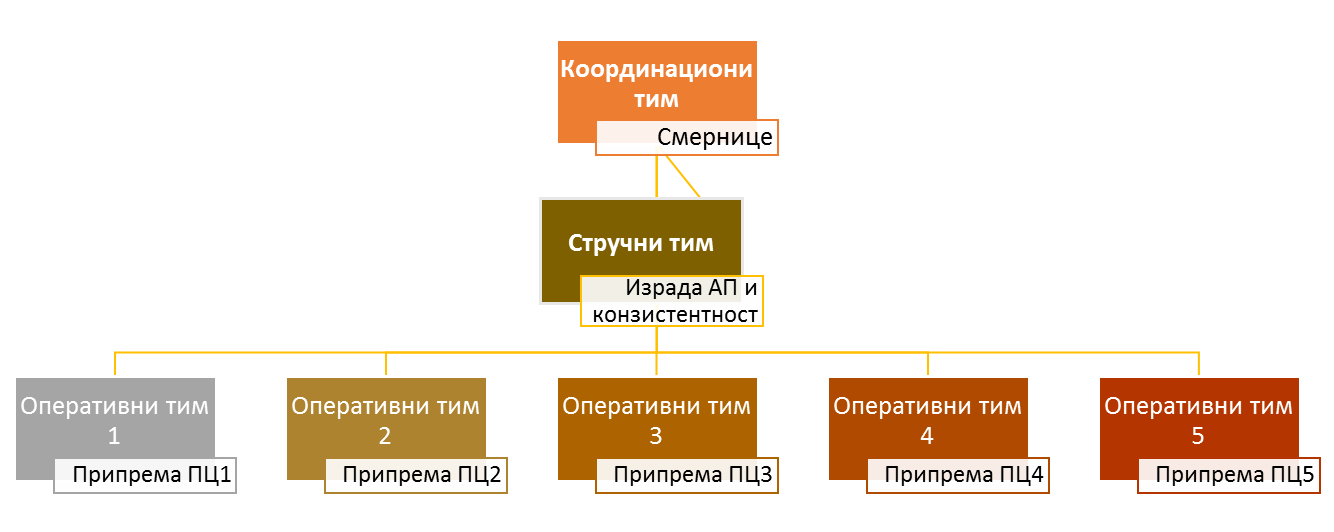 Методолошки приступОпшти методолошки приступОдмах по добијању коментара на ранију верзију Нацрта АП (2. октобра 2014.), покренуто је осмишљавање новог методолошког приступа за ревидирање документа. Развијена је нова матрица АП која је оријентисана на резултате (ен. result-oriented), а не на активности, и пружа основ за успостављање мониторинга/праћења на основу резултата. Тако је већина елемената матрице дефинисана на нивоу резултата, а нарочито индикатори и потребна додатна финансијска средства. Имајући у виду потребе развоја система и капацитета за праћење и евалуацију на основу резултата, задржани су и елементи процесног/ имплементационог приступа, који се темељи на праћењу активности. То значи да су за сваки резултат излистане главне активности за које се очекује да ће бити неопходне како би се резултат остварио, а дати су и рокови за реализацију тих активности, како би било могуће пратити и напредак ка остварењу резултата. За индикаторе у АП током 2015. године ће се израдити „пасоши“, на основу којих ће се, поред других основних информација у вези са праћењем и мерењем, на шестомесечном нивоу планирати и „кључна достигнућа“ (milestones), како би се обезбедила веза процесног праћења са резултатима и праћењем резултата. Нови методолошки приступ такође уводи основ за праћење остварености виших циљева реформе, будући да утврђује индикаторе на нивоу циљева (објективно мерљиве индикаторе). Треба, свакако, напоменути, да приступ заснован на резултатима није било могуће у потпуности доследно применити кроз цео документ и све области реформе. Читањем АП може се уочити да је ниво специфичности или уопштености резултата углавном уједначен, али да има одређених варијација између одређених делова документа. Ове делимичне неуједначености негде су последица усаглашавања већег броја актера и представника различитих институција који су били укључени у њихову израду, а негде су последица различитог нивоа развијености планирања у неким областима РЈУ. У областима где је тек потребно покренути анализе и конкретније планирање резултати су уопштенији и мање разрађени, док је у областима на којима се већ интензивно ради у великој мери познато који крајњи резултат се жели постићи и који су кораци неопходни за долажење до тог резултата, те су они далеко конкретнији. Такође, није свуда било могуће идентификовати индикаторе на нивоу исхода (ен. outcome), те су на неким местима коришћени и индикатори на нивоу директног резултата (ен. output). Будући да је 2014. година прошла у процесу припреме и ревидирања документа, те да активности у тој години није било могуће адекватно испланирати, припремљен је посебан прилог (Прилог 1), који у табеларној форми, према структури мера и циљева из Стратегије пописује реализоване релевантне активности током 2014. године. Такође, имајући у виду да у периоду припреме АП није било могуће детаљно и у свим областима реформе испланирати резултате и активности за 2017. годину, донета је одлука да се током 2016. године изврши ревизија АП како би се конкретизовали и допунили планови за 2017. годину. Циљ оваквог приступа био је да се планирање у области РЈУ у што већој мери усклади са ЕУ ИПА програмским циклусом и омогући што шире сагледавање планова реформи, како би се што квалитетније испланирала потенцијална секторска буџетска подршка из ЕУ ИПА 2015, за коју се очекује да подржи реформу јавне управе. У другој половини 2017. године очекује се да почне евалуација овог АП и припрема АП за период 2018-2020, уз коју се очекује и ревизија Стратегије.Коначно, у припреми АП велика пажња посвећена је обезбеђивању његове „читљивости“ и разумљивости за екстерног читаоца, због чега је развијен систем референци (превасходно путем фуснота) које појашњавају везе између делова документа, дају напомене у вези са ограничењима која су утицала на дефинисање појединих елемената и дају друга потребна појашњења. Циљ фуснота је такође и да појасни везе (и евентуална одступања) Акционог плана од Стратегије РЈУ, будући да је у одређеним деловима АП било потребно премостити велики јаз између високог нивоа општости у Стратегији и потребног нивоа специфичности у АП као документу који треба да представља својеврсну мапу пута реформе. Елементи методолошког приступа: циљеви, мере и резултатиПрема новој структури, АП почиње од општег циља, као што је предвиђено Стратегијом реформе јавне управе, за који је утврђен индикатор који ће је дефинисан за мерење на нивоу утицаја (impact). У дефинисању овог индикатора и његових полазних и циљних вредности (ПВ и ЦВ) водило се рачуна о усклађености са индикаторима и вредностима договореним за праћење ЕУ ИПА 2 за сектор РЈУ. Након општег циља, АП садржи посебне циљеве онако како су они дати и Стратегијом РЈУ и дефинише индикаторе за њихово мерење (углавном на вишем нивоу резултата, тј. исхода – outcome). Иако ови резултати по начину на који их Стратегија дефинише нису заиста специфични резултати, учињен је напор да им се таква карактеристика да преко индикатора.Мере у оквиру посебних резултата превасходно се базирају на насловима из Стратегије РЈУ у оквиру посебних циљева, што значи да оне представљају пре „поднаслове“ документа у којима се групишу кохерентни, међусобно повезани резултати. Дакле, мере нису праћене индикаторима, будући да не би било рационално развијати индикаторе на четири различита нивоа. У једном случају дефинисана је нова мера, која није експлицитно предложена Стратегијом РЈУ, будући да су приоритети МДУЛС, а и садржина „Принципа јавне управе“ које је у току израде документа објавила СИГМА, довели до потребе да се област унапређења квалитета јавних услуга (посебни циљ 4) шире и садржајније сагледа у самом АП, што је јасно обележено и објашњено у фусноти испод одговарајућег резултата (4.4.1).Као што је поменуто, основна јединица за мерење имплементације АП јесте резултат. Резултати су утврђени на нивоу исхода (ен. оutcome), који указује на промену у реалном стању која се жели постићи акцијом (а не на конкретан, директан резултат неке активности – ен. output). Као што је наведено у општим методолошким напоменама, ниво резултата није свуда идеално уједначен, али је обзиром на велики број укључених актера постигнут импресиван ниво разумевања и њиховог међусобног усклађивања.Елементи методолошког приступа: активностиДакле, иако је резултат основна јединица у оријентацији АП, он наводи кључне активности неопходне за остварење тих резултата. Треба напоменути да листе активности у оквиру резултата не треба узимати као исцрпне будући да је често немогуће унапред сагледати сваку потребну активност и да политичка и административна реалност понекад намеће промене и прилагођавања у приступу и начину постизања резултата и циљева. У односу на ране нацрте АП, активности су далеко мање фрагментисане. То значи да делови активности који представљају њихов обавезни и уобичајени саставни део нису исказане као посебне активности већ су садржане у исказу једне активности (нпр. припрема, консултације и утврђивање предлога закона/прописа). Тако, све активности које се односе на припрему прописа подразумевају формирање одговарајућих радних група, те ови кораци нису посебно исказани, док консултације подразумевају како консултативни процес унутар Владе (међуресорне консултације, процедура прикупљања мишљења по Пословнику Владе), тако и оне са јавношћу (јавне расправе). Овакве детаљније активности планираће се на шестомесечном нивоу утврђивањем кључних догађаја (ен. milestones) у оквиру поступка праћења реализације АП. Разлике у терминолошком и језичком приступу у активностима које се односе на законско и подзаконско уређивање у различитим областима произилазе из степена извесности да ли ће се одређена материја уредити новим законом, да ли ће бити довољне/потребне само измене постојећег закона, да ли ће се одређена материја уградити у неки постојећи закон, која врста подзаконског акта ће се донети, итд. Сматрали смо да је оваква врста флексибилности у документу и неопходна и оправдана, нарочито имајући у виду да су побројане активности пре свега индикативне/очекиване активности и да не представљају базу документа. Важна напомена: Имајући у виду да је АП РЈУ документ који усваја Влада, није било могуће утврдити обавезу и рокове за доношење закона, будући да би се тиме задирало у надлежност Народне скупштине и у извесној мери повредило начело поделе власти. Стога АП РЈУ у релевантним активностима предвиђа рокове за утврђивање предлога закона, а потом даље предвиђа активности на имплементацији закона под претпоставком да их је Народна скупштина донела у одређеном року.Елементи методолошког приступа: роковиУ АП су дефинисани рокови за спровођење појединачних активности у оквиру резултата, како би се омогућило и процесно (имплементационо) праћење документа, у комбинацији са праћењем заснованим на резултатима. Они су дефинисани према кварталима, а не месецима, што је у складу са укупним приступом и плановима за утврђивање детаљнијих кључних догађаја у поступку праћења реализације документа. Рокови су дефинисани као крајњи квартали за довршавање активности, а не као укупни временски оквир реализације активности. Нпр., уколико је за одређену активност одређен рок „2. квартал 2016.“, то значи да ће се реализација те активности завршити у том кварталу а не да ће она и почети у том истом кварталу. Овакав приступ даје додатни фокус на резултат активности, пре него на њихову имплементацију, што се може сматрати оправданим са становишта потреба праћења реализације и остварења АП. Приликом израде гантограма (додатак 4), учињен је напор да се, тамо где је то било потребно, процени и очекивани почетак реализације активности. Будући да је код одређених активности извесно да ће доћи до промена у роковима за реализацију, нарочито услед потребе усклађивања са АП п.23, који је у тренутку усвајања АП за РЈУ и даље био у форми нацрта те подложан променама, код таквих активности рок је уписан између заграда.Елементи методолошког приступа: индикаториСМАРТ индикатори су дефинисани углавном на нивоу исхода (ен. outcome), осим у неколико случајева где није било могуће утврдити такве индикаторе, те су они дефинисани на нивоу директног резултата (ен. output). Полазне вредности (ПВ) су дате за крај 2014. године, а циљне вредности (ЦВ) за крај 2017. године, осим ако другачије није наведено. Извори информација и података за мерење индикатора нису садржани директно у матрици АП, да се документ не би сувишно оптеретио, већ ће они бити саставни део пасоша индикатора, чија је припрема отпочела током припреме АП, а који ће бити израђени током 2015.Приликом дефинисања индикатора у великој мери су коришћени индикатори из „Принципа јавне управе“, будући да ће мерење ових индикатора свакако бити обавезно и да је потребно рационализовати процес мерења резултата и праћења документа у мери у којој је то могуће. Сви такви индикатори обележени су ознаком „ПЈУ“. За ниво посебног циља углавном су коришћени квалитативни ПЈУ индикатори (са пар изузетака где су искоришћени међународни квантитативни или хибридни индикатори или индекси преузети од стране ПЈУ), будући да се они могу сматрати објективно мерљивим индикаторима јер СИГМА самостално утврђује методологију њиховог мерења и врши та мерења. За ниво резултата превасходно су коришћени квантитативни ПЈУ индикатори будући да ће њихово мерење далеко лакше бити могуће самостално спровести унутар органа РС. Квалитативни ПЈУ индикатори су коришћени за ниво резултата само у пар ситуација, где није било могуће идентификовати други одговарајући индикатор на нивоу резултата. Њихово мерење на годишњем нивоу биће размотрено и договорено са програмом СИГМА. Почетком 2015. СИГМА врши мерење полазних вредности за све ПЈУ индикаторе, уз координациону подршку МДУЛС, што ће омогућити унос полазних вредности (ПВ) у АП РЈУ приликом његове измене и допуне 2016. године. Том приликом одредиће се и ЦВ за ове индикаторе. Из тог разлога за све ПЈУ индикаторе АП наводи да ће вредности бити утврђене 2015. године.Елементи методолошког приступа: процена потребних додатних финансијских средставаПроцена потребних финансијских средстава за реализацију АП се односи искључиво на додатне трошкове у односу на трошкове постојећих материјалних и кадровских капацитета. У том смислу, у мерама и резултатима у којима нису исказани буџетски трошкови то не треба разумети као да буџетска средства неће бити уопште коришћена за њихову реализацију, већ да се буџетски трошкови неће повећавати у односу на постојеће. Процена потребних додатних финансијских средстава превасходно је дата за ниво резултата. Међутим, треба нагласити да постоје одређени резултати у документу који су разнороднији, тј. њима ће допринети активности које су део различитих пројеката и за које је потребан инпут различитих институција. У таквим случајевима у процени трошкова видљива су и средства потребна за реализацију појединачних активности –  поља нигде нису дељена (остављена су заједничка поља за ниво целог резултата), али су у таквим случајевима поред износа средстава у загради наведени бројеви активности на које се односе. У случајевима где нису уписани бројеви активности, средства се односе на реализацију читавог резултата. Свуда су наведени извори финансирања, али у случајевима неких пројеката који подржавају шири спектар реформи и имају дуже трајање, процене средстава која ће се утрошити на резултате из АП дате су веома грубо или се нису могле добити. У случају неколико резултата тренутно није било могуће добро проценити потребна средства. Овакви случајеви јасно су назначени. Такође, АП јасно назначава резултате за које средства нису обезбеђена, будући да сматрамо да овај документ треба да буде и основа за дефинисање приоритета за даљу донаторску и буџетску подршку реформи јавне управе. За потпуно сагледавање средстава/ ресурса који ће бити уложени у спровођење АП, значајно је утврдити и број запослених који ће бити претежно ангажовани на реализацији тих мера и резултата. Табела 1 пружа грубу процену тог броја, по институцијама које су укључене као главни носиоци и партнери реализације АП. У овом тренутку неке институције нису биле у могућности да изврше такву процену. Табела 1: Преглед људских ресурса претежно ангажованих на имплементацији Акционог плана:Елементи методолошког приступа: институције одговорне за реализацијуУ методолошком приступу за израду АП акценат је стављен на одговорност појединачних институција за укупна постигнућа у одговарајућим резултатима. Институције наведене као одговорне ће бити институције које или имају претежну надлежност у реализацији резултата или ће бити координатори за реализацију резултата. То значи да ће оне бити одговорне за мобилисање осталих надлежних институција и извештавање о оствареном напретку и постигнућу резултата. Колективни органи (Влада, Народна скупштина) нису навођени као одговорне институције, будући да навођење таквих органа често не омогућава адекватно саледавање одговорности за реализацију и резултате, као и одступања од планиране динамике имплементације. Изузетак из овог правила је Високи службенички савет (ВСС), као колективно тело са јасно утврђеном надлежношћу за одређена питања у службеничком систему.У колони „партнери у реализацији“ наведене су све институције за које се може очекивати да ће у некој фази реализације бити укључене, било као носиоци активности или као партнери у спровођењу активности. У случајевима где је носилац одређене активности друга институција, а не она која је наведена као одговорна за резултат, поред назива институције стављен је и број активности у загради како би у процесу праћења било могуће одредити ко је одговоран за реализацију тих активности и евентуална одступања од планиране динамике имплементације.Коначно, колона „партнери у реализацији“ наводи и екстерне партнере одговорне за реализацију или подршку реализацији активности, укључујући и институције/ организације које реализују пројекте техничке помоћи, али и друге актере попут организација цивилног друштва.Принципи јавне управеПринципи јавне управе које су објавили Европска комисија и СИГМА, а који су представљени током новембра 2014. представљају нови оквир за планирање и праћење РЈУ у државама које настоје да се интегришу у Европску унију и које су кориснице Инструмента за претприступну помоћ (ЕУ ИПА). Принципи дефинишу практично значење добре владавине (good governance) и представљају основне захтеве које државе кандидати треба да испоштују у процесу интеграције у ЕУ. Принципи обухватају део јавне управе који функционише на националном/ централном нивоу (државну управу), тј. не укључују локалну самоуправу, али обухватају независна уставна тела, парламент и правосуђе у смислу њихових овлашћења да контролишу и надзиру рад државне управе. Принципи садрже и оквир за праћење (мониторинг), на основу којег ће се вршити редовне анализе напретка који државе праве у њиховој примени, а омогућиће и међусобно упоређивање између држава. Као што је поменуто, у последњој фази припреме овог АП учињен је напор да се резултати у што већој мери повежу са индикаторима за праћење примене принципа јавне управе, из два разлога:на тај начин остварује се суштинска повезаност реформе јавне управе са процесом приступања ЕУ,на тај начин се рационализује процес праћења и евалуације реформе и смањују трошкови, будући да ће прикупљање података за индикаторе који прате принципе бити обавезујуће за Србију као државу кандидата за чланство у ЕУ.Везе са другим стратешким документимаУ изради АП обезбеђена је повезаност са другим стратешким документима на више начина. Најпре, у складу са стратешким опредељењем Републике Србије да приступи Европској унији и испуни све обавезе које проистичу из процеса преговора са ЕУ, Акциони план за РЈУ посебну пажњу посвећује обавезама из процеса приступања ЕУ. Будући да ће обавезе из преговарачког процеса имати директне импликације на оснивање или јачање неких делова јавне управе и њихове способности да спроводе обавезе чланства у ЕУ, АП омогућава да обавезе које проистичу из планског документа за правну хармонизацију са правном тековином ЕУ (НПАА), конкретне обавезе из процеса аналитичког прегледа законодавства (скрининга), попут преговарачких позиција за појединачне преговарачка поглавља (секторски акциони планови), као и друга релевантна документа у вези са процесом приступања ЕУ, буду део Акционог плана и на тај начин буду саставни део РЈУ у погледу планирања и праћења.Такође, две врсте повезаних стратешких докумената су идентификоване и везе са њима обезбеђене у највећој могућој мери:Подсекторске стратегије (субстратегије)Један правац тиче се стратегија које се имају сматрати документима нижег хијерархијског реда у односу на Стратегију РЈУ. Сама Стратегија РЈУ каже:У оквиру секторског приступа Стратегија реформе јавне управе у Републици Србији представљаће кровну стратегију реформе јавне управе. На основу ове стратегије припремиће се три подсекторске стратегије које ће бити посвећене управљању јавним финансијама, децентрализацији и електронској управи. На основу ових стратегија донеће се одговарајући акциони планови који ће прецизирати садржај и динамику њиховог спровођења. Слично поменутим подсекторским стратегијама, и Стратегија регулаторне реформе (чија припрема је садржана у овом АП) може се сматрати подсекторском стратегијом. Приступ који је заузет у погледу повезивања овог АП са подсекторским стратегијама почива на логици потребе праћења укупних ефеката имплементације тих стратегија на реформу јавне управе. Стога је одлучено да ће се из подсекторских стратегија општи циљ пренети у АП РЈУ као мера или резултат (у зависности од комплексности субстратегије), да ће се специфични циљеви или кључни резултати пренети као резултати, а да ће се међу активностима побројати само оне најрелевантније за праћење укупног остварења подсекторске стратегије. Овакав приступ заузет је у случају Стратегије развоја е-управе, будући да је њена израда текла паралелно са припремом АП РЈУ. Стратегија развоја еУправе проистиче из Стратегије РЈУ и дефинише основне циљеве, начела и приоритете унапређења стања електронске управе. Акциони план који се доноси на основу Стратегије обухвата активности, носиоце активности, рокове за реализацију, индикаторе успеха и финансијска средства неопходна за остварење сваке од активности. Стратегија се заснива на усвојеним опредељењима Владе који се односе на развој информационог друштва и реформу јавне управе садржаних у Стратегији развоја информационог друштва у Републици Србији и Стратегији РЈУ.Важан елемент Стратегије је омогућавање грађанима да се јавне услуге, у што већој мери, користе посредством интернета и то преко националног Портала еУправа (који се налази на адреси www.euprava.gov.rs), који ће представљати јединствену тачку приступа и магистралу за комуникацију са осталим порталима и системима државних органа који тренутно пружају електронске сервисе као што су еПорези, царина итд. Општи циљеви Стратегије су: повећање задовољства корисника јавним услугама, смањење терета администрације за привредне субјекте и грађане, повећање ефикасности јавне управе употребом информационо-комуникационих технологија, национална и прекогранична интероперабилност (посебно са земљама ЕУ), координисано управљање развојем еУправе уз успостављање институционалног и заокруживање правног оквира, повећање транспарентности и одговорности рада, јачање партиципације грађана у демократском одлучивању, уз поштовање родне равноправности, заштита приватности података о личности и висок ниво безбедности, подршка и промовисање напредне, одрживе, свеобухватне и кориснички оријентисане електронске управе која ће бити подршка успостављању економије базиране на знању.Стратегијом се наглашава значај коришћења националног Портала еУправа, развој интегрисаних електронских услуга и обједињавање постојећих услуга других државних органа кроз јединствену тачку приступа (на Порталу) водећи рачуна о највишем могућем нивоу безбедности и приватности података. Циљеви Стратегије су и успостављање чврстих механизама координације који ће омогућити хармоничан развој и функционисање електронске управе, као и заокруживање законског оквира и процедура за развој електронске управе.Ови кључни циљеви Стратегије развоја електронске управе пренети су у АП за РЈУ. У случајевима већине других подсекторских стратегија у овом тренутку то није било могуће, из различитих разлога.У случају Стратегије децентрализације, овакав приступ сада није био могућ зато што њена израда још увек није почела, тј. отпочела је само прва аналитичка фаза. Стога је АП РЈУ обухватио кључне активности неопходне за доношење те стратегије и њеног АП. Када њена израда буде одмакла, у првој наредној ревизији АП РЈУ заузеће се исти принцип као у случају Стратегије е-управе.Програм реформе јавних финансија (који одговара стратегији управљања јавним финансијама садржаној у Стратегији РЈУ) израдиће се на основу „ПЕФА“ процене која је у току, а његови приоритети/ резултати релевантни за РЈУ уградиће се у АП РЈУ током његове ревизије у 2016. Међутим, опсег Програма реформе јавних финансија биће шири од саме реформе јавне управе (тј. покриће и питања реформе пореске администрације, извршења буџета, управљања дугом, рачуноводства и извештавања, итд.), док ће се у АП РЈУ унети само резултати који се односе на аспекте управљања јавним финансијама од највећег значаја за РЈУ. Такође, стратегије које се односе на стручно усавршавање запослених у ЈУ (на централном и локалном нивоу) имају статус сличан подсекторским стратегијама, иако Стратегијом РЈУ нису експлицитно назначене као такве. Стратегија стручног усавршавања државних службеника је усвојена пре Стратегије РЈУ, те је у одређеној мери определила и решења у релевантном делу Стратегије РЈУ. Иако су рокови за реализацију те стратегије и њеног АП у највећој мери истекли јер формирање новог институционалног оквира није било могуће на начин предвиђен тим документима у контексту фискалне консолидације, у припреми АП водило се рачуна да се не одступи од кључних смерница те стратегије. Неке од дерогација које предвиђа АП за спровођење Стратегије РЈУ односе се на проширење потенцијалног круга корисника централне националне институције за стручно усавршавање државних службеника и на шири круг запослених у јавној управи. У случају Стратегије за стручно усавршавање запослених у јединицама локалне самоуправе, чији је нацрт припремљен, а усвајање се очекује у првом кварталу 2015., примењен је принцип сличан оном за Стратегију е-управе: један од њених кључних циљева пренет је у АП РЈУ као резултат, док су њени основни елементи пренети као активности у мери у којој их та стратегија конзистентно представља.Коначно, и Стратегија развоја јавних набавки може се сматрати субстратегијом у односу на РЈУ. Међутим, будући да сама Стратегија РЈУ није заузела горе описани приступ у делу који се односи на јавне набавке, тај приступ није било могуће у потпуности испоштовати ни у изради АП РЈУ. Приликом прве ревизије ове две стратегије, њихов међусобни однос прилагодиће се описаном приступу, како би се обезбедио одговарајући ниво повезаности субстратегије са кровном стратегијом, а то ће се потом одразити и у АП РЈУ. Поред тога Стратегија РЈУ треба и да јасно препозна Стратегију развоја јавних набавки као своју субстратегију у складу са секторским приступом.Побочне стратегије и акциони плановиУ случају побочних стратегија и акционих планова, приступ који је заузет знатно се разликује, будући да су те стратегије само у одређеним својим сегментима, који могу бити мањег или већег обима, релевантне за реформу јавне управе. Због тога, из тих стратегија су само преузете релевантне активности које доприносе реализацији циљева и резултата у АП РЈУ. Главни побочни документ који је узет у обзир приликом израде АП РЈУ јесте Национална стратегија за борбу против корупције у РС (НСБПК). Иако је у иницијалној фази израде АП РЈУ учињен напор да се направи веза са АП за спровођење ове стратегије, напредак у припреми Нацрта акционог плана за поглавље 23 у преговорима са ЕУ (НАП п.23), којим се одређени рокови из АП НСБПК померају, довео је до одлуке да се НАП п.23 прихвати као референтни документ, будући да ће он представљати обавезујући документ у склопу приступања Србије ЕУ, а може се очекивати и да ће се на основу њега извршити и одговарајуће измене АП НСБПК. Стога су у АП РЈУ, тамо где је то било могуће и где садржина одређених активности претежно извире из политике РЈУ а не из неке друге области јавне политике, преузете формулације и рокови из последњег НАП п.23. Експлицитне референце ка НАП п.23 није било могуће направити у овој фази, будући да је тај докмент у тренутку усвајања АП РЈУ био у фази нацрта који је још увек пролазио кроз међуресорне консултације.  У одређеним деловима АП РЈУ, нарочито оним који су у великој мери зависни од политике борбе против корупције, у овој фази није било могуће направити одговарајуће везе са НАП п.23, али ће се приликом прве ревизије АП РЈУ, а након усвајања НАП п.23, извршити сва неопходна усклађивања између ових докумената. Други побочни документ јесте Акциони план за спровођење иницијативе Партнерство за отворену управу – АП ОГП. Овај АП је у великој мери релевантан за АП РЈУ, али постоје и његови делови који се тичу других аспеката отворене власти, које нису део РЈУ. Поред тога што препознаје испуњавање обавеза из ОГП као активност коју треба пратити у склопу резултата повећања транспарентности управе, АП РЈУ преноси неколико најрелевантнијих активности из тог АП са истим формулацијама и роковима који су у њему садржани и јасно их обележава као такве. Структура АПАкциони план је конципиран у складу са структуром посебних циљева и мера Стратегије РЈУ и сваки од посебних циљева дат је као посебно поглавље АП РЈУ. Док формулације посебних циљева нису мењане (са једним изузетком где је формулација само незнатно употпуњена на предлог ОЦД укључених у процес израде документа и где је то јасно назначено), формулације мера су прецизиране како би у већој мери указивале на садржину резултата који су њима обухваћени. По структури (броју, редоследу, основној садржини) оне су истоветне Стратегији, са једним изузетком који је такође јасно назначен и образложен у фусноти. Слика 2: Шематски приказ структуре АП РЈУ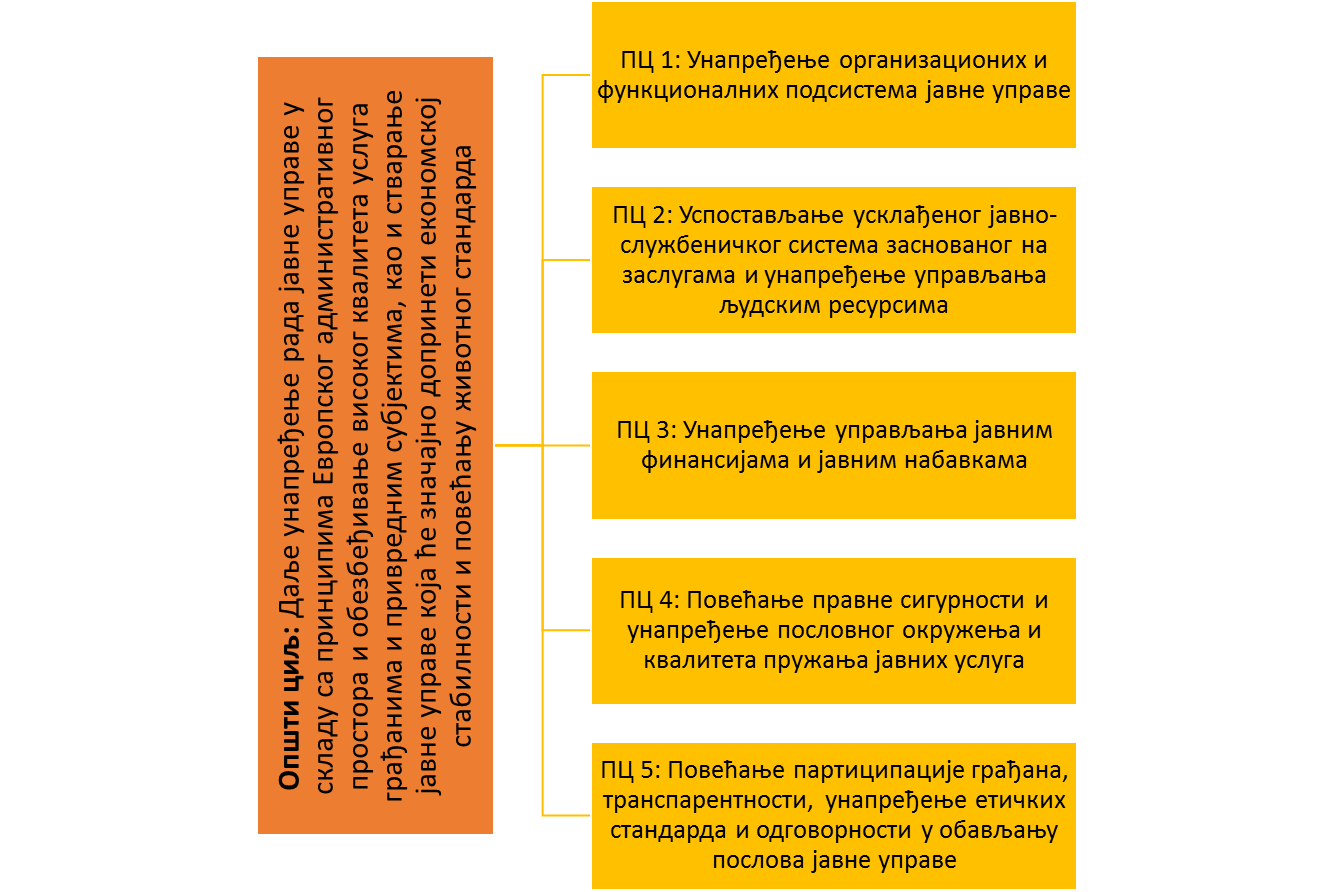 Прилог 1: Активности реформе јавне управе реализоване у 2014. Овај прилог припремљен је како би се приказале активности које су током 2014. године (када је Стратегија РЈУ била на снази али није постојао Акциони план за њену имплементацију) спроведене, а директно су повезане са циљевима Стратегије. Будући да мере и резултати у том периоду нису били разрађени, активности у табелама на наредним странама прикупљене су од свих релевантних органа који су били укључени у израду АП РЈУ. Информације су прикупљене током децембра 2014. године.Прилог 2: Систем за координацију и управљање РЈУСтратегијом РЈУ одређује се нова институционална и организациона структура за координацију, праћење, извештавање и евалуацију процеса РЈУ. Да би се створили предуслови за координацију, праћење, извештавање и евалуацију спровођења Стратегије РЈУ, неопходно је обезбедити пуну функционалност успостављене структуре. Координација спровођења Стратегије РЈУ одвија се на четири нивоа, од којих први и други представљају нивое стручне координације, док су трећи и четврти нивои политичке координације процеса РЈУ.Први ниво координације и управљањаПрви ниво координације РЈУ на којем се првенствено обављају оперативни послови процеса РЈУ је у надлежности МДУЛС. У циљу успешне реализације постављених задатака и осигурања одрживости процеса евидентирана је неопходност унапређења унутрашњих капацитета МДУЛС. Новом систематизацијом МДУЛС формирана је унутрашња организациона јединица за управљање реформом јавне управе. Ова јединица обавља послове који се првенствено односе на:учешће у припреми стратегије развоја и акционих планова у области реформе јавне управе; учешће у припреми акционог плана за спровођење Партнерства за отворену управу;стручне послове за потребе Савета за реформу јавне управе;припрему извештаја у процесу европских интеграција са аспекта спровођења стратегија развоја и акционих планова у области реформе јавне управе и Партнерства за отворену управу;стручно усавршавање запослених у државним органима; учешће у припреми закона и других прописа који се односе на стручно усавршавање запослених у државним органима и државни стручни испит; итд.Формирањем Одсека за РЈУ начињен је први корак ка успостављању интерних капацитета МДУЛС, док је у наредном периоду, у склопу процеса реструктурирања МДУЛС, предвиђено организационо и кадровско јачање јединице. Такође, у припреми је предлог пројекта који би обезбедио донаторску подршку јачању капацитета (знања и вештина) запослених у овој јединици за обављање послова координације РЈУ.Додатно, у циљу повећања функционалности управљања РЈУ, у органима државне управе идентификоване су контакт особе за послове координације, које ће бити именоване као заменици чланова Међуминистарске пројектне групе (други ниво координације). У већини ОДУ контакт особе су именоване на нивоу руководилаца јединица за управљање људским ресурсима или јединица за послове планирања у секретаријатима министарстава и одговарајућим јединицама у другим ОДУ. Кроз поменути предлог пројекта биће обезбеђене обуке и радиoнице за представнике ОДУ. С обзиром да је већ у фази формирања ових структура установљено да у већини министарстава неће бити могуће координисати РЈУ само преко једне контакт особе, прилагођавање предвиђене структуре ће бити извршено на основу првих искустава у пракси. Други ниво координације и управљањаМеђуминистарска пројектна група (МПГ) има стручну улогу у координацији и праћењу процеса спровођења Стратегије РЈУ. Задаци чланова МПГ првенствено су усмерени на стручну координацију и утврђивање извештаја о спровођењу Стратегије РЈУ. Овим механизмом обезбеђује се активно учешће свих релевантних ОДУ у процесу РЈУ. Иако Стратегија РЈУ наводи само секретаре министарстава као чланове ове групе, евидентирана је потреба да се у координацију РЈУ на стручном нивоу укључе и представници других релевантних ОДУ. У складу са тим, позиви за именовање чланова упућени су и релевантним службама Владе и посебним организацијама. Предвиђено је и именовање заменика чланова који ће истовремено бити и контакт особе за РЈУ на првом нивоу координације (погледати у одељку изнад). Такође, МПГ ће укључити и представнике ОЦД, преко организација чланица конзорцијума механизма Секторских организација цивилног друштва (СЕКО) за област реформе јавне управе. Такође, у МПГ је укључена и Стална конференција градова и општина (СКГО), као спона ка локалној самоуправи на коју се такође односи Стратегија реформе јавне управе. Специфични задаци Међуминистарске пројектне групе су:учествовање у креирању стратегија и акционих планова у процесу реформе јавне управе;укључивање свих пројеката и нормативних активности у Стратегију РЈУ (у оквиру редовних ревизија ове Стратегије односно у процесу израде нове Стратегије РЈУ)препоручивање укључивања одређених активности у Годишњи план рада Владе (у сарадњи са министарством надлежним за послове државне управе); усклађивање других националних стратешких докумената са Стратегијом РЈУ (у сарадњи са РСЈП); усвајање  извештаја о спровођењу и евалуацији резултата постигнутих Стратегијом РЈУ и Акционим планом за спровођење, а на основу анализа и предлога које ће припремати организациона јединица за РЈУ у МДУЛС;предлагање Колегијуму државних секретара за расправу и усвајање одлука о којима се не постигне консензус у оквиру рада МПГ; учествовање у евалуацији резултата спровођења Стратегије РЈУ у складу са методологијом евалуације (сваки члан из делокруга рада свог органа).МПГ ће се састајати у пленуму или у ужим групама (подгрупама), које ће бити формиране у складу са иницијалним проценама потреба у процесу координације РЈУ. Редовни састанци су предвиђени једном месечно, на предлог МДУЛС, док ће се прецизна динамика одржавања састанака МПГ дефинисати према потребама процеса координације и праћења РЈУ.Секретар МПГ ће бити шеф Одсека за РЈУ у МДУЛС. МДУЛС ће припремити предлог Пословника о раду МПГ, којим ће се утврдити сви потребни предуслови за функционисање Групе (укључујући и састав ужих група) и који ће усвојити МПГ. Трећи ниво координације и управљањаТрећи ниво координације и управљања РЈУ представља Колегијум државних секретара, који је уједно и први ниво политичке координације. Колегијум је образован као радна група Савета за РЈУ на конститутивној седници одржаној 28. августа 2014. године. Поред државних секретара свих министарства, чланови Колегијума су: заменик генералног секретара Владе, заменик директора Канцеларије за европске интеграције, заменик директора Републичког секретаријата за законодавство, заменик директора Републичког секретаријата за јавне политике  и представник Кабинета министра без портфеља задуженог за европске интеграције. Релевантни државни секретари из сваког министарства позиваће се на седнице Колегијума у зависности од теме састанка. Колегијум је основан са специфичним задатком да прати:координацију у спровођењу Стратегије РЈУ и АП за њено спровођење; процесе извештавања о успешности спровођења Стратегије и АП.Колегијум  расправља о свим питањима која су значајна за РЈУ и координацију и усаглашавање између министарстава и других ОДУ, као и о питањима о којима се не постигне консензус на стручном нивоу. На својим заседањима Колегијум ће разматрати извештаје који настану у процесу праћења РЈУ и извештаје о евалуацији Стратегије РЈУ односно Акционог плана. Колегијум државних секретара такође предлаже питања за разматрање на заседањима Савета за РЈУ.Први састанак Колегијума одржан је 7. октобра 2014. године, а предвиђено је да се Колегијум састаје редовно једном у три месеца, уз могућност ванредних заседања по потреби на захтев руководиоца Радне групе. За руководиоца радне групе именован је државни секретар у МДУЛС. Четврти ниво координације и управљањаВлада Републике Србије је Одлуком о образовању Савета за реформу јавне управе формирала Савет за РЈУ као централно стратешко тело Владе за реформу јавне управе. Задаци Савета су да: утврђује предлоге стратегијског развоја јавне управе у Републици Србији; иницира и предлаже Влади предузимање мера и активности које се односе на РЈУ; разматра и усваја извештаје о постигнутим циљевима у области РЈУ;промовише и прати спровођење Стратегије РЈУ, нарочито са становишта укључивања принципа и циљева реформе јавне управе у секторске стратегије развоја и планске акте;разматра и даје претходно мишљење Влади о стратегијама развоја, нацртима закона и другим актима који се односе на организацију и рад Владе, органа државне управе, а нарочито оне којима се предлаже оснивање нових државних органа, организација, служби или тела Владе.Саветом председава председник Владе, а замењује га потпредседник Владе и министар државне управе и локалне самоуправе. С обзиром да се Стратегија РЈУ односи на шири систем управе, не само на државну управу као у претходном периоду, поред министра државне управе и локалне самоуправе велики број ресорних министара и представника других државних органа је именовано за чланове Савета. Чланови Савета су: први потпредседник Владе и министар спољних послова;потпредседник Владе и министар грађевинарства, саобраћаја и инфраструктуреминистар финансија;министар привреде;министар правде;министар унутрашњих послова;министар без портфеља задужен за европске интеграције;министар просвете, науке и технолошког развоја;министар за рад, запошљавање, борачка и социјална питања;министар здравља;министар културе и информисања;министар омладине и спорта;директор Републичког секретаријата за законодавство;Генерални секретар Владе;директор Републичког секретаријата за јавне политике.За секретара Савета је именован помоћник министра државне управе и локалне самоуправе. Чињеница да је чак 14 чланова Владе именовано за чланове Савета, обезбеђује Савету кредибилитет и легитимитет у управљању целокупним процесом РЈУ. Према потреби, Савет ради разматрања питања из своје надлежности може формирати уже радне групе. Осим Колегијума државних секретара, основана је Радна група за координацију и праћење спровођења мера дугорочне фискалне консолидације. Задатак радне групе је да учествује у поступку преговора са Међународним монетарним фондом, Светском банком и другим међународним организацијама по питању утврђивања и спровођења мера дугорочне фискалне консолидације у вези са реформом јавне управе и реформом јавних предузећа. За руководиоца Радне групе именован је министар финансија, док су за његове заменике именовани: потпредседник Владе и министар државне управе и локалне самоуправе, потпредседник Владе и министар грађевинарства, саобраћаја и инфраструктуре и министар привреде. Састанцима Радне групе ће присуствовати и други представници министарстава у зависности од теме састанка. Такође, Савет може, ради проучавања појединих нарочито сложених питања која се односе на реформу јавне управе, ангажовати стручне и образовне институције и истакнуте стручњаке, као и стручну помоћ која му се пружа у виду међународних пројеката. Пословником о раду (који је усвојен на првој седници Савета) уређен је начин рада Савета и друга питања значајна за његов рад укључујући надлежности, структуру, права и дужности чланова итд.  Као важан принцип рада Савета утврђује се да је рад Савета јаван и да се остварује према закону којим се уређује слободан приступ информацијама од јавног значаја, односно да Савет давањем саопштењем за јавност обавештава јавност о свом раду. Такође, Пословник предвиђа да Савет своје акте, међу које спадају предлози, мишљења и стручна образложења, упућује надлежном органу државне управе да их, ако оцени да је потребно, као своје припреми за Владу.   Иако Стратегијом није прописана учесталост сазивања и одржавања седница Савета, у другој половини 2014. године Савет је одржао две седнице.  Прилог 3: Систем за праћење и евалуацију (оцену) РЈУПраћење и извештавањеОпшта сврха система праћења, извештавања и евалуације (ПИЕ) за било коју јавну политику је (а) да прикупља податке током примене те политике да би се видело да ли се планиране активности реализују као што је предвиђено и да би се установили ризици који се јављају било због нереализованих активности било због изостанка очекиваних исхода и (б) да оцени напредак остварен захваљујући тој политици у погледу циљева и очекиваних ефеката како их је дефинисала Влада. Другим речима, праћење и извештавање имају за циљ прикупљање података и оцену спровођења на оперативном нивоу. Праћење нам показује да ли смо на правом путу ка остваривању циљева јавне политике или је потребно правити нека прилагођавања како бисмо постигли жељене резултате. Крајњи циљ праћења је доношење правовремених одлука, у циљу побољшања резултата те политике и евентуалних измена у току спровођења. Праћење реформе јавне управе заснива се на Акционом плану за спровођење Стратегије реформе јавне управе (АП РЈУ). За потребе спровођења праћења и извештавања користиће се смернице за праћење, извештавање и евалуацију, које је у припреми паралелно са израдом АП РЈУ. Такође, предвиђено је одржавање низа обука за актере који ће бити укључени у систем праћења и извештавања. Прва уводна радионица одржана је у децембру 2014., док ће динамика даљих обука зависити од могућности финансирања (нб: У припреми је предлог пројекта за финансирање од стране Краљевине Шведске, који би од половине 2015. требало да пружи подршку систему за праћење, извештавање и евалуацију АП РЈУ).Приступ праћењуМатрица АП РЈУ је превасходно оријентисана на резултате (енг. result-oriented) и пружа основ за успостављање мониторинга/праћења на основу резултата. Праћење засновано на резултатима (енг. Result-based monitoring – RBM) је процес праћења у којем се фокус ставља на циљеве и резултате јавне политике, што омогућава поређење колико се успешно та јавна политика реализује наспрам постављених циљева. Праћење засновано на резултатима садржи у себи елементе традиционалног процесног (имплементационог) система праћења, али досеже даље у свом фокусу, који се не завршава на активностима и њиховим директним резултатима (енг. outputs), већ посматра и резултате (исходе, енг. outcomes) који се остварују кроз те активности, тј. стварне промене у реалности до којих долази услед интервенција јавне политике. Примена овог приступа у АП РЈУ подразумева да је већина елемената матрице дефинисана на нивоу резултата, а нарочито индикатори и потребни ресурси. Овај методолошки приступ такође уводи основ за праћење остварености виших циљева реформе, будући да утврђује индикаторе на нивоу циљева (објективно мерљиве индикаторе). Истовремено, задржани су и одређени елементи процесног/ имплементационог приступа праћењу, који се темељи на активностима. Тако су за сваки резултат излистане главне активности за које се очекује да ће бити неопходне како би се резултат остварио, а дати су и рокови за реализацију тих активности, како би било могуће пратити и напредак ка остварењу резултатаМерење индикатораАП РЈУ дефинише специфичне и мерљиве (СМАРТ) индикаторе за праћење постигнућа резултата и циљева. Највиши ниво индикатора утврђен је за општи циљ реформе јавне управе (у складу са Стратегијом РЈУ) и он омогућава мерење дугорочнијег утицаја (impact) РЈУ: Овај хибридни индикатор је у потпуности објективан (његово мерење спроводи на годишњој основи Светска банка) и састоји се од резултата већег броја индикатора, од којих су неки засновани на експертским анализама, а неки на анкетама.Табела 2: Извори података за индекс делотворности власти за Србију, 2013Извештај за овај индикатор објављује се крајем септембра сваке године, са обрађеним подацима за претходну годину. То значи да ће приликом евалуације Акционог плана почетком 2018. (измена и допуна АП за 2017. годину ће се донети током 2015. године) на располагању бити само извештај из 2017. године са подацима за 2016. годину. За сагледавање укупних резултата спровођења АП биће потребно да се узму у обзир и подаци за 2017. годину који ће бити садржани у извештају који ће бити објављен у септембру 2018. године, што значи да ће се евалуација АП РЈУ допунити крајем 2018. године како би се узео у обзир укупни ефекат трогодишњег АП. Приликом дефинисања циљне вредности (ПВ и ЦВ) овог индикатора за АП РЈУ водило се рачуна о усклађености са индикаторима и вредностима договореним за праћење ЕУ ИПА 2 за сектор РЈУ. Остали индикатори у АП РЈУ – за ниво посебних циљева и резултата – дати су на нивоу исхода-резултата (енг. outcome), а у неколико случајева (где није било могуће идентификовати одговарајући индикатор на том нивоу) на нивоу директног резултата (енг. output). Гдегод је то било могуће коришћени су индикатори формулисани у оквиру Принципа јавне управе (ОЕЦД СИГМА и Европска комисија), како би се РЈУ снажније повезала са процесом приступања Србије Европској унији, а и како би се праћење РЈУ учинило ефикаснијим и економичнијим (будући да ће за ПЈУ индикаторе СИГМА спроводити анализе и мерења на основу података које ће Србија достављати). За ниво посебног циља углавном су коришћени квалитативни ПЈУ индикатори (са пар изузетака где су искоришћени међународни индикатори које преузимају и ПЈУ), будући да се они могу сматрати објективно мерљивим индикаторима јер СИГМА самостално утврђује методологију њиховог мерења и врши та мерења. За ниво резултата превасходно су коришћени квантитативни ПЈУ индикатори будући да ће њихово мерење далеко лакше бити могуће самостално спровести у оквиру органа Републике Србије, на годишњем нивоу. Квалитативни ПЈУ индикатори су коришћени за ниво резултата само у пар случајева, где није било могуће идентификовати други одговарајући индикатор на нивоу резултата. Њихово мерење на годишњем нивоу биће размотрено и усклађено са програмом ОЕЦД СИГМА.За све индикаторе – укључујући и ПЈУ индикаторе – током 2015. израдиће се „пасоши“ који ће омогућити да се на једном месту прикупе основне информације о свим дефинисаним индикаторима успешности, укључујући и неке од њихових кључних институционалних аспеката, нпр. која институција прикупља податке за мерење ког индикатора и колико често то чини. Уз то, овим би се помогло и да се утврди који би додатни ресурси могли бити потребни у случајевима у којима се уведу нови индикатори који се раније нису пратили.„Пасоши“ индикатора ће се редовно разматрати (и то барем једном годишње) како би информације могле да се ажурирају. Податке ће ажурирати одговарајуће институције на иницијативу МДУЛС.
Табела 3: Упутство за израду „пасоша“ индикатораПолазне вредности (енг. baseline value) јесу квалитативни или квантитативни подаци о околностима у тренутку почетка праћења или пре самог праћења, са којом се упоређују информације добијене касније, током мерења индикатора на основу ког се мери напредак у спровођењу политике РЈУ. Наредни, четврти корак у процесу праћења, јесте дефинисање циљних вредности (у АП приказане испод индикатора као ЦВ) и рокова за њихово праћење. Циљна вредност (енг. target value) јесте квантитативни или квалитативни приказ индикатора, и заправо представља жељени ниво учинка који ће бити постигнут за одређено време. Прикупљање података је веома важан корак, и на основу њега службеници задужени за процес праћења могу да припреме извештаје о спровођењу циљева и резултата, за потребе извештавања. Како се досадашњи систем праћења и евалуације заснивао на ad hoc и неусаглашеном извештавању и праћењу, Стратегија РЈУ тежи увођењу систематизованог и унификованог система праћења и извештавања, и то кроз обавезне полугодишње извештаје свих носилаца активности, који се достављају МДУЛС а који ће бити предмет разматрања на седницама / састанцима структура за управљање РЈУ и њено праћење дефинисане Стратегијом РЈУ.   Актери и улоге у систему праћења и извештавањаПодаци за праћење прикупљају се од ОДУ који су укључени у реализацију РЈУ. Процесом праћења управља и координира МДУЛС, док сва друга министарства и други ОДУ пружају податке у оквиру својих надлежности и задужења према АП РЈУ. АП РЈУ дефинише одговорне институције, као и организационе јединице у оквиру њих, за праћење и извештавање по резултатима, док је одговорност за ниво активности препозната само у случајевима где је за реализацију одређене активности у оквиру резултата одговорна друга институција (а не она која је одговорна за читав резултат) и у таквим случајевима у колони „партнери у реализацији“ наведени су бројеви активности поред назива институције. За потребе процеса праћења и извештавања ово значи да ће за координацију праћења индикатора и извештавања по резултату бити задужена једна институција, која ће пак прикупљати све неопходне информације и податке од осталих институција које су означене као партнери у реализацији.Слика 3: Графичка илустрација система извештавања по АП РЈУ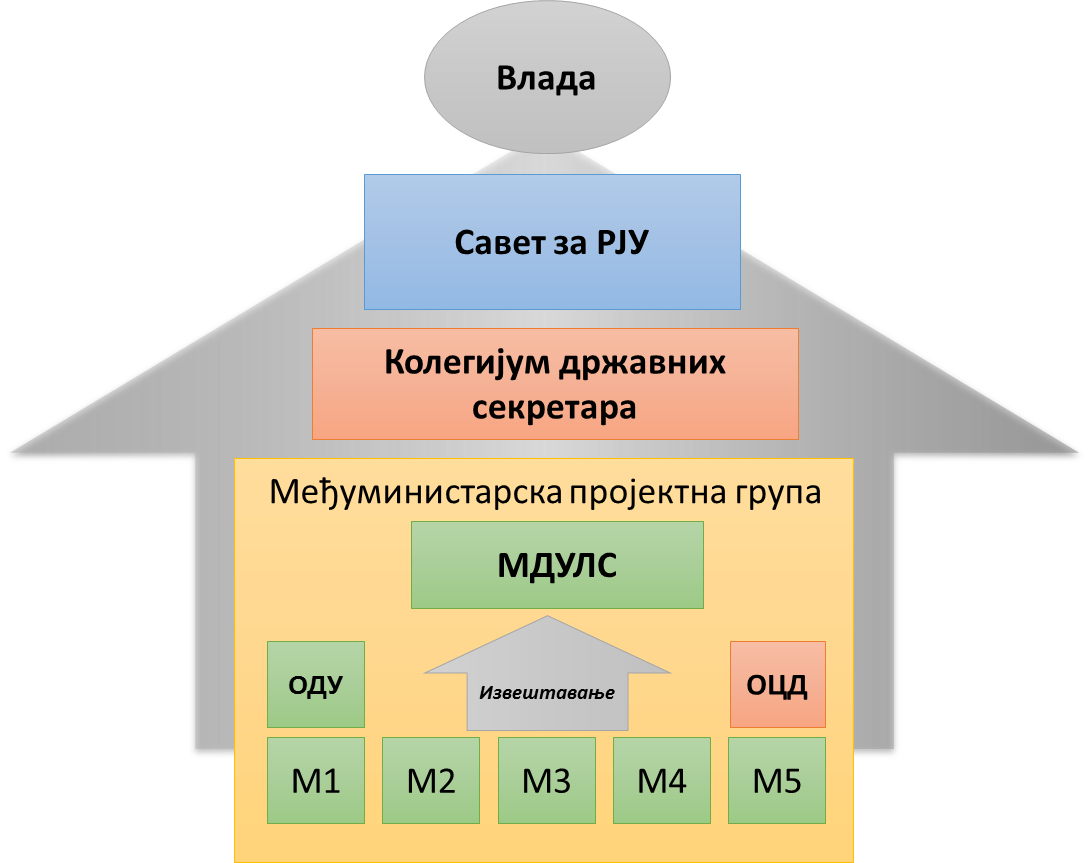 ИзвештавањеИзвештавање о спровођењу заснива се на резултатима из АП РЈУ и спроводиће се кроз шестомесечне и годишње извештаје.Имајући у виду обим и сложеност читаве матрице АП, МДУЛС ће израдити обрасце за извештавање за сваки од резултата, који ће се достављати одговорним актерима за потребе израде шестомесечних извештаја. У обрасцу за годишњи извештај предвидеће се и посебан аналитички део о реализацији циљева којима резултати доприносе. У том смислу, годишњи извештаји ће имати снажнији аналитички карактер од шестомесечних. Уз извештаје, јединици за праћење РЈУ у МДУЛС достављаће се и подаци о прецизнијим кључним догађајима (енг. milestones) за сваки наредни шестомесечни период, чиме ће се омогућити прецизније и темељније извештавање и праћење напретка у реализацији резултата. Кључни догађаји ће по својој суштини представљати конкретне директне исходе активности у шестомесечним периодима, чија реализација води остварењу читавог резултата у оквиру којег су дефинисани. Извештаји о спровођењу Стратегије и АП РЈУ садржаће збирне и појединачне информације. Полугодишњи извештаји ће садржати следеће елементе у оквиру сваког од резултата:Целокупне информације о потпуно, делимично или нимало спроведеним кључним догађајима и активностима по планираним датумима спровођења;Кључне проблеме и изазове установљене током реализације кључних догађаја и активности;Кључне препоруке за превазилажење тих изазова;Концизна објашњења реализације појединачних активности. Полугодишњи извештаји више су фокусирани на директне резултате предузетих активности, док годишњи извештаји такође прате и информације на вишем нивоу (индикатори резултата - outcome) и сабирају резултате свих реализованих активности да би видели шта је постигнуто у ширим размерама. Годишњи извештаји ће, поред наведених за шестомесечне извештаје, садржати и следеће елементе:Целокупне информације о реализацији Стратегије и Акционог плана са најважнијим успесима/ остварееима током те конкретне године, да би се лакше саопштили широј јавности и заинтересованим странама;Процену најважнијих активности које нису реализоване према плану и информације о утицају који би то могло да има на укупан напредак РЈУ како је планирана;Предлоге за неопходне активности на јачању капацитета које би омогућиле превазилажење постојећих недостатака и друге активности за ублажавање негативних последица од девијација у односу на планове;Приоритетне активности за наредну годину и утврђивање свих евентуалних потребних измена планских докумената (пре свега АП РЈУ) заснованих на анализи тренутног развоја догађаја.Смернице за праћење, извештавање и евалуацију садржаће и обрасце за полугодишње и годишње извештавање, као и упутства за попуњавање образаца. Нагласак ће бити на концизности информација и на фокусу на резултатима (било директним резултатима активности или на исходима) пре него на процесима и инпутима, како би се обезбедила максимална употребљивост извештаја.Алат за праћење и извештавањеКако би се олакшало праћење реформе јавне управе, биће припремљен Алат за праћење, у форми Еxcel табеле у коју државни службеници у МДУЛС задужени за праћење РЈУ могу да уносе све податке релевантне за успешно праћење спровођења РЈУ, а на основу прикупљених извештаја. У каснијој фази спровођења РЈУ, а у зависности од могућности финансирања и капацитета за коришћење, успоставиће се и веб платформа за праћење и извештавање. Евалуација (оцена)Процес оцењивања (евалуације) помаже и стручњацима и доносиоцима одлука да дођу до информација о томе до које мере су првобитно постављени циљеви остварени. То значи да постоји јасна информација о томе да ли су циљеви остварени потпуно или делимично (шта се променило у реалности коју желимо да реформишемо/променимо) или су очекивања чак и надмашена, као и стручно образложење основних разлога и препорука за предложене корективне мере.Утицај и исходи одређене политике могу се оцењивати само дугорочно, јер промене или трендови се неће јављати квартално, него годишње или чак ређе. Стога се евалуација спроводи обично сваке друге или треће године. Уз чињеницу да се промене могу увидети само на дуже стазе, евалуација обично захтева више средстава него редовни извештаји о праћењу.Стратегија РЈУ не конкретизује тачан број евалуација, већ наводи да: “Након сакупљања и обраде података из редовних извештаја о обављеним активностима, односно у оквиру непрекидног процеса праћења, нужно је припремати и повремене (али редовне и системски засноване, утемељене) оцене успешности спровођења реформе односно вршити тзв. вредновање тог сложеног процеса.”Прва евалуација ће отпочети средином 2017. године, са фокусом на реализацији АП РЈУ у периоду 2014-2017. (имајући у виду планирану допуну АП РЈУ током 2015., када ће се у њега интегрисати резултати и активности за 2017. годину), што ће представљати еx-пост евалуацију АП РЈУ, а истовремено и средњорочну (енг. midterm) евалуацију Стратегије РЈУ, на основу које ће се извршити ревизија Стратегије и израда АП РЈУ за период 2018-2020. Нацрт извештаја о евалуацији би тако био припремљен до краја 2017, након чега би био прослеђен Савету РЈУ на разматрање, а потом и представљен Влади РС почетком 2018. Овакав приступ био би и добро повезан са средњорочним прегледом финансирања из ЕУ ИПА 2 које ЕК планира до средине 2017. године и оставио би трага на планираном приступу “награде за учинак” у реализацији ЕУ ИПА 2. Средњорочни евалуациони извештаји у погледу реализације Стратегије и АП би стога пружили веома користан допринос за преглед који спроводи ЕК и обезбедили да ти се процеси међусобно допуњују.Да би евалуација била што објективнија, ангажоваће се екстерни независни оцењивачи, а за овај задатак биће објављен јавни тендер. Средства за спровођење евалуација биће предвиђена у пројекту који се припрема за финансирање од стране Краљевине Шведске, а чија реализација би могла да почне средином 2015. године. У изради пројектног задатка (ТОР) за обе евалуације биће консултован и програм ОЕЦД СИГМА. Припрему и реализацију евалуације пратиће и оперативно помагати организациона јединица МДУЛС задужена за управљање реформом јавне управе У оквиру поменутог пројекта, запослени у том одсеку добиће и тренинг за спровођење ових послова.Остала министарства и ОДУ имаће релативно пасивну улогу у погледу прикупљања и пружања информација потребних за спровођење евалуације, али МДУЛС ће се постарати да сви разумеју важност овог задатка и да у потпуности сарађују са стручњацима који спроводе евалуацију.Прилог 4: Динамички преглед спровођења Акционог плана (гантограм)Прилог 5: Преглед обезбеђених и недостајућих додатних финансијских средстава за спровођење АП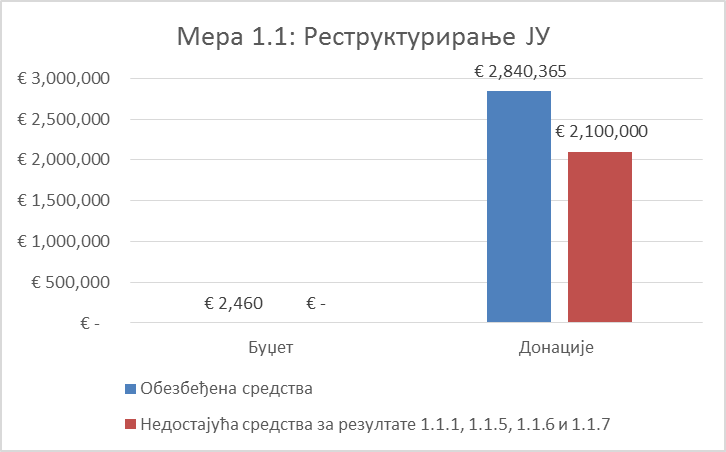 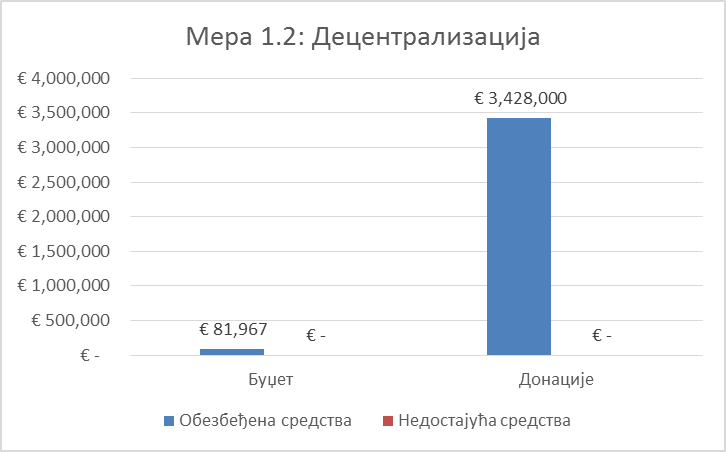 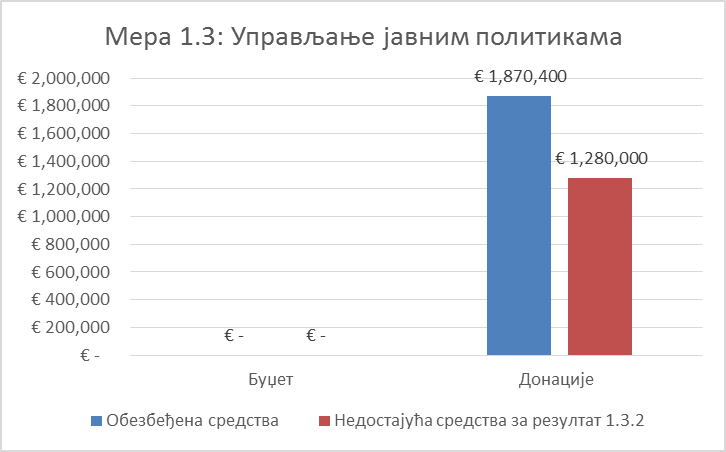 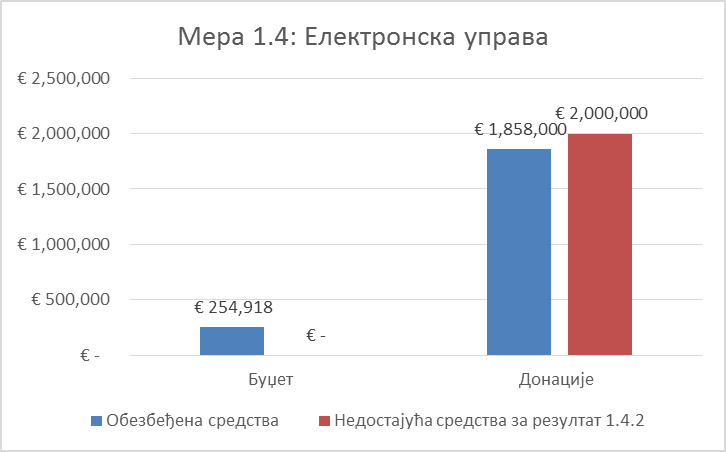 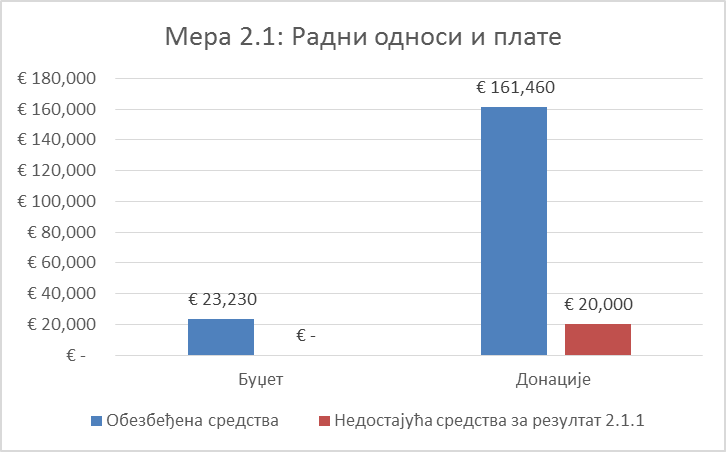 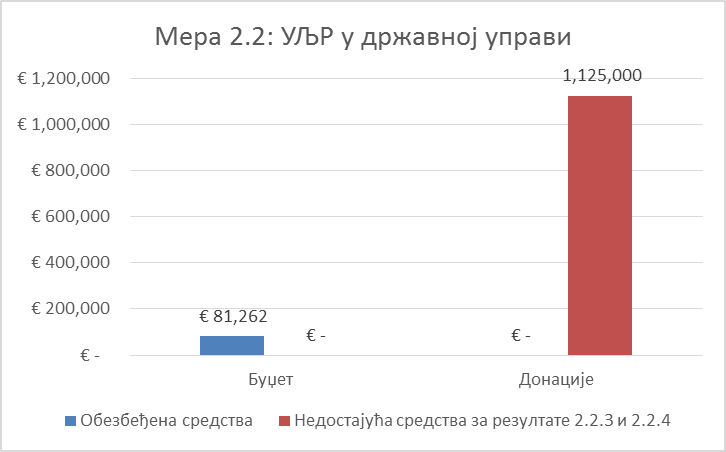 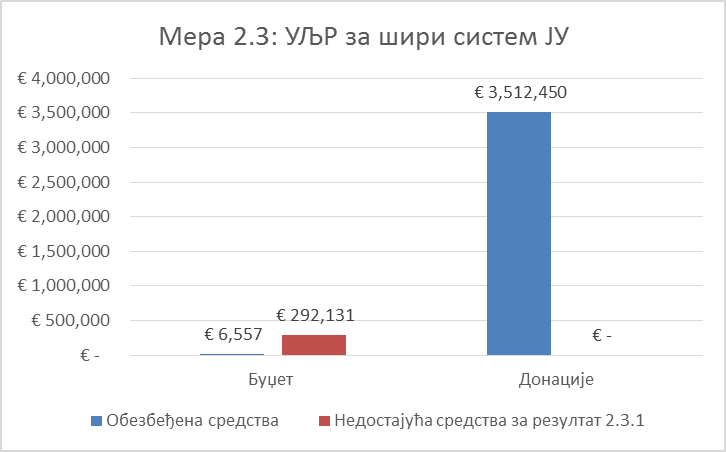 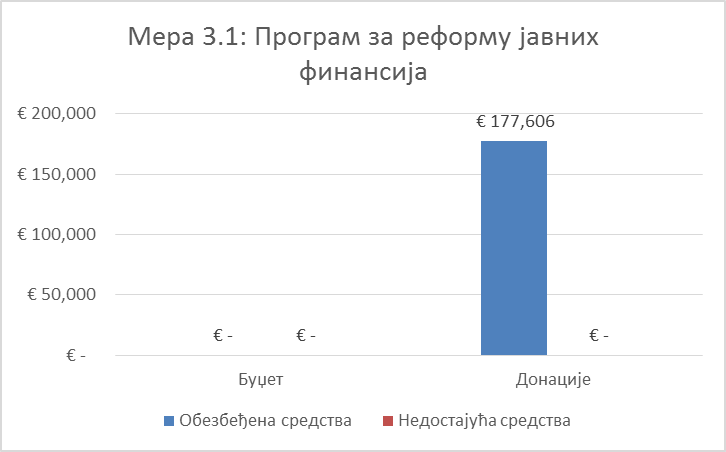 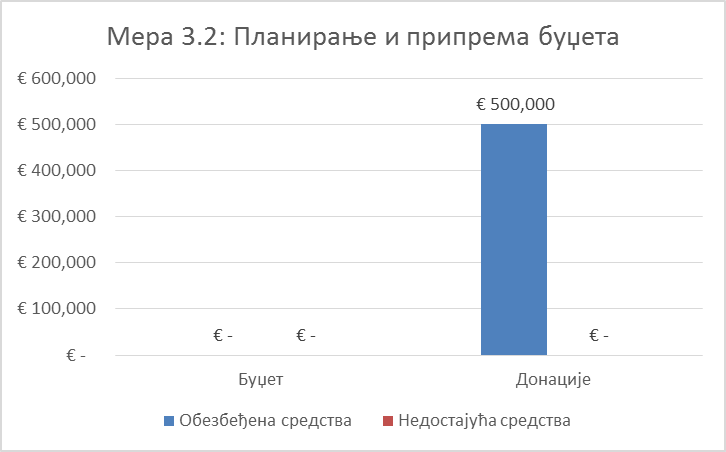 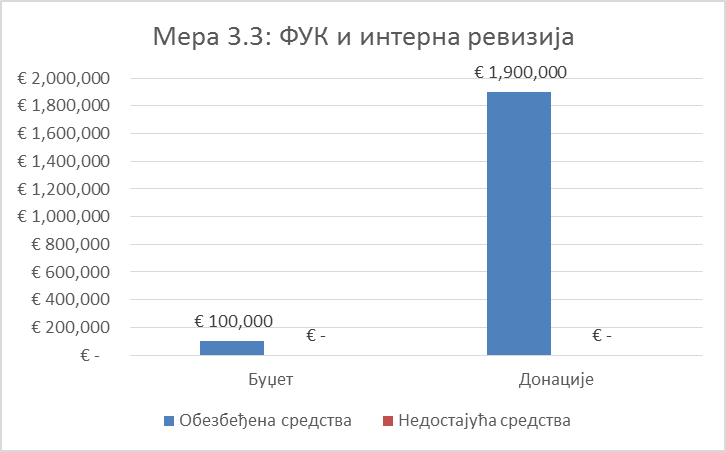 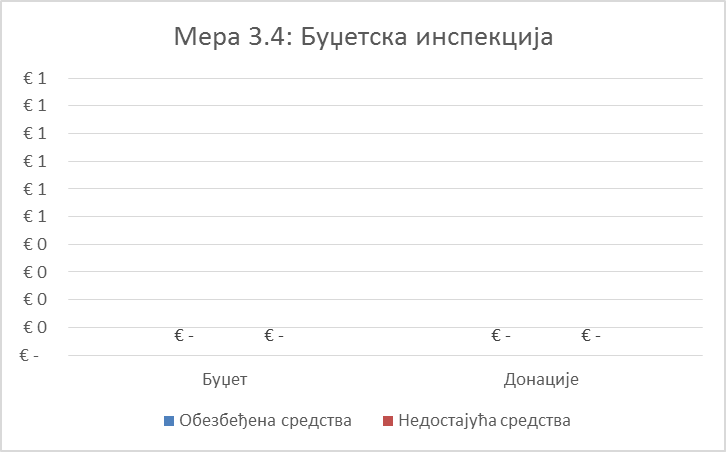 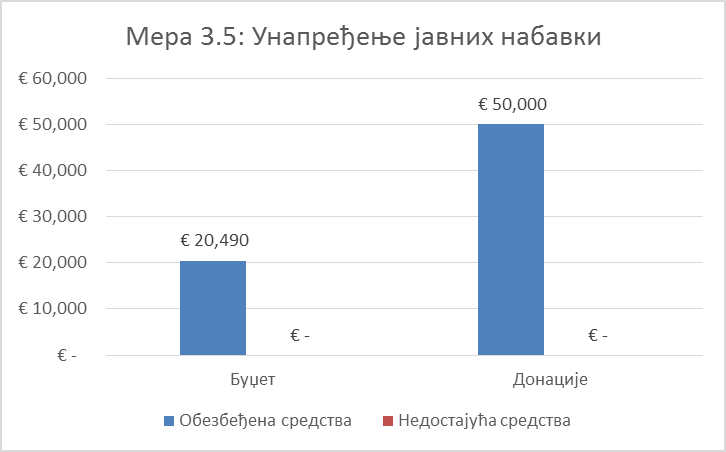 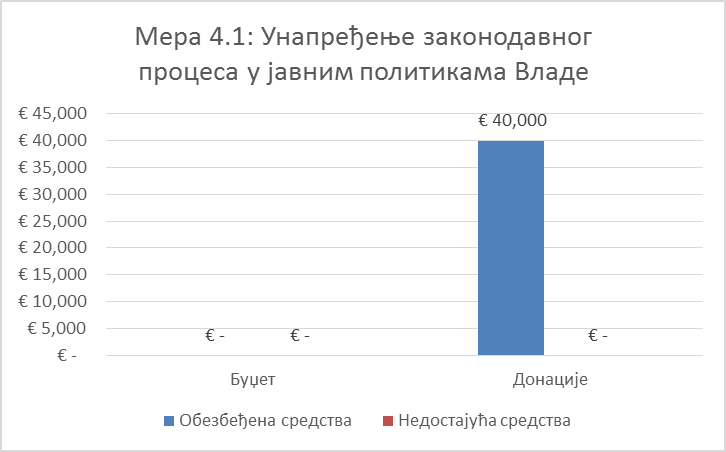 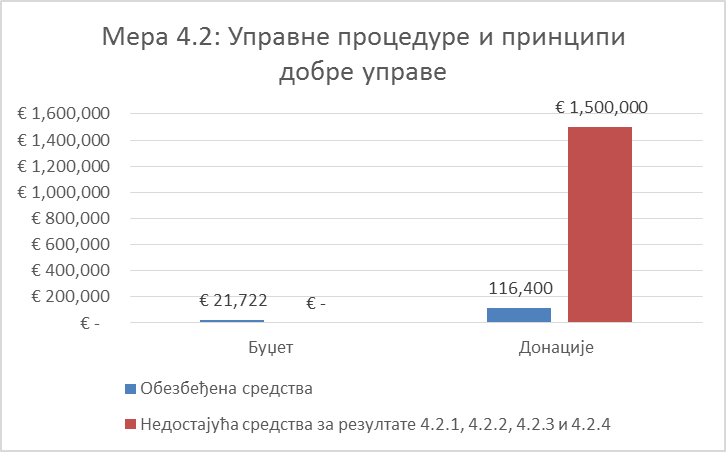 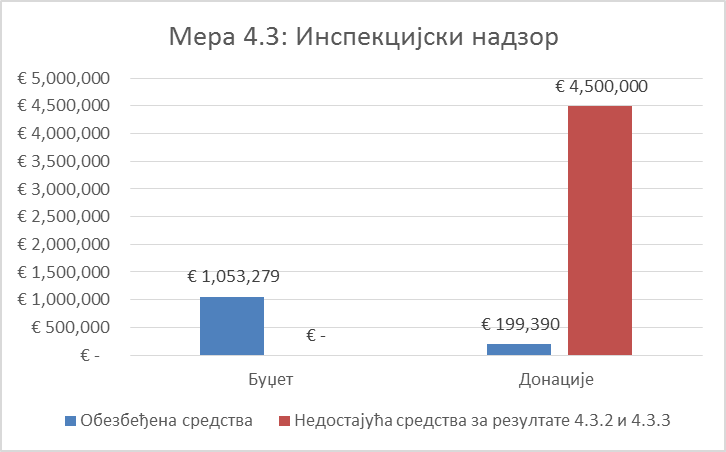 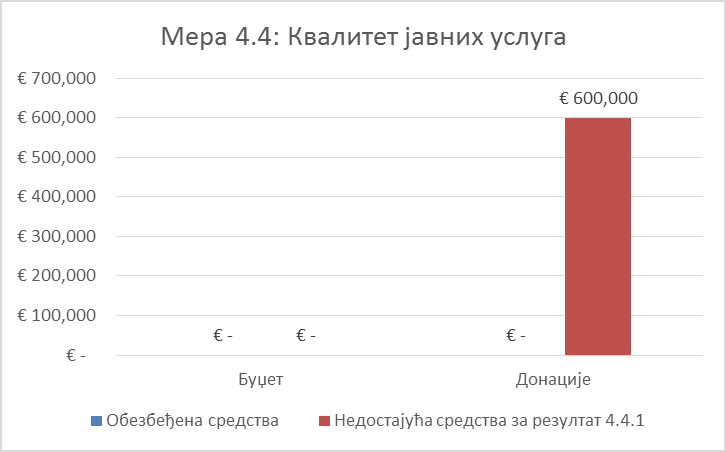 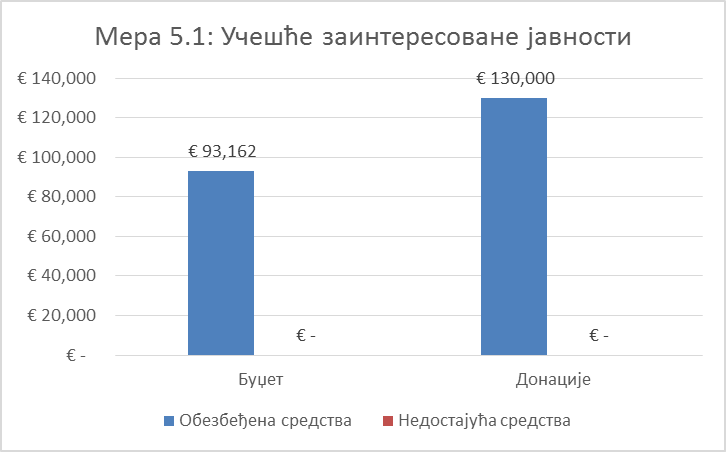 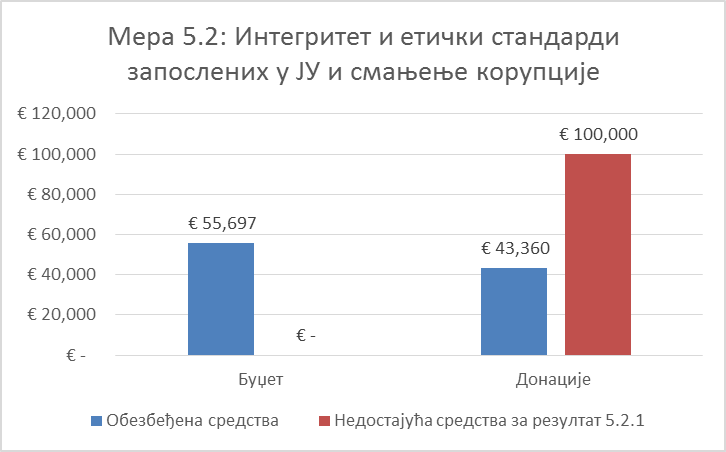 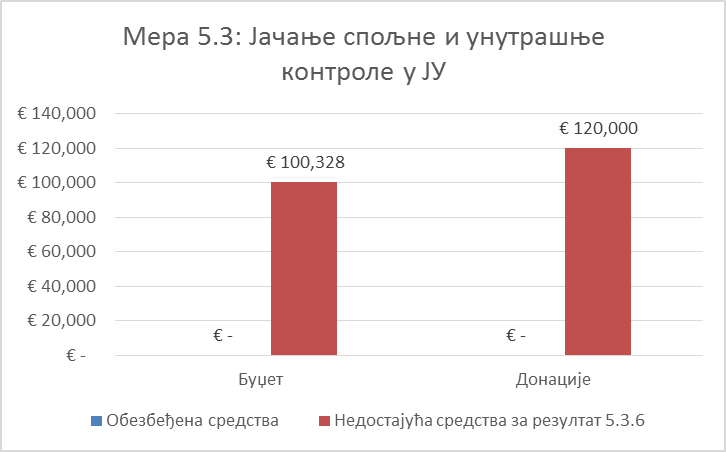 Прилог 6: Претпоставке и ризици у реализацији Акционог планаПрилог 7: Листа скраћеницаПРЕДСЕДНИКАлександар Вучић, с.р.Општи циљ:Општи циљ:Општи циљ:Општи циљ:Општи циљ:Општи циљ:Индикатор (ниво утицаја)Индикатор (ниво утицаја)Индикатор (ниво утицаја)Индикатор (ниво утицаја)Индикатор (ниво утицаја)Индикатор (ниво утицаја)Индикатор (ниво утицаја)Даље унапређење рада јавне управе у складу са принципима Европског административног простора и обезбеђивање високог квалитета услуга грађанима и привредним субјектима, као и стварање јавне управе која ће значајно допринети економској стабилности и повећању животног стандардаДаље унапређење рада јавне управе у складу са принципима Европског административног простора и обезбеђивање високог квалитета услуга грађанима и привредним субјектима, као и стварање јавне управе која ће значајно допринети економској стабилности и повећању животног стандардаДаље унапређење рада јавне управе у складу са принципима Европског административног простора и обезбеђивање високог квалитета услуга грађанима и привредним субјектима, као и стварање јавне управе која ће значајно допринети економској стабилности и повећању животног стандардаДаље унапређење рада јавне управе у складу са принципима Европског административног простора и обезбеђивање високог квалитета услуга грађанима и привредним субјектима, као и стварање јавне управе која ће значајно допринети економској стабилности и повећању животног стандардаДаље унапређење рада јавне управе у складу са принципима Европског административног простора и обезбеђивање високог квалитета услуга грађанима и привредним субјектима, као и стварање јавне управе која ће значајно допринети економској стабилности и повећању животног стандардаДаље унапређење рада јавне управе у складу са принципима Европског административног простора и обезбеђивање високог квалитета услуга грађанима и привредним субјектима, као и стварање јавне управе која ће значајно допринети економској стабилности и повећању животног стандардаДелотворност власти (Светска банка) – перцентилни ранг (0-100)ПВ (2013): 50.24ЦВ (2018): 53-55Делотворност власти (Светска банка) – перцентилни ранг (0-100)ПВ (2013): 50.24ЦВ (2018): 53-55Делотворност власти (Светска банка) – перцентилни ранг (0-100)ПВ (2013): 50.24ЦВ (2018): 53-55Делотворност власти (Светска банка) – перцентилни ранг (0-100)ПВ (2013): 50.24ЦВ (2018): 53-55Делотворност власти (Светска банка) – перцентилни ранг (0-100)ПВ (2013): 50.24ЦВ (2018): 53-55Делотворност власти (Светска банка) – перцентилни ранг (0-100)ПВ (2013): 50.24ЦВ (2018): 53-55Делотворност власти (Светска банка) – перцентилни ранг (0-100)ПВ (2013): 50.24ЦВ (2018): 53-55Посебни циљ 1 (одељак III.A Стратегије реформе јавне управе):Посебни циљ 1 (одељак III.A Стратегије реформе јавне управе):Посебни циљ 1 (одељак III.A Стратегије реформе јавне управе):Посебни циљ 1 (одељак III.A Стратегије реформе јавне управе):Посебни циљ 1 (одељак III.A Стратегије реформе јавне управе):Посебни циљ 1 (одељак III.A Стратегије реформе јавне управе):Индикатор (ниво резултата)Индикатор (ниво резултата)Индикатор (ниво резултата)Индикатор (ниво резултата)Индикатор (ниво резултата)Индикатор (ниво резултата)Индикатор (ниво резултата)Унапређење организационих и функционалних подсистема јавне управеУнапређење организационих и функционалних подсистема јавне управеУнапређење организационих и функционалних подсистема јавне управеУнапређење организационих и функционалних подсистема јавне управеУнапређење организационих и функционалних подсистема јавне управеУнапређење организационих и функционалних подсистема јавне управеМера у којој је целокупна структура министарстава и других тела подређених централној влади рационална и кохерентна (ПЈУ 4)ПВ: биће утврђена у 2015.ЦВ: биће утврђена у 2015.Транспарентност владиног креирања политика (ПЈУ 2)ПВ: 3,6 (Извештај 2014-2015)ЦВ: 3,8 (Извештај 2017-2018)Мера у којој је целокупна структура министарстава и других тела подређених централној влади рационална и кохерентна (ПЈУ 4)ПВ: биће утврђена у 2015.ЦВ: биће утврђена у 2015.Транспарентност владиног креирања политика (ПЈУ 2)ПВ: 3,6 (Извештај 2014-2015)ЦВ: 3,8 (Извештај 2017-2018)Мера у којој је целокупна структура министарстава и других тела подређених централној влади рационална и кохерентна (ПЈУ 4)ПВ: биће утврђена у 2015.ЦВ: биће утврђена у 2015.Транспарентност владиног креирања политика (ПЈУ 2)ПВ: 3,6 (Извештај 2014-2015)ЦВ: 3,8 (Извештај 2017-2018)Мера у којој је целокупна структура министарстава и других тела подређених централној влади рационална и кохерентна (ПЈУ 4)ПВ: биће утврђена у 2015.ЦВ: биће утврђена у 2015.Транспарентност владиног креирања политика (ПЈУ 2)ПВ: 3,6 (Извештај 2014-2015)ЦВ: 3,8 (Извештај 2017-2018)Мера у којој је целокупна структура министарстава и других тела подређених централној влади рационална и кохерентна (ПЈУ 4)ПВ: биће утврђена у 2015.ЦВ: биће утврђена у 2015.Транспарентност владиног креирања политика (ПЈУ 2)ПВ: 3,6 (Извештај 2014-2015)ЦВ: 3,8 (Извештај 2017-2018)Мера у којој је целокупна структура министарстава и других тела подређених централној влади рационална и кохерентна (ПЈУ 4)ПВ: биће утврђена у 2015.ЦВ: биће утврђена у 2015.Транспарентност владиног креирања политика (ПЈУ 2)ПВ: 3,6 (Извештај 2014-2015)ЦВ: 3,8 (Извештај 2017-2018)Мера у којој је целокупна структура министарстава и других тела подређених централној влади рационална и кохерентна (ПЈУ 4)ПВ: биће утврђена у 2015.ЦВ: биће утврђена у 2015.Транспарентност владиног креирања политика (ПЈУ 2)ПВ: 3,6 (Извештај 2014-2015)ЦВ: 3,8 (Извештај 2017-2018)Мера 1.1:Организационо и функционално реструктурирање јавне управе спровођењем до 2017. године чињенично утемељених мера за оптимизацију јавне управе у погледу броја и сврсисходности институција, броја запослених, радних процеса и организационих структура уз стварање снажног аналитичког основа за ове процесеОрганизационо и функционално реструктурирање јавне управе спровођењем до 2017. године чињенично утемељених мера за оптимизацију јавне управе у погледу броја и сврсисходности институција, броја запослених, радних процеса и организационих структура уз стварање снажног аналитичког основа за ове процесеОрганизационо и функционално реструктурирање јавне управе спровођењем до 2017. године чињенично утемељених мера за оптимизацију јавне управе у погледу броја и сврсисходности институција, броја запослених, радних процеса и организационих структура уз стварање снажног аналитичког основа за ове процесеОрганизационо и функционално реструктурирање јавне управе спровођењем до 2017. године чињенично утемељених мера за оптимизацију јавне управе у погледу броја и сврсисходности институција, броја запослених, радних процеса и организационих структура уз стварање снажног аналитичког основа за ове процесеОрганизационо и функционално реструктурирање јавне управе спровођењем до 2017. године чињенично утемељених мера за оптимизацију јавне управе у погледу броја и сврсисходности институција, броја запослених, радних процеса и организационих структура уз стварање снажног аналитичког основа за ове процесеОрганизационо и функционално реструктурирање јавне управе спровођењем до 2017. године чињенично утемељених мера за оптимизацију јавне управе у погледу броја и сврсисходности институција, броја запослених, радних процеса и организационих структура уз стварање снажног аналитичког основа за ове процесеОрганизационо и функционално реструктурирање јавне управе спровођењем до 2017. године чињенично утемељених мера за оптимизацију јавне управе у погледу броја и сврсисходности институција, броја запослених, радних процеса и организационих структура уз стварање снажног аналитичког основа за ове процесеОрганизационо и функционално реструктурирање јавне управе спровођењем до 2017. године чињенично утемељених мера за оптимизацију јавне управе у погледу броја и сврсисходности институција, броја запослених, радних процеса и организационих структура уз стварање снажног аналитичког основа за ове процесеОрганизационо и функционално реструктурирање јавне управе спровођењем до 2017. године чињенично утемељених мера за оптимизацију јавне управе у погледу броја и сврсисходности институција, броја запослених, радних процеса и организационих структура уз стварање снажног аналитичког основа за ове процесеОрганизационо и функционално реструктурирање јавне управе спровођењем до 2017. године чињенично утемељених мера за оптимизацију јавне управе у погледу броја и сврсисходности институција, броја запослених, радних процеса и организационих структура уз стварање снажног аналитичког основа за ове процесеОрганизационо и функционално реструктурирање јавне управе спровођењем до 2017. године чињенично утемељених мера за оптимизацију јавне управе у погледу броја и сврсисходности институција, броја запослених, радних процеса и организационих структура уз стварање снажног аналитичког основа за ове процесеОрганизационо и функционално реструктурирање јавне управе спровођењем до 2017. године чињенично утемељених мера за оптимизацију јавне управе у погледу броја и сврсисходности институција, броја запослених, радних процеса и организационих структура уз стварање снажног аналитичког основа за ове процесеРезултатАктивностРок за реализацијуИндикатори са почетном и циљном вредношћуИндикатори са почетном и циљном вредношћуПроцењена додатна финансијска средстваПроцењена додатна финансијска средстваПроцењена додатна финансијска средстваПроцењена додатна финансијска средстваПроцењена додатна финансијска средстваПроцењена додатна финансијска средстваИнституција одговорна за реализацијуПартнери у реализацијиРезултатАктивностРок за реализацијуИндикатори са почетном и циљном вредношћуИндикатори са почетном и циљном вредношћуБуџетскаБуџетскаБуџетскаБуџетскаДонацијеДонацијеИнституција одговорна за реализацијуПартнери у реализацији1.1.1. Унапређени организациони облици, њихови међусобни односи и рационализован број организација и запослених у јавној управи1. Спровођење системске анализе јавне управе са препорукама за унапређење система 2. квартал 2015. Број тела која одговарају Влади, председнику Владе или Народној скупштини (ПЈУ 4)ПВ: биће утврђена у 2015.ЦВ: биће утврђена у 2015.Број организација које су укинуте, припојене другим или им је промењена организациона форма или унутрашња организацијаПВ: 0ЦВ: биће утврђена плановима и препорукама из акт.2, 3 и 4 Број тела која одговарају Влади, председнику Владе или Народној скупштини (ПЈУ 4)ПВ: биће утврђена у 2015.ЦВ: биће утврђена у 2015.Број организација које су укинуте, припојене другим или им је промењена организациона форма или унутрашња организацијаПВ: 0ЦВ: биће утврђена плановима и препорукама из акт.2, 3 и 4 Нису потребна додатна буџетска средстваНису потребна додатна буџетска средстваНису потребна додатна буџетска средстваНису потребна додатна буџетска средства300.000 ЕУР (ЕУ ИПА 2012 – пројекат Припрема услова за организационо и функционално реструктурирање система јавне управе у РС)Приближно 50.000 УСД (Светска банка)300.000 ЕУР (акт. 5 и 6) – средства нису обезбеђена 300.000 ЕУР (ЕУ ИПА 2012 – пројекат Припрема услова за организационо и функционално реструктурирање система јавне управе у РС)Приближно 50.000 УСД (Светска банка)300.000 ЕУР (акт. 5 и 6) – средства нису обезбеђена МДУЛС – сектор надлежан за послове реформе јавне управеРесорна министарстваСветска банка (реализује пројекат подршке реформи плата и првој фази рационализације)1.1.1. Унапређени организациони облици, њихови међусобни односи и рационализован број организација и запослених у јавној управи2. Спровођење анализа стратешке сврсисходности одабраних организација у систему јавне управе и припрема препорука за унапређење2. квартал 2015.Број тела која одговарају Влади, председнику Владе или Народној скупштини (ПЈУ 4)ПВ: биће утврђена у 2015.ЦВ: биће утврђена у 2015.Број организација које су укинуте, припојене другим или им је промењена организациона форма или унутрашња организацијаПВ: 0ЦВ: биће утврђена плановима и препорукама из акт.2, 3 и 4 Број тела која одговарају Влади, председнику Владе или Народној скупштини (ПЈУ 4)ПВ: биће утврђена у 2015.ЦВ: биће утврђена у 2015.Број организација које су укинуте, припојене другим или им је промењена организациона форма или унутрашња организацијаПВ: 0ЦВ: биће утврђена плановима и препорукама из акт.2, 3 и 4 Нису потребна додатна буџетска средстваНису потребна додатна буџетска средстваНису потребна додатна буџетска средстваНису потребна додатна буџетска средства300.000 ЕУР (ЕУ ИПА 2012 – пројекат Припрема услова за организационо и функционално реструктурирање система јавне управе у РС)Приближно 50.000 УСД (Светска банка)300.000 ЕУР (акт. 5 и 6) – средства нису обезбеђена 300.000 ЕУР (ЕУ ИПА 2012 – пројекат Припрема услова за организационо и функционално реструктурирање система јавне управе у РС)Приближно 50.000 УСД (Светска банка)300.000 ЕУР (акт. 5 и 6) – средства нису обезбеђена МДУЛС – сектор надлежан за послове реформе јавне управеРесорна министарстваСветска банка (реализује пројекат подршке реформи плата и првој фази рационализације)1.1.1. Унапређени организациони облици, њихови међусобни односи и рационализован број организација и запослених у јавној управи3. Пружање подршке ОДУ у припреми и спровођењу планова рационализације из програма са ММФ, са циљем минимизирања негативног утицаја на капацитет ЈУ2. квартал 2015.Број тела која одговарају Влади, председнику Владе или Народној скупштини (ПЈУ 4)ПВ: биће утврђена у 2015.ЦВ: биће утврђена у 2015.Број организација које су укинуте, припојене другим или им је промењена организациона форма или унутрашња организацијаПВ: 0ЦВ: биће утврђена плановима и препорукама из акт.2, 3 и 4 Број тела која одговарају Влади, председнику Владе или Народној скупштини (ПЈУ 4)ПВ: биће утврђена у 2015.ЦВ: биће утврђена у 2015.Број организација које су укинуте, припојене другим или им је промењена организациона форма или унутрашња организацијаПВ: 0ЦВ: биће утврђена плановима и препорукама из акт.2, 3 и 4 Нису потребна додатна буџетска средстваНису потребна додатна буџетска средстваНису потребна додатна буџетска средстваНису потребна додатна буџетска средства300.000 ЕУР (ЕУ ИПА 2012 – пројекат Припрема услова за организационо и функционално реструктурирање система јавне управе у РС)Приближно 50.000 УСД (Светска банка)300.000 ЕУР (акт. 5 и 6) – средства нису обезбеђена 300.000 ЕУР (ЕУ ИПА 2012 – пројекат Припрема услова за организационо и функционално реструктурирање система јавне управе у РС)Приближно 50.000 УСД (Светска банка)300.000 ЕУР (акт. 5 и 6) – средства нису обезбеђена МДУЛС – сектор надлежан за послове реформе јавне управеРесорна министарстваСветска банка (реализује пројекат подршке реформи плата и првој фази рационализације)1.1.1. Унапређени организациони облици, њихови међусобни односи и рационализован број организација и запослених у јавној управи4. Припрема плана за унапређење опште организације система јавне управе, укључујући и дефинисање типологије органа и организација јавне управе, основних појмова (укључујући и појам јавна управа) и критеријума за оснивање и избор организационе форме3. квартал 2015.Број тела која одговарају Влади, председнику Владе или Народној скупштини (ПЈУ 4)ПВ: биће утврђена у 2015.ЦВ: биће утврђена у 2015.Број организација које су укинуте, припојене другим или им је промењена организациона форма или унутрашња организацијаПВ: 0ЦВ: биће утврђена плановима и препорукама из акт.2, 3 и 4 Број тела која одговарају Влади, председнику Владе или Народној скупштини (ПЈУ 4)ПВ: биће утврђена у 2015.ЦВ: биће утврђена у 2015.Број организација које су укинуте, припојене другим или им је промењена организациона форма или унутрашња организацијаПВ: 0ЦВ: биће утврђена плановима и препорукама из акт.2, 3 и 4 Нису потребна додатна буџетска средстваНису потребна додатна буџетска средстваНису потребна додатна буџетска средстваНису потребна додатна буџетска средства300.000 ЕУР (ЕУ ИПА 2012 – пројекат Припрема услова за организационо и функционално реструктурирање система јавне управе у РС)Приближно 50.000 УСД (Светска банка)300.000 ЕУР (акт. 5 и 6) – средства нису обезбеђена 300.000 ЕУР (ЕУ ИПА 2012 – пројекат Припрема услова за организационо и функционално реструктурирање система јавне управе у РС)Приближно 50.000 УСД (Светска банка)300.000 ЕУР (акт. 5 и 6) – средства нису обезбеђена МДУЛС – сектор надлежан за послове реформе јавне управеРесорна министарстваСветска банка (реализује пројекат подршке реформи плата и првој фази рационализације)1.1.1. Унапређени организациони облици, њихови међусобни односи и рационализован број организација и запослених у јавној управи5. Припрема и доношење/измене прописа потребних за спровођење планова из акт. 2 и акт. 42. квартал 2016.Број тела која одговарају Влади, председнику Владе или Народној скупштини (ПЈУ 4)ПВ: биће утврђена у 2015.ЦВ: биће утврђена у 2015.Број организација које су укинуте, припојене другим или им је промењена организациона форма или унутрашња организацијаПВ: 0ЦВ: биће утврђена плановима и препорукама из акт.2, 3 и 4 Број тела која одговарају Влади, председнику Владе или Народној скупштини (ПЈУ 4)ПВ: биће утврђена у 2015.ЦВ: биће утврђена у 2015.Број организација које су укинуте, припојене другим или им је промењена организациона форма или унутрашња организацијаПВ: 0ЦВ: биће утврђена плановима и препорукама из акт.2, 3 и 4 Нису потребна додатна буџетска средстваНису потребна додатна буџетска средстваНису потребна додатна буџетска средстваНису потребна додатна буџетска средства300.000 ЕУР (ЕУ ИПА 2012 – пројекат Припрема услова за организационо и функционално реструктурирање система јавне управе у РС)Приближно 50.000 УСД (Светска банка)300.000 ЕУР (акт. 5 и 6) – средства нису обезбеђена 300.000 ЕУР (ЕУ ИПА 2012 – пројекат Припрема услова за организационо и функционално реструктурирање система јавне управе у РС)Приближно 50.000 УСД (Светска банка)300.000 ЕУР (акт. 5 и 6) – средства нису обезбеђена МДУЛС – сектор надлежан за послове реформе јавне управеРесорна министарстваСветска банка (реализује пројекат подршке реформи плата и првој фази рационализације)1.1.1. Унапређени организациони облици, њихови међусобни односи и рационализован број организација и запослених у јавној управи6. Укидање, припајање постојећих организација и предузимање других мера у складу са препорукама анализа из акт. 3, доношењем/ изменама одговарајућих прописа 4. квартал 2017.Број тела која одговарају Влади, председнику Владе или Народној скупштини (ПЈУ 4)ПВ: биће утврђена у 2015.ЦВ: биће утврђена у 2015.Број организација које су укинуте, припојене другим или им је промењена организациона форма или унутрашња организацијаПВ: 0ЦВ: биће утврђена плановима и препорукама из акт.2, 3 и 4 Број тела која одговарају Влади, председнику Владе или Народној скупштини (ПЈУ 4)ПВ: биће утврђена у 2015.ЦВ: биће утврђена у 2015.Број организација које су укинуте, припојене другим или им је промењена организациона форма или унутрашња организацијаПВ: 0ЦВ: биће утврђена плановима и препорукама из акт.2, 3 и 4 Нису потребна додатна буџетска средстваНису потребна додатна буџетска средстваНису потребна додатна буџетска средстваНису потребна додатна буџетска средства300.000 ЕУР (ЕУ ИПА 2012 – пројекат Припрема услова за организационо и функционално реструктурирање система јавне управе у РС)Приближно 50.000 УСД (Светска банка)300.000 ЕУР (акт. 5 и 6) – средства нису обезбеђена 300.000 ЕУР (ЕУ ИПА 2012 – пројекат Припрема услова за организационо и функционално реструктурирање система јавне управе у РС)Приближно 50.000 УСД (Светска банка)300.000 ЕУР (акт. 5 и 6) – средства нису обезбеђена МДУЛС – сектор надлежан за послове реформе јавне управеРесорна министарстваСветска банка (реализује пројекат подршке реформи плата и првој фази рационализације)1.1.2 Створени услови за дубинску оптимизацију одабраних организационих подсистема јавне управе (спровођење функционалних анализа – ФА)1. Доношење одлуке Савета за реформу јавне управе (СРЈУ) о управљању процесом оптимизације2. квартал 2015.Проценат препорука из спроведених функционалних анализа усвојених од стране Савета за РЈУПВ: 0%ЦВ: 80%Проценат препорука из спроведених функционалних анализа усвојених од стране Савета за РЈУПВ: 0%ЦВ: 80%Нису потребна додатна буџетска средстваНису потребна додатна буџетска средстваНису потребна додатна буџетска средстваНису потребна додатна буџетска средстваПриближно 1.600.000 ЕУР (ЕУ ИПА 2014)Приближно 1.600.000 ЕУР (ЕУ ИПА 2014)МДУЛС - сектор надлежан за послове реформе јавне управеРесорна министарстваСветска банка (реализује ЕУ ИПА 2014 пројекат)ОЦД1.1.2 Створени услови за дубинску оптимизацију одабраних организационих подсистема јавне управе (спровођење функционалних анализа – ФА)2. Утврђивање методологије за спровођење ФА подсистема јавне управе и избор подсистема за ФА2. квартал 2015.Проценат препорука из спроведених функционалних анализа усвојених од стране Савета за РЈУПВ: 0%ЦВ: 80%Проценат препорука из спроведених функционалних анализа усвојених од стране Савета за РЈУПВ: 0%ЦВ: 80%Нису потребна додатна буџетска средстваНису потребна додатна буџетска средстваНису потребна додатна буџетска средстваНису потребна додатна буџетска средстваПриближно 1.600.000 ЕУР (ЕУ ИПА 2014)Приближно 1.600.000 ЕУР (ЕУ ИПА 2014)МДУЛС - сектор надлежан за послове реформе јавне управеРесорна министарстваСветска банка (реализује ЕУ ИПА 2014 пројекат)ОЦД1.1.2 Створени услови за дубинску оптимизацију одабраних организационих подсистема јавне управе (спровођење функционалних анализа – ФА)3. Припрема тимова (обуке)  службеника који ће спроводити ФА2. квартал 2015.Проценат препорука из спроведених функционалних анализа усвојених од стране Савета за РЈУПВ: 0%ЦВ: 80%Проценат препорука из спроведених функционалних анализа усвојених од стране Савета за РЈУПВ: 0%ЦВ: 80%Нису потребна додатна буџетска средстваНису потребна додатна буџетска средстваНису потребна додатна буџетска средстваНису потребна додатна буџетска средстваПриближно 1.600.000 ЕУР (ЕУ ИПА 2014)Приближно 1.600.000 ЕУР (ЕУ ИПА 2014)МДУЛС - сектор надлежан за послове реформе јавне управеРесорна министарстваСветска банка (реализује ЕУ ИПА 2014 пројекат)ОЦД1.1.2 Створени услови за дубинску оптимизацију одабраних организационих подсистема јавне управе (спровођење функционалних анализа – ФА)4. Спровођење ФА у одабраним подсистемима ЈУ2. квартал 2016.Проценат препорука из спроведених функционалних анализа усвојених од стране Савета за РЈУПВ: 0%ЦВ: 80%Проценат препорука из спроведених функционалних анализа усвојених од стране Савета за РЈУПВ: 0%ЦВ: 80%Нису потребна додатна буџетска средстваНису потребна додатна буџетска средстваНису потребна додатна буџетска средстваНису потребна додатна буџетска средстваПриближно 1.600.000 ЕУР (ЕУ ИПА 2014)Приближно 1.600.000 ЕУР (ЕУ ИПА 2014)МДУЛС - сектор надлежан за послове реформе јавне управеРесорна министарстваСветска банка (реализује ЕУ ИПА 2014 пројекат)ОЦД1.1.2 Створени услови за дубинску оптимизацију одабраних организационих подсистема јавне управе (спровођење функционалних анализа – ФА)5. Припрема извештаја са препорукама и планова спровођења3. квартал 2016.Проценат препорука из спроведених функционалних анализа усвојених од стране Савета за РЈУПВ: 0%ЦВ: 80%Проценат препорука из спроведених функционалних анализа усвојених од стране Савета за РЈУПВ: 0%ЦВ: 80%Нису потребна додатна буџетска средстваНису потребна додатна буџетска средстваНису потребна додатна буџетска средстваНису потребна додатна буџетска средстваПриближно 1.600.000 ЕУР (ЕУ ИПА 2014)Приближно 1.600.000 ЕУР (ЕУ ИПА 2014)МДУЛС - сектор надлежан за послове реформе јавне управеРесорна министарстваСветска банка (реализује ЕУ ИПА 2014 пројекат)ОЦД1.1.2 Створени услови за дубинску оптимизацију одабраних организационих подсистема јавне управе (спровођење функционалних анализа – ФА)6. Припрема препорука за спровођење ФА у другим подсистемима ЈУ (који претходно нису били предмет анализа) и прилагођавање методологије тим системима4. квартал 2016.Проценат препорука из спроведених функционалних анализа усвојених од стране Савета за РЈУПВ: 0%ЦВ: 80%Проценат препорука из спроведених функционалних анализа усвојених од стране Савета за РЈУПВ: 0%ЦВ: 80%Нису потребна додатна буџетска средстваНису потребна додатна буџетска средстваНису потребна додатна буџетска средстваНису потребна додатна буџетска средстваПриближно 1.600.000 ЕУР (ЕУ ИПА 2014)Приближно 1.600.000 ЕУР (ЕУ ИПА 2014)МДУЛС - сектор надлежан за послове реформе јавне управеРесорна министарстваСветска банка (реализује ЕУ ИПА 2014 пројекат)ОЦД1.1.3 Реализована дубинска оптимизација одабраних организационих подсистема ЈУ1. Спровођење планова из 1.1.2.5, укључујући припрему и доношење/измене одговарајућих прописа4. квартал 2017.(конт. од 4. квартала 2015.)Проценат реализованих препорука из извештаја о спроведеним ФАПВ: 0%ЦВ: 70%Проценат реализованих препорука из извештаја о спроведеним ФАПВ: 0%ЦВ: 70%Нису потребна додатна буџетска средстваНису потребна додатна буџетска средстваНису потребна додатна буџетска средстваНису потребна додатна буџетска средстваПриближно 500.000 ЕУР (ЕУ ИПА 2014)Приближно 500.000 ЕУР (ЕУ ИПА 2014)МДУЛС - сектор надлежан за послове реформе јавне управеНадлежна министарстваСветска банка (реализује ЕУ ИПА 2014 пројекат)1.1.3 Реализована дубинска оптимизација одабраних организационих подсистема ЈУ2. Праћење спровођења препорука и усвајање извештаја СРЈУ који се односе на спровођење ФА 4. квартал 2017. (конт. од 2. квартала 2016.)Проценат реализованих препорука из извештаја о спроведеним ФАПВ: 0%ЦВ: 70%Проценат реализованих препорука из извештаја о спроведеним ФАПВ: 0%ЦВ: 70%Нису потребна додатна буџетска средстваНису потребна додатна буџетска средстваНису потребна додатна буџетска средстваНису потребна додатна буџетска средстваПриближно 500.000 ЕУР (ЕУ ИПА 2014)Приближно 500.000 ЕУР (ЕУ ИПА 2014)МДУЛС - сектор надлежан за послове реформе јавне управеНадлежна министарстваСветска банка (реализује ЕУ ИПА 2014 пројекат)1.1.4 Створена подршка стручне и шире јавности за процес оптимизације јавне управе1. Преглед најбољих међународних пракси у области комуникације и управљања променама у процесу оптимизације ЈУ2. квартал 2015.Проценат подршке јавности процесу оптимизације јавне управеПВ: 0%ЦВ: >50%(за потребе мерења овог индикатора биће спроведено истраживање јавног мњења)Проценат подршке јавности процесу оптимизације јавне управеПВ: 0%ЦВ: >50%(за потребе мерења овог индикатора биће спроведено истраживање јавног мњења)Нису потребна додатна буџетска средстваНису потребна додатна буџетска средстваНису потребна додатна буџетска средстваНису потребна додатна буџетска средстваПриближно 400.000 ЕУР (ЕУ ИПА 2014)Средства за истраживање јавног мњења биће процењена 2015.Приближно 400.000 ЕУР (ЕУ ИПА 2014)Средства за истраживање јавног мњења биће процењена 2015.МДУЛС - сектор надлежан за послове реформе јавне управе Канцеларија за сарадњу с медијимаКанцеларија за сарадњу с цивилним друштвомСветска банка (реализује ЕУ ИПА 2014 пројекат)ОЦД1.1.4 Створена подршка стручне и шире јавности за процес оптимизације јавне управе2. Развој стратешког приступа комуникацији и управљању променама у процесу оптимизације ЈУ3. квартал 2015.Проценат подршке јавности процесу оптимизације јавне управеПВ: 0%ЦВ: >50%(за потребе мерења овог индикатора биће спроведено истраживање јавног мњења)Проценат подршке јавности процесу оптимизације јавне управеПВ: 0%ЦВ: >50%(за потребе мерења овог индикатора биће спроведено истраживање јавног мњења)Нису потребна додатна буџетска средстваНису потребна додатна буџетска средстваНису потребна додатна буџетска средстваНису потребна додатна буџетска средстваПриближно 400.000 ЕУР (ЕУ ИПА 2014)Средства за истраживање јавног мњења биће процењена 2015.Приближно 400.000 ЕУР (ЕУ ИПА 2014)Средства за истраживање јавног мњења биће процењена 2015.МДУЛС - сектор надлежан за послове реформе јавне управе Канцеларија за сарадњу с медијимаКанцеларија за сарадњу с цивилним друштвомСветска банка (реализује ЕУ ИПА 2014 пројекат)ОЦД1.1.4 Створена подршка стручне и шире јавности за процес оптимизације јавне управе3. Одржавање радионица за руководиоце у органима и организацијама у систему јавне управе за управљање променама3. квартал 2016.Проценат подршке јавности процесу оптимизације јавне управеПВ: 0%ЦВ: >50%(за потребе мерења овог индикатора биће спроведено истраживање јавног мњења)Проценат подршке јавности процесу оптимизације јавне управеПВ: 0%ЦВ: >50%(за потребе мерења овог индикатора биће спроведено истраживање јавног мњења)Нису потребна додатна буџетска средстваНису потребна додатна буџетска средстваНису потребна додатна буџетска средстваНису потребна додатна буџетска средстваПриближно 400.000 ЕУР (ЕУ ИПА 2014)Средства за истраживање јавног мњења биће процењена 2015.Приближно 400.000 ЕУР (ЕУ ИПА 2014)Средства за истраживање јавног мњења биће процењена 2015.МДУЛС - сектор надлежан за послове реформе јавне управе Канцеларија за сарадњу с медијимаКанцеларија за сарадњу с цивилним друштвомСветска банка (реализује ЕУ ИПА 2014 пројекат)ОЦД1.1.4 Створена подршка стручне и шире јавности за процес оптимизације јавне управе4. Спровођење активности подизања свести у вези са увођењем промена које проистичу из оптимизације4. квартал 2017. – конт.Проценат подршке јавности процесу оптимизације јавне управеПВ: 0%ЦВ: >50%(за потребе мерења овог индикатора биће спроведено истраживање јавног мњења)Проценат подршке јавности процесу оптимизације јавне управеПВ: 0%ЦВ: >50%(за потребе мерења овог индикатора биће спроведено истраживање јавног мњења)Нису потребна додатна буџетска средстваНису потребна додатна буџетска средстваНису потребна додатна буџетска средстваНису потребна додатна буџетска средстваПриближно 400.000 ЕУР (ЕУ ИПА 2014)Средства за истраживање јавног мњења биће процењена 2015.Приближно 400.000 ЕУР (ЕУ ИПА 2014)Средства за истраживање јавног мњења биће процењена 2015.МДУЛС - сектор надлежан за послове реформе јавне управе Канцеларија за сарадњу с медијимаКанцеларија за сарадњу с цивилним друштвомСветска банка (реализује ЕУ ИПА 2014 пројекат)ОЦД1.1.5 Успостављен оквир управљања учинком у ЈУ који повезује све постојеће елементе управљања учинком и обезбеђује њихову надградњу1. Израда студије о управљању учинком у ЈУ и полазних основа за увезивање свих елемената управљања учинком у јединствен, кохерентан систем, укључујући препоруке за измене правног оквира2. квартал 2016.Степен у којем план за спровођење препорука предвиђа кохерентно повезивање постојећих елемената система управљања учинком, и њихову надградњуПВ: неЦВ: даСтепен у којем план за спровођење препорука предвиђа кохерентно повезивање постојећих елемената система управљања учинком, и њихову надградњуПВ: неЦВ: даНису потребна додатна буџетска средстваНису потребна додатна буџетска средстваНису потребна додатна буџетска средстваНису потребна додатна буџетска средстваПриближно 300.000 ЕУР (средства нису обезбеђена)Подршка СИГМА експератаПриближно 300.000 ЕУР (средства нису обезбеђена)Подршка СИГМА експератаМДУЛС - сектор надлежан за европске интеграције и пројекте РСЈПМФСУК1.1.5 Успостављен оквир управљања учинком у ЈУ који повезује све постојеће елементе управљања учинком и обезбеђује њихову надградњу2. Припрема плана за спровођење препорука из акт. 13. квартал 2016.Степен у којем план за спровођење препорука предвиђа кохерентно повезивање постојећих елемената система управљања учинком, и њихову надградњуПВ: неЦВ: даСтепен у којем план за спровођење препорука предвиђа кохерентно повезивање постојећих елемената система управљања учинком, и њихову надградњуПВ: неЦВ: даНису потребна додатна буџетска средстваНису потребна додатна буџетска средстваНису потребна додатна буџетска средстваНису потребна додатна буџетска средстваПриближно 300.000 ЕУР (средства нису обезбеђена)Подршка СИГМА експератаПриближно 300.000 ЕУР (средства нису обезбеђена)Подршка СИГМА експератаМДУЛС - сектор надлежан за европске интеграције и пројекте РСЈПМФСУК1.1.5 Успостављен оквир управљања учинком у ЈУ који повезује све постојеће елементе управљања учинком и обезбеђује њихову надградњу3. Припрема, консултације и усвајање измена одговарајућих прописа за унапређење система управљања учинком – у хармонизацији са изменама тих прописа планираним у другим деловима АП (посебно Закона о државним службеницима)4. квартал 2017.Степен у којем план за спровођење препорука предвиђа кохерентно повезивање постојећих елемената система управљања учинком, и њихову надградњуПВ: неЦВ: даСтепен у којем план за спровођење препорука предвиђа кохерентно повезивање постојећих елемената система управљања учинком, и њихову надградњуПВ: неЦВ: даНису потребна додатна буџетска средстваНису потребна додатна буџетска средстваНису потребна додатна буџетска средстваНису потребна додатна буџетска средстваПриближно 300.000 ЕУР (средства нису обезбеђена)Подршка СИГМА експератаПриближно 300.000 ЕУР (средства нису обезбеђена)Подршка СИГМА експератаМДУЛС - сектор надлежан за европске интеграције и пројекте РСЈПМФСУК1.1.6 Успостављени електронски регистри органа и организација јавне управе и запослених у систему јавне управе1. Израда студије изводљивости за израду регистара и њено усвајање од стране Савета за реформу ЈУ1. квартал 2015.Проценат броја запослених чији се подаци воде у региструПВ: -ЦВ: 100%Проценат броја органа и организација ЈУ чији се подаци воде у региструПВ: -ЦВ: 100%Проценат броја запослених чији се подаци воде у региструПВ: -ЦВ: 100%Проценат броја органа и организација ЈУ чији се подаци воде у региструПВ: -ЦВ: 100%300.000 РСД (Буџет РС, 2015.)300.000 РСД (Буџет РС, 2015.)300.000 РСД (Буџет РС, 2015.)300.000 РСД (Буџет РС, 2015.)1.500.000 ЕУР (средства нису обезбеђена; могућност финансирања у оквиру ИПАусловљено позитивном оценом студије изводљивости)1.500.000 ЕУР (средства нису обезбеђена; могућност финансирања у оквиру ИПАусловљено позитивном оценом студије изводљивости)МДУЛС-ДЕУ МДУЛС (акт 3 и 4)МФ и управе у саставуСУКОЦД1.1.6 Успостављени електронски регистри органа и организација јавне управе и запослених у систему јавне управе2. Израда техничких спецификација и конкурсне документације за набавку софтверског решења  регистара 1. квартал 2016.Проценат броја запослених чији се подаци воде у региструПВ: -ЦВ: 100%Проценат броја органа и организација ЈУ чији се подаци воде у региструПВ: -ЦВ: 100%Проценат броја запослених чији се подаци воде у региструПВ: -ЦВ: 100%Проценат броја органа и организација ЈУ чији се подаци воде у региструПВ: -ЦВ: 100%300.000 РСД (Буџет РС, 2015.)300.000 РСД (Буџет РС, 2015.)300.000 РСД (Буџет РС, 2015.)300.000 РСД (Буџет РС, 2015.)1.500.000 ЕУР (средства нису обезбеђена; могућност финансирања у оквиру ИПАусловљено позитивном оценом студије изводљивости)1.500.000 ЕУР (средства нису обезбеђена; могућност финансирања у оквиру ИПАусловљено позитивном оценом студије изводљивости)МДУЛС-ДЕУ МДУЛС (акт 3 и 4)МФ и управе у саставуСУКОЦД1.1.6 Успостављени електронски регистри органа и организација јавне управе и запослених у систему јавне управе3. Припрема и утврђивање предлога закона којим ће се уредити успостављање регистара1. квартал 2016.Проценат броја запослених чији се подаци воде у региструПВ: -ЦВ: 100%Проценат броја органа и организација ЈУ чији се подаци воде у региструПВ: -ЦВ: 100%Проценат броја запослених чији се подаци воде у региструПВ: -ЦВ: 100%Проценат броја органа и организација ЈУ чији се подаци воде у региструПВ: -ЦВ: 100%300.000 РСД (Буџет РС, 2015.)300.000 РСД (Буџет РС, 2015.)300.000 РСД (Буџет РС, 2015.)300.000 РСД (Буџет РС, 2015.)1.500.000 ЕУР (средства нису обезбеђена; могућност финансирања у оквиру ИПАусловљено позитивном оценом студије изводљивости)1.500.000 ЕУР (средства нису обезбеђена; могућност финансирања у оквиру ИПАусловљено позитивном оценом студије изводљивости)МДУЛС-ДЕУ МДУЛС (акт 3 и 4)МФ и управе у саставуСУКОЦД1.1.6 Успостављени електронски регистри органа и организација јавне управе и запослених у систему јавне управе4. Припрема и доношење подзаконских аката за спровођење закона (ближе уређивање начина вођења евиденција, итд.)2. квартал 2016.Проценат броја запослених чији се подаци воде у региструПВ: -ЦВ: 100%Проценат броја органа и организација ЈУ чији се подаци воде у региструПВ: -ЦВ: 100%Проценат броја запослених чији се подаци воде у региструПВ: -ЦВ: 100%Проценат броја органа и организација ЈУ чији се подаци воде у региструПВ: -ЦВ: 100%300.000 РСД (Буџет РС, 2015.)300.000 РСД (Буџет РС, 2015.)300.000 РСД (Буџет РС, 2015.)300.000 РСД (Буџет РС, 2015.)1.500.000 ЕУР (средства нису обезбеђена; могућност финансирања у оквиру ИПАусловљено позитивном оценом студије изводљивости)1.500.000 ЕУР (средства нису обезбеђена; могућност финансирања у оквиру ИПАусловљено позитивном оценом студије изводљивости)МДУЛС-ДЕУ МДУЛС (акт 3 и 4)МФ и управе у саставуСУКОЦД1.1.6 Успостављени електронски регистри органа и организација јавне управе и запослених у систему јавне управе5. Успостављање регистара уз спровођење обука  за унос, ажурирање и коришћење података који се налазе у регистрима 4. квартал 2017.Проценат броја запослених чији се подаци воде у региструПВ: -ЦВ: 100%Проценат броја органа и организација ЈУ чији се подаци воде у региструПВ: -ЦВ: 100%Проценат броја запослених чији се подаци воде у региструПВ: -ЦВ: 100%Проценат броја органа и организација ЈУ чији се подаци воде у региструПВ: -ЦВ: 100%300.000 РСД (Буџет РС, 2015.)300.000 РСД (Буџет РС, 2015.)300.000 РСД (Буџет РС, 2015.)300.000 РСД (Буџет РС, 2015.)1.500.000 ЕУР (средства нису обезбеђена; могућност финансирања у оквиру ИПАусловљено позитивном оценом студије изводљивости)1.500.000 ЕУР (средства нису обезбеђена; могућност финансирања у оквиру ИПАусловљено позитивном оценом студије изводљивости)МДУЛС-ДЕУ МДУЛС (акт 3 и 4)МФ и управе у саставуСУКОЦДМера 1.2:Унапређење децентрализације и деконцентрације послова државне управе унапређењем аналитичког и стратешког оквира до краја 2017Унапређење децентрализације и деконцентрације послова државне управе унапређењем аналитичког и стратешког оквира до краја 2017Унапређење децентрализације и деконцентрације послова државне управе унапређењем аналитичког и стратешког оквира до краја 2017Унапређење децентрализације и деконцентрације послова државне управе унапређењем аналитичког и стратешког оквира до краја 2017Унапређење децентрализације и деконцентрације послова државне управе унапређењем аналитичког и стратешког оквира до краја 2017Унапређење децентрализације и деконцентрације послова државне управе унапређењем аналитичког и стратешког оквира до краја 2017Унапређење децентрализације и деконцентрације послова државне управе унапређењем аналитичког и стратешког оквира до краја 2017Унапређење децентрализације и деконцентрације послова државне управе унапређењем аналитичког и стратешког оквира до краја 2017Унапређење децентрализације и деконцентрације послова државне управе унапређењем аналитичког и стратешког оквира до краја 2017Унапређење децентрализације и деконцентрације послова државне управе унапређењем аналитичког и стратешког оквира до краја 2017Унапређење децентрализације и деконцентрације послова државне управе унапређењем аналитичког и стратешког оквира до краја 2017Унапређење децентрализације и деконцентрације послова државне управе унапређењем аналитичког и стратешког оквира до краја 2017РезултатАктивностРок за реализацијуИндикатори са почетном и циљном вредношћуИндикатори са почетном и циљном вредношћуПроцењена додатна финансијска средстваПроцењена додатна финансијска средстваПроцењена додатна финансијска средстваПроцењена додатна финансијска средстваПроцењена додатна финансијска средстваПроцењена додатна финансијска средстваИнституција одговорна за реализацијуПартнери у реализацијиРезултатАктивностРок за реализацијуИндикатори са почетном и циљном вредношћуИндикатори са почетном и циљном вредношћуБуџетскаБуџетскаБуџетскаБуџетскаДонацијеДонацијеИнституција одговорна за реализацијуПартнери у реализацији1.2.1. Утврђен оквир политике  децентрализације у Републици Србији 1. Припрема ситуационе анализе у области локалне самоуправе у Републици Србији, која ће обухватити податке о демографским кретањима, управним капацитетима, територијалној организацији, систему финансирања и расподели надлежности и послова између различитих нивоа власти1. квартал 2015.Акциони план за спровођење Стратегије децентрализације усвојен од стране ВладеПВ: неЦВ: даАкциони план за спровођење Стратегије децентрализације усвојен од стране ВладеПВ: неЦВ: да10.000.000 динара (Буџет РС, 2015.)10.000.000 динара (Буџет РС, 2015.)10.000.000 динара (Буџет РС, 2015.)10.000.000 динара (Буџет РС, 2015.)18.000 ЕУР (Организација за европску безбедност и сарадњу акт 2.3 и 5)30.000 ЕУР (акт 1, 5, 6 и 7, СКГО из средстава пројекта ”Институционална подршка СКГО” који финансира Швајцарска агенција за развој и сарадњу-СДЦ)18.000 ЕУР (Организација за европску безбедност и сарадњу акт 2.3 и 5)30.000 ЕУР (акт 1, 5, 6 и 7, СКГО из средстава пројекта ”Институционална подршка СКГО” који финансира Швајцарска агенција за развој и сарадњу-СДЦ)МДУЛС – сектор надлежан за локалну самоуправуОДУ (кроз рад радне групе за припрему Стратегије)СКГООЦД1.2.1. Утврђен оквир политике  децентрализације у Републици Србији 2. Израда Студијео моделима децентрализације у циљу функционалне расподеле надлежности између појединих нивоа власти у Републици Србији1. квартал 2015.Акциони план за спровођење Стратегије децентрализације усвојен од стране ВладеПВ: неЦВ: даАкциони план за спровођење Стратегије децентрализације усвојен од стране ВладеПВ: неЦВ: да10.000.000 динара (Буџет РС, 2015.)10.000.000 динара (Буџет РС, 2015.)10.000.000 динара (Буџет РС, 2015.)10.000.000 динара (Буџет РС, 2015.)18.000 ЕУР (Организација за европску безбедност и сарадњу акт 2.3 и 5)30.000 ЕУР (акт 1, 5, 6 и 7, СКГО из средстава пројекта ”Институционална подршка СКГО” који финансира Швајцарска агенција за развој и сарадњу-СДЦ)18.000 ЕУР (Организација за европску безбедност и сарадњу акт 2.3 и 5)30.000 ЕУР (акт 1, 5, 6 и 7, СКГО из средстава пројекта ”Институционална подршка СКГО” који финансира Швајцарска агенција за развој и сарадњу-СДЦ)МДУЛС – сектор надлежан за локалну самоуправуОДУ (кроз рад радне групе за припрему Стратегије)СКГООЦД1.2.1. Утврђен оквир политике  децентрализације у Републици Србији 3. Израда Cost-benefit анализе два могућа модела децентрализације  2. квартал 2015. Акциони план за спровођење Стратегије децентрализације усвојен од стране ВладеПВ: неЦВ: даАкциони план за спровођење Стратегије децентрализације усвојен од стране ВладеПВ: неЦВ: да10.000.000 динара (Буџет РС, 2015.)10.000.000 динара (Буџет РС, 2015.)10.000.000 динара (Буџет РС, 2015.)10.000.000 динара (Буџет РС, 2015.)18.000 ЕУР (Организација за европску безбедност и сарадњу акт 2.3 и 5)30.000 ЕУР (акт 1, 5, 6 и 7, СКГО из средстава пројекта ”Институционална подршка СКГО” који финансира Швајцарска агенција за развој и сарадњу-СДЦ)18.000 ЕУР (Организација за европску безбедност и сарадњу акт 2.3 и 5)30.000 ЕУР (акт 1, 5, 6 и 7, СКГО из средстава пројекта ”Институционална подршка СКГО” који финансира Швајцарска агенција за развој и сарадњу-СДЦ)МДУЛС – сектор надлежан за локалну самоуправуОДУ (кроз рад радне групе за припрему Стратегије)СКГООЦД1.2.1. Утврђен оквир политике  децентрализације у Републици Србији 4. Усвајање полазних основа за припрему стратегије децентрализације од стране Савета за реформу јавне управе4. квартал 2015.Акциони план за спровођење Стратегије децентрализације усвојен од стране ВладеПВ: неЦВ: даАкциони план за спровођење Стратегије децентрализације усвојен од стране ВладеПВ: неЦВ: да10.000.000 динара (Буџет РС, 2015.)10.000.000 динара (Буџет РС, 2015.)10.000.000 динара (Буџет РС, 2015.)10.000.000 динара (Буџет РС, 2015.)18.000 ЕУР (Организација за европску безбедност и сарадњу акт 2.3 и 5)30.000 ЕУР (акт 1, 5, 6 и 7, СКГО из средстава пројекта ”Институционална подршка СКГО” који финансира Швајцарска агенција за развој и сарадњу-СДЦ)18.000 ЕУР (Организација за европску безбедност и сарадњу акт 2.3 и 5)30.000 ЕУР (акт 1, 5, 6 и 7, СКГО из средстава пројекта ”Институционална подршка СКГО” који финансира Швајцарска агенција за развој и сарадњу-СДЦ)МДУЛС – сектор надлежан за локалну самоуправуОДУ (кроз рад радне групе за припрему Стратегије)СКГООЦД1.2.1. Утврђен оквир политике  децентрализације у Републици Србији 5. Завршетак пописа послова на свим нивоима власти у областима  које нису пописане у првој фази4. квартал 2015.Акциони план за спровођење Стратегије децентрализације усвојен од стране ВладеПВ: неЦВ: даАкциони план за спровођење Стратегије децентрализације усвојен од стране ВладеПВ: неЦВ: да10.000.000 динара (Буџет РС, 2015.)10.000.000 динара (Буџет РС, 2015.)10.000.000 динара (Буџет РС, 2015.)10.000.000 динара (Буџет РС, 2015.)18.000 ЕУР (Организација за европску безбедност и сарадњу акт 2.3 и 5)30.000 ЕУР (акт 1, 5, 6 и 7, СКГО из средстава пројекта ”Институционална подршка СКГО” који финансира Швајцарска агенција за развој и сарадњу-СДЦ)18.000 ЕУР (Организација за европску безбедност и сарадњу акт 2.3 и 5)30.000 ЕУР (акт 1, 5, 6 и 7, СКГО из средстава пројекта ”Институционална подршка СКГО” који финансира Швајцарска агенција за развој и сарадњу-СДЦ)МДУЛС – сектор надлежан за локалну самоуправуОДУ (кроз рад радне групе за припрему Стратегије)СКГООЦД1.2.1. Утврђен оквир политике  децентрализације у Републици Србији 6. Припрема, консултације и усвајање стратегије децентрализације2. квартал 2016.Акциони план за спровођење Стратегије децентрализације усвојен од стране ВладеПВ: неЦВ: даАкциони план за спровођење Стратегије децентрализације усвојен од стране ВладеПВ: неЦВ: да10.000.000 динара (Буџет РС, 2015.)10.000.000 динара (Буџет РС, 2015.)10.000.000 динара (Буџет РС, 2015.)10.000.000 динара (Буџет РС, 2015.)18.000 ЕУР (Организација за европску безбедност и сарадњу акт 2.3 и 5)30.000 ЕУР (акт 1, 5, 6 и 7, СКГО из средстава пројекта ”Институционална подршка СКГО” који финансира Швајцарска агенција за развој и сарадњу-СДЦ)18.000 ЕУР (Организација за европску безбедност и сарадњу акт 2.3 и 5)30.000 ЕУР (акт 1, 5, 6 и 7, СКГО из средстава пројекта ”Институционална подршка СКГО” који финансира Швајцарска агенција за развој и сарадњу-СДЦ)МДУЛС – сектор надлежан за локалну самоуправуОДУ (кроз рад радне групе за припрему Стратегије)СКГООЦД1.2.1. Утврђен оквир политике  децентрализације у Републици Србији 7. Припрема, консултације и усвајање aкционог  плана за спровођење стратегије  децентрализације1. квартал 2017.Акциони план за спровођење Стратегије децентрализације усвојен од стране ВладеПВ: неЦВ: даАкциони план за спровођење Стратегије децентрализације усвојен од стране ВладеПВ: неЦВ: да10.000.000 динара (Буџет РС, 2015.)10.000.000 динара (Буџет РС, 2015.)10.000.000 динара (Буџет РС, 2015.)10.000.000 динара (Буџет РС, 2015.)18.000 ЕУР (Организација за европску безбедност и сарадњу акт 2.3 и 5)30.000 ЕУР (акт 1, 5, 6 и 7, СКГО из средстава пројекта ”Институционална подршка СКГО” који финансира Швајцарска агенција за развој и сарадњу-СДЦ)18.000 ЕУР (Организација за европску безбедност и сарадњу акт 2.3 и 5)30.000 ЕУР (акт 1, 5, 6 и 7, СКГО из средстава пројекта ”Институционална подршка СКГО” који финансира Швајцарска агенција за развој и сарадњу-СДЦ)МДУЛС – сектор надлежан за локалну самоуправуОДУ (кроз рад радне групе за припрему Стратегије)СКГООЦД1.2.2 Унапређен оквир за обезбеђивање одрживости јавних финансија на локалном нивоу1. Припрема, консултације и утврђивање Предлога закона о финансирању локалне самоуправе4. квартал 2015.Број ЈЛС којима је започето пружање подршке кроз грант шему и општинске пакете за управљање имовиномПВ:37ЦВ: 97Број ЈЛС којима је започето пружање подршке кроз грант шему и општинске пакете за управљање имовиномПВ:37ЦВ: 973.000.000 ЕУР (акт. 3 - грант шема) и 180.000 ЕУР техничка подршка (акт. 3 –СКГО) оба из средстава ЕУ ИПА 2014 – Exchange 5200.000 ЕУР (донација Владе Швајцарске, акт. 4)3.000.000 ЕУР (акт. 3 - грант шема) и 180.000 ЕУР техничка подршка (акт. 3 –СКГО) оба из средстава ЕУ ИПА 2014 – Exchange 5200.000 ЕУР (донација Владе Швајцарске, акт. 4)МФ СКГОМДУЛС – сектор надлежан за послове локалне самоуправе1.2.2 Унапређен оквир за обезбеђивање одрживости јавних финансија на локалном нивоу2. Спровођење интегрисане анализе запослености и ангажовања средстава у пружању јавних услуга на локалном нивоу, компаративно по ЈЛС4. квартал 2015Број ЈЛС којима је започето пружање подршке кроз грант шему и општинске пакете за управљање имовиномПВ:37ЦВ: 97Број ЈЛС којима је започето пружање подршке кроз грант шему и општинске пакете за управљање имовиномПВ:37ЦВ: 973.000.000 ЕУР (акт. 3 - грант шема) и 180.000 ЕУР техничка подршка (акт. 3 –СКГО) оба из средстава ЕУ ИПА 2014 – Exchange 5200.000 ЕУР (донација Владе Швајцарске, акт. 4)3.000.000 ЕУР (акт. 3 - грант шема) и 180.000 ЕУР техничка подршка (акт. 3 –СКГО) оба из средстава ЕУ ИПА 2014 – Exchange 5200.000 ЕУР (донација Владе Швајцарске, акт. 4)МФ СКГОМДУЛС – сектор надлежан за послове локалне самоуправе1.2.2 Унапређен оквир за обезбеђивање одрживости јавних финансија на локалном нивоу3. Спровођење грант шеме за унапређење управљање јавном својином на локалном нивоу и пакета подршке за унапређење управљања јавном својином4. квартал 2017.Број ЈЛС којима је започето пружање подршке кроз грант шему и општинске пакете за управљање имовиномПВ:37ЦВ: 97Број ЈЛС којима је започето пружање подршке кроз грант шему и општинске пакете за управљање имовиномПВ:37ЦВ: 973.000.000 ЕУР (акт. 3 - грант шема) и 180.000 ЕУР техничка подршка (акт. 3 –СКГО) оба из средстава ЕУ ИПА 2014 – Exchange 5200.000 ЕУР (донација Владе Швајцарске, акт. 4)3.000.000 ЕУР (акт. 3 - грант шема) и 180.000 ЕУР техничка подршка (акт. 3 –СКГО) оба из средстава ЕУ ИПА 2014 – Exchange 5200.000 ЕУР (донација Владе Швајцарске, акт. 4)МФ СКГОМДУЛС – сектор надлежан за послове локалне самоуправе1.2.2 Унапређен оквир за обезбеђивање одрживости јавних финансија на локалном нивоу4. Јачање капацитета ЈЛС за управљање развојем и финансијама од стране МДУЛС (акт. ће бити прецизиране током 2015. у сарадњи са СКГО)4. квартал 2017.Број ЈЛС којима је започето пружање подршке кроз грант шему и општинске пакете за управљање имовиномПВ:37ЦВ: 97Број ЈЛС којима је започето пружање подршке кроз грант шему и општинске пакете за управљање имовиномПВ:37ЦВ: 973.000.000 ЕУР (акт. 3 - грант шема) и 180.000 ЕУР техничка подршка (акт. 3 –СКГО) оба из средстава ЕУ ИПА 2014 – Exchange 5200.000 ЕУР (донација Владе Швајцарске, акт. 4)3.000.000 ЕУР (акт. 3 - грант шема) и 180.000 ЕУР техничка подршка (акт. 3 –СКГО) оба из средстава ЕУ ИПА 2014 – Exchange 5200.000 ЕУР (донација Владе Швајцарске, акт. 4)МФ СКГОМДУЛС – сектор надлежан за послове локалне самоуправеМера 1.3.Унапређење система управљања јавним политикама Владе (планирање, анализа, креирање, доношење, праћење и вредновање и координација) успостављањем до краја 2017. правног и институционалног оквира за интегрисано стратешко управљање и доношење средњорочних планова рада ОДУ усклађених са стратешким приоритетима Владе и програмским буџетомУнапређење система управљања јавним политикама Владе (планирање, анализа, креирање, доношење, праћење и вредновање и координација) успостављањем до краја 2017. правног и институционалног оквира за интегрисано стратешко управљање и доношење средњорочних планова рада ОДУ усклађених са стратешким приоритетима Владе и програмским буџетомУнапређење система управљања јавним политикама Владе (планирање, анализа, креирање, доношење, праћење и вредновање и координација) успостављањем до краја 2017. правног и институционалног оквира за интегрисано стратешко управљање и доношење средњорочних планова рада ОДУ усклађених са стратешким приоритетима Владе и програмским буџетомУнапређење система управљања јавним политикама Владе (планирање, анализа, креирање, доношење, праћење и вредновање и координација) успостављањем до краја 2017. правног и институционалног оквира за интегрисано стратешко управљање и доношење средњорочних планова рада ОДУ усклађених са стратешким приоритетима Владе и програмским буџетомУнапређење система управљања јавним политикама Владе (планирање, анализа, креирање, доношење, праћење и вредновање и координација) успостављањем до краја 2017. правног и институционалног оквира за интегрисано стратешко управљање и доношење средњорочних планова рада ОДУ усклађених са стратешким приоритетима Владе и програмским буџетомУнапређење система управљања јавним политикама Владе (планирање, анализа, креирање, доношење, праћење и вредновање и координација) успостављањем до краја 2017. правног и институционалног оквира за интегрисано стратешко управљање и доношење средњорочних планова рада ОДУ усклађених са стратешким приоритетима Владе и програмским буџетомУнапређење система управљања јавним политикама Владе (планирање, анализа, креирање, доношење, праћење и вредновање и координација) успостављањем до краја 2017. правног и институционалног оквира за интегрисано стратешко управљање и доношење средњорочних планова рада ОДУ усклађених са стратешким приоритетима Владе и програмским буџетомУнапређење система управљања јавним политикама Владе (планирање, анализа, креирање, доношење, праћење и вредновање и координација) успостављањем до краја 2017. правног и институционалног оквира за интегрисано стратешко управљање и доношење средњорочних планова рада ОДУ усклађених са стратешким приоритетима Владе и програмским буџетомУнапређење система управљања јавним политикама Владе (планирање, анализа, креирање, доношење, праћење и вредновање и координација) успостављањем до краја 2017. правног и институционалног оквира за интегрисано стратешко управљање и доношење средњорочних планова рада ОДУ усклађених са стратешким приоритетима Владе и програмским буџетомУнапређење система управљања јавним политикама Владе (планирање, анализа, креирање, доношење, праћење и вредновање и координација) успостављањем до краја 2017. правног и институционалног оквира за интегрисано стратешко управљање и доношење средњорочних планова рада ОДУ усклађених са стратешким приоритетима Владе и програмским буџетомУнапређење система управљања јавним политикама Владе (планирање, анализа, креирање, доношење, праћење и вредновање и координација) успостављањем до краја 2017. правног и институционалног оквира за интегрисано стратешко управљање и доношење средњорочних планова рада ОДУ усклађених са стратешким приоритетима Владе и програмским буџетомУнапређење система управљања јавним политикама Владе (планирање, анализа, креирање, доношење, праћење и вредновање и координација) успостављањем до краја 2017. правног и институционалног оквира за интегрисано стратешко управљање и доношење средњорочних планова рада ОДУ усклађених са стратешким приоритетима Владе и програмским буџетомРезултатАктивностРок за реализацијуРок за реализацијуИндикатори са почетном и циљном вредношћуИндикатори са почетном и циљном вредношћуИндикатори са почетном и циљном вредношћуПроцењена додатна финансијска средстваПроцењена додатна финансијска средстваПроцењена додатна финансијска средстваИнституција одговорна за реализацијуИнституција одговорна за реализацијуПартнери у реализацијиРезултатАктивностРок за реализацијуРок за реализацијуИндикатори са почетном и циљном вредношћуИндикатори са почетном и циљном вредношћуИндикатори са почетном и циљном вредношћуБуџетскаДонацијеДонацијеИнституција одговорна за реализацијуИнституција одговорна за реализацијуПартнери у реализацији1.3.1Успостављен јединствени систем за управљање јавним политикама који обезбеђује припрему докумената јавних политика усклађених са усвојеним стандардима1. Прецизирање улоге РСЈП у управљању јавним политикама и дефинисању приоритета Владе, као и у праћењу спровођења (измена одговарајућих прописа)4. квартал 2015.4. квартал 2015.Учешће броја предлога стратешких докумената усаглашених са усвојеним методологијама у укупном броју предложених стратешких докумената који су пристигли РСЈП на мишљење, на годишњем нивоуПВ: 0%ЦВ: 35%Учешће броја захтева за мишљење на предлоге стратешких докумената који су стигли РСЈП у укупном броју предлога стратешких докумената, на годишњем нивоуПВ: 95%ЦВ: 100%Учешће броја предлога стратешких докумената усаглашених са усвојеним методологијама у укупном броју предложених стратешких докумената који су пристигли РСЈП на мишљење, на годишњем нивоуПВ: 0%ЦВ: 35%Учешће броја захтева за мишљење на предлоге стратешких докумената који су стигли РСЈП у укупном броју предлога стратешких докумената, на годишњем нивоуПВ: 95%ЦВ: 100%Учешће броја предлога стратешких докумената усаглашених са усвојеним методологијама у укупном броју предложених стратешких докумената који су пристигли РСЈП на мишљење, на годишњем нивоуПВ: 0%ЦВ: 35%Учешће броја захтева за мишљење на предлоге стратешких докумената који су стигли РСЈП у укупном броју предлога стратешких докумената, на годишњем нивоуПВ: 95%ЦВ: 100%Нису потребна додатна буџетска средства1.860.400 ЕУР (Пројекат ЕУ ИПА 2011 „Реформа координација политика у Влади Републике Србије – трећа фаза“)Приближно 700.000 ЕУР (акт. 6 и 7 - средства нису обезбеђена – могућност финансирања кроз билатералну подршку)1.860.400 ЕУР (Пројекат ЕУ ИПА 2011 „Реформа координација политика у Влади Републике Србије – трећа фаза“)Приближно 700.000 ЕУР (акт. 6 и 7 - средства нису обезбеђена – могућност финансирања кроз билатералну подршку)РСЈПРСЈПРепублички секретаријат за законодавство ГСВМФ (акт. 1, 4)СУК (акт. 6)МДУЛСОЦД1.3.1Успостављен јединствени систем за управљање јавним политикама који обезбеђује припрему докумената јавних политика усклађених са усвојеним стандардима2. Утврђивање правног основа за доношење методологија управљања јавним политикама и приручника (измена одговарајућих прописа)4. квартал 20154. квартал 2015Учешће броја предлога стратешких докумената усаглашених са усвојеним методологијама у укупном броју предложених стратешких докумената који су пристигли РСЈП на мишљење, на годишњем нивоуПВ: 0%ЦВ: 35%Учешће броја захтева за мишљење на предлоге стратешких докумената који су стигли РСЈП у укупном броју предлога стратешких докумената, на годишњем нивоуПВ: 95%ЦВ: 100%Учешће броја предлога стратешких докумената усаглашених са усвојеним методологијама у укупном броју предложених стратешких докумената који су пристигли РСЈП на мишљење, на годишњем нивоуПВ: 0%ЦВ: 35%Учешће броја захтева за мишљење на предлоге стратешких докумената који су стигли РСЈП у укупном броју предлога стратешких докумената, на годишњем нивоуПВ: 95%ЦВ: 100%Учешће броја предлога стратешких докумената усаглашених са усвојеним методологијама у укупном броју предложених стратешких докумената који су пристигли РСЈП на мишљење, на годишњем нивоуПВ: 0%ЦВ: 35%Учешће броја захтева за мишљење на предлоге стратешких докумената који су стигли РСЈП у укупном броју предлога стратешких докумената, на годишњем нивоуПВ: 95%ЦВ: 100%Нису потребна додатна буџетска средства1.860.400 ЕУР (Пројекат ЕУ ИПА 2011 „Реформа координација политика у Влади Републике Србије – трећа фаза“)Приближно 700.000 ЕУР (акт. 6 и 7 - средства нису обезбеђена – могућност финансирања кроз билатералну подршку)1.860.400 ЕУР (Пројекат ЕУ ИПА 2011 „Реформа координација политика у Влади Републике Србије – трећа фаза“)Приближно 700.000 ЕУР (акт. 6 и 7 - средства нису обезбеђена – могућност финансирања кроз билатералну подршку)РСЈПРСЈПРепублички секретаријат за законодавство ГСВМФ (акт. 1, 4)СУК (акт. 6)МДУЛСОЦД1.3.1Успостављен јединствени систем за управљање јавним политикама који обезбеђује припрему докумената јавних политика усклађених са усвојеним стандардима3. Припрема и  доношење методологија управљања јавним политикама, и припрема приручника4. квартал 2015.4. квартал 2015.Учешће броја предлога стратешких докумената усаглашених са усвојеним методологијама у укупном броју предложених стратешких докумената који су пристигли РСЈП на мишљење, на годишњем нивоуПВ: 0%ЦВ: 35%Учешће броја захтева за мишљење на предлоге стратешких докумената који су стигли РСЈП у укупном броју предлога стратешких докумената, на годишњем нивоуПВ: 95%ЦВ: 100%Учешће броја предлога стратешких докумената усаглашених са усвојеним методологијама у укупном броју предложених стратешких докумената који су пристигли РСЈП на мишљење, на годишњем нивоуПВ: 0%ЦВ: 35%Учешће броја захтева за мишљење на предлоге стратешких докумената који су стигли РСЈП у укупном броју предлога стратешких докумената, на годишњем нивоуПВ: 95%ЦВ: 100%Учешће броја предлога стратешких докумената усаглашених са усвојеним методологијама у укупном броју предложених стратешких докумената који су пристигли РСЈП на мишљење, на годишњем нивоуПВ: 0%ЦВ: 35%Учешће броја захтева за мишљење на предлоге стратешких докумената који су стигли РСЈП у укупном броју предлога стратешких докумената, на годишњем нивоуПВ: 95%ЦВ: 100%Нису потребна додатна буџетска средства1.860.400 ЕУР (Пројекат ЕУ ИПА 2011 „Реформа координација политика у Влади Републике Србије – трећа фаза“)Приближно 700.000 ЕУР (акт. 6 и 7 - средства нису обезбеђена – могућност финансирања кроз билатералну подршку)1.860.400 ЕУР (Пројекат ЕУ ИПА 2011 „Реформа координација политика у Влади Републике Србије – трећа фаза“)Приближно 700.000 ЕУР (акт. 6 и 7 - средства нису обезбеђена – могућност финансирања кроз билатералну подршку)РСЈПРСЈПРепублички секретаријат за законодавство ГСВМФ (акт. 1, 4)СУК (акт. 6)МДУЛСОЦД1.3.1Успостављен јединствени систем за управљање јавним политикама који обезбеђује припрему докумената јавних политика усклађених са усвојеним стандардима4.  Повезивање управљања  јавним политикама са израдом и извршењем програмског буџета (измене релевантних прописа)4. квартал 2015.4. квартал 2015.Учешће броја предлога стратешких докумената усаглашених са усвојеним методологијама у укупном броју предложених стратешких докумената који су пристигли РСЈП на мишљење, на годишњем нивоуПВ: 0%ЦВ: 35%Учешће броја захтева за мишљење на предлоге стратешких докумената који су стигли РСЈП у укупном броју предлога стратешких докумената, на годишњем нивоуПВ: 95%ЦВ: 100%Учешће броја предлога стратешких докумената усаглашених са усвојеним методологијама у укупном броју предложених стратешких докумената који су пристигли РСЈП на мишљење, на годишњем нивоуПВ: 0%ЦВ: 35%Учешће броја захтева за мишљење на предлоге стратешких докумената који су стигли РСЈП у укупном броју предлога стратешких докумената, на годишњем нивоуПВ: 95%ЦВ: 100%Учешће броја предлога стратешких докумената усаглашених са усвојеним методологијама у укупном броју предложених стратешких докумената који су пристигли РСЈП на мишљење, на годишњем нивоуПВ: 0%ЦВ: 35%Учешће броја захтева за мишљење на предлоге стратешких докумената који су стигли РСЈП у укупном броју предлога стратешких докумената, на годишњем нивоуПВ: 95%ЦВ: 100%Нису потребна додатна буџетска средства1.860.400 ЕУР (Пројекат ЕУ ИПА 2011 „Реформа координација политика у Влади Републике Србије – трећа фаза“)Приближно 700.000 ЕУР (акт. 6 и 7 - средства нису обезбеђена – могућност финансирања кроз билатералну подршку)1.860.400 ЕУР (Пројекат ЕУ ИПА 2011 „Реформа координација политика у Влади Републике Србије – трећа фаза“)Приближно 700.000 ЕУР (акт. 6 и 7 - средства нису обезбеђена – могућност финансирања кроз билатералну подршку)РСЈПРСЈПРепублички секретаријат за законодавство ГСВМФ (акт. 1, 4)СУК (акт. 6)МДУЛСОЦД1.3.1Успостављен јединствени систем за управљање јавним политикама који обезбеђује припрему докумената јавних политика усклађених са усвојеним стандардима5. Јачање капацитета Републичког секретаријата за јавне политике кроз регулаторне, организационе, едукативне и информатичке активности4. квартал 2017. (конт.)4. квартал 2017. (конт.)Учешће броја предлога стратешких докумената усаглашених са усвојеним методологијама у укупном броју предложених стратешких докумената који су пристигли РСЈП на мишљење, на годишњем нивоуПВ: 0%ЦВ: 35%Учешће броја захтева за мишљење на предлоге стратешких докумената који су стигли РСЈП у укупном броју предлога стратешких докумената, на годишњем нивоуПВ: 95%ЦВ: 100%Учешће броја предлога стратешких докумената усаглашених са усвојеним методологијама у укупном броју предложених стратешких докумената који су пристигли РСЈП на мишљење, на годишњем нивоуПВ: 0%ЦВ: 35%Учешће броја захтева за мишљење на предлоге стратешких докумената који су стигли РСЈП у укупном броју предлога стратешких докумената, на годишњем нивоуПВ: 95%ЦВ: 100%Учешће броја предлога стратешких докумената усаглашених са усвојеним методологијама у укупном броју предложених стратешких докумената који су пристигли РСЈП на мишљење, на годишњем нивоуПВ: 0%ЦВ: 35%Учешће броја захтева за мишљење на предлоге стратешких докумената који су стигли РСЈП у укупном броју предлога стратешких докумената, на годишњем нивоуПВ: 95%ЦВ: 100%Нису потребна додатна буџетска средства1.860.400 ЕУР (Пројекат ЕУ ИПА 2011 „Реформа координација политика у Влади Републике Србије – трећа фаза“)Приближно 700.000 ЕУР (акт. 6 и 7 - средства нису обезбеђена – могућност финансирања кроз билатералну подршку)1.860.400 ЕУР (Пројекат ЕУ ИПА 2011 „Реформа координација политика у Влади Републике Србије – трећа фаза“)Приближно 700.000 ЕУР (акт. 6 и 7 - средства нису обезбеђена – могућност финансирања кроз билатералну подршку)РСЈПРСЈПРепублички секретаријат за законодавство ГСВМФ (акт. 1, 4)СУК (акт. 6)МДУЛСОЦД1.3.1Успостављен јединствени систем за управљање јавним политикама који обезбеђује припрему докумената јавних политика усклађених са усвојеним стандардима6. Припрема програма обука и спровођење обука државних службеника на тему унапређења система управљања јавним политикама, процеса припреме и спровођења буџета, и повезивања са средњорочним фискалним оквиром4. квартал 2017. (конт.)4. квартал 2017. (конт.)Учешће броја предлога стратешких докумената усаглашених са усвојеним методологијама у укупном броју предложених стратешких докумената који су пристигли РСЈП на мишљење, на годишњем нивоуПВ: 0%ЦВ: 35%Учешће броја захтева за мишљење на предлоге стратешких докумената који су стигли РСЈП у укупном броју предлога стратешких докумената, на годишњем нивоуПВ: 95%ЦВ: 100%Учешће броја предлога стратешких докумената усаглашених са усвојеним методологијама у укупном броју предложених стратешких докумената који су пристигли РСЈП на мишљење, на годишњем нивоуПВ: 0%ЦВ: 35%Учешће броја захтева за мишљење на предлоге стратешких докумената који су стигли РСЈП у укупном броју предлога стратешких докумената, на годишњем нивоуПВ: 95%ЦВ: 100%Учешће броја предлога стратешких докумената усаглашених са усвојеним методологијама у укупном броју предложених стратешких докумената који су пристигли РСЈП на мишљење, на годишњем нивоуПВ: 0%ЦВ: 35%Учешће броја захтева за мишљење на предлоге стратешких докумената који су стигли РСЈП у укупном броју предлога стратешких докумената, на годишњем нивоуПВ: 95%ЦВ: 100%Нису потребна додатна буџетска средства1.860.400 ЕУР (Пројекат ЕУ ИПА 2011 „Реформа координација политика у Влади Републике Србије – трећа фаза“)Приближно 700.000 ЕУР (акт. 6 и 7 - средства нису обезбеђена – могућност финансирања кроз билатералну подршку)1.860.400 ЕУР (Пројекат ЕУ ИПА 2011 „Реформа координација политика у Влади Републике Србије – трећа фаза“)Приближно 700.000 ЕУР (акт. 6 и 7 - средства нису обезбеђена – могућност финансирања кроз билатералну подршку)РСЈПРСЈПРепублички секретаријат за законодавство ГСВМФ (акт. 1, 4)СУК (акт. 6)МДУЛСОЦД1.3.1Успостављен јединствени систем за управљање јавним политикама који обезбеђује припрему докумената јавних политика усклађених са усвојеним стандардима7. Изградња аналитичких капацитета у оквиру РСЈП и ОДУ у циљу планирања, израде, спровођења и праћења спровођења јавних политика заснованих на доказима и релевантним подацима.4. квартал 2017. (конт.)4. квартал 2017. (конт.)Учешће броја предлога стратешких докумената усаглашених са усвојеним методологијама у укупном броју предложених стратешких докумената који су пристигли РСЈП на мишљење, на годишњем нивоуПВ: 0%ЦВ: 35%Учешће броја захтева за мишљење на предлоге стратешких докумената који су стигли РСЈП у укупном броју предлога стратешких докумената, на годишњем нивоуПВ: 95%ЦВ: 100%Учешће броја предлога стратешких докумената усаглашених са усвојеним методологијама у укупном броју предложених стратешких докумената који су пристигли РСЈП на мишљење, на годишњем нивоуПВ: 0%ЦВ: 35%Учешће броја захтева за мишљење на предлоге стратешких докумената који су стигли РСЈП у укупном броју предлога стратешких докумената, на годишњем нивоуПВ: 95%ЦВ: 100%Учешће броја предлога стратешких докумената усаглашених са усвојеним методологијама у укупном броју предложених стратешких докумената који су пристигли РСЈП на мишљење, на годишњем нивоуПВ: 0%ЦВ: 35%Учешће броја захтева за мишљење на предлоге стратешких докумената који су стигли РСЈП у укупном броју предлога стратешких докумената, на годишњем нивоуПВ: 95%ЦВ: 100%Нису потребна додатна буџетска средства1.860.400 ЕУР (Пројекат ЕУ ИПА 2011 „Реформа координација политика у Влади Републике Србије – трећа фаза“)Приближно 700.000 ЕУР (акт. 6 и 7 - средства нису обезбеђена – могућност финансирања кроз билатералну подршку)1.860.400 ЕУР (Пројекат ЕУ ИПА 2011 „Реформа координација политика у Влади Републике Србије – трећа фаза“)Приближно 700.000 ЕУР (акт. 6 и 7 - средства нису обезбеђена – могућност финансирања кроз билатералну подршку)РСЈПРСЈПРепублички секретаријат за законодавство ГСВМФ (акт. 1, 4)СУК (акт. 6)МДУЛСОЦД1.3.2. Средњорочно и годишње планирање у органима државне управе је засновано на приоритетима Владе и програмском буџету и спровођење се редовно прати1. Припрема и доношење Акционог плана за спровођење програма Владе (пилот за 2015. годину), којим се одређују приоритетни циљеви Владе1. квартал 2015.1. квартал 2015.Проценат одступања укупног броја реализованих активности у односу на укупан број активности планираних годишњим планом рада Владе (ПЈУ 2)ПВ: биће утврђена 2015.ЦВ: биће утврђена 2015.Потпуност финансијских процена у секторским стратегијама (ПЈУ 2)ПВ: биће утврђена 2015.ЦВ: биће утврђена 2015.Мера у којој извештавање пружа информације о оствареним резултатима (ПЈУ 2)ПВ: биће утврђена 2015.ЦВ: биће утврђена 2015.Проценат одступања укупног броја реализованих активности у односу на укупан број активности планираних годишњим планом рада Владе (ПЈУ 2)ПВ: биће утврђена 2015.ЦВ: биће утврђена 2015.Потпуност финансијских процена у секторским стратегијама (ПЈУ 2)ПВ: биће утврђена 2015.ЦВ: биће утврђена 2015.Мера у којој извештавање пружа информације о оствареним резултатима (ПЈУ 2)ПВ: биће утврђена 2015.ЦВ: биће утврђена 2015.Проценат одступања укупног броја реализованих активности у односу на укупан број активности планираних годишњим планом рада Владе (ПЈУ 2)ПВ: биће утврђена 2015.ЦВ: биће утврђена 2015.Потпуност финансијских процена у секторским стратегијама (ПЈУ 2)ПВ: биће утврђена 2015.ЦВ: биће утврђена 2015.Мера у којој извештавање пружа информације о оствареним резултатима (ПЈУ 2)ПВ: биће утврђена 2015.ЦВ: биће утврђена 2015.Нису потребна додатна буџетска средства10.000 ЕУР (акт. 3, средства обезбеђена у оквиру пројекта ЕУ ИПА 2011 „Реформа координација политика у Влади Републике Србије – трећа фаза”) 580.000 ЕУР (акт. 6 – средства нису обезбеђена – могућност финансирања кроз билатералну развојну помоћ)10.000 ЕУР (акт. 3, средства обезбеђена у оквиру пројекта ЕУ ИПА 2011 „Реформа координација политика у Влади Републике Србије – трећа фаза”) 580.000 ЕУР (акт. 6 – средства нису обезбеђена – могућност финансирања кроз билатералну развојну помоћ)РСЈПРСЈПГСВ (акт. 5 и 6)МФ (акт. 6)КЕИ (акт. 6)ОДУ (акт. 7)Републички секретаријат за законодавство (5) МДУЛСОЦД1.3.2. Средњорочно и годишње планирање у органима државне управе је засновано на приоритетима Владе и програмском буџету и спровођење се редовно прати2.  Анализа постојећих ИТ капацитета и израда техничке спецификације интегралног ИТ решења које ће повезати плански и буџетски процес и омогућити извештавање на бази планова и извршења буџета1. квартал 2015.1. квартал 2015.Проценат одступања укупног броја реализованих активности у односу на укупан број активности планираних годишњим планом рада Владе (ПЈУ 2)ПВ: биће утврђена 2015.ЦВ: биће утврђена 2015.Потпуност финансијских процена у секторским стратегијама (ПЈУ 2)ПВ: биће утврђена 2015.ЦВ: биће утврђена 2015.Мера у којој извештавање пружа информације о оствареним резултатима (ПЈУ 2)ПВ: биће утврђена 2015.ЦВ: биће утврђена 2015.Проценат одступања укупног броја реализованих активности у односу на укупан број активности планираних годишњим планом рада Владе (ПЈУ 2)ПВ: биће утврђена 2015.ЦВ: биће утврђена 2015.Потпуност финансијских процена у секторским стратегијама (ПЈУ 2)ПВ: биће утврђена 2015.ЦВ: биће утврђена 2015.Мера у којој извештавање пружа информације о оствареним резултатима (ПЈУ 2)ПВ: биће утврђена 2015.ЦВ: биће утврђена 2015.Проценат одступања укупног броја реализованих активности у односу на укупан број активности планираних годишњим планом рада Владе (ПЈУ 2)ПВ: биће утврђена 2015.ЦВ: биће утврђена 2015.Потпуност финансијских процена у секторским стратегијама (ПЈУ 2)ПВ: биће утврђена 2015.ЦВ: биће утврђена 2015.Мера у којој извештавање пружа информације о оствареним резултатима (ПЈУ 2)ПВ: биће утврђена 2015.ЦВ: биће утврђена 2015.Нису потребна додатна буџетска средства10.000 ЕУР (акт. 3, средства обезбеђена у оквиру пројекта ЕУ ИПА 2011 „Реформа координација политика у Влади Републике Србије – трећа фаза”) 580.000 ЕУР (акт. 6 – средства нису обезбеђена – могућност финансирања кроз билатералну развојну помоћ)10.000 ЕУР (акт. 3, средства обезбеђена у оквиру пројекта ЕУ ИПА 2011 „Реформа координација политика у Влади Републике Србије – трећа фаза”) 580.000 ЕУР (акт. 6 – средства нису обезбеђена – могућност финансирања кроз билатералну развојну помоћ)РСЈПРСЈПГСВ (акт. 5 и 6)МФ (акт. 6)КЕИ (акт. 6)ОДУ (акт. 7)Републички секретаријат за законодавство (5) МДУЛСОЦД1.3.2. Средњорочно и годишње планирање у органима државне управе је засновано на приоритетима Владе и програмском буџету и спровођење се редовно прати3. Унапређење постојећих капацитета ОДУ за послове планирања кроз утврђивање модела за организацију студијско-аналитичких послова (измена Уредбе о начелима за унутрашње уређење и систематизацију радних места у министарствима, посебним организацијама и службама Владе и прописа којима се уређују послови државне управе)3. квартал 2015. 3. квартал 2015. Проценат одступања укупног броја реализованих активности у односу на укупан број активности планираних годишњим планом рада Владе (ПЈУ 2)ПВ: биће утврђена 2015.ЦВ: биће утврђена 2015.Потпуност финансијских процена у секторским стратегијама (ПЈУ 2)ПВ: биће утврђена 2015.ЦВ: биће утврђена 2015.Мера у којој извештавање пружа информације о оствареним резултатима (ПЈУ 2)ПВ: биће утврђена 2015.ЦВ: биће утврђена 2015.Проценат одступања укупног броја реализованих активности у односу на укупан број активности планираних годишњим планом рада Владе (ПЈУ 2)ПВ: биће утврђена 2015.ЦВ: биће утврђена 2015.Потпуност финансијских процена у секторским стратегијама (ПЈУ 2)ПВ: биће утврђена 2015.ЦВ: биће утврђена 2015.Мера у којој извештавање пружа информације о оствареним резултатима (ПЈУ 2)ПВ: биће утврђена 2015.ЦВ: биће утврђена 2015.Проценат одступања укупног броја реализованих активности у односу на укупан број активности планираних годишњим планом рада Владе (ПЈУ 2)ПВ: биће утврђена 2015.ЦВ: биће утврђена 2015.Потпуност финансијских процена у секторским стратегијама (ПЈУ 2)ПВ: биће утврђена 2015.ЦВ: биће утврђена 2015.Мера у којој извештавање пружа информације о оствареним резултатима (ПЈУ 2)ПВ: биће утврђена 2015.ЦВ: биће утврђена 2015.Нису потребна додатна буџетска средства10.000 ЕУР (акт. 3, средства обезбеђена у оквиру пројекта ЕУ ИПА 2011 „Реформа координација политика у Влади Републике Србије – трећа фаза”) 580.000 ЕУР (акт. 6 – средства нису обезбеђена – могућност финансирања кроз билатералну развојну помоћ)10.000 ЕУР (акт. 3, средства обезбеђена у оквиру пројекта ЕУ ИПА 2011 „Реформа координација политика у Влади Републике Србије – трећа фаза”) 580.000 ЕУР (акт. 6 – средства нису обезбеђена – могућност финансирања кроз билатералну развојну помоћ)РСЈПРСЈПГСВ (акт. 5 и 6)МФ (акт. 6)КЕИ (акт. 6)ОДУ (акт. 7)Републички секретаријат за законодавство (5) МДУЛСОЦД1.3.2. Средњорочно и годишње планирање у органима државне управе је засновано на приоритетима Владе и програмском буџету и спровођење се редовно прати4. Ревидирање и доношење Акционог плана за спровођење програма Владе за период 2016-20184. квартал 2015.4. квартал 2015.Проценат одступања укупног броја реализованих активности у односу на укупан број активности планираних годишњим планом рада Владе (ПЈУ 2)ПВ: биће утврђена 2015.ЦВ: биће утврђена 2015.Потпуност финансијских процена у секторским стратегијама (ПЈУ 2)ПВ: биће утврђена 2015.ЦВ: биће утврђена 2015.Мера у којој извештавање пружа информације о оствареним резултатима (ПЈУ 2)ПВ: биће утврђена 2015.ЦВ: биће утврђена 2015.Проценат одступања укупног броја реализованих активности у односу на укупан број активности планираних годишњим планом рада Владе (ПЈУ 2)ПВ: биће утврђена 2015.ЦВ: биће утврђена 2015.Потпуност финансијских процена у секторским стратегијама (ПЈУ 2)ПВ: биће утврђена 2015.ЦВ: биће утврђена 2015.Мера у којој извештавање пружа информације о оствареним резултатима (ПЈУ 2)ПВ: биће утврђена 2015.ЦВ: биће утврђена 2015.Проценат одступања укупног броја реализованих активности у односу на укупан број активности планираних годишњим планом рада Владе (ПЈУ 2)ПВ: биће утврђена 2015.ЦВ: биће утврђена 2015.Потпуност финансијских процена у секторским стратегијама (ПЈУ 2)ПВ: биће утврђена 2015.ЦВ: биће утврђена 2015.Мера у којој извештавање пружа информације о оствареним резултатима (ПЈУ 2)ПВ: биће утврђена 2015.ЦВ: биће утврђена 2015.Нису потребна додатна буџетска средства10.000 ЕУР (акт. 3, средства обезбеђена у оквиру пројекта ЕУ ИПА 2011 „Реформа координација политика у Влади Републике Србије – трећа фаза”) 580.000 ЕУР (акт. 6 – средства нису обезбеђена – могућност финансирања кроз билатералну развојну помоћ)10.000 ЕУР (акт. 3, средства обезбеђена у оквиру пројекта ЕУ ИПА 2011 „Реформа координација политика у Влади Републике Србије – трећа фаза”) 580.000 ЕУР (акт. 6 – средства нису обезбеђена – могућност финансирања кроз билатералну развојну помоћ)РСЈПРСЈПГСВ (акт. 5 и 6)МФ (акт. 6)КЕИ (акт. 6)ОДУ (акт. 7)Републички секретаријат за законодавство (5) МДУЛСОЦД1.3.2. Средњорочно и годишње планирање у органима државне управе је засновано на приоритетима Владе и програмском буџету и спровођење се редовно прати5. Унапређење процеса израде и садржине годишњег плана рада Владе и годишњег извештаја о раду Владе кроз унапређење постојећег ИТ система за процес планирања у ГСВ, измену инструкција за сачињавање годишњег плана рада Владе и годишњег извештаја о раду Владе и измену одговарајућих прописа укључивањем РСЈП у плански процес4. квартал 2015.4. квартал 2015.Проценат одступања укупног броја реализованих активности у односу на укупан број активности планираних годишњим планом рада Владе (ПЈУ 2)ПВ: биће утврђена 2015.ЦВ: биће утврђена 2015.Потпуност финансијских процена у секторским стратегијама (ПЈУ 2)ПВ: биће утврђена 2015.ЦВ: биће утврђена 2015.Мера у којој извештавање пружа информације о оствареним резултатима (ПЈУ 2)ПВ: биће утврђена 2015.ЦВ: биће утврђена 2015.Проценат одступања укупног броја реализованих активности у односу на укупан број активности планираних годишњим планом рада Владе (ПЈУ 2)ПВ: биће утврђена 2015.ЦВ: биће утврђена 2015.Потпуност финансијских процена у секторским стратегијама (ПЈУ 2)ПВ: биће утврђена 2015.ЦВ: биће утврђена 2015.Мера у којој извештавање пружа информације о оствареним резултатима (ПЈУ 2)ПВ: биће утврђена 2015.ЦВ: биће утврђена 2015.Проценат одступања укупног броја реализованих активности у односу на укупан број активности планираних годишњим планом рада Владе (ПЈУ 2)ПВ: биће утврђена 2015.ЦВ: биће утврђена 2015.Потпуност финансијских процена у секторским стратегијама (ПЈУ 2)ПВ: биће утврђена 2015.ЦВ: биће утврђена 2015.Мера у којој извештавање пружа информације о оствареним резултатима (ПЈУ 2)ПВ: биће утврђена 2015.ЦВ: биће утврђена 2015.Нису потребна додатна буџетска средства10.000 ЕУР (акт. 3, средства обезбеђена у оквиру пројекта ЕУ ИПА 2011 „Реформа координација политика у Влади Републике Србије – трећа фаза”) 580.000 ЕУР (акт. 6 – средства нису обезбеђена – могућност финансирања кроз билатералну развојну помоћ)10.000 ЕУР (акт. 3, средства обезбеђена у оквиру пројекта ЕУ ИПА 2011 „Реформа координација политика у Влади Републике Србије – трећа фаза”) 580.000 ЕУР (акт. 6 – средства нису обезбеђена – могућност финансирања кроз билатералну развојну помоћ)РСЈПРСЈПГСВ (акт. 5 и 6)МФ (акт. 6)КЕИ (акт. 6)ОДУ (акт. 7)Републички секретаријат за законодавство (5) МДУЛСОЦД1.3.2. Средњорочно и годишње планирање у органима државне управе је засновано на приоритетима Владе и програмском буџету и спровођење се редовно прати6. Унапређење ИТ структуре која ће обухватити: Акциони план за спровођење програма владе, ПИРВ, постојећи систем за програмско буџетирање и извршење буџета, као и система ISDACON и НПАА4. квартал 2016.4. квартал 2016.Проценат одступања укупног броја реализованих активности у односу на укупан број активности планираних годишњим планом рада Владе (ПЈУ 2)ПВ: биће утврђена 2015.ЦВ: биће утврђена 2015.Потпуност финансијских процена у секторским стратегијама (ПЈУ 2)ПВ: биће утврђена 2015.ЦВ: биће утврђена 2015.Мера у којој извештавање пружа информације о оствареним резултатима (ПЈУ 2)ПВ: биће утврђена 2015.ЦВ: биће утврђена 2015.Проценат одступања укупног броја реализованих активности у односу на укупан број активности планираних годишњим планом рада Владе (ПЈУ 2)ПВ: биће утврђена 2015.ЦВ: биће утврђена 2015.Потпуност финансијских процена у секторским стратегијама (ПЈУ 2)ПВ: биће утврђена 2015.ЦВ: биће утврђена 2015.Мера у којој извештавање пружа информације о оствареним резултатима (ПЈУ 2)ПВ: биће утврђена 2015.ЦВ: биће утврђена 2015.Проценат одступања укупног броја реализованих активности у односу на укупан број активности планираних годишњим планом рада Владе (ПЈУ 2)ПВ: биће утврђена 2015.ЦВ: биће утврђена 2015.Потпуност финансијских процена у секторским стратегијама (ПЈУ 2)ПВ: биће утврђена 2015.ЦВ: биће утврђена 2015.Мера у којој извештавање пружа информације о оствареним резултатима (ПЈУ 2)ПВ: биће утврђена 2015.ЦВ: биће утврђена 2015.Нису потребна додатна буџетска средства10.000 ЕУР (акт. 3, средства обезбеђена у оквиру пројекта ЕУ ИПА 2011 „Реформа координација политика у Влади Републике Србије – трећа фаза”) 580.000 ЕУР (акт. 6 – средства нису обезбеђена – могућност финансирања кроз билатералну развојну помоћ)10.000 ЕУР (акт. 3, средства обезбеђена у оквиру пројекта ЕУ ИПА 2011 „Реформа координација политика у Влади Републике Србије – трећа фаза”) 580.000 ЕУР (акт. 6 – средства нису обезбеђена – могућност финансирања кроз билатералну развојну помоћ)РСЈПРСЈПГСВ (акт. 5 и 6)МФ (акт. 6)КЕИ (акт. 6)ОДУ (акт. 7)Републички секретаријат за законодавство (5) МДУЛСОЦД1.3.2. Средњорочно и годишње планирање у органима државне управе је засновано на приоритетима Владе и програмском буџету и спровођење се редовно прати7.  Израда средњорочних планова рада ОДУ усклађених са стратешким приоритетима Владе и програмским буџетом4. квартал 2015, 2016, 2017.4. квартал 2015, 2016, 2017.Проценат одступања укупног броја реализованих активности у односу на укупан број активности планираних годишњим планом рада Владе (ПЈУ 2)ПВ: биће утврђена 2015.ЦВ: биће утврђена 2015.Потпуност финансијских процена у секторским стратегијама (ПЈУ 2)ПВ: биће утврђена 2015.ЦВ: биће утврђена 2015.Мера у којој извештавање пружа информације о оствареним резултатима (ПЈУ 2)ПВ: биће утврђена 2015.ЦВ: биће утврђена 2015.Проценат одступања укупног броја реализованих активности у односу на укупан број активности планираних годишњим планом рада Владе (ПЈУ 2)ПВ: биће утврђена 2015.ЦВ: биће утврђена 2015.Потпуност финансијских процена у секторским стратегијама (ПЈУ 2)ПВ: биће утврђена 2015.ЦВ: биће утврђена 2015.Мера у којој извештавање пружа информације о оствареним резултатима (ПЈУ 2)ПВ: биће утврђена 2015.ЦВ: биће утврђена 2015.Проценат одступања укупног броја реализованих активности у односу на укупан број активности планираних годишњим планом рада Владе (ПЈУ 2)ПВ: биће утврђена 2015.ЦВ: биће утврђена 2015.Потпуност финансијских процена у секторским стратегијама (ПЈУ 2)ПВ: биће утврђена 2015.ЦВ: биће утврђена 2015.Мера у којој извештавање пружа информације о оствареним резултатима (ПЈУ 2)ПВ: биће утврђена 2015.ЦВ: биће утврђена 2015.Нису потребна додатна буџетска средства10.000 ЕУР (акт. 3, средства обезбеђена у оквиру пројекта ЕУ ИПА 2011 „Реформа координација политика у Влади Републике Србије – трећа фаза”) 580.000 ЕУР (акт. 6 – средства нису обезбеђена – могућност финансирања кроз билатералну развојну помоћ)10.000 ЕУР (акт. 3, средства обезбеђена у оквиру пројекта ЕУ ИПА 2011 „Реформа координација политика у Влади Републике Србије – трећа фаза”) 580.000 ЕУР (акт. 6 – средства нису обезбеђена – могућност финансирања кроз билатералну развојну помоћ)РСЈПРСЈПГСВ (акт. 5 и 6)МФ (акт. 6)КЕИ (акт. 6)ОДУ (акт. 7)Републички секретаријат за законодавство (5) МДУЛСОЦД1.3.3. Повећана транспарентност система управљања јавним политикама1. Утврђивање обавезе објављивања годишњег плана рада Владе и годишњег извештаја о раду Владе на порталу е-управе и/или интернет страни Владе (измена одговарајућих прописа)4. квартал 2015.4. квартал 2015.Учешће броја нацрта закона за које је у току процеса израде спроведена јавна расправа у укупном броју нацрта закона који су донети на годишњем нивоуПВ: 50%ЦВ: 65%Учешће броја нацрта закона за које је у току процеса израде спроведена јавна расправа у укупном броју нацрта закона који су донети на годишњем нивоуПВ: 50%ЦВ: 65%Учешће броја нацрта закона за које је у току процеса израде спроведена јавна расправа у укупном броју нацрта закона који су донети на годишњем нивоуПВ: 50%ЦВ: 65%Нису потребна додатна буџетска средстваДонаторска средства нису потребна за овај резултат.Донаторска средства нису потребна за овај резултат.МДУЛС – сектор надлежан за послове реформе јавне управеМДУЛС – сектор надлежан за послове реформе јавне управеРСЈПРепублички секретаријат за законодавство ГСВ (акт. 1)МДУЛС (акт. 2 и 3)Канцеларија за сарадњу са цивилним друштвомОЦД1.3.3. Повећана транспарентност система управљања јавним политикама2. Утврђивање обавезе за органе државне управе да периодично извештавају Владу о спровођењу прописа и докумената јавних политика и постигнутим ефектима (измена одговарајућих прописа)4. квартал 2015.4. квартал 2015.Учешће броја нацрта закона за које је у току процеса израде спроведена јавна расправа у укупном броју нацрта закона који су донети на годишњем нивоуПВ: 50%ЦВ: 65%Учешће броја нацрта закона за које је у току процеса израде спроведена јавна расправа у укупном броју нацрта закона који су донети на годишњем нивоуПВ: 50%ЦВ: 65%Учешће броја нацрта закона за које је у току процеса израде спроведена јавна расправа у укупном броју нацрта закона који су донети на годишњем нивоуПВ: 50%ЦВ: 65%Нису потребна додатна буџетска средстваДонаторска средства нису потребна за овај резултат.Донаторска средства нису потребна за овај резултат.МДУЛС – сектор надлежан за послове реформе јавне управеМДУЛС – сектор надлежан за послове реформе јавне управеРСЈПРепублички секретаријат за законодавство ГСВ (акт. 1)МДУЛС (акт. 2 и 3)Канцеларија за сарадњу са цивилним друштвомОЦД1.3.3. Повећана транспарентност система управљања јавним политикама3. Унапређење консултативног процеса са заинтересованим странама у систему управљања јавним политикама (измена одговарајућих прописа)4. квартал 2015.4. квартал 2015.Учешће броја нацрта закона за које је у току процеса израде спроведена јавна расправа у укупном броју нацрта закона који су донети на годишњем нивоуПВ: 50%ЦВ: 65%Учешће броја нацрта закона за које је у току процеса израде спроведена јавна расправа у укупном броју нацрта закона који су донети на годишњем нивоуПВ: 50%ЦВ: 65%Учешће броја нацрта закона за које је у току процеса израде спроведена јавна расправа у укупном броју нацрта закона који су донети на годишњем нивоуПВ: 50%ЦВ: 65%Нису потребна додатна буџетска средстваДонаторска средства нису потребна за овај резултат.Донаторска средства нису потребна за овај резултат.МДУЛС – сектор надлежан за послове реформе јавне управеМДУЛС – сектор надлежан за послове реформе јавне управеРСЈПРепублички секретаријат за законодавство ГСВ (акт. 1)МДУЛС (акт. 2 и 3)Канцеларија за сарадњу са цивилним друштвомОЦДМера 1.4:Успостављање чврстих механизама координације који ће омогућити хармоничан развој и функционисање електронске управе, као и заокруживање законског оквира и процедура за развој електронске управеУспостављање чврстих механизама координације који ће омогућити хармоничан развој и функционисање електронске управе, као и заокруживање законског оквира и процедура за развој електронске управеУспостављање чврстих механизама координације који ће омогућити хармоничан развој и функционисање електронске управе, као и заокруживање законског оквира и процедура за развој електронске управеУспостављање чврстих механизама координације који ће омогућити хармоничан развој и функционисање електронске управе, као и заокруживање законског оквира и процедура за развој електронске управеУспостављање чврстих механизама координације који ће омогућити хармоничан развој и функционисање електронске управе, као и заокруживање законског оквира и процедура за развој електронске управеУспостављање чврстих механизама координације који ће омогућити хармоничан развој и функционисање електронске управе, као и заокруживање законског оквира и процедура за развој електронске управеУспостављање чврстих механизама координације који ће омогућити хармоничан развој и функционисање електронске управе, као и заокруживање законског оквира и процедура за развој електронске управеУспостављање чврстих механизама координације који ће омогућити хармоничан развој и функционисање електронске управе, као и заокруживање законског оквира и процедура за развој електронске управеУспостављање чврстих механизама координације који ће омогућити хармоничан развој и функционисање електронске управе, као и заокруживање законског оквира и процедура за развој електронске управеУспостављање чврстих механизама координације који ће омогућити хармоничан развој и функционисање електронске управе, као и заокруживање законског оквира и процедура за развој електронске управеУспостављање чврстих механизама координације који ће омогућити хармоничан развој и функционисање електронске управе, као и заокруживање законског оквира и процедура за развој електронске управеУспостављање чврстих механизама координације који ће омогућити хармоничан развој и функционисање електронске управе, као и заокруживање законског оквира и процедура за развој електронске управеРезултатАктивностРок за реализацијуИндикатори са почетном и циљном вредношћуИндикатори са почетном и циљном вредношћуПроцењена додатна финансијска средстваПроцењена додатна финансијска средстваПроцењена додатна финансијска средстваПроцењена додатна финансијска средстваПроцењена додатна финансијска средстваПроцењена додатна финансијска средстваИнституција одговорна за реализацијуПартнери у реализацијиРезултатАктивностРок за реализацијуИндикатори са почетном и циљном вредношћуИндикатори са почетном и циљном вредношћуБуџетскаБуџетскаБуџетскаДонацијеДонацијеДонацијеИнституција одговорна за реализацијуПартнери у реализацији1.4.1. Обезбеђено координисано управљање развојем електронске управе уз успостављање институционалног и заокруживање правног оквира 1. Припрема и доношење Стратегије развоја електронске управе у Републици Србији и Акционог плана за спровођење Стратегије развоја електронске управе у Републици Србији за период 2015-2018.1. квартал 2015.Број састанака  Радне групе за електронску управу са подгрупама на годишњем нивоуПВ: 0
ЦВ: 4Број састанака  подгрупа Радне групе за електронску управу на годишњем нивоу
ПВ: 0
ЦВ: 20Број састанака  Радне групе за електронску управу са подгрупама на годишњем нивоуПВ: 0
ЦВ: 4Број састанака  подгрупа Радне групе за електронску управу на годишњем нивоу
ПВ: 0
ЦВ: 20100.000 РСД (Буџет РС, 2015.)100.000 РСД (Буџет РС, 2015.)100.000 РСД (Буџет РС, 2015.)26.000 ЕУР (средства обезбеђена у оквиру ЕУ ИПА 2011, ПЛАЦ пројекта)26.000 ЕУР (средства обезбеђена у оквиру ЕУ ИПА 2011, ПЛАЦ пројекта)26.000 ЕУР (средства обезбеђена у оквиру ЕУ ИПА 2011, ПЛАЦ пројекта)МДУЛС – ДЕУ Министарство трговине, туризма и телекомуникацијаРепублички секретаријат за законодавствоОЦД1.4.1. Обезбеђено координисано управљање развојем електронске управе уз успостављање институционалног и заокруживање правног оквира 2. Успостављање Радне групе за имплементацију електронске управе у оквиру Савета за реформу јавне управе1. квартал 2015.Број састанака  Радне групе за електронску управу са подгрупама на годишњем нивоуПВ: 0
ЦВ: 4Број састанака  подгрупа Радне групе за електронску управу на годишњем нивоу
ПВ: 0
ЦВ: 20Број састанака  Радне групе за електронску управу са подгрупама на годишњем нивоуПВ: 0
ЦВ: 4Број састанака  подгрупа Радне групе за електронску управу на годишњем нивоу
ПВ: 0
ЦВ: 20100.000 РСД (Буџет РС, 2015.)100.000 РСД (Буџет РС, 2015.)100.000 РСД (Буџет РС, 2015.)26.000 ЕУР (средства обезбеђена у оквиру ЕУ ИПА 2011, ПЛАЦ пројекта)26.000 ЕУР (средства обезбеђена у оквиру ЕУ ИПА 2011, ПЛАЦ пројекта)26.000 ЕУР (средства обезбеђена у оквиру ЕУ ИПА 2011, ПЛАЦ пројекта)МДУЛС – ДЕУ Министарство трговине, туризма и телекомуникацијаРепублички секретаријат за законодавствоОЦД1.4.2. Успостављено интероперабилно функционисање комуникације између различитих сервиса информационих система ОДУ и ЈЛС базирано на коришћењу   успостављених основних регистара електронске управе 1. Иницирање акт. на успостављању националне инфраструктуре геопросторних података – израда техничке спецификације за Национални геопортал 1. квартал 2015.Број државних органа који примењују стандарде интероперабилностиПВ: 4ЦВ: 50Број органа државне управе и јединица локалне самоуправе које користе сервисну магистралуПВ: 0ЦВ: 50Број основних регистара електронске управе који су повезани са другим информационим системима органаПВ: 0ЦВ: 4Број државних органа који примењују стандарде интероперабилностиПВ: 4ЦВ: 50Број органа државне управе и јединица локалне самоуправе које користе сервисну магистралуПВ: 0ЦВ: 50Број основних регистара електронске управе који су повезани са другим информационим системима органаПВ: 0ЦВ: 424.000.000 РСД (Буџет РС, 2015.)24.000.000 РСД (Буџет РС, 2015.)24.000.000 РСД (Буџет РС, 2015.)3.800.000 ЕУР(1.800.000 ЕУР  планирана кроз ЕУ ИПА 2013 пројекат „Припрема и имплементација инфраструктуре еУправе“32.000 ЕУР (СИДА пројекат „Подршка реформи државне управе у Србији 2010 -2013 - акт. 1)3.800.000 ЕУР(1.800.000 ЕУР  планирана кроз ЕУ ИПА 2013 пројекат „Припрема и имплементација инфраструктуре еУправе“32.000 ЕУР (СИДА пројекат „Подршка реформи државне управе у Србији 2010 -2013 - акт. 1)3.800.000 ЕУР(1.800.000 ЕУР  планирана кроз ЕУ ИПА 2013 пројекат „Припрема и имплементација инфраструктуре еУправе“32.000 ЕУР (СИДА пројекат „Подршка реформи државне управе у Србији 2010 -2013 - акт. 1)МДУЛС - ДЕУ МДУЛСМУП АПРРепублички геодетски заводМФ - све управе у саставуНБСУЗЗПРОРепублички завод за статистикуОЦД1.4.2. Успостављено интероперабилно функционисање комуникације између различитих сервиса информационих система ОДУ и ЈЛС базирано на коришћењу   успостављених основних регистара електронске управе 2. Заокруживање правног оквира електронске управе4. квартал 2015.Број државних органа који примењују стандарде интероперабилностиПВ: 4ЦВ: 50Број органа државне управе и јединица локалне самоуправе које користе сервисну магистралуПВ: 0ЦВ: 50Број основних регистара електронске управе који су повезани са другим информационим системима органаПВ: 0ЦВ: 4Број државних органа који примењују стандарде интероперабилностиПВ: 4ЦВ: 50Број органа државне управе и јединица локалне самоуправе које користе сервисну магистралуПВ: 0ЦВ: 50Број основних регистара електронске управе који су повезани са другим информационим системима органаПВ: 0ЦВ: 424.000.000 РСД (Буџет РС, 2015.)24.000.000 РСД (Буџет РС, 2015.)24.000.000 РСД (Буџет РС, 2015.)3.800.000 ЕУР(1.800.000 ЕУР  планирана кроз ЕУ ИПА 2013 пројекат „Припрема и имплементација инфраструктуре еУправе“32.000 ЕУР (СИДА пројекат „Подршка реформи државне управе у Србији 2010 -2013 - акт. 1)3.800.000 ЕУР(1.800.000 ЕУР  планирана кроз ЕУ ИПА 2013 пројекат „Припрема и имплементација инфраструктуре еУправе“32.000 ЕУР (СИДА пројекат „Подршка реформи државне управе у Србији 2010 -2013 - акт. 1)3.800.000 ЕУР(1.800.000 ЕУР  планирана кроз ЕУ ИПА 2013 пројекат „Припрема и имплементација инфраструктуре еУправе“32.000 ЕУР (СИДА пројекат „Подршка реформи државне управе у Србији 2010 -2013 - акт. 1)МДУЛС - ДЕУ МДУЛСМУП АПРРепублички геодетски заводМФ - све управе у саставуНБСУЗЗПРОРепублички завод за статистикуОЦД1.4.2. Успостављено интероперабилно функционисање комуникације између различитих сервиса информационих система ОДУ и ЈЛС базирано на коришћењу   успостављених основних регистара електронске управе 3. Унапређење регистра привредних субјеката и других статусних регистара Агенције за привредне регистре (квалитет, расположивост, испорука, обим и садржина података)4. квартал 2015.Број државних органа који примењују стандарде интероперабилностиПВ: 4ЦВ: 50Број органа државне управе и јединица локалне самоуправе које користе сервисну магистралуПВ: 0ЦВ: 50Број основних регистара електронске управе који су повезани са другим информационим системима органаПВ: 0ЦВ: 4Број државних органа који примењују стандарде интероперабилностиПВ: 4ЦВ: 50Број органа државне управе и јединица локалне самоуправе које користе сервисну магистралуПВ: 0ЦВ: 50Број основних регистара електронске управе који су повезани са другим информационим системима органаПВ: 0ЦВ: 424.000.000 РСД (Буџет РС, 2015.)24.000.000 РСД (Буџет РС, 2015.)24.000.000 РСД (Буџет РС, 2015.)3.800.000 ЕУР(1.800.000 ЕУР  планирана кроз ЕУ ИПА 2013 пројекат „Припрема и имплементација инфраструктуре еУправе“32.000 ЕУР (СИДА пројекат „Подршка реформи државне управе у Србији 2010 -2013 - акт. 1)3.800.000 ЕУР(1.800.000 ЕУР  планирана кроз ЕУ ИПА 2013 пројекат „Припрема и имплементација инфраструктуре еУправе“32.000 ЕУР (СИДА пројекат „Подршка реформи државне управе у Србији 2010 -2013 - акт. 1)3.800.000 ЕУР(1.800.000 ЕУР  планирана кроз ЕУ ИПА 2013 пројекат „Припрема и имплементација инфраструктуре еУправе“32.000 ЕУР (СИДА пројекат „Подршка реформи државне управе у Србији 2010 -2013 - акт. 1)МДУЛС - ДЕУ МДУЛСМУП АПРРепублички геодетски заводМФ - све управе у саставуНБСУЗЗПРОРепублички завод за статистикуОЦД1.4.2. Успостављено интероперабилно функционисање комуникације између различитих сервиса информационих система ОДУ и ЈЛС базирано на коришћењу   успостављених основних регистара електронске управе 4.  Успостављање електронског регистра грађана , укључујући и припрему и утврђивање предлога одговарајућег закона4. квартал 2015.Број државних органа који примењују стандарде интероперабилностиПВ: 4ЦВ: 50Број органа државне управе и јединица локалне самоуправе које користе сервисну магистралуПВ: 0ЦВ: 50Број основних регистара електронске управе који су повезани са другим информационим системима органаПВ: 0ЦВ: 4Број државних органа који примењују стандарде интероперабилностиПВ: 4ЦВ: 50Број органа државне управе и јединица локалне самоуправе које користе сервисну магистралуПВ: 0ЦВ: 50Број основних регистара електронске управе који су повезани са другим информационим системима органаПВ: 0ЦВ: 424.000.000 РСД (Буџет РС, 2015.)24.000.000 РСД (Буџет РС, 2015.)24.000.000 РСД (Буџет РС, 2015.)3.800.000 ЕУР(1.800.000 ЕУР  планирана кроз ЕУ ИПА 2013 пројекат „Припрема и имплементација инфраструктуре еУправе“32.000 ЕУР (СИДА пројекат „Подршка реформи државне управе у Србији 2010 -2013 - акт. 1)3.800.000 ЕУР(1.800.000 ЕУР  планирана кроз ЕУ ИПА 2013 пројекат „Припрема и имплементација инфраструктуре еУправе“32.000 ЕУР (СИДА пројекат „Подршка реформи државне управе у Србији 2010 -2013 - акт. 1)3.800.000 ЕУР(1.800.000 ЕУР  планирана кроз ЕУ ИПА 2013 пројекат „Припрема и имплементација инфраструктуре еУправе“32.000 ЕУР (СИДА пројекат „Подршка реформи државне управе у Србији 2010 -2013 - акт. 1)МДУЛС - ДЕУ МДУЛСМУП АПРРепублички геодетски заводМФ - све управе у саставуНБСУЗЗПРОРепублички завод за статистикуОЦД1.4.2. Успостављено интероперабилно функционисање комуникације између различитих сервиса информационих система ОДУ и ЈЛС базирано на коришћењу   успостављених основних регистара електронске управе 5.  Отварање адресног регистра за све апликације4. квартал 2015.Број државних органа који примењују стандарде интероперабилностиПВ: 4ЦВ: 50Број органа државне управе и јединица локалне самоуправе које користе сервисну магистралуПВ: 0ЦВ: 50Број основних регистара електронске управе који су повезани са другим информационим системима органаПВ: 0ЦВ: 4Број државних органа који примењују стандарде интероперабилностиПВ: 4ЦВ: 50Број органа државне управе и јединица локалне самоуправе које користе сервисну магистралуПВ: 0ЦВ: 50Број основних регистара електронске управе који су повезани са другим информационим системима органаПВ: 0ЦВ: 424.000.000 РСД (Буџет РС, 2015.)24.000.000 РСД (Буџет РС, 2015.)24.000.000 РСД (Буџет РС, 2015.)3.800.000 ЕУР(1.800.000 ЕУР  планирана кроз ЕУ ИПА 2013 пројекат „Припрема и имплементација инфраструктуре еУправе“32.000 ЕУР (СИДА пројекат „Подршка реформи државне управе у Србији 2010 -2013 - акт. 1)3.800.000 ЕУР(1.800.000 ЕУР  планирана кроз ЕУ ИПА 2013 пројекат „Припрема и имплементација инфраструктуре еУправе“32.000 ЕУР (СИДА пројекат „Подршка реформи државне управе у Србији 2010 -2013 - акт. 1)3.800.000 ЕУР(1.800.000 ЕУР  планирана кроз ЕУ ИПА 2013 пројекат „Припрема и имплементација инфраструктуре еУправе“32.000 ЕУР (СИДА пројекат „Подршка реформи државне управе у Србији 2010 -2013 - акт. 1)МДУЛС - ДЕУ МДУЛСМУП АПРРепублички геодетски заводМФ - све управе у саставуНБСУЗЗПРОРепублички завод за статистикуОЦД1.4.2. Успостављено интероперабилно функционисање комуникације између различитих сервиса информационих система ОДУ и ЈЛС базирано на коришћењу   успостављених основних регистара електронске управе 6. Примена стандарда и протокола интероперабилности4.  квартал 2016.Број државних органа који примењују стандарде интероперабилностиПВ: 4ЦВ: 50Број органа државне управе и јединица локалне самоуправе које користе сервисну магистралуПВ: 0ЦВ: 50Број основних регистара електронске управе који су повезани са другим информационим системима органаПВ: 0ЦВ: 4Број државних органа који примењују стандарде интероперабилностиПВ: 4ЦВ: 50Број органа државне управе и јединица локалне самоуправе које користе сервисну магистралуПВ: 0ЦВ: 50Број основних регистара електронске управе који су повезани са другим информационим системима органаПВ: 0ЦВ: 424.000.000 РСД (Буџет РС, 2015.)24.000.000 РСД (Буџет РС, 2015.)24.000.000 РСД (Буџет РС, 2015.)3.800.000 ЕУР(1.800.000 ЕУР  планирана кроз ЕУ ИПА 2013 пројекат „Припрема и имплементација инфраструктуре еУправе“32.000 ЕУР (СИДА пројекат „Подршка реформи државне управе у Србији 2010 -2013 - акт. 1)3.800.000 ЕУР(1.800.000 ЕУР  планирана кроз ЕУ ИПА 2013 пројекат „Припрема и имплементација инфраструктуре еУправе“32.000 ЕУР (СИДА пројекат „Подршка реформи државне управе у Србији 2010 -2013 - акт. 1)3.800.000 ЕУР(1.800.000 ЕУР  планирана кроз ЕУ ИПА 2013 пројекат „Припрема и имплементација инфраструктуре еУправе“32.000 ЕУР (СИДА пројекат „Подршка реформи државне управе у Србији 2010 -2013 - акт. 1)МДУЛС - ДЕУ МДУЛСМУП АПРРепублички геодетски заводМФ - све управе у саставуНБСУЗЗПРОРепублички завод за статистикуОЦД1.4.2. Успостављено интероперабилно функционисање комуникације између различитих сервиса информационих система ОДУ и ЈЛС базирано на коришћењу   успостављених основних регистара електронске управе 7. Успостављање сервисне магистрале органа државне управе и јединица локалне самоуправе4. квартал 2016.Број државних органа који примењују стандарде интероперабилностиПВ: 4ЦВ: 50Број органа државне управе и јединица локалне самоуправе које користе сервисну магистралуПВ: 0ЦВ: 50Број основних регистара електронске управе који су повезани са другим информационим системима органаПВ: 0ЦВ: 4Број државних органа који примењују стандарде интероперабилностиПВ: 4ЦВ: 50Број органа државне управе и јединица локалне самоуправе које користе сервисну магистралуПВ: 0ЦВ: 50Број основних регистара електронске управе који су повезани са другим информационим системима органаПВ: 0ЦВ: 424.000.000 РСД (Буџет РС, 2015.)24.000.000 РСД (Буџет РС, 2015.)24.000.000 РСД (Буџет РС, 2015.)3.800.000 ЕУР(1.800.000 ЕУР  планирана кроз ЕУ ИПА 2013 пројекат „Припрема и имплементација инфраструктуре еУправе“32.000 ЕУР (СИДА пројекат „Подршка реформи државне управе у Србији 2010 -2013 - акт. 1)3.800.000 ЕУР(1.800.000 ЕУР  планирана кроз ЕУ ИПА 2013 пројекат „Припрема и имплементација инфраструктуре еУправе“32.000 ЕУР (СИДА пројекат „Подршка реформи државне управе у Србији 2010 -2013 - акт. 1)3.800.000 ЕУР(1.800.000 ЕУР  планирана кроз ЕУ ИПА 2013 пројекат „Припрема и имплементација инфраструктуре еУправе“32.000 ЕУР (СИДА пројекат „Подршка реформи државне управе у Србији 2010 -2013 - акт. 1)МДУЛС - ДЕУ МДУЛСМУП АПРРепублички геодетски заводМФ - све управе у саставуНБСУЗЗПРОРепублички завод за статистикуОЦД1.4.3.  Нове електронске услуге које користе основне регистре су успостављене и широко се промовишу  1. Реализација 3 нове електронске услуге4. квартал 2015.Проценат грађана који су задовољни услугама и интеракцијом са јавном управом преко портала е-управаПВ: 10%ЦВ: 30%Просечно време потребно за добијање личног идентификационог документа након подношења пријаве (ПЈУ 5)ПВ: 14 данаЦВ: 5 данаБрој услуга које се пружају преко портала е-управа (систем јединственог шалтера) (ПЈУ 5)ПВ: 7ЦВ: 20Проценат грађана који су задовољни услугама и интеракцијом са јавном управом преко портала е-управаПВ: 10%ЦВ: 30%Просечно време потребно за добијање личног идентификационог документа након подношења пријаве (ПЈУ 5)ПВ: 14 данаЦВ: 5 данаБрој услуга које се пружају преко портала е-управа (систем јединственог шалтера) (ПЈУ 5)ПВ: 7ЦВ: 207.000.000 РСД (Буџет РС, 2015.)7.000.000 РСД (Буџет РС, 2015.)7.000.000 РСД (Буџет РС, 2015.)Нису потребна додатна средства из донацијаНису потребна додатна средства из донацијаНису потребна додатна средства из донацијаДЕУ – МДУЛС АПРМФ – све управе у саставуМУПРепублички геодетски завод Надлежни порески органи ЈЛС1.4.3.  Нове електронске услуге које користе основне регистре су успостављене и широко се промовишу  2. Реализација  4 додатне електронске услуге4. квартал 2016.Проценат грађана који су задовољни услугама и интеракцијом са јавном управом преко портала е-управаПВ: 10%ЦВ: 30%Просечно време потребно за добијање личног идентификационог документа након подношења пријаве (ПЈУ 5)ПВ: 14 данаЦВ: 5 данаБрој услуга које се пружају преко портала е-управа (систем јединственог шалтера) (ПЈУ 5)ПВ: 7ЦВ: 20Проценат грађана који су задовољни услугама и интеракцијом са јавном управом преко портала е-управаПВ: 10%ЦВ: 30%Просечно време потребно за добијање личног идентификационог документа након подношења пријаве (ПЈУ 5)ПВ: 14 данаЦВ: 5 данаБрој услуга које се пружају преко портала е-управа (систем јединственог шалтера) (ПЈУ 5)ПВ: 7ЦВ: 207.000.000 РСД (Буџет РС, 2015.)7.000.000 РСД (Буџет РС, 2015.)7.000.000 РСД (Буџет РС, 2015.)Нису потребна додатна средства из донацијаНису потребна додатна средства из донацијаНису потребна додатна средства из донацијаДЕУ – МДУЛС АПРМФ – све управе у саставуМУПРепублички геодетски завод Надлежни порески органи ЈЛС1.4.3.  Нове електронске услуге које користе основне регистре су успостављене и широко се промовишу  3. Промоција успостављених електронских услуга ка државним органима и грађанима и привреди4. квартал 2017. (конт.)Проценат грађана који су задовољни услугама и интеракцијом са јавном управом преко портала е-управаПВ: 10%ЦВ: 30%Просечно време потребно за добијање личног идентификационог документа након подношења пријаве (ПЈУ 5)ПВ: 14 данаЦВ: 5 данаБрој услуга које се пружају преко портала е-управа (систем јединственог шалтера) (ПЈУ 5)ПВ: 7ЦВ: 20Проценат грађана који су задовољни услугама и интеракцијом са јавном управом преко портала е-управаПВ: 10%ЦВ: 30%Просечно време потребно за добијање личног идентификационог документа након подношења пријаве (ПЈУ 5)ПВ: 14 данаЦВ: 5 данаБрој услуга које се пружају преко портала е-управа (систем јединственог шалтера) (ПЈУ 5)ПВ: 7ЦВ: 207.000.000 РСД (Буџет РС, 2015.)7.000.000 РСД (Буџет РС, 2015.)7.000.000 РСД (Буџет РС, 2015.)Нису потребна додатна средства из донацијаНису потребна додатна средства из донацијаНису потребна додатна средства из донацијаДЕУ – МДУЛС АПРМФ – све управе у саставуМУПРепублички геодетски завод Надлежни порески органи ЈЛСПосебни циљ 2 (одељак III.Б Стратегије реформе јавне управе):Посебни циљ 2 (одељак III.Б Стратегије реформе јавне управе):Посебни циљ 2 (одељак III.Б Стратегије реформе јавне управе):Посебни циљ 2 (одељак III.Б Стратегије реформе јавне управе):Посебни циљ 2 (одељак III.Б Стратегије реформе јавне управе):Индикатор (ниво утицаја)Индикатор (ниво утицаја)Индикатор (ниво утицаја)Индикатор (ниво утицаја)Успостављање усклађеног јавно-службеничког система заснованог на заслугама и унапређење управљања људским ресурсимаУспостављање усклађеног јавно-службеничког система заснованог на заслугама и унапређење управљања људским ресурсимаУспостављање усклађеног јавно-службеничког система заснованог на заслугама и унапређење управљања људским ресурсимаУспостављање усклађеног јавно-службеничког система заснованог на заслугама и унапређење управљања људским ресурсимаУспостављање усклађеног јавно-службеничког система заснованог на заслугама и унапређење управљања људским ресурсимаМера у којој је успостављен и примењује се оквир јавне политике и правни оквир за професионалну и кохерентну државну службу (ПЈУ 3)ПВ: Биће одређена у 2015.ЦВ: Биће одређена у 2015.Мера у којој институционално уређење омогућава доследне праксе УЉР у целокупној државној служби (ПЈУ 3)ПВ: Биће одређена у 2015.ЦВ: Биће одређена у 2015.Мера у којој је платни систем за државне службенике правичан и транспарентан и примењен у пракси (ПЈУ 3)ПВ: Биће одређена у 2015.ЦВ: Биће одређена у 2015.Мера у којој је успостављен и примењује се оквир јавне политике и правни оквир за професионалну и кохерентну државну службу (ПЈУ 3)ПВ: Биће одређена у 2015.ЦВ: Биће одређена у 2015.Мера у којој институционално уређење омогућава доследне праксе УЉР у целокупној државној служби (ПЈУ 3)ПВ: Биће одређена у 2015.ЦВ: Биће одређена у 2015.Мера у којој је платни систем за државне службенике правичан и транспарентан и примењен у пракси (ПЈУ 3)ПВ: Биће одређена у 2015.ЦВ: Биће одређена у 2015.Мера у којој је успостављен и примењује се оквир јавне политике и правни оквир за професионалну и кохерентну државну службу (ПЈУ 3)ПВ: Биће одређена у 2015.ЦВ: Биће одређена у 2015.Мера у којој институционално уређење омогућава доследне праксе УЉР у целокупној државној служби (ПЈУ 3)ПВ: Биће одређена у 2015.ЦВ: Биће одређена у 2015.Мера у којој је платни систем за државне службенике правичан и транспарентан и примењен у пракси (ПЈУ 3)ПВ: Биће одређена у 2015.ЦВ: Биће одређена у 2015.Мера у којој је успостављен и примењује се оквир јавне политике и правни оквир за професионалну и кохерентну државну службу (ПЈУ 3)ПВ: Биће одређена у 2015.ЦВ: Биће одређена у 2015.Мера у којој институционално уређење омогућава доследне праксе УЉР у целокупној државној служби (ПЈУ 3)ПВ: Биће одређена у 2015.ЦВ: Биће одређена у 2015.Мера у којој је платни систем за државне службенике правичан и транспарентан и примењен у пракси (ПЈУ 3)ПВ: Биће одређена у 2015.ЦВ: Биће одређена у 2015.Мера 2.1:Успостављање усклађеног система радних односа и плата у јавној управи на темељу начела транспарентности и правичностиУспостављање усклађеног система радних односа и плата у јавној управи на темељу начела транспарентности и правичностиУспостављање усклађеног система радних односа и плата у јавној управи на темељу начела транспарентности и правичностиУспостављање усклађеног система радних односа и плата у јавној управи на темељу начела транспарентности и правичностиУспостављање усклађеног система радних односа и плата у јавној управи на темељу начела транспарентности и правичностиУспостављање усклађеног система радних односа и плата у јавној управи на темељу начела транспарентности и правичностиУспостављање усклађеног система радних односа и плата у јавној управи на темељу начела транспарентности и правичностиУспостављање усклађеног система радних односа и плата у јавној управи на темељу начела транспарентности и правичностиРезултатАктивностРок за реализацијуИндикатори са почетном и циљном вредношћуПроцењена додатна финансијска средстваПроцењена додатна финансијска средстваПроцењена додатна финансијска средстваИнституција одговорна за реализацијуПартнери у реализацијиРезултатАктивностРок за реализацијуИндикатори са почетном и циљном вредношћуБуџетскаБуџетскаДонацијеИнституција одговорна за реализацијуПартнери у реализацији2.1.1. Усклађен радно-правни статус запослених у свим деловима јавне управе, са циљем јачања примене принципа деполитизације и професионализације тј. успостављања система заснованог на заслугама (мерит система)1. Анализа система одговорности и транспарентности рада у систему јавне управе и дефинисање правца развоја службеничких система у јавној управи, на основу јединствених принципа деполитизације, професионализације, принципу заслуга, итд.4. квартал 2015. Удео броја запослених у систему ЈУ на које се односе одредбе о обавези спровођења конкурса приликом запошљавања у односу на укупни број запослених у ЈУПВ: Биће утврђена 2015.ЦВ: Биће утврђена 2015.Нису потребна додатна буџетска средстваНису потребна додатна буџетска средства20.000 ЕУР (Средства нису обезбеђена; поднет предлог за подршку)Подршка СИГМА програмаМДУЛС – сектор надлежан за радно-правне односе и платеРесорна министарстваМФСУКРепублички секретаријат за законодавствоВССОЦД2.1.1. Усклађен радно-правни статус запослених у свим деловима јавне управе, са циљем јачања примене принципа деполитизације и професионализације тј. успостављања система заснованог на заслугама (мерит система)2. Израда  и усвајање полазних основа (концептног документа) за успостављање усклађеног јавно-службеничког система са критеријумима за запошљавање и напредовање у складу са принципима транспарентности и конкурентности и принципом заслуга, и са препорукама за унапређења у свим деловима система ЈУ2. квартал 2016. Удео броја запослених у систему ЈУ на које се односе одредбе о обавези спровођења конкурса приликом запошљавања у односу на укупни број запослених у ЈУПВ: Биће утврђена 2015.ЦВ: Биће утврђена 2015.Нису потребна додатна буџетска средстваНису потребна додатна буџетска средства20.000 ЕУР (Средства нису обезбеђена; поднет предлог за подршку)Подршка СИГМА програмаМДУЛС – сектор надлежан за радно-правне односе и платеРесорна министарстваМФСУКРепублички секретаријат за законодавствоВССОЦД2.1.1. Усклађен радно-правни статус запослених у свим деловима јавне управе, са циљем јачања примене принципа деполитизације и професионализације тј. успостављања система заснованог на заслугама (мерит система)3. Припреме и утврђивање предлога измена правног оквира којим је регулисан радно-правни статус запослених у државним органима, јавним службама и јавним агенцијама у складу са полазним основама, уз консултације са јавношћу4. квартал 2016. Удео броја запослених у систему ЈУ на које се односе одредбе о обавези спровођења конкурса приликом запошљавања у односу на укупни број запослених у ЈУПВ: Биће утврђена 2015.ЦВ: Биће утврђена 2015.Нису потребна додатна буџетска средстваНису потребна додатна буџетска средства20.000 ЕУР (Средства нису обезбеђена; поднет предлог за подршку)Подршка СИГМА програмаМДУЛС – сектор надлежан за радно-правне односе и платеРесорна министарстваМФСУКРепублички секретаријат за законодавствоВССОЦД2.1.2. Успостављен  транспарентан и  правичан систем плата у јавној управи1. Припрема и утврђивање предлога закона о платама у јавној управи и измена и допуна посебних закона за спровођење закона о платама, уз консултације са јавношћу2. квартал 2015.Удео запослених у јавној управи на које је примењен нови Закон о платама у укупном броју запослених у јавној управи (око 500.000 запослених)ПВ: 0%ЦВ: 60%1.700.000 РСД(бруто зарада једног аналитичара плата, Буџет РС, 2015, 2016)1.134.000 РСД (рад радне групе и јавне расправе, Буџет РС, 2015.)1.700.000 РСД(бруто зарада једног аналитичара плата, Буџет РС, 2015, 2016)1.134.000 РСД (рад радне групе и јавне расправе, Буџет РС, 2015.)Приближно 200.000 УСД (донација Светске банке)МДУЛС – сектор надлежан за радно-правне односе и платеРесорна министарстваМФ2.1.2. Успостављен  транспарентан и  правичан систем плата у јавној управи2. Припрема и усвајање каталога радних места за све делове система јавне управе2. квартал 2015.Удео запослених у јавној управи на које је примењен нови Закон о платама у укупном броју запослених у јавној управи (око 500.000 запослених)ПВ: 0%ЦВ: 60%1.700.000 РСД(бруто зарада једног аналитичара плата, Буџет РС, 2015, 2016)1.134.000 РСД (рад радне групе и јавне расправе, Буџет РС, 2015.)1.700.000 РСД(бруто зарада једног аналитичара плата, Буџет РС, 2015, 2016)1.134.000 РСД (рад радне групе и јавне расправе, Буџет РС, 2015.)Приближно 200.000 УСД (донација Светске банке)МДУЛС – сектор надлежан за радно-правне односе и платеРесорна министарстваМФ2.1.2. Успостављен  транспарентан и  правичан систем плата у јавној управи3. Припрема и доношење подзаконских аката (уредбе о коефицијентима, уредбе о накнадама трошкова и другим примањима)4. квартал 2015. Удео запослених у јавној управи на које је примењен нови Закон о платама у укупном броју запослених у јавној управи (око 500.000 запослених)ПВ: 0%ЦВ: 60%1.700.000 РСД(бруто зарада једног аналитичара плата, Буџет РС, 2015, 2016)1.134.000 РСД (рад радне групе и јавне расправе, Буџет РС, 2015.)1.700.000 РСД(бруто зарада једног аналитичара плата, Буџет РС, 2015, 2016)1.134.000 РСД (рад радне групе и јавне расправе, Буџет РС, 2015.)Приближно 200.000 УСД (донација Светске банке)МДУЛС – сектор надлежан за радно-правне односе и платеРесорна министарстваМФ2.1.2. Успостављен  транспарентан и  правичан систем плата у јавној управи4. Праћење примене новог система плата и мерење финансијских ефеката4. квартал 2017. (конт.)Удео запослених у јавној управи на које је примењен нови Закон о платама у укупном броју запослених у јавној управи (око 500.000 запослених)ПВ: 0%ЦВ: 60%1.700.000 РСД(бруто зарада једног аналитичара плата, Буџет РС, 2015, 2016)1.134.000 РСД (рад радне групе и јавне расправе, Буџет РС, 2015.)1.700.000 РСД(бруто зарада једног аналитичара плата, Буџет РС, 2015, 2016)1.134.000 РСД (рад радне групе и јавне расправе, Буџет РС, 2015.)Приближно 200.000 УСД (донација Светске банке)МДУЛС – сектор надлежан за радно-правне односе и платеРесорна министарстваМФМера 2.2:Унапређење функције управљања људским ресурсима у државној управи до краја 2017. стратешким приступом, уз увођење нових инструмената и јачање капацитета за УЉРУнапређење функције управљања људским ресурсима у државној управи до краја 2017. стратешким приступом, уз увођење нових инструмената и јачање капацитета за УЉРУнапређење функције управљања људским ресурсима у државној управи до краја 2017. стратешким приступом, уз увођење нових инструмената и јачање капацитета за УЉРУнапређење функције управљања људским ресурсима у државној управи до краја 2017. стратешким приступом, уз увођење нових инструмената и јачање капацитета за УЉРУнапређење функције управљања људским ресурсима у државној управи до краја 2017. стратешким приступом, уз увођење нових инструмената и јачање капацитета за УЉРУнапређење функције управљања људским ресурсима у државној управи до краја 2017. стратешким приступом, уз увођење нових инструмената и јачање капацитета за УЉРУнапређење функције управљања људским ресурсима у државној управи до краја 2017. стратешким приступом, уз увођење нових инструмената и јачање капацитета за УЉРУнапређење функције управљања људским ресурсима у државној управи до краја 2017. стратешким приступом, уз увођење нових инструмената и јачање капацитета за УЉРРезултатАктивностРок за реализацијуИндикатори са почетном и циљном вредношћуПроцењена додатна финансијска средстваПроцењена додатна финансијска средстваПроцењена додатна финансијска средстваИнституција одговорна за реализацијуПартнери у реализацијиРезултатАктивностРок за реализацијуИндикатори са почетном и циљном вредношћуБуџетскаБуџетскаДонацијеИнституција одговорна за реализацијуПартнери у реализацији2.2.1 Елементарно унапређени основни елементи УЉР ради превенције даље политизације процеса запошљавања, осипања квалитета кадрова и ради привлачења квалитетних кандидата за рад у државној управи1. Анализа недостатака у систему запошљавања, оцењивања, напредовања и одговорности државних службеника и припрема полазних основа за прву фазу унапређења система путем измена Закона о државним службеницима 2. квартал 2015.Проценат повећања просечног броја екстерних кандидата на конкурсима за лица на положајуПВ: 0%ЦВ: 20% (крај 2015), 50% (крај 2016)Проценат оцена 4 и 5 на годишњем оцењивању државних службеникаПВ: 80%ЦВ: 25%9.914.000 РСД (експерти, рад радне групе и јавне расправе, Буџет РС, 2015.)9.914.000 РСД (експерти, рад радне групе и јавне расправе, Буџет РС, 2015.)Подршка СИГМА експерата25.000 ЕУР (средства нису обезбеђена - поднет предлог за подршку) МДУЛС – сектор надлежан за радно-правне односе и платеСУКОДУ у којима ће се спровести анализа проблемаМФ2.2.1 Елементарно унапређени основни елементи УЉР ради превенције даље политизације процеса запошљавања, осипања квалитета кадрова и ради привлачења квалитетних кандидата за рад у државној управи2. Припрема и утврђивање предлога измена и допуна Закона о државним службеницима у складу са анализом из акт. 12. квартал 2015.Проценат повећања просечног броја екстерних кандидата на конкурсима за лица на положајуПВ: 0%ЦВ: 20% (крај 2015), 50% (крај 2016)Проценат оцена 4 и 5 на годишњем оцењивању државних службеникаПВ: 80%ЦВ: 25%9.914.000 РСД (експерти, рад радне групе и јавне расправе, Буџет РС, 2015.)9.914.000 РСД (експерти, рад радне групе и јавне расправе, Буџет РС, 2015.)Подршка СИГМА експерата25.000 ЕУР (средства нису обезбеђена - поднет предлог за подршку) МДУЛС – сектор надлежан за радно-правне односе и платеСУКОДУ у којима ће се спровести анализа проблемаМФ2.2.1 Елементарно унапређени основни елементи УЉР ради превенције даље политизације процеса запошљавања, осипања квалитета кадрова и ради привлачења квалитетних кандидата за рад у државној управи3. Спровођење процедура УЉР у складу са измењеним законским решењима4. квартал 2016.Проценат повећања просечног броја екстерних кандидата на конкурсима за лица на положајуПВ: 0%ЦВ: 20% (крај 2015), 50% (крај 2016)Проценат оцена 4 и 5 на годишњем оцењивању државних службеникаПВ: 80%ЦВ: 25%9.914.000 РСД (експерти, рад радне групе и јавне расправе, Буџет РС, 2015.)9.914.000 РСД (експерти, рад радне групе и јавне расправе, Буџет РС, 2015.)Подршка СИГМА експерата25.000 ЕУР (средства нису обезбеђена - поднет предлог за подршку) МДУЛС – сектор надлежан за радно-правне односе и платеСУКОДУ у којима ће се спровести анализа проблемаМФ2.2.2 Консолидован институционални оквир за развој функције УЉР у државној управи1. Oбједињавање функције креирања и спровођења политике УЉР кроз измене прописа којима се уређује државно-службенички систем (у складу са 2.2.1.2), оснивањем посебне организационе јединице у МДУЛС која ће преузети све послове СУК1. квартал 2016.Мера у којој институционални оквир за УЉР предвиђа јасне линије одговорности између функције креирања и спровођења политике УЉРПВ: неЦВ: даНису потребна додатна буџетска средстваНису потребна додатна буџетска средстваПодршка СИГМА експератаМДУЛС – сектор надлежан за радно-правне односе и платеСУКОДУ2.2.2 Консолидован институционални оквир за развој функције УЉР у државној управи2. Измена Правилника о унутрашњем уређењу и систематизацији радних места у МДУЛС и преузимање запослених и материјалних средстава Службе за управљање кадровима од стране МДУЛС 1. квартал 2016.Мера у којој институционални оквир за УЉР предвиђа јасне линије одговорности између функције креирања и спровођења политике УЉРПВ: неЦВ: даНису потребна додатна буџетска средстваНису потребна додатна буџетска средстваПодршка СИГМА експератаМДУЛС – сектор надлежан за радно-правне односе и платеСУКОДУ2.2.2 Консолидован институционални оквир за развој функције УЉР у државној управи3. Припрема модела организационе структуре јединица за УЉР у ОДУ и описа послова за запослене у тим јединицама3. квартал 2016.Мера у којој институционални оквир за УЉР предвиђа јасне линије одговорности између функције креирања и спровођења политике УЉРПВ: неЦВ: даНису потребна додатна буџетска средстваНису потребна додатна буџетска средстваПодршка СИГМА експератаМДУЛС – сектор надлежан за радно-правне односе и платеСУКОДУ2.2.3 Постављен оквир политике стратешког УЉР и унапређени инструменти за стратешко УЉР у државној управи1. Спровођење хоризонталне анализе функције УЉР у државној управи као основ за другу, дубинску фазу унапређења УЉР у државној управи1. квартал 2016.Годишња флуктуација државних службеника на нивоу централне администрације (ПЈУ 3)ПВ: биће утврђена у 2015.ЦВ: биће утврђена у 2015.Проценат упражњених радних места државних службеника на нивоу централне администрације  која се попуњавају путем отвореног конкурса (ПЈУ 3)ПВ: биће утврђена у 2015.ЦВ: биће утврђена у 2015.Нису потребна додатна буџетска средстваНису потребна додатна буџетска средства800.000 ЕУР (средства нису обезбеђена – поднет предлог пројекта за период 2015-2017, за финансирање од стране Краљевине Шведске) МДУЛС – сектор надлежан за радно-правне односе и плате СУКОДУОЦД2.2.3 Постављен оквир политике стратешког УЉР и унапређени инструменти за стратешко УЉР у државној управи2. Израда и усвајање полазних основа (концептног документа) за успостављање стратешке функције УЉР са препорукама за увођење нових инструмената и успостављање политике задржавања кадрова у приоритизованим областима на основу резултата ФА из акт. 12. квартал 2016.Годишња флуктуација државних службеника на нивоу централне администрације (ПЈУ 3)ПВ: биће утврђена у 2015.ЦВ: биће утврђена у 2015.Проценат упражњених радних места државних службеника на нивоу централне администрације  која се попуњавају путем отвореног конкурса (ПЈУ 3)ПВ: биће утврђена у 2015.ЦВ: биће утврђена у 2015.Нису потребна додатна буџетска средстваНису потребна додатна буџетска средства800.000 ЕУР (средства нису обезбеђена – поднет предлог пројекта за период 2015-2017, за финансирање од стране Краљевине Шведске) МДУЛС – сектор надлежан за радно-правне односе и плате СУКОДУОЦД2.2.3 Постављен оквир политике стратешког УЉР и унапређени инструменти за стратешко УЉР у државној управи3. Развој и предлагање система (базичних и функционалних) компетенција за државне службенике3. квартал 2016.Годишња флуктуација државних службеника на нивоу централне администрације (ПЈУ 3)ПВ: биће утврђена у 2015.ЦВ: биће утврђена у 2015.Проценат упражњених радних места државних службеника на нивоу централне администрације  која се попуњавају путем отвореног конкурса (ПЈУ 3)ПВ: биће утврђена у 2015.ЦВ: биће утврђена у 2015.Нису потребна додатна буџетска средстваНису потребна додатна буџетска средства800.000 ЕУР (средства нису обезбеђена – поднет предлог пројекта за период 2015-2017, за финансирање од стране Краљевине Шведске) МДУЛС – сектор надлежан за радно-правне односе и плате СУКОДУОЦД2.2.3 Постављен оквир политике стратешког УЉР и унапређени инструменти за стратешко УЉР у државној управи4. Развој и предлагање инструмената УЉР за привлачење квалитетних кадрова у државну управу (унапређење и рационализација система запошљавања, развој механизама приправништва, стажирања и волонтирања, итд.)4. квартал 2016.Годишња флуктуација државних службеника на нивоу централне администрације (ПЈУ 3)ПВ: биће утврђена у 2015.ЦВ: биће утврђена у 2015.Проценат упражњених радних места државних службеника на нивоу централне администрације  која се попуњавају путем отвореног конкурса (ПЈУ 3)ПВ: биће утврђена у 2015.ЦВ: биће утврђена у 2015.Нису потребна додатна буџетска средстваНису потребна додатна буџетска средства800.000 ЕУР (средства нису обезбеђена – поднет предлог пројекта за период 2015-2017, за финансирање од стране Краљевине Шведске) МДУЛС – сектор надлежан за радно-правне односе и плате СУКОДУОЦД2.2.3 Постављен оквир политике стратешког УЉР и унапређени инструменти за стратешко УЉР у државној управи5. Развој и предлагање унапређених инструмената (институционалних и за лични развој) за развој каријере у државној управи за службенике на почетку каријере и службенике на средини каријере и других инструмената којима се јача професионализација и континуитет администрације4. квартал 2016.Годишња флуктуација државних службеника на нивоу централне администрације (ПЈУ 3)ПВ: биће утврђена у 2015.ЦВ: биће утврђена у 2015.Проценат упражњених радних места државних службеника на нивоу централне администрације  која се попуњавају путем отвореног конкурса (ПЈУ 3)ПВ: биће утврђена у 2015.ЦВ: биће утврђена у 2015.Нису потребна додатна буџетска средстваНису потребна додатна буџетска средства800.000 ЕУР (средства нису обезбеђена – поднет предлог пројекта за период 2015-2017, за финансирање од стране Краљевине Шведске) МДУЛС – сектор надлежан за радно-правне односе и плате СУКОДУОЦД2.2.3 Постављен оквир политике стратешког УЉР и унапређени инструменти за стратешко УЉР у државној управи6. Припрема и утврђивање предлога измена и допуна закона о државним службеницима којима ће се у систем увести нови елементи у складу са полазним основама (2.2.3.2) и акт. 1-3, уз консултације са јавношћу1. квартал 2017.Годишња флуктуација државних службеника на нивоу централне администрације (ПЈУ 3)ПВ: биће утврђена у 2015.ЦВ: биће утврђена у 2015.Проценат упражњених радних места државних службеника на нивоу централне администрације  која се попуњавају путем отвореног конкурса (ПЈУ 3)ПВ: биће утврђена у 2015.ЦВ: биће утврђена у 2015.Нису потребна додатна буџетска средстваНису потребна додатна буџетска средства800.000 ЕУР (средства нису обезбеђена – поднет предлог пројекта за период 2015-2017, за финансирање од стране Краљевине Шведске) МДУЛС – сектор надлежан за радно-правне односе и плате СУКОДУОЦД2.2.3 Постављен оквир политике стратешког УЉР и унапређени инструменти за стратешко УЉР у државној управи7. Успостављање центра за развој базичних компетенција и каријерни развој руководилаца и запослених у приоритизованим областима у оквиру организационе јединице МДУЛС која се бави УЉР2. квартал 2017.Годишња флуктуација државних службеника на нивоу централне администрације (ПЈУ 3)ПВ: биће утврђена у 2015.ЦВ: биће утврђена у 2015.Проценат упражњених радних места државних службеника на нивоу централне администрације  која се попуњавају путем отвореног конкурса (ПЈУ 3)ПВ: биће утврђена у 2015.ЦВ: биће утврђена у 2015.Нису потребна додатна буџетска средстваНису потребна додатна буџетска средства800.000 ЕУР (средства нису обезбеђена – поднет предлог пројекта за период 2015-2017, за финансирање од стране Краљевине Шведске) МДУЛС – сектор надлежан за радно-правне односе и плате СУКОДУОЦД2.2.3 Постављен оквир политике стратешког УЉР и унапређени инструменти за стратешко УЉР у државној управи8. Креирање и реализација програма за развој каријере запослених у приоритизованим областима рада (спровођење политике задржавања кадрова)4. квартал 2017.Годишња флуктуација државних службеника на нивоу централне администрације (ПЈУ 3)ПВ: биће утврђена у 2015.ЦВ: биће утврђена у 2015.Проценат упражњених радних места државних службеника на нивоу централне администрације  која се попуњавају путем отвореног конкурса (ПЈУ 3)ПВ: биће утврђена у 2015.ЦВ: биће утврђена у 2015.Нису потребна додатна буџетска средстваНису потребна додатна буџетска средства800.000 ЕУР (средства нису обезбеђена – поднет предлог пројекта за период 2015-2017, за финансирање од стране Краљевине Шведске) МДУЛС – сектор надлежан за радно-правне односе и плате СУКОДУОЦД2.2.3 Постављен оквир политике стратешког УЉР и унапређени инструменти за стратешко УЉР у државној управи9. Спровођење транспарентне конкурсне процедуре за сва места државних службеника на положају у државној управи4. квартал 2017. (конт.)Годишња флуктуација државних службеника на нивоу централне администрације (ПЈУ 3)ПВ: биће утврђена у 2015.ЦВ: биће утврђена у 2015.Проценат упражњених радних места државних службеника на нивоу централне администрације  која се попуњавају путем отвореног конкурса (ПЈУ 3)ПВ: биће утврђена у 2015.ЦВ: биће утврђена у 2015.Нису потребна додатна буџетска средстваНису потребна додатна буџетска средства800.000 ЕУР (средства нису обезбеђена – поднет предлог пројекта за период 2015-2017, за финансирање од стране Краљевине Шведске) МДУЛС – сектор надлежан за радно-правне односе и плате СУКОДУОЦД2.2.4. Унапређени капацитети за стратешко управљање људским ресурсима1. Јачање интерне комуникације (веб платформа, е-управа, итд.) у државној управи и умрежавање свих учесника у стратешком УЉР1. квартал 2017.Проценат руководилаца и запослених у јединицама за УЉР у ОДУ који потврђују да користе нова знања и инструментеПВ: 0%ЦВ: 75% (Мерење анкетом на крају 2017.)Нису потребна додатна буџетска средстваНису потребна додатна буџетска средства300.000 ЕУР (средства нису обезбеђена – поднет предлог пројекта за период 2015-2017 – исто као 2.2.3)МДУЛС – сектор надлежан за радно-правне односе и платеСУКОДУ2.2.4. Унапређени капацитети за стратешко управљање људским ресурсима2. Креирање и спровођење програма обуке за руководиоце у државној управи  4. квартал 2017.Проценат руководилаца и запослених у јединицама за УЉР у ОДУ који потврђују да користе нова знања и инструментеПВ: 0%ЦВ: 75% (Мерење анкетом на крају 2017.)Нису потребна додатна буџетска средстваНису потребна додатна буџетска средства300.000 ЕУР (средства нису обезбеђена – поднет предлог пројекта за период 2015-2017 – исто као 2.2.3)МДУЛС – сектор надлежан за радно-правне односе и платеСУКОДУ2.2.4. Унапређени капацитети за стратешко управљање људским ресурсима3. Креирање и спровођење програма обуке за запослене у јединицама за људске ресурсе у ОДУ4. квартал 2017.Проценат руководилаца и запослених у јединицама за УЉР у ОДУ који потврђују да користе нова знања и инструментеПВ: 0%ЦВ: 75% (Мерење анкетом на крају 2017.)Нису потребна додатна буџетска средстваНису потребна додатна буџетска средства300.000 ЕУР (средства нису обезбеђена – поднет предлог пројекта за период 2015-2017 – исто као 2.2.3)МДУЛС – сектор надлежан за радно-правне односе и платеСУКОДУМера 2.3:Развој и усклађивање основних функција управљања људским ресурсима за шири систем јавне управе успостављањем до краја 2017. одрживог система стручног усавршавања запослених у јавној управиРазвој и усклађивање основних функција управљања људским ресурсима за шири систем јавне управе успостављањем до краја 2017. одрживог система стручног усавршавања запослених у јавној управиРазвој и усклађивање основних функција управљања људским ресурсима за шири систем јавне управе успостављањем до краја 2017. одрживог система стручног усавршавања запослених у јавној управиРазвој и усклађивање основних функција управљања људским ресурсима за шири систем јавне управе успостављањем до краја 2017. одрживог система стручног усавршавања запослених у јавној управиРазвој и усклађивање основних функција управљања људским ресурсима за шири систем јавне управе успостављањем до краја 2017. одрживог система стручног усавршавања запослених у јавној управиРазвој и усклађивање основних функција управљања људским ресурсима за шири систем јавне управе успостављањем до краја 2017. одрживог система стручног усавршавања запослених у јавној управиРазвој и усклађивање основних функција управљања људским ресурсима за шири систем јавне управе успостављањем до краја 2017. одрживог система стручног усавршавања запослених у јавној управиРазвој и усклађивање основних функција управљања људским ресурсима за шири систем јавне управе успостављањем до краја 2017. одрживог система стручног усавршавања запослених у јавној управиРезултатАктивностРок за реализацијуИндикатори са почетном и циљном вредношћуПроцењена додатна финансијска средстваПроцењена додатна финансијска средстваПроцењена додатна финансијска средстваИнституција одговорна за реализацијуПартнери у реализацијиРезултатАктивностРок за реализацијуИндикатори са почетном и циљном вредношћуБуџетскаБуџетскаДонацијеИнституција одговорна за реализацијуПартнери у реализацији2.3.1 Успостављене основе система за опште стручно усавршавање запослених у органима и организацијама јавне управе1. Припрема и усвајање (одговарајућим актом Владе) плана фазног развоја централне институције за стручно усавршавање запослених у јавној управи2. квартал 2015.Проценат испуњености плана фазног развоја Централне институцијеПВ: 0%ЦВ: 50%Степен до којег је систем обуке за државне службенике уведен и примењен у пракси (ПЈУ)ПВ: биће утврђена у 2015.ЦВ. биће утврђена у 2015.Прибл. 17.340.000 динара (Буџет РС, 2016, 2017, средства нису обезбеђена)150.000 ЕУР (национално суфинанси-рање ЕУ ИПА 2013 пројекта. Буџет РС, 2016. – средства нису обезбеђена)Прибл. 17.340.000 динара (Буџет РС, 2016, 2017, средства нису обезбеђена)150.000 ЕУР (национално суфинанси-рање ЕУ ИПА 2013 пројекта. Буџет РС, 2016. – средства нису обезбеђена)7.450 ЕУР (TAIEX, акт.1)Подршка РеСПА експерта (акт. 1)1.500.000 ЕУР (планирано кроз ЕУ ИПА 2013 од чега национално сунфинансирање износи 150.000 ЕУР)(Подршка пројекта предвиђена је почевши од акт. бр. 3)МДУЛС – сектор надлежан за радно-правне односе и платеСУККЕИ СКГООЦД2.3.1 Успостављене основе система за опште стручно усавршавање запослених у органима и организацијама јавне управе2. Припрема и утврђивање предлога акта о оснивању централне институције, уз консултације са јавношћу4. квартал 2015.Проценат испуњености плана фазног развоја Централне институцијеПВ: 0%ЦВ: 50%Степен до којег је систем обуке за државне службенике уведен и примењен у пракси (ПЈУ)ПВ: биће утврђена у 2015.ЦВ. биће утврђена у 2015.Прибл. 17.340.000 динара (Буџет РС, 2016, 2017, средства нису обезбеђена)150.000 ЕУР (национално суфинанси-рање ЕУ ИПА 2013 пројекта. Буџет РС, 2016. – средства нису обезбеђена)Прибл. 17.340.000 динара (Буџет РС, 2016, 2017, средства нису обезбеђена)150.000 ЕУР (национално суфинанси-рање ЕУ ИПА 2013 пројекта. Буџет РС, 2016. – средства нису обезбеђена)7.450 ЕУР (TAIEX, акт.1)Подршка РеСПА експерта (акт. 1)1.500.000 ЕУР (планирано кроз ЕУ ИПА 2013 од чега национално сунфинансирање износи 150.000 ЕУР)(Подршка пројекта предвиђена је почевши од акт. бр. 3)МДУЛС – сектор надлежан за радно-правне односе и платеСУККЕИ СКГООЦД2.3.1 Успостављене основе система за опште стручно усавршавање запослених у органима и организацијама јавне управе3. Припрема предлога организационе структуре, кадровског плана и интерно регулисање рада централне институције за стручно усавршавање запослених у јавној управи2. квартал 2016.Проценат испуњености плана фазног развоја Централне институцијеПВ: 0%ЦВ: 50%Степен до којег је систем обуке за државне службенике уведен и примењен у пракси (ПЈУ)ПВ: биће утврђена у 2015.ЦВ. биће утврђена у 2015.Прибл. 17.340.000 динара (Буџет РС, 2016, 2017, средства нису обезбеђена)150.000 ЕУР (национално суфинанси-рање ЕУ ИПА 2013 пројекта. Буџет РС, 2016. – средства нису обезбеђена)Прибл. 17.340.000 динара (Буџет РС, 2016, 2017, средства нису обезбеђена)150.000 ЕУР (национално суфинанси-рање ЕУ ИПА 2013 пројекта. Буџет РС, 2016. – средства нису обезбеђена)7.450 ЕУР (TAIEX, акт.1)Подршка РеСПА експерта (акт. 1)1.500.000 ЕУР (планирано кроз ЕУ ИПА 2013 од чега национално сунфинансирање износи 150.000 ЕУР)(Подршка пројекта предвиђена је почевши од акт. бр. 3)МДУЛС – сектор надлежан за радно-правне односе и платеСУККЕИ СКГООЦД2.3.1 Успостављене основе система за опште стручно усавршавање запослених у органима и организацијама јавне управе4. Преузимање запослених и опреме из СУК и кадровско опремање централне институције2. квартал 2016.Проценат испуњености плана фазног развоја Централне институцијеПВ: 0%ЦВ: 50%Степен до којег је систем обуке за државне службенике уведен и примењен у пракси (ПЈУ)ПВ: биће утврђена у 2015.ЦВ. биће утврђена у 2015.Прибл. 17.340.000 динара (Буџет РС, 2016, 2017, средства нису обезбеђена)150.000 ЕУР (национално суфинанси-рање ЕУ ИПА 2013 пројекта. Буџет РС, 2016. – средства нису обезбеђена)Прибл. 17.340.000 динара (Буџет РС, 2016, 2017, средства нису обезбеђена)150.000 ЕУР (национално суфинанси-рање ЕУ ИПА 2013 пројекта. Буџет РС, 2016. – средства нису обезбеђена)7.450 ЕУР (TAIEX, акт.1)Подршка РеСПА експерта (акт. 1)1.500.000 ЕУР (планирано кроз ЕУ ИПА 2013 од чега национално сунфинансирање износи 150.000 ЕУР)(Подршка пројекта предвиђена је почевши од акт. бр. 3)МДУЛС – сектор надлежан за радно-правне односе и платеСУККЕИ СКГООЦД2.3.1 Успостављене основе система за опште стручно усавршавање запослених у органима и организацијама јавне управе5. Утврђивање методолошког приступа за реализацију свих фаза циклуса стручног усавршавања (анализа потреба за обуком, припрема програма обуке, извођење обука, евалуација) уз увођење одговарајућих стандарда квалитета релевантних за ову област4. квартал 2016.Проценат испуњености плана фазног развоја Централне институцијеПВ: 0%ЦВ: 50%Степен до којег је систем обуке за државне службенике уведен и примењен у пракси (ПЈУ)ПВ: биће утврђена у 2015.ЦВ. биће утврђена у 2015.Прибл. 17.340.000 динара (Буџет РС, 2016, 2017, средства нису обезбеђена)150.000 ЕУР (национално суфинанси-рање ЕУ ИПА 2013 пројекта. Буџет РС, 2016. – средства нису обезбеђена)Прибл. 17.340.000 динара (Буџет РС, 2016, 2017, средства нису обезбеђена)150.000 ЕУР (национално суфинанси-рање ЕУ ИПА 2013 пројекта. Буџет РС, 2016. – средства нису обезбеђена)7.450 ЕУР (TAIEX, акт.1)Подршка РеСПА експерта (акт. 1)1.500.000 ЕУР (планирано кроз ЕУ ИПА 2013 од чега национално сунфинансирање износи 150.000 ЕУР)(Подршка пројекта предвиђена је почевши од акт. бр. 3)МДУЛС – сектор надлежан за радно-правне односе и платеСУККЕИ СКГООЦД2.3.1 Успостављене основе система за опште стручно усавршавање запослених у органима и организацијама јавне управе6. Израда техничких спецификација за опремање централне националне институције4. квартал 2016.Проценат испуњености плана фазног развоја Централне институцијеПВ: 0%ЦВ: 50%Степен до којег је систем обуке за државне службенике уведен и примењен у пракси (ПЈУ)ПВ: биће утврђена у 2015.ЦВ. биће утврђена у 2015.Прибл. 17.340.000 динара (Буџет РС, 2016, 2017, средства нису обезбеђена)150.000 ЕУР (национално суфинанси-рање ЕУ ИПА 2013 пројекта. Буџет РС, 2016. – средства нису обезбеђена)Прибл. 17.340.000 динара (Буџет РС, 2016, 2017, средства нису обезбеђена)150.000 ЕУР (национално суфинанси-рање ЕУ ИПА 2013 пројекта. Буџет РС, 2016. – средства нису обезбеђена)7.450 ЕУР (TAIEX, акт.1)Подршка РеСПА експерта (акт. 1)1.500.000 ЕУР (планирано кроз ЕУ ИПА 2013 од чега национално сунфинансирање износи 150.000 ЕУР)(Подршка пројекта предвиђена је почевши од акт. бр. 3)МДУЛС – сектор надлежан за радно-правне односе и платеСУККЕИ СКГООЦД2.3.1 Успостављене основе система за опште стручно усавршавање запослених у органима и организацијама јавне управе7. Развој и спровођење програма обуке за запослене у кадровским јединицама у ОДУ у вези са применом новог методолошког приступа у реализацији стручног усавршавања 4. квартал 2017.Проценат испуњености плана фазног развоја Централне институцијеПВ: 0%ЦВ: 50%Степен до којег је систем обуке за државне службенике уведен и примењен у пракси (ПЈУ)ПВ: биће утврђена у 2015.ЦВ. биће утврђена у 2015.Прибл. 17.340.000 динара (Буџет РС, 2016, 2017, средства нису обезбеђена)150.000 ЕУР (национално суфинанси-рање ЕУ ИПА 2013 пројекта. Буџет РС, 2016. – средства нису обезбеђена)Прибл. 17.340.000 динара (Буџет РС, 2016, 2017, средства нису обезбеђена)150.000 ЕУР (национално суфинанси-рање ЕУ ИПА 2013 пројекта. Буџет РС, 2016. – средства нису обезбеђена)7.450 ЕУР (TAIEX, акт.1)Подршка РеСПА експерта (акт. 1)1.500.000 ЕУР (планирано кроз ЕУ ИПА 2013 од чега национално сунфинансирање износи 150.000 ЕУР)(Подршка пројекта предвиђена је почевши од акт. бр. 3)МДУЛС – сектор надлежан за радно-правне односе и платеСУККЕИ СКГООЦД2.3.2 Успостављен нормативни оквир за развој функције управљања људским ресурсима у АП и ЈЛС1. Припрема и утврђивање Предлога закона о запосленима у АП и ЈЛС 1. квартал 2015.Мера у којој је нормативни оквир за развој функције УЉР у АП и ЈЛС заокруженПВ: 0ЦВ: 1Број одржаних регионалних семинараПВ: 0ЦВ: 5 Нису потребна додатна буџетска средстваНису потребна додатна буџетска средства200.000 ЕУР (ЕУ ИПА 2012 - Управљање људским ресурсима у ЈЛС)МДУЛС – сектор надлежан за послове локалне самоуправеМФСКГОСавет Европе (реализује ЕУ ИПА 2012 пројекат)ЈЛС2.3.2 Успостављен нормативни оквир за развој функције управљања људским ресурсима у АП и ЈЛС2. Доношење стратешког документа којим се утврђују прваци и активности за успостављање система стручног усавршавања на локалу – Стратегије стручног усавршавања запослених у јединицама локалне самоуправе1. квартал 2015.Мера у којој је нормативни оквир за развој функције УЉР у АП и ЈЛС заокруженПВ: 0ЦВ: 1Број одржаних регионалних семинараПВ: 0ЦВ: 5 Нису потребна додатна буџетска средстваНису потребна додатна буџетска средства200.000 ЕУР (ЕУ ИПА 2012 - Управљање људским ресурсима у ЈЛС)МДУЛС – сектор надлежан за послове локалне самоуправеМФСКГОСавет Европе (реализује ЕУ ИПА 2012 пројекат)ЈЛС2.3.2 Успостављен нормативни оквир за развој функције управљања људским ресурсима у АП и ЈЛС3. Упознавање запослених у локалним самоуправама са новим правним оквиром кроз публикације и друге писане материјале3. квартал 2015.Мера у којој је нормативни оквир за развој функције УЉР у АП и ЈЛС заокруженПВ: 0ЦВ: 1Број одржаних регионалних семинараПВ: 0ЦВ: 5 Нису потребна додатна буџетска средстваНису потребна додатна буџетска средства200.000 ЕУР (ЕУ ИПА 2012 - Управљање људским ресурсима у ЈЛС)МДУЛС – сектор надлежан за послове локалне самоуправеМФСКГОСавет Европе (реализује ЕУ ИПА 2012 пројекат)ЈЛС2.3.2 Успостављен нормативни оквир за развој функције управљања људским ресурсима у АП и ЈЛС4. Спровођење информативних семинара  за упознавање доносилаца одлука и запослених у АП и ЈЛС3. квартал 2015.Мера у којој је нормативни оквир за развој функције УЉР у АП и ЈЛС заокруженПВ: 0ЦВ: 1Број одржаних регионалних семинараПВ: 0ЦВ: 5 Нису потребна додатна буџетска средстваНису потребна додатна буџетска средства200.000 ЕУР (ЕУ ИПА 2012 - Управљање људским ресурсима у ЈЛС)МДУЛС – сектор надлежан за послове локалне самоуправеМФСКГОСавет Европе (реализује ЕУ ИПА 2012 пројекат)ЈЛС2.3.2 Успостављен нормативни оквир за развој функције управљања људским ресурсима у АП и ЈЛС5. Припрема и доношење подзаконских аката ради успостављања инструмената за управљање људским ресурсима у складу са новим правним оквиром4. квартал 2015.Мера у којој је нормативни оквир за развој функције УЉР у АП и ЈЛС заокруженПВ: 0ЦВ: 1Број одржаних регионалних семинараПВ: 0ЦВ: 5 Нису потребна додатна буџетска средстваНису потребна додатна буџетска средства200.000 ЕУР (ЕУ ИПА 2012 - Управљање људским ресурсима у ЈЛС)МДУЛС – сектор надлежан за послове локалне самоуправеМФСКГОСавет Европе (реализује ЕУ ИПА 2012 пројекат)ЈЛС2.3.3 Ојачани капацитети запослених у ЈЛС за управљање људским ресурсима1. Израда и публиковање модела локалних правних аката и других докумената неопходних за спровођење закона, консултације са СКГО мрежом начелника општинских управа и дистрибуција на локалу3. квартал 2015.Број ЈЛС укључених у мрежу, број одржаних састанака и консултација са мрежомПВ: 0ЦВ: 120 ЈЛС, 1 састанак у 2015., по 2 састанка у 2016. и 2017.Број ЈЛС које су усвојиле потребна документа и развиле одговарајуће процедуре у складу са утврђеним пакетима подршкеПВ: 0ЦВ: 20Нису потребна додатна буџетска средстваНису потребна додатна буџетска средства800.000 ЕУР (ЕУ ИПА 2012 - Управљање људским ресурсима у ЈЛС)5.000 ЕУР (СКГО)МДУЛС – сектор надлежан за послове локалне самоуправеСКГОСавет Европе (реализује ЕУ ИПА 2012 пројекат)ЈЛС2.3.3 Ојачани капацитети запослених у ЈЛС за управљање људским ресурсима2. Развој мреже руководилаца јединица за управљање људским ресурсима у АП и ЈЛС у оквиру СКГО4. квартал 2015.Број ЈЛС укључених у мрежу, број одржаних састанака и консултација са мрежомПВ: 0ЦВ: 120 ЈЛС, 1 састанак у 2015., по 2 састанка у 2016. и 2017.Број ЈЛС које су усвојиле потребна документа и развиле одговарајуће процедуре у складу са утврђеним пакетима подршкеПВ: 0ЦВ: 20Нису потребна додатна буџетска средстваНису потребна додатна буџетска средства800.000 ЕУР (ЕУ ИПА 2012 - Управљање људским ресурсима у ЈЛС)5.000 ЕУР (СКГО)МДУЛС – сектор надлежан за послове локалне самоуправеСКГОСавет Европе (реализује ЕУ ИПА 2012 пројекат)ЈЛС2.3.3 Ојачани капацитети запослених у ЈЛС за управљање људским ресурсима3. Процена постојећег софтвера управљања људским ресурсима у ЈЛС и израда концепта јединственог електронског софтвера за ЈЛС 4. квартал 2015.Број ЈЛС укључених у мрежу, број одржаних састанака и консултација са мрежомПВ: 0ЦВ: 120 ЈЛС, 1 састанак у 2015., по 2 састанка у 2016. и 2017.Број ЈЛС које су усвојиле потребна документа и развиле одговарајуће процедуре у складу са утврђеним пакетима подршкеПВ: 0ЦВ: 20Нису потребна додатна буџетска средстваНису потребна додатна буџетска средства800.000 ЕУР (ЕУ ИПА 2012 - Управљање људским ресурсима у ЈЛС)5.000 ЕУР (СКГО)МДУЛС – сектор надлежан за послове локалне самоуправеСКГОСавет Европе (реализује ЕУ ИПА 2012 пројекат)ЈЛС2.3.3 Ојачани капацитети запослених у ЈЛС за управљање људским ресурсима4. Припрема програма класичног и електронског учења и спровођење семинара и е-обука за запослене у јединицама за управљање људским ресурсима; пружање експертске подршке4. квартал 2016.(конт. за експертску подршку)Број ЈЛС укључених у мрежу, број одржаних састанака и консултација са мрежомПВ: 0ЦВ: 120 ЈЛС, 1 састанак у 2015., по 2 састанка у 2016. и 2017.Број ЈЛС које су усвојиле потребна документа и развиле одговарајуће процедуре у складу са утврђеним пакетима подршкеПВ: 0ЦВ: 20Нису потребна додатна буџетска средстваНису потребна додатна буџетска средства800.000 ЕУР (ЕУ ИПА 2012 - Управљање људским ресурсима у ЈЛС)5.000 ЕУР (СКГО)МДУЛС – сектор надлежан за послове локалне самоуправеСКГОСавет Европе (реализује ЕУ ИПА 2012 пројекат)ЈЛС2.3.3 Ојачани капацитети запослених у ЈЛС за управљање људским ресурсима5. Развој и спровођење општинских пакета подршке за унапређење УЉР у одабраним општинама (кроз директну подршку у увођењу функције управљања људским ресурсима, развоју одговарајућих процедура и докумената и њихова примена у пракси)3. квартал 2017.Број ЈЛС укључених у мрежу, број одржаних састанака и консултација са мрежомПВ: 0ЦВ: 120 ЈЛС, 1 састанак у 2015., по 2 састанка у 2016. и 2017.Број ЈЛС које су усвојиле потребна документа и развиле одговарајуће процедуре у складу са утврђеним пакетима подршкеПВ: 0ЦВ: 20Нису потребна додатна буџетска средстваНису потребна додатна буџетска средства800.000 ЕУР (ЕУ ИПА 2012 - Управљање људским ресурсима у ЈЛС)5.000 ЕУР (СКГО)МДУЛС – сектор надлежан за послове локалне самоуправеСКГОСавет Европе (реализује ЕУ ИПА 2012 пројекат)ЈЛС2.3.3 Ојачани капацитети запослених у ЈЛС за управљање људским ресурсима6. Дисеминација примера добре праксе међу ЈЛС4. квартал 2017.Број ЈЛС укључених у мрежу, број одржаних састанака и консултација са мрежомПВ: 0ЦВ: 120 ЈЛС, 1 састанак у 2015., по 2 састанка у 2016. и 2017.Број ЈЛС које су усвојиле потребна документа и развиле одговарајуће процедуре у складу са утврђеним пакетима подршкеПВ: 0ЦВ: 20Нису потребна додатна буџетска средстваНису потребна додатна буџетска средства800.000 ЕУР (ЕУ ИПА 2012 - Управљање људским ресурсима у ЈЛС)5.000 ЕУР (СКГО)МДУЛС – сектор надлежан за послове локалне самоуправеСКГОСавет Европе (реализује ЕУ ИПА 2012 пројекат)ЈЛС2.3.4. Успостављен усклађен, трајан и одржив систем стручног усавршавања запослених у ЈЛС, који ће допринети повећању нивоа знања и вештина запослених у ЈЛС неопходних за остваривање основних постулата модерне локалне самоуправе1. Успостављање Савета за стручно усавршавање запослених у ЈЛС2. квартал 2015.Савет за стручно усавршавање образован у складу са актом којим се уређује састав и послови које обављаПВ: НеЦВ: ДаБрој реализованих приоритетних општих програма обуке за запослене у ЈЛСПВ: 0ЦВ: 85 реализованих обука са учешћем минимум 85 ЈЛС800.000 РСД (Буџет РС, 2015.) 800.000 РСД (Буџет РС, 2015.) 1.000.000 ЕУР (ЕУ ИПА 2012 - Управљање људским ресурсима у ЈЛС)МДУЛС – сектор надлежан за послове локалне самоуправеСКГОРесорна министарстваКанцеларија за европске интеграцијеСавет Европе (реализује ЕУ ИПА 2012 пројекат)ЈЛС2.3.4. Успостављен усклађен, трајан и одржив систем стручног усавршавања запослених у ЈЛС, који ће допринети повећању нивоа знања и вештина запослених у ЈЛС неопходних за остваривање основних постулата модерне локалне самоуправе2. Утврђивање улога и обавеза МДУЛС и других министарстава у вези са вођењем послова стручног усавршавања ЈЛС, укључујући описе послова запослених и њихово стручно оспособљавање3. квартал 2015.Савет за стручно усавршавање образован у складу са актом којим се уређује састав и послови које обављаПВ: НеЦВ: ДаБрој реализованих приоритетних општих програма обуке за запослене у ЈЛСПВ: 0ЦВ: 85 реализованих обука са учешћем минимум 85 ЈЛС800.000 РСД (Буџет РС, 2015.) 800.000 РСД (Буџет РС, 2015.) 1.000.000 ЕУР (ЕУ ИПА 2012 - Управљање људским ресурсима у ЈЛС)МДУЛС – сектор надлежан за послове локалне самоуправеСКГОРесорна министарстваКанцеларија за европске интеграцијеСавет Европе (реализује ЕУ ИПА 2012 пројекат)ЈЛС2.3.4. Успостављен усклађен, трајан и одржив систем стручног усавршавања запослених у ЈЛС, који ће допринети повећању нивоа знања и вештина запослених у ЈЛС неопходних за остваривање основних постулата модерне локалне самоуправе3. Утврђивање обавезних елемената за програме стручног усавршавања запослених у ЈЛС и јединствених критеријума у погледу захтева којима се уређује процедура за међусекторске и секторске опште програме (правила за доношење програма, правила за оцењивање спроведених програма)3. квартал 2015Савет за стручно усавршавање образован у складу са актом којим се уређује састав и послови које обављаПВ: НеЦВ: ДаБрој реализованих приоритетних општих програма обуке за запослене у ЈЛСПВ: 0ЦВ: 85 реализованих обука са учешћем минимум 85 ЈЛС800.000 РСД (Буџет РС, 2015.) 800.000 РСД (Буџет РС, 2015.) 1.000.000 ЕУР (ЕУ ИПА 2012 - Управљање људским ресурсима у ЈЛС)МДУЛС – сектор надлежан за послове локалне самоуправеСКГОРесорна министарстваКанцеларија за европске интеграцијеСавет Европе (реализује ЕУ ИПА 2012 пројекат)ЈЛС2.3.4. Успостављен усклађен, трајан и одржив систем стручног усавршавања запослених у ЈЛС, који ће допринети повећању нивоа знања и вештина запослених у ЈЛС неопходних за остваривање основних постулата модерне локалне самоуправе4. Утврђивање услова које треба да испуњавају субјекти (физичка и правна лица) за спровођење програма стручног усавршавања запослених у јединицама локалне самоуправе и започињање процеса периодичне акредитације тих  субјеката 4. квартал 2015.Савет за стручно усавршавање образован у складу са актом којим се уређује састав и послови које обављаПВ: НеЦВ: ДаБрој реализованих приоритетних општих програма обуке за запослене у ЈЛСПВ: 0ЦВ: 85 реализованих обука са учешћем минимум 85 ЈЛС800.000 РСД (Буџет РС, 2015.) 800.000 РСД (Буџет РС, 2015.) 1.000.000 ЕУР (ЕУ ИПА 2012 - Управљање људским ресурсима у ЈЛС)МДУЛС – сектор надлежан за послове локалне самоуправеСКГОРесорна министарстваКанцеларија за европске интеграцијеСавет Европе (реализује ЕУ ИПА 2012 пројекат)ЈЛС2.3.4. Успостављен усклађен, трајан и одржив систем стручног усавршавања запослених у ЈЛС, који ће допринети повећању нивоа знања и вештина запослених у ЈЛС неопходних за остваривање основних постулата модерне локалне самоуправе5. Успостављање механизама за вођење евиденције о одобреним  и спроведеним програмима општег  и посебног стручног усавршавања запослених у ЈЛС4. квартал 2015.Савет за стручно усавршавање образован у складу са актом којим се уређује састав и послови које обављаПВ: НеЦВ: ДаБрој реализованих приоритетних општих програма обуке за запослене у ЈЛСПВ: 0ЦВ: 85 реализованих обука са учешћем минимум 85 ЈЛС800.000 РСД (Буџет РС, 2015.) 800.000 РСД (Буџет РС, 2015.) 1.000.000 ЕУР (ЕУ ИПА 2012 - Управљање људским ресурсима у ЈЛС)МДУЛС – сектор надлежан за послове локалне самоуправеСКГОРесорна министарстваКанцеларија за европске интеграцијеСавет Европе (реализује ЕУ ИПА 2012 пројекат)ЈЛС2.3.4. Успостављен усклађен, трајан и одржив систем стручног усавршавања запослених у ЈЛС, који ће допринети повећању нивоа знања и вештина запослених у ЈЛС неопходних за остваривање основних постулата модерне локалне самоуправе6. Развој и реализација приоритетних општих програма обуке за  запослене у ЈЛС4. квартал 2017.Савет за стручно усавршавање образован у складу са актом којим се уређује састав и послови које обављаПВ: НеЦВ: ДаБрој реализованих приоритетних општих програма обуке за запослене у ЈЛСПВ: 0ЦВ: 85 реализованих обука са учешћем минимум 85 ЈЛС800.000 РСД (Буџет РС, 2015.) 800.000 РСД (Буџет РС, 2015.) 1.000.000 ЕУР (ЕУ ИПА 2012 - Управљање људским ресурсима у ЈЛС)МДУЛС – сектор надлежан за послове локалне самоуправеСКГОРесорна министарстваКанцеларија за европске интеграцијеСавет Европе (реализује ЕУ ИПА 2012 пројекат)ЈЛСПосебни циљ 3 (одељак III.В Стратегије реформе јавне управе):Посебни циљ 3 (одељак III.В Стратегије реформе јавне управе):Посебни циљ 3 (одељак III.В Стратегије реформе јавне управе):Посебни циљ 3 (одељак III.В Стратегије реформе јавне управе):Индикатор (ниво утицаја)Индикатор (ниво утицаја)Индикатор (ниво утицаја)Индикатор (ниво утицаја)Унапређење управљања јавним финансијама и јавним набавкамаУнапређење управљања јавним финансијама и јавним набавкамаУнапређење управљања јавним финансијама и јавним набавкамаУнапређење управљања јавним финансијама и јавним набавкамаИндекс снаге МТБФ (ПЈУ 6)ПВ: биће одређена у 2015.ЦВ: биће одређена у 2015.Индекс снаге МТБФ (ПЈУ 6)ПВ: биће одређена у 2015.ЦВ: биће одређена у 2015.Индекс снаге МТБФ (ПЈУ 6)ПВ: биће одређена у 2015.ЦВ: биће одређена у 2015.Индекс снаге МТБФ (ПЈУ 6)ПВ: биће одређена у 2015.ЦВ: биће одређена у 2015.Мера 3.1:Припрема Програма за реформу јавних финансијаПрипрема Програма за реформу јавних финансијаПрипрема Програма за реформу јавних финансијаПрипрема Програма за реформу јавних финансијаПрипрема Програма за реформу јавних финансијаПрипрема Програма за реформу јавних финансијаПрипрема Програма за реформу јавних финансијаРезултатАктивностРок за реализацијуИндикатори са почетном и циљном вредношћуПроцењена додатна финансијска средстваПроцењена додатна финансијска средстваИнституција одговорна за реализацијуПартнери у реализацијиРезултатАктивностРок за реализацијуИндикатори са почетном и циљном вредношћуБуџетскаДонацијеИнституција одговорна за реализацијуПартнери у реализацији3.1.1. Усвојен Програм за реформу јавних финансија1. Припрема Програма за реформу јавних финансија са акционим планом од стране Министарства финансија, на основу прелиминарних резултата Оцене јавних расхода и финансијске одговорности, и његово усвајање1. квартал 2015.Укупан проценат обухваћених налаза/препорука из прелиминарног извештаја о Оцени јавних расхода и финансијске одговорности у Програму за реформу јавних финансијаПВ: биће утврђена прелиминарним извештајем ПЕФАЦВ: биће утврђена након достављања прелиминарног извештајаНису потребна додатна буџетска средства220.000 УСД (Светска банка)Подршка СИГМА експератаМинистарство  финансија – државни секретар задужен за координацију израде Програма реформе јавних финансијаСветска банка (реализује пројекат за Оцену јавних расхода и финансијске одговорности - ПЕФА)ДРИУправа за јавне набавке3.1.1. Усвојен Програм за реформу јавних финансија2. Измена и допуна Програма за реформу јавних финансија, на основу коначног Извештаја о оцени јавних расхода и финансијске одговорности4. квартал 2015.Укупан проценат обухваћених налаза/препорука из прелиминарног извештаја о Оцени јавних расхода и финансијске одговорности у Програму за реформу јавних финансијаПВ: биће утврђена прелиминарним извештајем ПЕФАЦВ: биће утврђена након достављања прелиминарног извештајаНису потребна додатна буџетска средства220.000 УСД (Светска банка)Подршка СИГМА експератаМинистарство  финансија – државни секретар задужен за координацију израде Програма реформе јавних финансијаСветска банка (реализује пројекат за Оцену јавних расхода и финансијске одговорности - ПЕФА)ДРИУправа за јавне набавкеМера 3.2:Унапређење процеса планирања и припреме буџетаУнапређење процеса планирања и припреме буџетаУнапређење процеса планирања и припреме буџетаУнапређење процеса планирања и припреме буџетаУнапређење процеса планирања и припреме буџетаУнапређење процеса планирања и припреме буџетаУнапређење процеса планирања и припреме буџетаРезултатАктивностРок за реализацијуИндикатори са почетном и циљном вредношћуПроцењена додатна финансијска средстваПроцењена додатна финансијска средстваИнституција одговорна за реализацијуПартнери у реализацијиРезултатАктивностРок за реализацијуИндикатори са почетном и циљном вредношћуБуџетскаДонацијеИнституција одговорна за реализацијуПартнери у реализацији3.2.1. Оперативно и методолошки унапређен процес планирања и припреме вишегодишњег програмског буџета на свим нивоима власти1. Анализа процеса, праћење и контрола програмског буџетирања и идентификација препорука за унапређење1. квартал 2016.Проценат буџетских корисника који су прешли на програмски буџетПВ: 100%ЦВ: 100%Проценат усклађености програмских структура буџетских корисника са Упутством за припрему програмског буџетаПВ: Биће утврђена 2015.ЦВ: Биће утврђена 2015.Проценат ЈЛС које имају спреман буџет за 2017. годину у складу са методологијом за припрему програмског буџетаПВ: 0%ЦВ 60%Нису потребна додатна буџетска средства(УСАИД Пројекат за боље услове пословања -  током 2015.)500.000 ЕУР(ЕУ ИПА 2014 – Exchange 5, за акт. 6)МФ – сектор надлежан за послове буџетаРСЈПГСВСУКСКГО3.2.1. Оперативно и методолошки унапређен процес планирања и припреме вишегодишњег програмског буџета на свим нивоима власти2. Унапређење методологије програмског буџета и припрема новог упутства у складу са препорукама2. квартал 2016.Проценат буџетских корисника који су прешли на програмски буџетПВ: 100%ЦВ: 100%Проценат усклађености програмских структура буџетских корисника са Упутством за припрему програмског буџетаПВ: Биће утврђена 2015.ЦВ: Биће утврђена 2015.Проценат ЈЛС које имају спреман буџет за 2017. годину у складу са методологијом за припрему програмског буџетаПВ: 0%ЦВ 60%Нису потребна додатна буџетска средства(УСАИД Пројекат за боље услове пословања -  током 2015.)500.000 ЕУР(ЕУ ИПА 2014 – Exchange 5, за акт. 6)МФ – сектор надлежан за послове буџетаРСЈПГСВСУКСКГО3.2.1. Оперативно и методолошки унапређен процес планирања и припреме вишегодишњег програмског буџета на свим нивоима власти3. Спровођење обука за државне службенике за унапређење програмског буџета2. квартал 2016.Проценат буџетских корисника који су прешли на програмски буџетПВ: 100%ЦВ: 100%Проценат усклађености програмских структура буџетских корисника са Упутством за припрему програмског буџетаПВ: Биће утврђена 2015.ЦВ: Биће утврђена 2015.Проценат ЈЛС које имају спреман буџет за 2017. годину у складу са методологијом за припрему програмског буџетаПВ: 0%ЦВ 60%Нису потребна додатна буџетска средства(УСАИД Пројекат за боље услове пословања -  током 2015.)500.000 ЕУР(ЕУ ИПА 2014 – Exchange 5, за акт. 6)МФ – сектор надлежан за послове буџетаРСЈПГСВСУКСКГО3.2.1. Оперативно и методолошки унапређен процес планирања и припреме вишегодишњег програмског буџета на свим нивоима власти4. Спровођење буџетског циклуса за 2016. у складу са унапређеном методологијом4. квартал 2016.Проценат буџетских корисника који су прешли на програмски буџетПВ: 100%ЦВ: 100%Проценат усклађености програмских структура буџетских корисника са Упутством за припрему програмског буџетаПВ: Биће утврђена 2015.ЦВ: Биће утврђена 2015.Проценат ЈЛС које имају спреман буџет за 2017. годину у складу са методологијом за припрему програмског буџетаПВ: 0%ЦВ 60%Нису потребна додатна буџетска средства(УСАИД Пројекат за боље услове пословања -  током 2015.)500.000 ЕУР(ЕУ ИПА 2014 – Exchange 5, за акт. 6)МФ – сектор надлежан за послове буџетаРСЈПГСВСУКСКГО3.2.1. Оперативно и методолошки унапређен процес планирања и припреме вишегодишњег програмског буџета на свим нивоима власти5. Израда пројектног предлога за успостављање функционалног софтвера за управљање јавним финансијама који повезује планирање, извршење и контролу4. квартал2016. Проценат буџетских корисника који су прешли на програмски буџетПВ: 100%ЦВ: 100%Проценат усклађености програмских структура буџетских корисника са Упутством за припрему програмског буџетаПВ: Биће утврђена 2015.ЦВ: Биће утврђена 2015.Проценат ЈЛС које имају спреман буџет за 2017. годину у складу са методологијом за припрему програмског буџетаПВ: 0%ЦВ 60%Нису потребна додатна буџетска средства(УСАИД Пројекат за боље услове пословања -  током 2015.)500.000 ЕУР(ЕУ ИПА 2014 – Exchange 5, за акт. 6)МФ – сектор надлежан за послове буџетаРСЈПГСВСУКСКГО3.2.1. Оперативно и методолошки унапређен процес планирања и припреме вишегодишњег програмског буџета на свим нивоима власти6. Подизање капацитета ЈЛС за спровођење процеса програмског буџетирања у складу са методологијом за програмско буџетирање (тренинзи, радионице, водичи, приручници) и управљања имовиномКонт. током 2016. и 2017.Проценат буџетских корисника који су прешли на програмски буџетПВ: 100%ЦВ: 100%Проценат усклађености програмских структура буџетских корисника са Упутством за припрему програмског буџетаПВ: Биће утврђена 2015.ЦВ: Биће утврђена 2015.Проценат ЈЛС које имају спреман буџет за 2017. годину у складу са методологијом за припрему програмског буџетаПВ: 0%ЦВ 60%Нису потребна додатна буџетска средства(УСАИД Пројекат за боље услове пословања -  током 2015.)500.000 ЕУР(ЕУ ИПА 2014 – Exchange 5, за акт. 6)МФ – сектор надлежан за послове буџетаРСЈПГСВСУКСКГО3.2.2 Уведено и примењено планирање и реализација капиталних пројеката на основу приоритета и појачана предвидљивост у реализацији1. Оцена капиталних пројеката од стране буџетских корисника и дефинисање плана имплементације оцењених капиталних пројеката3. квартал 2015.Проценат извршених расхода по основу капиталних пројеката који су одобрени у складу са методологијом за оцењивање капиталних пројекатаПВ: 0%ЦВ: 100%Нису потребна додатна буџетска средстваНису потребна додатна финансијска средства из донацијаМФ – сектор надлежан за послове буџетаКанцеларија за европске интеграцијеРСЈП3.2.2 Уведено и примењено планирање и реализација капиталних пројеката на основу приоритета и појачана предвидљивост у реализацији2. Праћење реализације одобрених капиталних пројеката и предлагање мера за унапређење планирања и реализације капиталних пројеката3. квартал 2016.Проценат извршених расхода по основу капиталних пројеката који су одобрени у складу са методологијом за оцењивање капиталних пројекатаПВ: 0%ЦВ: 100%Нису потребна додатна буџетска средстваНису потребна додатна финансијска средства из донацијаМФ – сектор надлежан за послове буџетаКанцеларија за европске интеграцијеРСЈП3.2.2 Уведено и примењено планирање и реализација капиталних пројеката на основу приоритета и појачана предвидљивост у реализацији3. Селекција капиталних пројеката кроз израду нацрта Фискалне стратегије за 2016. са пројекцијама за 2017. и 2018.3. квартал 2016.Проценат извршених расхода по основу капиталних пројеката који су одобрени у складу са методологијом за оцењивање капиталних пројекатаПВ: 0%ЦВ: 100%Нису потребна додатна буџетска средстваНису потребна додатна финансијска средства из донацијаМФ – сектор надлежан за послове буџетаКанцеларија за европске интеграцијеРСЈП3.2.2 Уведено и примењено планирање и реализација капиталних пројеката на основу приоритета и појачана предвидљивост у реализацији4. Хармонизација процедура за планирање и оцену капиталних пројеката који се финансирају из буџета Републике Србије, ИПА фондова и других извора4. квартал 2016.Проценат извршених расхода по основу капиталних пројеката који су одобрени у складу са методологијом за оцењивање капиталних пројекатаПВ: 0%ЦВ: 100%Нису потребна додатна буџетска средстваНису потребна додатна финансијска средства из донацијаМФ – сектор надлежан за послове буџетаКанцеларија за европске интеграцијеРСЈПМера 3.3:Унапређење система финансијског управљања и контроле коришћења јавних средстава и интерне ревизијеУнапређење система финансијског управљања и контроле коришћења јавних средстава и интерне ревизијеУнапређење система финансијског управљања и контроле коришћења јавних средстава и интерне ревизијеУнапређење система финансијског управљања и контроле коришћења јавних средстава и интерне ревизијеУнапређење система финансијског управљања и контроле коришћења јавних средстава и интерне ревизијеУнапређење система финансијског управљања и контроле коришћења јавних средстава и интерне ревизијеУнапређење система финансијског управљања и контроле коришћења јавних средстава и интерне ревизијеРезултатАктивностРок за реализацијуИндикатори са почетном и циљном вредношћуПроцењена додатна финансијска средстваПроцењена додатна финансијска средстваИнституција одговорна за реализацијуПартнери у реализацијиРезултатАктивностРок за реализацијуИндикатори са почетном и циљном вредношћуБуџетскаДонацијеИнституција одговорна за реализацијуПартнери у реализацији3.3.1. Усвојен средњорочни оквир за спровођење интерне финансијске контроле у јавном сектору1. Доношење нове стратегије за развој интерне финансијске контроле у јавном сектору за период 2015. - 2019. годину уз консултације са јавношћу, кључним буџетским корисницима и Европском комисијом1. квартал 2015.Усвојена стратегије за развој интерне финансијске контроле у јавном сектору за период 2015. – 2019. до краја 1. квартала 2015.ПВ: неЦВ: даЕУ ИПА ПЛАЦ пројекатПодршка СИГМА експерата (коментари на нацрт)МФ – сектор надлежан за послове интерне контроле и интерне ревизије (ЦХУ) 3.3.2. Унапређен систем финансијског управљања и контроле (ФУК)1. Спровођење процене стручних, административних и институционалних капацитета у Министарству финансија ради обезбеђивања пуне функционалности Сектора за интерну контролу и интерну ревизију за спровођење акт. из делокруга централне јединице за хармонизацију финансијског управљања и контроле4. квартал 2015.Проценат корисника јавних средстава на централном нивоу у којима се руководиоци основних/посебних организационих јединица и управа у саставу на месечном нивоу извештавају/ информишу  о финансијским обавезама и утрошку средстава у припадајућем делу буџета институцијеПВ: 0%ЦВ: 100%Укупан број неправилности које су пријављене буџетској инспекцији у односу на почетну вредностПВ: Биће утврђена у 2015.ЦВ: Биће утврђена у 2015.100.000 ЕУР (нац. суфинансирање - Твининг пројекат из ЕУ ИПА 2013, Буџет РС)1.900.000 ЕУР (ЕУ ИПА 2013 Твининг пројекат)Подршка СИГМА експератаМФ – Сектор надлежан за послове интерне контроле и интерне ревизије (ЦХУ) МДУЛССУК3.3.2. Унапређен систем финансијског управљања и контроле (ФУК)2. Унапређење законодавног оквира и Правилника за финансијско управљање и контролу како би се унапредило контролно окружење за јачање управљачке одговорности корисника јавних средстава4. квартал2016.Проценат корисника јавних средстава на централном нивоу у којима се руководиоци основних/посебних организационих јединица и управа у саставу на месечном нивоу извештавају/ информишу  о финансијским обавезама и утрошку средстава у припадајућем делу буџета институцијеПВ: 0%ЦВ: 100%Укупан број неправилности које су пријављене буџетској инспекцији у односу на почетну вредностПВ: Биће утврђена у 2015.ЦВ: Биће утврђена у 2015.100.000 ЕУР (нац. суфинансирање - Твининг пројекат из ЕУ ИПА 2013, Буџет РС)1.900.000 ЕУР (ЕУ ИПА 2013 Твининг пројекат)Подршка СИГМА експератаМФ – Сектор надлежан за послове интерне контроле и интерне ревизије (ЦХУ) МДУЛССУК3.3.2. Унапређен систем финансијског управљања и контроле (ФУК)3. Реалокација административних и логистичких послова у вези са организовањем обука о финансијском управљању и контроли на службу Владе која је надлежна за послове организовања обука и професионално усавршавање4. квартал 2016.Проценат корисника јавних средстава на централном нивоу у којима се руководиоци основних/посебних организационих јединица и управа у саставу на месечном нивоу извештавају/ информишу  о финансијским обавезама и утрошку средстава у припадајућем делу буџета институцијеПВ: 0%ЦВ: 100%Укупан број неправилности које су пријављене буџетској инспекцији у односу на почетну вредностПВ: Биће утврђена у 2015.ЦВ: Биће утврђена у 2015.100.000 ЕУР (нац. суфинансирање - Твининг пројекат из ЕУ ИПА 2013, Буџет РС)1.900.000 ЕУР (ЕУ ИПА 2013 Твининг пројекат)Подршка СИГМА експератаМФ – Сектор надлежан за послове интерне контроле и интерне ревизије (ЦХУ) МДУЛССУК3.3.2. Унапређен систем финансијског управљања и контроле (ФУК)4. Унапређење координације и спровођења оперативних послова хармонизације прописа и правилника који уређују област финансијског управљања и контроле од стране централне јединице за хармонизацију4. квартал 2016.Проценат корисника јавних средстава на централном нивоу у којима се руководиоци основних/посебних организационих јединица и управа у саставу на месечном нивоу извештавају/ информишу  о финансијским обавезама и утрошку средстава у припадајућем делу буџета институцијеПВ: 0%ЦВ: 100%Укупан број неправилности које су пријављене буџетској инспекцији у односу на почетну вредностПВ: Биће утврђена у 2015.ЦВ: Биће утврђена у 2015.100.000 ЕУР (нац. суфинансирање - Твининг пројекат из ЕУ ИПА 2013, Буџет РС)1.900.000 ЕУР (ЕУ ИПА 2013 Твининг пројекат)Подршка СИГМА експератаМФ – Сектор надлежан за послове интерне контроле и интерне ревизије (ЦХУ) МДУЛССУК3.3.2. Унапређен систем финансијског управљања и контроле (ФУК)5. Дефинисање појма неправилности у Правилнику о финансијском управљању и контроли и успостављање одговарајућег оквира за управљање неправилностима од стране корисника јавних средстава4. квартал 2016.Проценат корисника јавних средстава на централном нивоу у којима се руководиоци основних/посебних организационих јединица и управа у саставу на месечном нивоу извештавају/ информишу  о финансијским обавезама и утрошку средстава у припадајућем делу буџета институцијеПВ: 0%ЦВ: 100%Укупан број неправилности које су пријављене буџетској инспекцији у односу на почетну вредностПВ: Биће утврђена у 2015.ЦВ: Биће утврђена у 2015.100.000 ЕУР (нац. суфинансирање - Твининг пројекат из ЕУ ИПА 2013, Буџет РС)1.900.000 ЕУР (ЕУ ИПА 2013 Твининг пројекат)Подршка СИГМА експератаМФ – Сектор надлежан за послове интерне контроле и интерне ревизије (ЦХУ) МДУЛССУК3.3.3. Унапређени капацитети и функционалност система интерне ревизије1. Спровођење процене стручних, административних и институционалних капацитета у Министарству финансија ради обезбеђивања пуне функционалности Сектора за интерну контролу и интерну ревизију за спровођење акт. из делокруга централне јединице за хармонизацију интерне ревизије4. квартал 2015.Проценат корисника јавних средстава који су успоставили функцију интерне ревизије у складу са примењивим националним прописима и обезбедили минимални број интерних ревизора за обављање ове функције у својим институцијама (ПЈУ 6)ПВ: Биће утврђена 2015.ЦВ: Биће утврђена 2015.Проценат корисника јавних средстава који имају припремљене годишње планове интерне ревизије у складу са примењивим нациСССССоналним прописима (ПЈУ 6)ПВ: Биће утврђена 2015.
ЦВ: Биће утврђена 2015.Процењена потребна додатна финансијска средства из донација приказана су у оквиру резултата 3.3.2МФ – Сектор надлежан за послове интерне контроле и интерне ревизије (ЦХУ)СУК3.3.3. Унапређени капацитети и функционалност система интерне ревизије2. Ажурирање и унапређење законодавног оквира и Правилника за интерну ревизију како би се унапредила функција интерне ревизије и обезбедила функционална независност интерних ревизора4. квартал 2016.Проценат корисника јавних средстава који су успоставили функцију интерне ревизије у складу са примењивим националним прописима и обезбедили минимални број интерних ревизора за обављање ове функције у својим институцијама (ПЈУ 6)ПВ: Биће утврђена 2015.ЦВ: Биће утврђена 2015.Проценат корисника јавних средстава који имају припремљене годишње планове интерне ревизије у складу са примењивим нациСССССоналним прописима (ПЈУ 6)ПВ: Биће утврђена 2015.
ЦВ: Биће утврђена 2015.Процењена потребна додатна финансијска средства из донација приказана су у оквиру резултата 3.3.2МФ – Сектор надлежан за послове интерне контроле и интерне ревизије (ЦХУ)СУК3.3.3. Унапређени капацитети и функционалност система интерне ревизије3. Реалокација административних и логистичких послова у вези са организовањем обука о интерној ревизији на службу Владе која је надлежна за послове организовање обука и професионално усавршавање4. квартал 2016.Проценат корисника јавних средстава који су успоставили функцију интерне ревизије у складу са примењивим националним прописима и обезбедили минимални број интерних ревизора за обављање ове функције у својим институцијама (ПЈУ 6)ПВ: Биће утврђена 2015.ЦВ: Биће утврђена 2015.Проценат корисника јавних средстава који имају припремљене годишње планове интерне ревизије у складу са примењивим нациСССССоналним прописима (ПЈУ 6)ПВ: Биће утврђена 2015.
ЦВ: Биће утврђена 2015.Процењена потребна додатна финансијска средства из донација приказана су у оквиру резултата 3.3.2МФ – Сектор надлежан за послове интерне контроле и интерне ревизије (ЦХУ)СУК3.3.3. Унапређени капацитети и функционалност система интерне ревизије4. Унапређење координације и спровођења оперативних послова хармонизације прописа и правилника који уређују област интерне ревизије од стране централне јединице за хармонизацију4. квартал 2016.Проценат корисника јавних средстава који су успоставили функцију интерне ревизије у складу са примењивим националним прописима и обезбедили минимални број интерних ревизора за обављање ове функције у својим институцијама (ПЈУ 6)ПВ: Биће утврђена 2015.ЦВ: Биће утврђена 2015.Проценат корисника јавних средстава који имају припремљене годишње планове интерне ревизије у складу са примењивим нациСССССоналним прописима (ПЈУ 6)ПВ: Биће утврђена 2015.
ЦВ: Биће утврђена 2015.Процењена потребна додатна финансијска средства из донација приказана су у оквиру резултата 3.3.2МФ – Сектор надлежан за послове интерне контроле и интерне ревизије (ЦХУ)СУКМера 3.4:Функционално унапређење рада буџетске инспекцијеФункционално унапређење рада буџетске инспекцијеФункционално унапређење рада буџетске инспекцијеФункционално унапређење рада буџетске инспекцијеФункционално унапређење рада буџетске инспекцијеФункционално унапређење рада буџетске инспекцијеФункционално унапређење рада буџетске инспекцијеРезултатАктивностРок за реализацијуИндикатори са почетном и циљном вредношћуПроцењена додатна финансијска средстваПроцењена додатна финансијска средстваИнституција одговорна за реализацијуПартнери у реализацијиРезултатАктивностРок за реализацијуИндикатори са почетном и циљном вредношћуБуџетскаДонацијеИнституција одговорна за реализацијуПартнери у реализацији3.4.1. Обезбеђени капацитети и функционалност буџетске инспекције1. Спровођење процене стручних, административних и институционалних капацитета у Министарству финансија ради обезбеђивања пуне функционалности буџетске инспекције 4. квартал 2015.Број пријава по којима је буџетска инспекција поступила у односу на почетну вредностПВ: Утврдиће се 2015.ЦВ: Утврдиће се 2015.Средства потребна за јачање капацитета буџетске инспекције биће процењена до краја 2015.Подршка СИГМА експератаМФ – Јединица задужена за послове буџетске инспекције 3.4.1. Обезбеђени капацитети и функционалност буџетске инспекције2. Ревизија законодавног оквира за рад буџетске инспекције како би се омогућила функционалност у раду у складу са дефинисаним надлежностима финансијске инспекције која је компатибилна са концептом интерне финансијске контроле у јавном сектору4. квартал 2015.Број пријава по којима је буџетска инспекција поступила у односу на почетну вредностПВ: Утврдиће се 2015.ЦВ: Утврдиће се 2015.Средства потребна за јачање капацитета буџетске инспекције биће процењена до краја 2015.Подршка СИГМА експератаМФ – Јединица задужена за послове буџетске инспекције 3.4.1. Обезбеђени капацитети и функционалност буџетске инспекције3. Јачање капацитета буџетске инспекције у складу са проценом из акт. 14. квартал 2017.Број пријава по којима је буџетска инспекција поступила у односу на почетну вредностПВ: Утврдиће се 2015.ЦВ: Утврдиће се 2015.Средства потребна за јачање капацитета буџетске инспекције биће процењена до краја 2015.Подршка СИГМА експератаМФ – Јединица задужена за послове буџетске инспекције Мера 3.5:Унапређење система јавних набавкиУнапређење система јавних набавкиУнапређење система јавних набавкиУнапређење система јавних набавкиУнапређење система јавних набавкиУнапређење система јавних набавкиУнапређење система јавних набавкиРезултатАктивностРок за реализацијуИндикатори са почетном и циљном вредношћуПроцењена додатна финансијска средстваПроцењена додатна финансијска средстваИнституција одговорна за реализацијуПартнери у реализацијиРезултатАктивностРок за реализацијуИндикатори са почетном и циљном вредношћуБуџетскаДонацијеИнституција одговорна за реализацијуПартнери у реализацији3.5.1. Оперативно и методолошки унапређен систем јавних набавки1. Унапређење функционалности Портала јавних набавки3. квартал2015.Број посета порталу у односу на почетну вредностПВ:1.000.000ЦВ: 1.250.000Број сертификованих службеника за јавне набавке у односу на почетну вредностПВ:1810ЦВ:23002.500.000 РСД (Буџет РС, 2015.) 50.000 ЕУР (ЕУ ИПА 2013)Управа за јавне набавкеРепубличка комисија за заштиту права у поступцима јавних набавкиУЗЗПРО (акт. 7)Републички фонд за здравствено осигурање (акт. 7)ДРИ3.5.1. Оперативно и методолошки унапређен систем јавних набавки2. Припрема и утврђивање Предлога закона о изменама и допунама Закона о јавним набавкама, уз консултације са јавношћу4. квартал2015.Број посета порталу у односу на почетну вредностПВ:1.000.000ЦВ: 1.250.000Број сертификованих службеника за јавне набавке у односу на почетну вредностПВ:1810ЦВ:23002.500.000 РСД (Буџет РС, 2015.) 50.000 ЕУР (ЕУ ИПА 2013)Управа за јавне набавкеРепубличка комисија за заштиту права у поступцима јавних набавкиУЗЗПРО (акт. 7)Републички фонд за здравствено осигурање (акт. 7)ДРИ3.5.1. Оперативно и методолошки унапређен систем јавних набавки3 . Унапређење нивоа обучености службеника и доносилаца одлука у поступцима јавних набавки4. квартал 2016.Број посета порталу у односу на почетну вредностПВ:1.000.000ЦВ: 1.250.000Број сертификованих службеника за јавне набавке у односу на почетну вредностПВ:1810ЦВ:23002.500.000 РСД (Буџет РС, 2015.) 50.000 ЕУР (ЕУ ИПА 2013)Управа за јавне набавкеРепубличка комисија за заштиту права у поступцима јавних набавкиУЗЗПРО (акт. 7)Републички фонд за здравствено осигурање (акт. 7)ДРИ3.5.1. Оперативно и методолошки унапређен систем јавних набавки4. Усвајање методологије утврђивања процењене вредности и Методолошког упутства за имплементацију концепта „Трошкови животног циклуса производа4. квартал 2016.Број посета порталу у односу на почетну вредностПВ:1.000.000ЦВ: 1.250.000Број сертификованих службеника за јавне набавке у односу на почетну вредностПВ:1810ЦВ:23002.500.000 РСД (Буџет РС, 2015.) 50.000 ЕУР (ЕУ ИПА 2013)Управа за јавне набавкеРепубличка комисија за заштиту права у поступцима јавних набавкиУЗЗПРО (акт. 7)Републички фонд за здравствено осигурање (акт. 7)ДРИ3.5.1. Оперативно и методолошки унапређен систем јавних набавки5. Анализа техничких решења и опција које су у примени или се развијају у државама чланицама ЕУ у области е-набавки (е-подношење понуда, е-аукција, е-динамични систем набавке, е-каталози и др.)4. квартал 2016.Број посета порталу у односу на почетну вредностПВ:1.000.000ЦВ: 1.250.000Број сертификованих службеника за јавне набавке у односу на почетну вредностПВ:1810ЦВ:23002.500.000 РСД (Буџет РС, 2015.) 50.000 ЕУР (ЕУ ИПА 2013)Управа за јавне набавкеРепубличка комисија за заштиту права у поступцима јавних набавкиУЗЗПРО (акт. 7)Републички фонд за здравствено осигурање (акт. 7)ДРИ3.5.1. Оперативно и методолошки унапређен систем јавних набавки6. Усвајање методологије оцене оправданости и сврсисходности јавне набавке4. квартал 2016.Број посета порталу у односу на почетну вредностПВ:1.000.000ЦВ: 1.250.000Број сертификованих службеника за јавне набавке у односу на почетну вредностПВ:1810ЦВ:23002.500.000 РСД (Буџет РС, 2015.) 50.000 ЕУР (ЕУ ИПА 2013)Управа за јавне набавкеРепубличка комисија за заштиту права у поступцима јавних набавкиУЗЗПРО (акт. 7)Републички фонд за здравствено осигурање (акт. 7)ДРИ3.5.1. Оперативно и методолошки унапређен систем јавних набавки7. Унапређење централизованих јавних набавки4.квартал2016.Број посета порталу у односу на почетну вредностПВ:1.000.000ЦВ: 1.250.000Број сертификованих службеника за јавне набавке у односу на почетну вредностПВ:1810ЦВ:23002.500.000 РСД (Буџет РС, 2015.) 50.000 ЕУР (ЕУ ИПА 2013)Управа за јавне набавкеРепубличка комисија за заштиту права у поступцима јавних набавкиУЗЗПРО (акт. 7)Републички фонд за здравствено осигурање (акт. 7)ДРИ3.5.1. Оперативно и методолошки унапређен систем јавних набавки8. Унапређење софтвера за планирање набавки и квартално извештавање4. квартал 2016.Број посета порталу у односу на почетну вредностПВ:1.000.000ЦВ: 1.250.000Број сертификованих службеника за јавне набавке у односу на почетну вредностПВ:1810ЦВ:23002.500.000 РСД (Буџет РС, 2015.) 50.000 ЕУР (ЕУ ИПА 2013)Управа за јавне набавкеРепубличка комисија за заштиту права у поступцима јавних набавкиУЗЗПРО (акт. 7)Републички фонд за здравствено осигурање (акт. 7)ДРИ3.5.1. Оперативно и методолошки унапређен систем јавних набавки9. Обука полиције и тужилаштва у области јавних набавки(4. квартал 2016. – конт.)Број посета порталу у односу на почетну вредностПВ:1.000.000ЦВ: 1.250.000Број сертификованих службеника за јавне набавке у односу на почетну вредностПВ:1810ЦВ:23002.500.000 РСД (Буџет РС, 2015.) 50.000 ЕУР (ЕУ ИПА 2013)Управа за јавне набавкеРепубличка комисија за заштиту права у поступцима јавних набавкиУЗЗПРО (акт. 7)Републички фонд за здравствено осигурање (акт. 7)ДРИПосебни циљ 4 (одељак III.Г Стратегије реформе јавне управе):Посебни циљ 4 (одељак III.Г Стратегије реформе јавне управе):Посебни циљ 4 (одељак III.Г Стратегије реформе јавне управе):Посебни циљ 4 (одељак III.Г Стратегије реформе јавне управе):Индикатор (ниво утицаја)Индикатор (ниво утицаја)Индикатор (ниво утицаја)Индикатор (ниво утицаја)Индикатор (ниво утицаја)Индикатор (ниво утицаја)Индикатор (ниво утицаја)Индикатор (ниво утицаја)Повећање правне сигурности и унапређење пословног окружења и квалитета пружања јавних услугаПовећање правне сигурности и унапређење пословног окружења и квалитета пружања јавних услугаПовећање правне сигурности и унапређење пословног окружења и квалитета пружања јавних услугаПовећање правне сигурности и унапређење пословног окружења и квалитета пружања јавних услугаМера у којој постоји и примењује се политика пружања услуга која је оријентисана ка грађанима (ПЈУ 5)ПВ: биће утврђена у 2015. ЦВ: биће утврђена у 2015.Степен до којег постоји и примењује се правни оквир за добру управу (ПЈУ 5)ПВ: биће утврђена у 2015. ЦВ: биће утврђена у 2015.Мера у којој процес израде политике на најбољи начин користи аналитичка средства (ПЈУ 2)ПВ: биће утврђена у 2015. ЦВ: биће утврђена у 2015.Мера у којој постоји и примењује се политика пружања услуга која је оријентисана ка грађанима (ПЈУ 5)ПВ: биће утврђена у 2015. ЦВ: биће утврђена у 2015.Степен до којег постоји и примењује се правни оквир за добру управу (ПЈУ 5)ПВ: биће утврђена у 2015. ЦВ: биће утврђена у 2015.Мера у којој процес израде политике на најбољи начин користи аналитичка средства (ПЈУ 2)ПВ: биће утврђена у 2015. ЦВ: биће утврђена у 2015.Мера у којој постоји и примењује се политика пружања услуга која је оријентисана ка грађанима (ПЈУ 5)ПВ: биће утврђена у 2015. ЦВ: биће утврђена у 2015.Степен до којег постоји и примењује се правни оквир за добру управу (ПЈУ 5)ПВ: биће утврђена у 2015. ЦВ: биће утврђена у 2015.Мера у којој процес израде политике на најбољи начин користи аналитичка средства (ПЈУ 2)ПВ: биће утврђена у 2015. ЦВ: биће утврђена у 2015.Мера у којој постоји и примењује се политика пружања услуга која је оријентисана ка грађанима (ПЈУ 5)ПВ: биће утврђена у 2015. ЦВ: биће утврђена у 2015.Степен до којег постоји и примењује се правни оквир за добру управу (ПЈУ 5)ПВ: биће утврђена у 2015. ЦВ: биће утврђена у 2015.Мера у којој процес израде политике на најбољи начин користи аналитичка средства (ПЈУ 2)ПВ: биће утврђена у 2015. ЦВ: биће утврђена у 2015.Мера у којој постоји и примењује се политика пружања услуга која је оријентисана ка грађанима (ПЈУ 5)ПВ: биће утврђена у 2015. ЦВ: биће утврђена у 2015.Степен до којег постоји и примењује се правни оквир за добру управу (ПЈУ 5)ПВ: биће утврђена у 2015. ЦВ: биће утврђена у 2015.Мера у којој процес израде политике на најбољи начин користи аналитичка средства (ПЈУ 2)ПВ: биће утврђена у 2015. ЦВ: биће утврђена у 2015.Мера у којој постоји и примењује се политика пружања услуга која је оријентисана ка грађанима (ПЈУ 5)ПВ: биће утврђена у 2015. ЦВ: биће утврђена у 2015.Степен до којег постоји и примењује се правни оквир за добру управу (ПЈУ 5)ПВ: биће утврђена у 2015. ЦВ: биће утврђена у 2015.Мера у којој процес израде политике на најбољи начин користи аналитичка средства (ПЈУ 2)ПВ: биће утврђена у 2015. ЦВ: биће утврђена у 2015.Мера у којој постоји и примењује се политика пружања услуга која је оријентисана ка грађанима (ПЈУ 5)ПВ: биће утврђена у 2015. ЦВ: биће утврђена у 2015.Степен до којег постоји и примењује се правни оквир за добру управу (ПЈУ 5)ПВ: биће утврђена у 2015. ЦВ: биће утврђена у 2015.Мера у којој процес израде политике на најбољи начин користи аналитичка средства (ПЈУ 2)ПВ: биће утврђена у 2015. ЦВ: биће утврђена у 2015.Мера у којој постоји и примењује се политика пружања услуга која је оријентисана ка грађанима (ПЈУ 5)ПВ: биће утврђена у 2015. ЦВ: биће утврђена у 2015.Степен до којег постоји и примењује се правни оквир за добру управу (ПЈУ 5)ПВ: биће утврђена у 2015. ЦВ: биће утврђена у 2015.Мера у којој процес израде политике на најбољи начин користи аналитичка средства (ПЈУ 2)ПВ: биће утврђена у 2015. ЦВ: биће утврђена у 2015.Мера 4.1:Унапређење законодавног процеса у склопу ширег система управљања јавним политикама ВладеУнапређење законодавног процеса у склопу ширег система управљања јавним политикама ВладеУнапређење законодавног процеса у склопу ширег система управљања јавним политикама ВладеУнапређење законодавног процеса у склопу ширег система управљања јавним политикама ВладеУнапређење законодавног процеса у склопу ширег система управљања јавним политикама ВладеУнапређење законодавног процеса у склопу ширег система управљања јавним политикама ВладеУнапређење законодавног процеса у склопу ширег система управљања јавним политикама ВладеУнапређење законодавног процеса у склопу ширег система управљања јавним политикама ВладеУнапређење законодавног процеса у склопу ширег система управљања јавним политикама ВладеУнапређење законодавног процеса у склопу ширег система управљања јавним политикама ВладеУнапређење законодавног процеса у склопу ширег система управљања јавним политикама ВладеРезултатАктивностРок за реализацијуИндикатори са почетном и циљном вредношћуПроцењена додатна финансијска средстваПроцењена додатна финансијска средстваПроцењена додатна финансијска средстваПроцењена додатна финансијска средстваИнституција одговорна за реализацијуПартнери у реализацијиПартнери у реализацијиРезултатАктивностРок за реализацијуИндикатори са почетном и циљном вредношћуБуџетскаБуџетскаДонацијеДонације4.1.1. Унапређен и транспарентан процес израде и спровођења регулативе на начин који обезбеђује међуресорну координацију, учешће заинтересоване јавности и сагледавање могућих ефеката, праћење спровођења, евалуацију и извештавање о спровођењу регулативе1. Прописивање начина образовања, функционисања и одговорности радних група за израду прописа (измене Уредбе о начелима за унутрашње уређење и систематизацију радних места)2. квартал 2015.Учешће броја нацрта закона усаглашених са усвојеном методологијом за анализу ефеката прописа у укупном броју нацрта закона достављених на мишљење РСЈП за које је потребно урадити анализу ефеката, на годишњем нивоуПВ: 53%ЦВ: 65%Учешће броја предлога стратешких докумената усаглашених са усвојеном методологијом за анализу ефеката докумената јавних политика у укупном броју предлога стратешких докумената достављених на мишљење РСЈП, на годишњем нивоуПВ: 0%ЦВ: 30%Нису потребна додатна буџетска средстваНису потребна додатна буџетска средства40.000 ЕУР (ГИЗ пројекат Правна реформа у РС)40.000 ЕУР (ГИЗ пројекат Правна реформа у РС)РСЈПМДУЛС (акт. 1)Републички секретаријат за законодавство ГСВМФСУК (акт. 5)ОЦДМДУЛС (акт. 1)Републички секретаријат за законодавство ГСВМФСУК (акт. 5)ОЦДМДУЛС (акт. 1)Републички секретаријат за законодавство ГСВМФСУК (акт. 5)ОЦД4.1.1. Унапређен и транспарентан процес израде и спровођења регулативе на начин који обезбеђује међуресорну координацију, учешће заинтересоване јавности и сагледавање могућих ефеката, праћење спровођења, евалуацију и извештавање о спровођењу регулативе2. Припрема и усвајање стратешког документа Владе у вези са законодавним процесом(Стратегија регулаторне реформе у РС за период 2015-2017. година и акциони план за спровођење Стратегије)3. квартал 2015.Учешће броја нацрта закона усаглашених са усвојеном методологијом за анализу ефеката прописа у укупном броју нацрта закона достављених на мишљење РСЈП за које је потребно урадити анализу ефеката, на годишњем нивоуПВ: 53%ЦВ: 65%Учешће броја предлога стратешких докумената усаглашених са усвојеном методологијом за анализу ефеката докумената јавних политика у укупном броју предлога стратешких докумената достављених на мишљење РСЈП, на годишњем нивоуПВ: 0%ЦВ: 30%Нису потребна додатна буџетска средстваНису потребна додатна буџетска средства40.000 ЕУР (ГИЗ пројекат Правна реформа у РС)40.000 ЕУР (ГИЗ пројекат Правна реформа у РС)РСЈПМДУЛС (акт. 1)Републички секретаријат за законодавство ГСВМФСУК (акт. 5)ОЦДМДУЛС (акт. 1)Републички секретаријат за законодавство ГСВМФСУК (акт. 5)ОЦДМДУЛС (акт. 1)Републички секретаријат за законодавство ГСВМФСУК (акт. 5)ОЦД4.1.1. Унапређен и транспарентан процес израде и спровођења регулативе на начин који обезбеђује међуресорну координацију, учешће заинтересоване јавности и сагледавање могућих ефеката, праћење спровођења, евалуацију и извештавање о спровођењу регулативе3. Методолошко унапређење система анализе ефеката прописа и анализе ефеката докумената јавних политика1.  квартал 2016.Учешће броја нацрта закона усаглашених са усвојеном методологијом за анализу ефеката прописа у укупном броју нацрта закона достављених на мишљење РСЈП за које је потребно урадити анализу ефеката, на годишњем нивоуПВ: 53%ЦВ: 65%Учешће броја предлога стратешких докумената усаглашених са усвојеном методологијом за анализу ефеката докумената јавних политика у укупном броју предлога стратешких докумената достављених на мишљење РСЈП, на годишњем нивоуПВ: 0%ЦВ: 30%Нису потребна додатна буџетска средстваНису потребна додатна буџетска средства40.000 ЕУР (ГИЗ пројекат Правна реформа у РС)40.000 ЕУР (ГИЗ пројекат Правна реформа у РС)РСЈПМДУЛС (акт. 1)Републички секретаријат за законодавство ГСВМФСУК (акт. 5)ОЦДМДУЛС (акт. 1)Републички секретаријат за законодавство ГСВМФСУК (акт. 5)ОЦДМДУЛС (акт. 1)Републички секретаријат за законодавство ГСВМФСУК (акт. 5)ОЦД4.1.1. Унапређен и транспарентан процес израде и спровођења регулативе на начин који обезбеђује међуресорну координацију, учешће заинтересоване јавности и сагледавање могућих ефеката, праћење спровођења, евалуацију и извештавање о спровођењу регулативе4. Методолошко уређење система анализе ефеката прописа и докумената јавних политика на буџет2. квартал 2016. Учешће броја нацрта закона усаглашених са усвојеном методологијом за анализу ефеката прописа у укупном броју нацрта закона достављених на мишљење РСЈП за које је потребно урадити анализу ефеката, на годишњем нивоуПВ: 53%ЦВ: 65%Учешће броја предлога стратешких докумената усаглашених са усвојеном методологијом за анализу ефеката докумената јавних политика у укупном броју предлога стратешких докумената достављених на мишљење РСЈП, на годишњем нивоуПВ: 0%ЦВ: 30%Нису потребна додатна буџетска средстваНису потребна додатна буџетска средства40.000 ЕУР (ГИЗ пројекат Правна реформа у РС)40.000 ЕУР (ГИЗ пројекат Правна реформа у РС)РСЈПМДУЛС (акт. 1)Републички секретаријат за законодавство ГСВМФСУК (акт. 5)ОЦДМДУЛС (акт. 1)Републички секретаријат за законодавство ГСВМФСУК (акт. 5)ОЦДМДУЛС (акт. 1)Републички секретаријат за законодавство ГСВМФСУК (акт. 5)ОЦД4.1.1. Унапређен и транспарентан процес израде и спровођења регулативе на начин који обезбеђује међуресорну координацију, учешће заинтересоване јавности и сагледавање могућих ефеката, праћење спровођења, евалуацију и извештавање о спровођењу регулативе5. Припрема програма обука и спровођење обука државних службеника на тему анализе ефеката прописа и докумената јавних политика, и законодавног процеса2. квартал 2015. - припрема(4. квартал 2017. - реализација)Учешће броја нацрта закона усаглашених са усвојеном методологијом за анализу ефеката прописа у укупном броју нацрта закона достављених на мишљење РСЈП за које је потребно урадити анализу ефеката, на годишњем нивоуПВ: 53%ЦВ: 65%Учешће броја предлога стратешких докумената усаглашених са усвојеном методологијом за анализу ефеката докумената јавних политика у укупном броју предлога стратешких докумената достављених на мишљење РСЈП, на годишњем нивоуПВ: 0%ЦВ: 30%Нису потребна додатна буџетска средстваНису потребна додатна буџетска средства40.000 ЕУР (ГИЗ пројекат Правна реформа у РС)40.000 ЕУР (ГИЗ пројекат Правна реформа у РС)РСЈПМДУЛС (акт. 1)Републички секретаријат за законодавство ГСВМФСУК (акт. 5)ОЦДМДУЛС (акт. 1)Републички секретаријат за законодавство ГСВМФСУК (акт. 5)ОЦДМДУЛС (акт. 1)Републички секретаријат за законодавство ГСВМФСУК (акт. 5)ОЦДМера 4.2.Унапређење управних процедура и обезбеђивање поступања органа државне управе и органа и организација јавне управе у одлучивању о правима, обавезама и правним интересима грађана и других субјеката у складу са принципима добре управеУнапређење управних процедура и обезбеђивање поступања органа државне управе и органа и организација јавне управе у одлучивању о правима, обавезама и правним интересима грађана и других субјеката у складу са принципима добре управеУнапређење управних процедура и обезбеђивање поступања органа државне управе и органа и организација јавне управе у одлучивању о правима, обавезама и правним интересима грађана и других субјеката у складу са принципима добре управеУнапређење управних процедура и обезбеђивање поступања органа државне управе и органа и организација јавне управе у одлучивању о правима, обавезама и правним интересима грађана и других субјеката у складу са принципима добре управеУнапређење управних процедура и обезбеђивање поступања органа државне управе и органа и организација јавне управе у одлучивању о правима, обавезама и правним интересима грађана и других субјеката у складу са принципима добре управеУнапређење управних процедура и обезбеђивање поступања органа државне управе и органа и организација јавне управе у одлучивању о правима, обавезама и правним интересима грађана и других субјеката у складу са принципима добре управеУнапређење управних процедура и обезбеђивање поступања органа државне управе и органа и организација јавне управе у одлучивању о правима, обавезама и правним интересима грађана и других субјеката у складу са принципима добре управеУнапређење управних процедура и обезбеђивање поступања органа државне управе и органа и организација јавне управе у одлучивању о правима, обавезама и правним интересима грађана и других субјеката у складу са принципима добре управеУнапређење управних процедура и обезбеђивање поступања органа државне управе и органа и организација јавне управе у одлучивању о правима, обавезама и правним интересима грађана и других субјеката у складу са принципима добре управеУнапређење управних процедура и обезбеђивање поступања органа државне управе и органа и организација јавне управе у одлучивању о правима, обавезама и правним интересима грађана и других субјеката у складу са принципима добре управеУнапређење управних процедура и обезбеђивање поступања органа државне управе и органа и организација јавне управе у одлучивању о правима, обавезама и правним интересима грађана и других субјеката у складу са принципима добре управеРезултатАктивностРок за реализацијуИндикатори са почетном и циљном вредношћуИндикатори са почетном и циљном вредношћуПроцењена додатна финансијска средстваПроцењена додатна финансијска средстваПроцењена додатна финансијска средстваИнституција одговорна за реализацијуИнституција одговорна за реализацијуПартнери у реализацијиПартнери у реализацијиРезултатАктивностРок за реализацијуИндикатори са почетном и циљном вредношћуИндикатори са почетном и циљном вредношћуБуџетскаДонацијеДонацијеИнституција одговорна за реализацијуИнституција одговорна за реализацијуПартнери у реализацијиПартнери у реализацији4.2.1. Унапређен и усклађен законодавни оквир у управном поступању органа државне односно јавне управе на свим нивоима власти1. Припрема и утврђивање Предлога закона о општем управном поступку3. квартал 2015.Мера у којој правни оквир за добру управу постоји и примењује се (ПЈУ 5)ПВ: Биће утврђена 2015.ЦВ: Биће утврђена 2015.Мера у којој правни оквир за добру управу постоји и примењује се (ПЈУ 5)ПВ: Биће утврђена 2015.ЦВ: Биће утврђена 2015.2.650.000 РСДПодршка СИГМА експерата100.000 ЕУР (средства нису обезбеђена)Подршка СИГМА експерата100.000 ЕУР (средства нису обезбеђена)МДУЛС – сектор надлежан за нормативне пословеМДУЛС – сектор надлежан за нормативне пословеГСВРСЈПРесорна министарства (акт. 3)ОЦДГСВРСЈПРесорна министарства (акт. 3)ОЦД4.2.1. Унапређен и усклађен законодавни оквир у управном поступању органа државне односно јавне управе на свим нивоима власти2. Припрема и доношење подзаконских аката за спровођење Закона3. квартал 2016.Мера у којој правни оквир за добру управу постоји и примењује се (ПЈУ 5)ПВ: Биће утврђена 2015.ЦВ: Биће утврђена 2015.Мера у којој правни оквир за добру управу постоји и примењује се (ПЈУ 5)ПВ: Биће утврђена 2015.ЦВ: Биће утврђена 2015.2.650.000 РСДПодршка СИГМА експерата100.000 ЕУР (средства нису обезбеђена)Подршка СИГМА експерата100.000 ЕУР (средства нису обезбеђена)МДУЛС – сектор надлежан за нормативне пословеМДУЛС – сектор надлежан за нормативне пословеГСВРСЈПРесорна министарства (акт. 3)ОЦДГСВРСЈПРесорна министарства (акт. 3)ОЦД4.2.1. Унапређен и усклађен законодавни оквир у управном поступању органа државне односно јавне управе на свим нивоима власти3. Припрема предлога измена и допуна закона којима су уређени посебни управни поступци ради усклађивања са ЗУП 4. квартал 2017.Мера у којој правни оквир за добру управу постоји и примењује се (ПЈУ 5)ПВ: Биће утврђена 2015.ЦВ: Биће утврђена 2015.Мера у којој правни оквир за добру управу постоји и примењује се (ПЈУ 5)ПВ: Биће утврђена 2015.ЦВ: Биће утврђена 2015.2.650.000 РСДПодршка СИГМА експерата100.000 ЕУР (средства нису обезбеђена)Подршка СИГМА експерата100.000 ЕУР (средства нису обезбеђена)МДУЛС – сектор надлежан за нормативне пословеМДУЛС – сектор надлежан за нормативне пословеГСВРСЈПРесорна министарства (акт. 3)ОЦДГСВРСЈПРесорна министарства (акт. 3)ОЦД4.2.2.Повећана примена савремених информационих технологија у вођењу управног поступка1. Обезбеђивање услова за електронску комуникацију са ОДУ у спровођењу управног поступка 4. квартал 2016.Проценат органа државне управе у којима су обезбеђени услови за електронску комуникацију са странкама у управном поступкуПВ: биће утврђена 2015.ЦВ: биће утврђена 2015.Проценат органа државне управе у којима су обезбеђени услови за електронску комуникацију са странкама у управном поступкуПВ: биће утврђена 2015.ЦВ: биће утврђена 2015.Нису потребна додатна буџетска средства500.000 ЕУР (средства нису обезбеђена)500.000 ЕУР (средства нису обезбеђена)МДУЛС – ДЕУ МДУЛС – ДЕУ ОДУОДУ4.2.2.Повећана примена савремених информационих технологија у вођењу управног поступка2. Техничко опремање органа државне управе и обука запослених за рад са новим информационим технологијама2. квартал 2017.Проценат органа државне управе у којима су обезбеђени услови за електронску комуникацију са странкама у управном поступкуПВ: биће утврђена 2015.ЦВ: биће утврђена 2015.Проценат органа државне управе у којима су обезбеђени услови за електронску комуникацију са странкама у управном поступкуПВ: биће утврђена 2015.ЦВ: биће утврђена 2015.Нису потребна додатна буџетска средства500.000 ЕУР (средства нису обезбеђена)500.000 ЕУР (средства нису обезбеђена)МДУЛС – ДЕУ МДУЛС – ДЕУ ОДУОДУ4.2.3. Обезбеђени организациони и кадровски предуслови за спровођење Закона о општем управном поступку1. Увођење испитног предмета Управни поступак као обавезни део државног стручног испита и припрема додатка приручника за полагање1. квартал 2016. Проценат реализације програма обуке управних инспектора за надзор над применом ЗУППВ: 0%ЦВ: 50%Проценат реализације програма стручног оспособљавања за примену ЗУППВ: 0%ЦВ: 30%Проценат реализације програма обуке управних инспектора за надзор над применом ЗУППВ: 0%ЦВ: 50%Проценат реализације програма стручног оспособљавања за примену ЗУППВ: 0%ЦВ: 30%Нису потребна додатна буџетска средства300.000 ЕУР (средства нису обезбеђена)300.000 ЕУР (средства нису обезбеђена)МДУЛС – сектор надлежан за послове државне управе МДУЛС – сектор надлежан за послове државне управе СУКОЦДСУКОЦД4.2.3. Обезбеђени организациони и кадровски предуслови за спровођење Закона о општем управном поступку2. Јачање организационе јединице за праћење и надзор над спровођењем ЗУП са одговарајућим људским и техничким капацитетима4. квартал 2016.Проценат реализације програма обуке управних инспектора за надзор над применом ЗУППВ: 0%ЦВ: 50%Проценат реализације програма стручног оспособљавања за примену ЗУППВ: 0%ЦВ: 30%Проценат реализације програма обуке управних инспектора за надзор над применом ЗУППВ: 0%ЦВ: 50%Проценат реализације програма стручног оспособљавања за примену ЗУППВ: 0%ЦВ: 30%Нису потребна додатна буџетска средства300.000 ЕУР (средства нису обезбеђена)300.000 ЕУР (средства нису обезбеђена)МДУЛС – сектор надлежан за послове државне управе МДУЛС – сектор надлежан за послове државне управе СУКОЦДСУКОЦД4.2.3. Обезбеђени организациони и кадровски предуслови за спровођење Закона о општем управном поступку3. Припрема и спровођење програма стручног оспособљавања запослених у организационој јединици за надзор2. квартал 2016. - припрема4. квартал 2016. - спровођењеПроценат реализације програма обуке управних инспектора за надзор над применом ЗУППВ: 0%ЦВ: 50%Проценат реализације програма стручног оспособљавања за примену ЗУППВ: 0%ЦВ: 30%Проценат реализације програма обуке управних инспектора за надзор над применом ЗУППВ: 0%ЦВ: 50%Проценат реализације програма стручног оспособљавања за примену ЗУППВ: 0%ЦВ: 30%Нису потребна додатна буџетска средства300.000 ЕУР (средства нису обезбеђена)300.000 ЕУР (средства нису обезбеђена)МДУЛС – сектор надлежан за послове државне управе МДУЛС – сектор надлежан за послове државне управе СУКОЦДСУКОЦД4.2.3. Обезбеђени организациони и кадровски предуслови за спровођење Закона о општем управном поступку4. Припрема и спровођење програма стручног оспособљавања државних службеника и других запослених у јавној управи за примену ЗУП2. квартал 2016. - припрема4. квартал 2017. - спровођење)Проценат реализације програма обуке управних инспектора за надзор над применом ЗУППВ: 0%ЦВ: 50%Проценат реализације програма стручног оспособљавања за примену ЗУППВ: 0%ЦВ: 30%Проценат реализације програма обуке управних инспектора за надзор над применом ЗУППВ: 0%ЦВ: 50%Проценат реализације програма стручног оспособљавања за примену ЗУППВ: 0%ЦВ: 30%Нису потребна додатна буџетска средства300.000 ЕУР (средства нису обезбеђена)300.000 ЕУР (средства нису обезбеђена)МДУЛС – сектор надлежан за послове државне управе МДУЛС – сектор надлежан за послове државне управе СУКОЦДСУКОЦД4.2.4. Јавна управа примењује принципе добре управе у свом раду, а нарочито обезбеђује одзив на потребе грађана у планирању и спровођењу јавних политика 1. Унапређење унутрашње организације и процедура у оквиру МДУЛС у циљу успостављања и спровођења функције управљања променама у ЈУ3. квартал 2015.Број ОДУ који су успоставили процедуре за решавање притужби грађана у складу са препорукама Заштитника грађанаПВ: Биће утврђена у 2015.ЦВ: Биће утврђена у 2015.Број државних службеника који је успешно прошао програме стручног усавршавања који третирају питања принципа добре управеПВ: Биће утврђена у 2015.ЦВ: Биће утврђена у 2015.Број ОДУ који су успоставили процедуре за решавање притужби грађана у складу са препорукама Заштитника грађанаПВ: Биће утврђена у 2015.ЦВ: Биће утврђена у 2015.Број државних службеника који је успешно прошао програме стручног усавршавања који третирају питања принципа добре управеПВ: Биће утврђена у 2015.ЦВ: Биће утврђена у 2015.Нису потребна додатна буџетска средства600.000 ЕУР (средства нису обезбеђена)116.400 ЕУР (акт. 2 – Норвешка билатерална донација, пројекат „Резултат за промене: Јачање МДУЛС за промену у јавној управи Србије“600.000 ЕУР (средства нису обезбеђена)116.400 ЕУР (акт. 2 – Норвешка билатерална донација, пројекат „Резултат за промене: Јачање МДУЛС за промену у јавној управи Србије“МДУЛС – сектор надлежан за послове реформе јавне управеМДУЛС – сектор надлежан за послове реформе јавне управеГСВ (акт. 3)
СУКРесорна министарства и други ОДУГСВ (акт. 3)
СУКРесорна министарства и други ОДУ4.2.4. Јавна управа примењује принципе добре управе у свом раду, а нарочито обезбеђује одзив на потребе грађана у планирању и спровођењу јавних политика 2. ОДУ унапредили и успоставили интерне процедуре са аспекта ефикаснијег поступања и одлучивања о правима, обавезама и правним интересима грађана, укључујући и решавање притужби грађана и евиденције о притужбама грађана, у складу са препорукама Заштитника грађана4. квартал 2015.Број ОДУ који су успоставили процедуре за решавање притужби грађана у складу са препорукама Заштитника грађанаПВ: Биће утврђена у 2015.ЦВ: Биће утврђена у 2015.Број државних службеника који је успешно прошао програме стручног усавршавања који третирају питања принципа добре управеПВ: Биће утврђена у 2015.ЦВ: Биће утврђена у 2015.Број ОДУ који су успоставили процедуре за решавање притужби грађана у складу са препорукама Заштитника грађанаПВ: Биће утврђена у 2015.ЦВ: Биће утврђена у 2015.Број државних службеника који је успешно прошао програме стручног усавршавања који третирају питања принципа добре управеПВ: Биће утврђена у 2015.ЦВ: Биће утврђена у 2015.Нису потребна додатна буџетска средства600.000 ЕУР (средства нису обезбеђена)116.400 ЕУР (акт. 2 – Норвешка билатерална донација, пројекат „Резултат за промене: Јачање МДУЛС за промену у јавној управи Србије“600.000 ЕУР (средства нису обезбеђена)116.400 ЕУР (акт. 2 – Норвешка билатерална донација, пројекат „Резултат за промене: Јачање МДУЛС за промену у јавној управи Србије“МДУЛС – сектор надлежан за послове реформе јавне управеМДУЛС – сектор надлежан за послове реформе јавне управеГСВ (акт. 3)
СУКРесорна министарства и други ОДУГСВ (акт. 3)
СУКРесорна министарства и други ОДУ4.2.4. Јавна управа примењује принципе добре управе у свом раду, а нарочито обезбеђује одзив на потребе грађана у планирању и спровођењу јавних политика 3. ОДУ и ГСВ успостављају организациону структуру за односе са Заштитником грађана и Повереником за заштиту равноправности (праћење поступања по препорукама, припрему извештаја, и сл.)4. квартал 2015.Број ОДУ који су успоставили процедуре за решавање притужби грађана у складу са препорукама Заштитника грађанаПВ: Биће утврђена у 2015.ЦВ: Биће утврђена у 2015.Број државних службеника који је успешно прошао програме стручног усавршавања који третирају питања принципа добре управеПВ: Биће утврђена у 2015.ЦВ: Биће утврђена у 2015.Број ОДУ који су успоставили процедуре за решавање притужби грађана у складу са препорукама Заштитника грађанаПВ: Биће утврђена у 2015.ЦВ: Биће утврђена у 2015.Број државних службеника који је успешно прошао програме стручног усавршавања који третирају питања принципа добре управеПВ: Биће утврђена у 2015.ЦВ: Биће утврђена у 2015.Нису потребна додатна буџетска средства600.000 ЕУР (средства нису обезбеђена)116.400 ЕУР (акт. 2 – Норвешка билатерална донација, пројекат „Резултат за промене: Јачање МДУЛС за промену у јавној управи Србије“600.000 ЕУР (средства нису обезбеђена)116.400 ЕУР (акт. 2 – Норвешка билатерална донација, пројекат „Резултат за промене: Јачање МДУЛС за промену у јавној управи Србије“МДУЛС – сектор надлежан за послове реформе јавне управеМДУЛС – сектор надлежан за послове реформе јавне управеГСВ (акт. 3)
СУКРесорна министарства и други ОДУГСВ (акт. 3)
СУКРесорна министарства и други ОДУ4.2.4. Јавна управа примењује принципе добре управе у свом раду, а нарочито обезбеђује одзив на потребе грађана у планирању и спровођењу јавних политика 4. Промовисање Кодекса добре управе у органима и организацијама јавне управе1. квартал 2016.Број ОДУ који су успоставили процедуре за решавање притужби грађана у складу са препорукама Заштитника грађанаПВ: Биће утврђена у 2015.ЦВ: Биће утврђена у 2015.Број државних службеника који је успешно прошао програме стручног усавршавања који третирају питања принципа добре управеПВ: Биће утврђена у 2015.ЦВ: Биће утврђена у 2015.Број ОДУ који су успоставили процедуре за решавање притужби грађана у складу са препорукама Заштитника грађанаПВ: Биће утврђена у 2015.ЦВ: Биће утврђена у 2015.Број државних службеника који је успешно прошао програме стручног усавршавања који третирају питања принципа добре управеПВ: Биће утврђена у 2015.ЦВ: Биће утврђена у 2015.Нису потребна додатна буџетска средства600.000 ЕУР (средства нису обезбеђена)116.400 ЕУР (акт. 2 – Норвешка билатерална донација, пројекат „Резултат за промене: Јачање МДУЛС за промену у јавној управи Србије“600.000 ЕУР (средства нису обезбеђена)116.400 ЕУР (акт. 2 – Норвешка билатерална донација, пројекат „Резултат за промене: Јачање МДУЛС за промену у јавној управи Србије“МДУЛС – сектор надлежан за послове реформе јавне управеМДУЛС – сектор надлежан за послове реформе јавне управеГСВ (акт. 3)
СУКРесорна министарства и други ОДУГСВ (акт. 3)
СУКРесорна министарства и други ОДУ4.2.4. Јавна управа примењује принципе добре управе у свом раду, а нарочито обезбеђује одзив на потребе грађана у планирању и спровођењу јавних политика 5. Јачање двосмерних канала комуникације између грађана и јавне управе:припрема плана редовних испитивања ставова грађана о јавним услугамаутврђивање обавезе узимања у обзир резултата истраживања приликом доношења стратешких и оперативних планова ОДУ1. квартал 2016.Број ОДУ који су успоставили процедуре за решавање притужби грађана у складу са препорукама Заштитника грађанаПВ: Биће утврђена у 2015.ЦВ: Биће утврђена у 2015.Број државних службеника који је успешно прошао програме стручног усавршавања који третирају питања принципа добре управеПВ: Биће утврђена у 2015.ЦВ: Биће утврђена у 2015.Број ОДУ који су успоставили процедуре за решавање притужби грађана у складу са препорукама Заштитника грађанаПВ: Биће утврђена у 2015.ЦВ: Биће утврђена у 2015.Број државних службеника који је успешно прошао програме стручног усавршавања који третирају питања принципа добре управеПВ: Биће утврђена у 2015.ЦВ: Биће утврђена у 2015.Нису потребна додатна буџетска средства600.000 ЕУР (средства нису обезбеђена)116.400 ЕУР (акт. 2 – Норвешка билатерална донација, пројекат „Резултат за промене: Јачање МДУЛС за промену у јавној управи Србије“600.000 ЕУР (средства нису обезбеђена)116.400 ЕУР (акт. 2 – Норвешка билатерална донација, пројекат „Резултат за промене: Јачање МДУЛС за промену у јавној управи Србије“МДУЛС – сектор надлежан за послове реформе јавне управеМДУЛС – сектор надлежан за послове реформе јавне управеГСВ (акт. 3)
СУКРесорна министарства и други ОДУГСВ (акт. 3)
СУКРесорна министарства и други ОДУ4.2.4. Јавна управа примењује принципе добре управе у свом раду, а нарочито обезбеђује одзив на потребе грађана у планирању и спровођењу јавних политика 6. Увођење принципа добре управе и питања из надлежности Повереника за заштиту равноправности у програм државног стручног испита и измена Приручника за полагање државног стручног испита1. квартал 2016.Број ОДУ који су успоставили процедуре за решавање притужби грађана у складу са препорукама Заштитника грађанаПВ: Биће утврђена у 2015.ЦВ: Биће утврђена у 2015.Број државних службеника који је успешно прошао програме стручног усавршавања који третирају питања принципа добре управеПВ: Биће утврђена у 2015.ЦВ: Биће утврђена у 2015.Број ОДУ који су успоставили процедуре за решавање притужби грађана у складу са препорукама Заштитника грађанаПВ: Биће утврђена у 2015.ЦВ: Биће утврђена у 2015.Број државних службеника који је успешно прошао програме стручног усавршавања који третирају питања принципа добре управеПВ: Биће утврђена у 2015.ЦВ: Биће утврђена у 2015.Нису потребна додатна буџетска средства600.000 ЕУР (средства нису обезбеђена)116.400 ЕУР (акт. 2 – Норвешка билатерална донација, пројекат „Резултат за промене: Јачање МДУЛС за промену у јавној управи Србије“600.000 ЕУР (средства нису обезбеђена)116.400 ЕУР (акт. 2 – Норвешка билатерална донација, пројекат „Резултат за промене: Јачање МДУЛС за промену у јавној управи Србије“МДУЛС – сектор надлежан за послове реформе јавне управеМДУЛС – сектор надлежан за послове реформе јавне управеГСВ (акт. 3)
СУКРесорна министарства и други ОДУГСВ (акт. 3)
СУКРесорна министарства и други ОДУ4.2.4. Јавна управа примењује принципе добре управе у свом раду, а нарочито обезбеђује одзив на потребе грађана у планирању и спровођењу јавних политика 7. Израда анализе модалитета за проширење пракси успостављених у ОДУ у вези са поступањем по препорукама Заштитника грађана и Повереника за заштиту равноправности на шири систем јавне управе и праћења њихове примене4. квартал 2016.Број ОДУ који су успоставили процедуре за решавање притужби грађана у складу са препорукама Заштитника грађанаПВ: Биће утврђена у 2015.ЦВ: Биће утврђена у 2015.Број државних службеника који је успешно прошао програме стручног усавршавања који третирају питања принципа добре управеПВ: Биће утврђена у 2015.ЦВ: Биће утврђена у 2015.Број ОДУ који су успоставили процедуре за решавање притужби грађана у складу са препорукама Заштитника грађанаПВ: Биће утврђена у 2015.ЦВ: Биће утврђена у 2015.Број државних службеника који је успешно прошао програме стручног усавршавања који третирају питања принципа добре управеПВ: Биће утврђена у 2015.ЦВ: Биће утврђена у 2015.Нису потребна додатна буџетска средства600.000 ЕУР (средства нису обезбеђена)116.400 ЕУР (акт. 2 – Норвешка билатерална донација, пројекат „Резултат за промене: Јачање МДУЛС за промену у јавној управи Србије“600.000 ЕУР (средства нису обезбеђена)116.400 ЕУР (акт. 2 – Норвешка билатерална донација, пројекат „Резултат за промене: Јачање МДУЛС за промену у јавној управи Србије“МДУЛС – сектор надлежан за послове реформе јавне управеМДУЛС – сектор надлежан за послове реформе јавне управеГСВ (акт. 3)
СУКРесорна министарства и други ОДУГСВ (акт. 3)
СУКРесорна министарства и други ОДУ4.2.4. Јавна управа примењује принципе добре управе у свом раду, а нарочито обезбеђује одзив на потребе грађана у планирању и спровођењу јавних политика 8. Припрема, спровођење и унапређење програма стручног усавршавања запослених у државној управи о принципима добре управе, нарочито хоризонталним уграђивањем у садржину обука које су део општег програма стручног усавршавања2. квартал 2016. - припрема(4. квартал 2017. - спровођење)Број ОДУ који су успоставили процедуре за решавање притужби грађана у складу са препорукама Заштитника грађанаПВ: Биће утврђена у 2015.ЦВ: Биће утврђена у 2015.Број државних службеника који је успешно прошао програме стручног усавршавања који третирају питања принципа добре управеПВ: Биће утврђена у 2015.ЦВ: Биће утврђена у 2015.Број ОДУ који су успоставили процедуре за решавање притужби грађана у складу са препорукама Заштитника грађанаПВ: Биће утврђена у 2015.ЦВ: Биће утврђена у 2015.Број државних службеника који је успешно прошао програме стручног усавршавања који третирају питања принципа добре управеПВ: Биће утврђена у 2015.ЦВ: Биће утврђена у 2015.Нису потребна додатна буџетска средства600.000 ЕУР (средства нису обезбеђена)116.400 ЕУР (акт. 2 – Норвешка билатерална донација, пројекат „Резултат за промене: Јачање МДУЛС за промену у јавној управи Србије“600.000 ЕУР (средства нису обезбеђена)116.400 ЕУР (акт. 2 – Норвешка билатерална донација, пројекат „Резултат за промене: Јачање МДУЛС за промену у јавној управи Србије“МДУЛС – сектор надлежан за послове реформе јавне управеМДУЛС – сектор надлежан за послове реформе јавне управеГСВ (акт. 3)
СУКРесорна министарства и други ОДУГСВ (акт. 3)
СУКРесорна министарства и други ОДУМера 4.3: Реформа инспекцијског надзора и обезбеђивање боље заштите јавног интереса, уз смањење административних трошкова инспекцијског надзора и повећање правне сигурности субјеката инспекцијског надзораРеформа инспекцијског надзора и обезбеђивање боље заштите јавног интереса, уз смањење административних трошкова инспекцијског надзора и повећање правне сигурности субјеката инспекцијског надзораРеформа инспекцијског надзора и обезбеђивање боље заштите јавног интереса, уз смањење административних трошкова инспекцијског надзора и повећање правне сигурности субјеката инспекцијског надзораРеформа инспекцијског надзора и обезбеђивање боље заштите јавног интереса, уз смањење административних трошкова инспекцијског надзора и повећање правне сигурности субјеката инспекцијског надзораРеформа инспекцијског надзора и обезбеђивање боље заштите јавног интереса, уз смањење административних трошкова инспекцијског надзора и повећање правне сигурности субјеката инспекцијског надзораРеформа инспекцијског надзора и обезбеђивање боље заштите јавног интереса, уз смањење административних трошкова инспекцијског надзора и повећање правне сигурности субјеката инспекцијског надзораРеформа инспекцијског надзора и обезбеђивање боље заштите јавног интереса, уз смањење административних трошкова инспекцијског надзора и повећање правне сигурности субјеката инспекцијског надзораРеформа инспекцијског надзора и обезбеђивање боље заштите јавног интереса, уз смањење административних трошкова инспекцијског надзора и повећање правне сигурности субјеката инспекцијског надзораРеформа инспекцијског надзора и обезбеђивање боље заштите јавног интереса, уз смањење административних трошкова инспекцијског надзора и повећање правне сигурности субјеката инспекцијског надзораРеформа инспекцијског надзора и обезбеђивање боље заштите јавног интереса, уз смањење административних трошкова инспекцијског надзора и повећање правне сигурности субјеката инспекцијског надзораРеформа инспекцијског надзора и обезбеђивање боље заштите јавног интереса, уз смањење административних трошкова инспекцијског надзора и повећање правне сигурности субјеката инспекцијског надзораРезултатАктивностРок за реализацијуИндикатори са почетном и циљном вредношћуПроцењена додатна финансијска средстваПроцењена додатна финансијска средстваПроцењена додатна финансијска средстваПроцењена додатна финансијска средстваИнституција одговорна за реализацијуИнституција одговорна за реализацијуПартнери у реализацијиПартнери у реализацијиРезултатАктивностРок за реализацијуИндикатори са почетном и циљном вредношћуБуџетскаБуџетскаДонацијеДонацијеИнституција одговорна за реализацијуИнституција одговорна за реализацијуПартнери у реализацијиПартнери у реализацији4.3.1 Успостављен  нови јединствени правни оквир за инспекцијски надзор и јавност упозната са њим1. Припрема и утврђивање Предлога закона о инспекцијском надзору1. квартал 2015.Број информисаних и обучених учесникаПВ: 0ЦВ: 1500Нису потребна додатна буџетска средстваНису потребна додатна буџетска средства199.390 ЕУР (УСАИД Пројекат за боље услове пословања) 199.390 ЕУР (УСАИД Пројекат за боље услове пословања) МДУЛС – сектор надлежан за послове инспекције МДУЛС – сектор надлежан за послове инспекције Министарства која у свом саставу имају инспекције (акт. 4 и 5)Пословне асоцијације и регионалне привредне комореМинистарства која у свом саставу имају инспекције (акт. 4 и 5)Пословне асоцијације и регионалне привредне коморе4.3.1 Успостављен  нови јединствени правни оквир за инспекцијски надзор и јавност упозната са њим2. Припрема и доношење подзаконских аката за примену Закона о инспекцијском надзору2. квартал 2015.Број информисаних и обучених учесникаПВ: 0ЦВ: 1500Нису потребна додатна буџетска средстваНису потребна додатна буџетска средства199.390 ЕУР (УСАИД Пројекат за боље услове пословања) 199.390 ЕУР (УСАИД Пројекат за боље услове пословања) МДУЛС – сектор надлежан за послове инспекције МДУЛС – сектор надлежан за послове инспекције Министарства која у свом саставу имају инспекције (акт. 4 и 5)Пословне асоцијације и регионалне привредне комореМинистарства која у свом саставу имају инспекције (акт. 4 и 5)Пословне асоцијације и регионалне привредне коморе4.3.1 Успостављен  нови јединствени правни оквир за инспекцијски надзор и јавност упозната са њим3. Припрема водича за примену Закона о инспекцијском надзору 3. квартал 2015.Број информисаних и обучених учесникаПВ: 0ЦВ: 1500Нису потребна додатна буџетска средстваНису потребна додатна буџетска средства199.390 ЕУР (УСАИД Пројекат за боље услове пословања) 199.390 ЕУР (УСАИД Пројекат за боље услове пословања) МДУЛС – сектор надлежан за послове инспекције МДУЛС – сектор надлежан за послове инспекције Министарства која у свом саставу имају инспекције (акт. 4 и 5)Пословне асоцијације и регионалне привредне комореМинистарства која у свом саставу имају инспекције (акт. 4 и 5)Пословне асоцијације и регионалне привредне коморе4.3.1 Успостављен  нови јединствени правни оквир за инспекцијски надзор и јавност упозната са њим4. Информисање, саветовање и обучавање привреде, грађана, стручне и опште јавности о Закону и његовој примени и реформи инспекцијског надзора4. квартал 2015.Број информисаних и обучених учесникаПВ: 0ЦВ: 1500Нису потребна додатна буџетска средстваНису потребна додатна буџетска средства199.390 ЕУР (УСАИД Пројекат за боље услове пословања) 199.390 ЕУР (УСАИД Пројекат за боље услове пословања) МДУЛС – сектор надлежан за послове инспекције МДУЛС – сектор надлежан за послове инспекције Министарства која у свом саставу имају инспекције (акт. 4 и 5)Пословне асоцијације и регионалне привредне комореМинистарства која у свом саставу имају инспекције (акт. 4 и 5)Пословне асоцијације и регионалне привредне коморе4.3.1 Успостављен  нови јединствени правни оквир за инспекцијски надзор и јавност упозната са њим5. Усаглашавање посебних закона са одредбама закона о инспекцијском надзору3. квартал 2016.Број информисаних и обучених учесникаПВ: 0ЦВ: 1500Нису потребна додатна буџетска средстваНису потребна додатна буџетска средства199.390 ЕУР (УСАИД Пројекат за боље услове пословања) 199.390 ЕУР (УСАИД Пројекат за боље услове пословања) МДУЛС – сектор надлежан за послове инспекције МДУЛС – сектор надлежан за послове инспекције Министарства која у свом саставу имају инспекције (акт. 4 и 5)Пословне асоцијације и регионалне привредне комореМинистарства која у свом саставу имају инспекције (акт. 4 и 5)Пословне асоцијације и регионалне привредне коморе4.3.2 Обезбеђена координација рада свих инспекција1. Оснивање Координационе комисије у складу са Законом о инспекцијском надзору2. квартал 2015.Број инспекцијских служби које су заступљене у Координационој комисијиПВ: 0ЦВ: 37Број инспекцијских служби које користе систем обједињеног инспекцијског надзора ПВ: 0 ЦВ: 13113.500.000 РСД (Буџет РС, 2015-2016)113.500.000 РСД (Буџет РС, 2015-2016)УСАИД Пројекат за боље услове пословања (буџетирано у оквиру 4.3.1)Додатно за резултате 4.3.2 и 4.3.3 приближно 4.500.000 ЕУР (средства нису обезбеђена)УСАИД Пројекат за боље услове пословања (буџетирано у оквиру 4.3.1)Додатно за резултате 4.3.2 и 4.3.3 приближно 4.500.000 ЕУР (средства нису обезбеђена)МДУЛС – сектор надлежан за послове инспекције МДУЛС – сектор надлежан за послове инспекције Ресорна министарстваРСЈПДЕУ- МДУЛС (акт. 4)Заштитник грађанаРесорна министарстваРСЈПДЕУ- МДУЛС (акт. 4)Заштитник грађана4.3.2 Обезбеђена координација рада свих инспекција2. Анализа пословних процеса инспекција4. квартал 2015.Број инспекцијских служби које су заступљене у Координационој комисијиПВ: 0ЦВ: 37Број инспекцијских служби које користе систем обједињеног инспекцијског надзора ПВ: 0 ЦВ: 13113.500.000 РСД (Буџет РС, 2015-2016)113.500.000 РСД (Буџет РС, 2015-2016)УСАИД Пројекат за боље услове пословања (буџетирано у оквиру 4.3.1)Додатно за резултате 4.3.2 и 4.3.3 приближно 4.500.000 ЕУР (средства нису обезбеђена)УСАИД Пројекат за боље услове пословања (буџетирано у оквиру 4.3.1)Додатно за резултате 4.3.2 и 4.3.3 приближно 4.500.000 ЕУР (средства нису обезбеђена)МДУЛС – сектор надлежан за послове инспекције МДУЛС – сектор надлежан за послове инспекције Ресорна министарстваРСЈПДЕУ- МДУЛС (акт. 4)Заштитник грађанаРесорна министарстваРСЈПДЕУ- МДУЛС (акт. 4)Заштитник грађана4.3.2 Обезбеђена координација рада свих инспекција3. Пружање подршке раду и функционисању Координационе комисије4. квартал 2017. (конт.)Број инспекцијских служби које су заступљене у Координационој комисијиПВ: 0ЦВ: 37Број инспекцијских служби које користе систем обједињеног инспекцијског надзора ПВ: 0 ЦВ: 13113.500.000 РСД (Буџет РС, 2015-2016)113.500.000 РСД (Буџет РС, 2015-2016)УСАИД Пројекат за боље услове пословања (буџетирано у оквиру 4.3.1)Додатно за резултате 4.3.2 и 4.3.3 приближно 4.500.000 ЕУР (средства нису обезбеђена)УСАИД Пројекат за боље услове пословања (буџетирано у оквиру 4.3.1)Додатно за резултате 4.3.2 и 4.3.3 приближно 4.500.000 ЕУР (средства нису обезбеђена)МДУЛС – сектор надлежан за послове инспекције МДУЛС – сектор надлежан за послове инспекције Ресорна министарстваРСЈПДЕУ- МДУЛС (акт. 4)Заштитник грађанаРесорна министарстваРСЈПДЕУ- МДУЛС (акт. 4)Заштитник грађана4.3.2 Обезбеђена координација рада свих инспекција4. Успостављање јединственог информационог система (е-инспектор) за пилот инспекције4. квартал 2017. (конт.)  Број инспекцијских служби које су заступљене у Координационој комисијиПВ: 0ЦВ: 37Број инспекцијских служби које користе систем обједињеног инспекцијског надзора ПВ: 0 ЦВ: 13113.500.000 РСД (Буџет РС, 2015-2016)113.500.000 РСД (Буџет РС, 2015-2016)УСАИД Пројекат за боље услове пословања (буџетирано у оквиру 4.3.1)Додатно за резултате 4.3.2 и 4.3.3 приближно 4.500.000 ЕУР (средства нису обезбеђена)УСАИД Пројекат за боље услове пословања (буџетирано у оквиру 4.3.1)Додатно за резултате 4.3.2 и 4.3.3 приближно 4.500.000 ЕУР (средства нису обезбеђена)МДУЛС – сектор надлежан за послове инспекције МДУЛС – сектор надлежан за послове инспекције Ресорна министарстваРСЈПДЕУ- МДУЛС (акт. 4)Заштитник грађанаРесорна министарстваРСЈПДЕУ- МДУЛС (акт. 4)Заштитник грађана4.3.2 Обезбеђена координација рада свих инспекција5. Праћење спровођења обавеза које произлазе из Закона за републичке инспекције и друге државне органе, екс-пост анализа и предузимање мера за унапређење примене, и спровођење обука за запослене у ресорним министарствима који обављају ове послове4. квартал 2017. (конт.)Број инспекцијских служби које су заступљене у Координационој комисијиПВ: 0ЦВ: 37Број инспекцијских служби које користе систем обједињеног инспекцијског надзора ПВ: 0 ЦВ: 13113.500.000 РСД (Буџет РС, 2015-2016)113.500.000 РСД (Буџет РС, 2015-2016)УСАИД Пројекат за боље услове пословања (буџетирано у оквиру 4.3.1)Додатно за резултате 4.3.2 и 4.3.3 приближно 4.500.000 ЕУР (средства нису обезбеђена)УСАИД Пројекат за боље услове пословања (буџетирано у оквиру 4.3.1)Додатно за резултате 4.3.2 и 4.3.3 приближно 4.500.000 ЕУР (средства нису обезбеђена)МДУЛС – сектор надлежан за послове инспекције МДУЛС – сектор надлежан за послове инспекције Ресорна министарстваРСЈПДЕУ- МДУЛС (акт. 4)Заштитник грађанаРесорна министарстваРСЈПДЕУ- МДУЛС (акт. 4)Заштитник грађана4.3.3 Повећани капацитети инспекцијских служби за спровођење новог система инспекцијског надзора1.Образовање комисија за спровођење испита за инспекторе 1.квартал 2016.Број инспектора који су полагали стручни испитПВ: 0ЦВ: 660 (2015.); 1700 (2016.)17.500.000 РСД (Буџет РС, 2016)17.500.000 РСД (Буџет РС, 2016)УСАИД Пројекат за боље услове пословања (буџетирано у оквиру 4.3.1)Додатно за резултате 4.3.2 и 4.3.3 приближно 4.500.000 ЕУР (средства нису обезбеђена)УСАИД Пројекат за боље услове пословања (буџетирано у оквиру 4.3.1)Додатно за резултате 4.3.2 и 4.3.3 приближно 4.500.000 ЕУР (средства нису обезбеђена)МДУЛС –сектор надлежан за послове инспекције МДУЛС –сектор надлежан за послове инспекције МДУЛСМДУЛС – ДЕУ (акт. 7)СУКЗа реализацију активности надлежна ресорна  министарства и надлежни органиМДУЛСМДУЛС – ДЕУ (акт. 7)СУКЗа реализацију активности надлежна ресорна  министарства и надлежни органи4.3.3 Повећани капацитети инспекцијских служби за спровођење новог система инспекцијског надзора2. Спровођење испита за инспекторе 4. квартал 2016. (од 2. квартала 2016.)Број инспектора који су полагали стручни испитПВ: 0ЦВ: 660 (2015.); 1700 (2016.)17.500.000 РСД (Буџет РС, 2016)17.500.000 РСД (Буџет РС, 2016)УСАИД Пројекат за боље услове пословања (буџетирано у оквиру 4.3.1)Додатно за резултате 4.3.2 и 4.3.3 приближно 4.500.000 ЕУР (средства нису обезбеђена)УСАИД Пројекат за боље услове пословања (буџетирано у оквиру 4.3.1)Додатно за резултате 4.3.2 и 4.3.3 приближно 4.500.000 ЕУР (средства нису обезбеђена)МДУЛС –сектор надлежан за послове инспекције МДУЛС –сектор надлежан за послове инспекције МДУЛСМДУЛС – ДЕУ (акт. 7)СУКЗа реализацију активности надлежна ресорна  министарства и надлежни органиМДУЛСМДУЛС – ДЕУ (акт. 7)СУКЗа реализацију активности надлежна ресорна  министарства и надлежни органи4.3.3 Повећани капацитети инспекцијских служби за спровођење новог система инспекцијског надзора3.Анализа потреба и средстава (дијагностика стања) у циљу обезбеђења техничке и комуникационе инфраструктуре и опреме и услова за рад појединих инспекција4.квартал 2016.Број инспектора који су полагали стручни испитПВ: 0ЦВ: 660 (2015.); 1700 (2016.)17.500.000 РСД (Буџет РС, 2016)17.500.000 РСД (Буџет РС, 2016)УСАИД Пројекат за боље услове пословања (буџетирано у оквиру 4.3.1)Додатно за резултате 4.3.2 и 4.3.3 приближно 4.500.000 ЕУР (средства нису обезбеђена)УСАИД Пројекат за боље услове пословања (буџетирано у оквиру 4.3.1)Додатно за резултате 4.3.2 и 4.3.3 приближно 4.500.000 ЕУР (средства нису обезбеђена)МДУЛС –сектор надлежан за послове инспекције МДУЛС –сектор надлежан за послове инспекције МДУЛСМДУЛС – ДЕУ (акт. 7)СУКЗа реализацију активности надлежна ресорна  министарства и надлежни органиМДУЛСМДУЛС – ДЕУ (акт. 7)СУКЗа реализацију активности надлежна ресорна  министарства и надлежни органи4.3.3 Повећани капацитети инспекцијских служби за спровођење новог система инспекцијског надзора4.Обезбеђење техничке и комуникационе инфраструктуре и услова за рад појединих инспекција (континуирано)4. квартал 2017. (конт.)Број инспектора који су полагали стручни испитПВ: 0ЦВ: 660 (2015.); 1700 (2016.)17.500.000 РСД (Буџет РС, 2016)17.500.000 РСД (Буџет РС, 2016)УСАИД Пројекат за боље услове пословања (буџетирано у оквиру 4.3.1)Додатно за резултате 4.3.2 и 4.3.3 приближно 4.500.000 ЕУР (средства нису обезбеђена)УСАИД Пројекат за боље услове пословања (буџетирано у оквиру 4.3.1)Додатно за резултате 4.3.2 и 4.3.3 приближно 4.500.000 ЕУР (средства нису обезбеђена)МДУЛС –сектор надлежан за послове инспекције МДУЛС –сектор надлежан за послове инспекције МДУЛСМДУЛС – ДЕУ (акт. 7)СУКЗа реализацију активности надлежна ресорна  министарства и надлежни органиМДУЛСМДУЛС – ДЕУ (акт. 7)СУКЗа реализацију активности надлежна ресорна  министарства и надлежни органи4.3.3 Повећани капацитети инспекцијских служби за спровођење новог система инспекцијског надзора5. Припремање приручника, методолошких и инструктивних материјала и докумената за појединачне области инспекцијског надзора 4. квартал 2017. (конт.)Број инспектора који су полагали стручни испитПВ: 0ЦВ: 660 (2015.); 1700 (2016.)17.500.000 РСД (Буџет РС, 2016)17.500.000 РСД (Буџет РС, 2016)УСАИД Пројекат за боље услове пословања (буџетирано у оквиру 4.3.1)Додатно за резултате 4.3.2 и 4.3.3 приближно 4.500.000 ЕУР (средства нису обезбеђена)УСАИД Пројекат за боље услове пословања (буџетирано у оквиру 4.3.1)Додатно за резултате 4.3.2 и 4.3.3 приближно 4.500.000 ЕУР (средства нису обезбеђена)МДУЛС –сектор надлежан за послове инспекције МДУЛС –сектор надлежан за послове инспекције МДУЛСМДУЛС – ДЕУ (акт. 7)СУКЗа реализацију активности надлежна ресорна  министарства и надлежни органиМДУЛСМДУЛС – ДЕУ (акт. 7)СУКЗа реализацију активности надлежна ресорна  министарства и надлежни органи4.3.3 Повећани капацитети инспекцијских служби за спровођење новог система инспекцијског надзора6. Припремање и спровођење редовних обука и других облика стручног усавршавања за инспекторе и млађи инспекцијски кадар-менторски рад и редовна провера знања 4. квартал 2017. (конт.)Број инспектора који су полагали стручни испитПВ: 0ЦВ: 660 (2015.); 1700 (2016.)17.500.000 РСД (Буџет РС, 2016)17.500.000 РСД (Буџет РС, 2016)УСАИД Пројекат за боље услове пословања (буџетирано у оквиру 4.3.1)Додатно за резултате 4.3.2 и 4.3.3 приближно 4.500.000 ЕУР (средства нису обезбеђена)УСАИД Пројекат за боље услове пословања (буџетирано у оквиру 4.3.1)Додатно за резултате 4.3.2 и 4.3.3 приближно 4.500.000 ЕУР (средства нису обезбеђена)МДУЛС –сектор надлежан за послове инспекције МДУЛС –сектор надлежан за послове инспекције МДУЛСМДУЛС – ДЕУ (акт. 7)СУКЗа реализацију активности надлежна ресорна  министарства и надлежни органиМДУЛСМДУЛС – ДЕУ (акт. 7)СУКЗа реализацију активности надлежна ресорна  министарства и надлежни органи4.3.3 Повећани капацитети инспекцијских служби за спровођење новог система инспекцијског надзора7. Израда и спровођење e-learning апликације, водича и обука за примену (тренинг тренера)4. квартал 2017.Број инспектора који су полагали стручни испитПВ: 0ЦВ: 660 (2015.); 1700 (2016.)17.500.000 РСД (Буџет РС, 2016)17.500.000 РСД (Буџет РС, 2016)УСАИД Пројекат за боље услове пословања (буџетирано у оквиру 4.3.1)Додатно за резултате 4.3.2 и 4.3.3 приближно 4.500.000 ЕУР (средства нису обезбеђена)УСАИД Пројекат за боље услове пословања (буџетирано у оквиру 4.3.1)Додатно за резултате 4.3.2 и 4.3.3 приближно 4.500.000 ЕУР (средства нису обезбеђена)МДУЛС –сектор надлежан за послове инспекције МДУЛС –сектор надлежан за послове инспекције МДУЛСМДУЛС – ДЕУ (акт. 7)СУКЗа реализацију активности надлежна ресорна  министарства и надлежни органиМДУЛСМДУЛС – ДЕУ (акт. 7)СУКЗа реализацију активности надлежна ресорна  министарства и надлежни органи4.3.3 Повећани капацитети инспекцијских служби за спровођење новог система инспекцијског надзора8. Увођење и примена међународних стандарда за инспекцију и реструктурирање појединачних инспекција4. квартал 2017.Број инспектора који су полагали стручни испитПВ: 0ЦВ: 660 (2015.); 1700 (2016.)17.500.000 РСД (Буџет РС, 2016)17.500.000 РСД (Буџет РС, 2016)УСАИД Пројекат за боље услове пословања (буџетирано у оквиру 4.3.1)Додатно за резултате 4.3.2 и 4.3.3 приближно 4.500.000 ЕУР (средства нису обезбеђена)УСАИД Пројекат за боље услове пословања (буџетирано у оквиру 4.3.1)Додатно за резултате 4.3.2 и 4.3.3 приближно 4.500.000 ЕУР (средства нису обезбеђена)МДУЛС –сектор надлежан за послове инспекције МДУЛС –сектор надлежан за послове инспекције МДУЛСМДУЛС – ДЕУ (акт. 7)СУКЗа реализацију активности надлежна ресорна  министарства и надлежни органиМДУЛСМДУЛС – ДЕУ (акт. 7)СУКЗа реализацију активности надлежна ресорна  министарства и надлежни органиМера 4.4Увођење и промоција механизама којима се обезбеђује квалитет јавних услугаУвођење и промоција механизама којима се обезбеђује квалитет јавних услугаУвођење и промоција механизама којима се обезбеђује квалитет јавних услугаУвођење и промоција механизама којима се обезбеђује квалитет јавних услугаУвођење и промоција механизама којима се обезбеђује квалитет јавних услугаУвођење и промоција механизама којима се обезбеђује квалитет јавних услугаУвођење и промоција механизама којима се обезбеђује квалитет јавних услугаУвођење и промоција механизама којима се обезбеђује квалитет јавних услугаУвођење и промоција механизама којима се обезбеђује квалитет јавних услугаУвођење и промоција механизама којима се обезбеђује квалитет јавних услугаУвођење и промоција механизама којима се обезбеђује квалитет јавних услугаРезултатАктивностРок за реализацијуИндикатори са почетном и циљном вредношћуПроцењена додатна финансијска средстваПроцењена додатна финансијска средстваПроцењена додатна финансијска средстваПроцењена додатна финансијска средстваИнституција одговорна за реализацијуИнституција одговорна за реализацијуПартнери у реализацијиПартнери у реализацијиРезултатАктивностРок за реализацијуИндикатори са почетном и циљном вредношћуБуџетскаБуџетскаБуџетскаДонацијеИнституција одговорна за реализацијуИнституција одговорна за реализацијуПартнери у реализацијиПартнери у реализацији4.4.1 Створени услови за успостављање система за управљање квалитетом јавних услуга у јавној управи1. Истраживање задовољства, захтева и очекивања у погледу квалитета јавних услуга (кључних заинтересованих страна: грађана, цивилног друштва, привреде, запослених у јавној управи) 2. квартал 2016.Мера у којој препоруке за изградњу система управљања квалитетом јавних услуга одражавају Принципе јавне управеПВ: -ЦВ: Биће утврђена на основу методологије за мерење индикатораНису потребна додатна буџетска средстваНису потребна додатна буџетска средстваПриближно 600.000 ЕУР (средства нису обезбеђена)Приближно 600.000 ЕУР (средства нису обезбеђена)МДУЛС – сектор за европске интеграције и пројектеМДУЛС – сектор за европске интеграције и пројектеРСЈПОДУРСЈПОДУ4.4.1 Створени услови за успостављање система за управљање квалитетом јавних услуга у јавној управи2. Анализа недостатака у области управљања квалитетом јавних услуга и припрема препорука за изградњу система, у складу са Принципима јавне управе4. квартал 2016.Мера у којој препоруке за изградњу система управљања квалитетом јавних услуга одражавају Принципе јавне управеПВ: -ЦВ: Биће утврђена на основу методологије за мерење индикатораНису потребна додатна буџетска средстваНису потребна додатна буџетска средстваПриближно 600.000 ЕУР (средства нису обезбеђена)Приближно 600.000 ЕУР (средства нису обезбеђена)МДУЛС – сектор за европске интеграције и пројектеМДУЛС – сектор за европске интеграције и пројектеРСЈПОДУРСЈПОДУ4.4.1 Створени услови за успостављање система за управљање квалитетом јавних услуга у јавној управи3. Постепено увођење система за управљање квалитетом јавних услуга4. квартал 2017.Мера у којој препоруке за изградњу система управљања квалитетом јавних услуга одражавају Принципе јавне управеПВ: -ЦВ: Биће утврђена на основу методологије за мерење индикатораНису потребна додатна буџетска средстваНису потребна додатна буџетска средстваПриближно 600.000 ЕУР (средства нису обезбеђена)Приближно 600.000 ЕУР (средства нису обезбеђена)МДУЛС – сектор за европске интеграције и пројектеМДУЛС – сектор за европске интеграције и пројектеРСЈПОДУРСЈПОДУПосебни циљ 5 (одељак III.Д Стратегије реформе јавне управе):Посебни циљ 5 (одељак III.Д Стратегије реформе јавне управе):Посебни циљ 5 (одељак III.Д Стратегије реформе јавне управе):Посебни циљ 5 (одељак III.Д Стратегије реформе јавне управе):Индикатор (ниво утицаја)Индикатор (ниво утицаја)Индикатор (ниво утицаја)Индикатор (ниво утицаја)Повећање партиципације грађана, транспарентности, унапређење етичких стандарда и одговорности у обављању послова јавне управеПовећање партиципације грађана, транспарентности, унапређење етичких стандарда и одговорности у обављању послова јавне управеПовећање партиципације грађана, транспарентности, унапређење етичких стандарда и одговорности у обављању послова јавне управеПовећање партиципације грађана, транспарентности, унапређење етичких стандарда и одговорности у обављању послова јавне управеСтепен до којег је успостављен и у пракси примењен систем интегритета и борбе против корупције у државној служби (ПЈУ  3)ПВ: биће утврђена у 2015.ЦВ: биће утврђена у 2015. Транспарентност владиног креирања политика (ПЈУ 2)ПВ: 3,6 (Извештај 2014-2015)ЦВ: 3,8 (Извештај 2017-2018)Степен до којег постоје механизми који омогућавају ефикасан систем провера и равнотежа, и контрола над јавним организацијама (ПЈУ 4)ПВ: биће утврђена у 2015.ЦВ: биће утврђена у 2015.Степен до којег је успостављен и у пракси примењен систем интегритета и борбе против корупције у државној служби (ПЈУ  3)ПВ: биће утврђена у 2015.ЦВ: биће утврђена у 2015. Транспарентност владиног креирања политика (ПЈУ 2)ПВ: 3,6 (Извештај 2014-2015)ЦВ: 3,8 (Извештај 2017-2018)Степен до којег постоје механизми који омогућавају ефикасан систем провера и равнотежа, и контрола над јавним организацијама (ПЈУ 4)ПВ: биће утврђена у 2015.ЦВ: биће утврђена у 2015.Степен до којег је успостављен и у пракси примењен систем интегритета и борбе против корупције у државној служби (ПЈУ  3)ПВ: биће утврђена у 2015.ЦВ: биће утврђена у 2015. Транспарентност владиног креирања политика (ПЈУ 2)ПВ: 3,6 (Извештај 2014-2015)ЦВ: 3,8 (Извештај 2017-2018)Степен до којег постоје механизми који омогућавају ефикасан систем провера и равнотежа, и контрола над јавним организацијама (ПЈУ 4)ПВ: биће утврђена у 2015.ЦВ: биће утврђена у 2015.Степен до којег је успостављен и у пракси примењен систем интегритета и борбе против корупције у државној служби (ПЈУ  3)ПВ: биће утврђена у 2015.ЦВ: биће утврђена у 2015. Транспарентност владиног креирања политика (ПЈУ 2)ПВ: 3,6 (Извештај 2014-2015)ЦВ: 3,8 (Извештај 2017-2018)Степен до којег постоје механизми који омогућавају ефикасан систем провера и равнотежа, и контрола над јавним организацијама (ПЈУ 4)ПВ: биће утврђена у 2015.ЦВ: биће утврђена у 2015.Мера 5.1:Унапређење услова за учешће заинтересоване јавности у раду јавне управе уз повећање доступности информација о раду јавне управе и јавним финансијамаУнапређење услова за учешће заинтересоване јавности у раду јавне управе уз повећање доступности информација о раду јавне управе и јавним финансијамаУнапређење услова за учешће заинтересоване јавности у раду јавне управе уз повећање доступности информација о раду јавне управе и јавним финансијамаУнапређење услова за учешће заинтересоване јавности у раду јавне управе уз повећање доступности информација о раду јавне управе и јавним финансијамаУнапређење услова за учешће заинтересоване јавности у раду јавне управе уз повећање доступности информација о раду јавне управе и јавним финансијамаУнапређење услова за учешће заинтересоване јавности у раду јавне управе уз повећање доступности информација о раду јавне управе и јавним финансијамаУнапређење услова за учешће заинтересоване јавности у раду јавне управе уз повећање доступности информација о раду јавне управе и јавним финансијамаРезултатАктивностРок за реализацијуИндикатори са почетном и циљном вредношћуПроцењена додатна финансијска средстваПроцењена додатна финансијска средстваИнституција одговорна за реализацијуПартнери у реализацијиРезултатАктивностРок за реализацијуИндикатори са почетном и циљном вредношћуБуџетскаДонацијеИнституција одговорна за реализацијуПартнери у реализацији5.1.1 Све информације о раду јавне управе (број запослених, финансије, активности)су доступне на Интернету и представљене у уједначеној форми1. Анализа стања веб презентација ОДУ и ЈЛС, према Смерницама за израду веб презентација 3. квартал 2015.Процентуално повећање броја ОДУ и ЈЛС које су ускладиле своје интернет презентације са Смерницама за израду веб презентација ПВ: Биће утврђена 2015.ЦВ: 50% Смањење броја поднетих жалби Поверенику за информације од јавног значајаПВ: Биће утврђена 2015.ЦВ: Биће утврђена 2015.Нису потребна додатна буџетска средстваНису потребна додатна средства из донацијаМДУЛС – сектор надлежан за послове државне управе Повереник за информације од јавног значајаМФ (акт. 3)ГСВОЦДЈЛС5.1.1 Све информације о раду јавне управе (број запослених, финансије, активности)су доступне на Интернету и представљене у уједначеној форми2. Припрема и утврђивање предлога измена и допуна Закона о слободном приступу информацијама од јавног значаја којима би се подигао ниво проактивног објављивања и ажурирања информација доступних јавности4. квартал 2015.Процентуално повећање броја ОДУ и ЈЛС које су ускладиле своје интернет презентације са Смерницама за израду веб презентација ПВ: Биће утврђена 2015.ЦВ: 50% Смањење броја поднетих жалби Поверенику за информације од јавног значајаПВ: Биће утврђена 2015.ЦВ: Биће утврђена 2015.Нису потребна додатна буџетска средстваНису потребна додатна средства из донацијаМДУЛС – сектор надлежан за послове државне управе Повереник за информације од јавног значајаМФ (акт. 3)ГСВОЦДЈЛС5.1.1 Све информације о раду јавне управе (број запослених, финансије, активности)су доступне на Интернету и представљене у уједначеној форми3. Јавно објављивање грађанског буџета Републике Србије и локалних самоуправа и извештаја о извршењу буџета које министар, односно орган управе јединице локалне самоуправе надлежан за послове финансија, доставља најмање два пута годишње Влади, односно надлежном органу јединице локалне самоуправе, ради разматрања и доношења и достављања истих Народној скупштини, односно скупштини локалне самоуправе (АП ОГП)2. квартал 2016.Процентуално повећање броја ОДУ и ЈЛС које су ускладиле своје интернет презентације са Смерницама за израду веб презентација ПВ: Биће утврђена 2015.ЦВ: 50% Смањење броја поднетих жалби Поверенику за информације од јавног значајаПВ: Биће утврђена 2015.ЦВ: Биће утврђена 2015.Нису потребна додатна буџетска средстваНису потребна додатна средства из донацијаМДУЛС – сектор надлежан за послове државне управе Повереник за информације од јавног значајаМФ (акт. 3)ГСВОЦДЈЛС5.1.2. ОЦД и грађани укључени у процесе креирања, спровођења и праћења јавних политика на националном и локалном нивоу1. Потписивање Додатног протокола уз Повељу којим се гарантује учешће грађана у пословима локалне самоуправе (АП ОГП)2. квартал 2015.Мера у којој се у развоју политика и закона користе консултације са јавношћу (ПЈУ 2)ПВ: биће утврђена у 2015.ЦВ: биће утврђена у 2015.48.900 ЕУР (Буџет РС, 2015. за акт. 3 – у складу са НАП п.23)5.000.000 динара (акт. 5), Буџет РС, 2015)400.000 РСД (припрема АП ОГП за 2016, Буџет РС, 2015)130.000 ЕУР (акт. 2, ЕУ ИПА 2011-2013 CFS, УСАИД)МДУЛС – сектор надлежан за послове међународне сарадњеКанцеларија за сарадњу са цивилним друштвомРепублички секретаријат за законодавствоСКГООЦД5.1.2. ОЦД и грађани укључени у процесе креирања, спровођења и праћења јавних политика на националном и локалном нивоу2. Припрема, консултације и усвајање Стратегије за креирање подстицајног окружења за развој цивилног друштва у Србији за период 2015. до 2019. и Акционог плана за њено спровођење (АП ОГП)3. квартал 2015.Мера у којој се у развоју политика и закона користе консултације са јавношћу (ПЈУ 2)ПВ: биће утврђена у 2015.ЦВ: биће утврђена у 2015.48.900 ЕУР (Буџет РС, 2015. за акт. 3 – у складу са НАП п.23)5.000.000 динара (акт. 5), Буџет РС, 2015)400.000 РСД (припрема АП ОГП за 2016, Буџет РС, 2015)130.000 ЕУР (акт. 2, ЕУ ИПА 2011-2013 CFS, УСАИД)МДУЛС – сектор надлежан за послове међународне сарадњеКанцеларија за сарадњу са цивилним друштвомРепублички секретаријат за законодавствоСКГООЦД5.1.2. ОЦД и грађани укључени у процесе креирања, спровођења и праћења јавних политика на националном и локалном нивоу3. Припрема, консултације и утврђивање Предлога  измена и допуна закона о државној управи у делу који се односи на јавност рада и сарадњу с ОЦД и других релевантних прописа тако да се стандарди сарадње ОДУ са цивилним друштвом усагласе са стандардима Савета Европе и Конвенцијом УН против корупције (у складу са претходно урађеном анализом недостатака)4. квартал 2015.Мера у којој се у развоју политика и закона користе консултације са јавношћу (ПЈУ 2)ПВ: биће утврђена у 2015.ЦВ: биће утврђена у 2015.48.900 ЕУР (Буџет РС, 2015. за акт. 3 – у складу са НАП п.23)5.000.000 динара (акт. 5), Буџет РС, 2015)400.000 РСД (припрема АП ОГП за 2016, Буџет РС, 2015)130.000 ЕУР (акт. 2, ЕУ ИПА 2011-2013 CFS, УСАИД)МДУЛС – сектор надлежан за послове међународне сарадњеКанцеларија за сарадњу са цивилним друштвомРепублички секретаријат за законодавствоСКГООЦД5.1.2. ОЦД и грађани укључени у процесе креирања, спровођења и праћења јавних политика на националном и локалном нивоу4. Припрема и усвајање подзаконског акта којим се детаљније уређују начини сарадње државне управе и удружења и других ОЦД4. квартал 2015. Мера у којој се у развоју политика и закона користе консултације са јавношћу (ПЈУ 2)ПВ: биће утврђена у 2015.ЦВ: биће утврђена у 2015.48.900 ЕУР (Буџет РС, 2015. за акт. 3 – у складу са НАП п.23)5.000.000 динара (акт. 5), Буџет РС, 2015)400.000 РСД (припрема АП ОГП за 2016, Буџет РС, 2015)130.000 ЕУР (акт. 2, ЕУ ИПА 2011-2013 CFS, УСАИД)МДУЛС – сектор надлежан за послове међународне сарадњеКанцеларија за сарадњу са цивилним друштвомРепублички секретаријат за законодавствоСКГООЦД5.1.2. ОЦД и грађани укључени у процесе креирања, спровођења и праћења јавних политика на националном и локалном нивоу5. Спровођење кампање за информисање јавности о механизмима учешћа у поступку доношења прописа на свим нивоима (обавеза по АПНСБПК)(4. квартал 2015.)Мера у којој се у развоју политика и закона користе консултације са јавношћу (ПЈУ 2)ПВ: биће утврђена у 2015.ЦВ: биће утврђена у 2015.48.900 ЕУР (Буџет РС, 2015. за акт. 3 – у складу са НАП п.23)5.000.000 динара (акт. 5), Буџет РС, 2015)400.000 РСД (припрема АП ОГП за 2016, Буџет РС, 2015)130.000 ЕУР (акт. 2, ЕУ ИПА 2011-2013 CFS, УСАИД)МДУЛС – сектор надлежан за послове међународне сарадњеКанцеларија за сарадњу са цивилним друштвомРепублички секретаријат за законодавствоСКГООЦД5.1.2. ОЦД и грађани укључени у процесе креирања, спровођења и праћења јавних политика на националном и локалном нивоу6. Довршавање правног и институционалног оквира за сарадњу између ОДУ и ОЦД у складу са Стратегијом и АП из акт. 24. квартал 2017.Мера у којој се у развоју политика и закона користе консултације са јавношћу (ПЈУ 2)ПВ: биће утврђена у 2015.ЦВ: биће утврђена у 2015.48.900 ЕУР (Буџет РС, 2015. за акт. 3 – у складу са НАП п.23)5.000.000 динара (акт. 5), Буџет РС, 2015)400.000 РСД (припрема АП ОГП за 2016, Буџет РС, 2015)130.000 ЕУР (акт. 2, ЕУ ИПА 2011-2013 CFS, УСАИД)МДУЛС – сектор надлежан за послове међународне сарадњеКанцеларија за сарадњу са цивилним друштвомРепублички секретаријат за законодавствоСКГООЦДМера 5.2:Јачање интегритета и етичких стандарда запослених у јавној управи и смањење корупције кроз јачање механизама превенцијеЈачање интегритета и етичких стандарда запослених у јавној управи и смањење корупције кроз јачање механизама превенцијеЈачање интегритета и етичких стандарда запослених у јавној управи и смањење корупције кроз јачање механизама превенцијеЈачање интегритета и етичких стандарда запослених у јавној управи и смањење корупције кроз јачање механизама превенцијеЈачање интегритета и етичких стандарда запослених у јавној управи и смањење корупције кроз јачање механизама превенцијеЈачање интегритета и етичких стандарда запослених у јавној управи и смањење корупције кроз јачање механизама превенцијеЈачање интегритета и етичких стандарда запослених у јавној управи и смањење корупције кроз јачање механизама превенцијеРезултатАктивностРок за реализацијуИндикатори са почетном и циљном вредношћуПроцењена додатна финансијска средстваПроцењена додатна финансијска средстваИнституција одговорна за реализацијуПартнери у реализацијиРезултатАктивностРок за реализацијуИндикатори са почетном и циљном вредношћуБуџетскаДонацијеИнституција одговорна за реализацијуПартнери у реализацији5.2.1 Унапређени механизми за обезбеђење етичких стандарда и интегритета запослених у јавној управи1. Спровођење студије изводљивости o уређивању правног оквира за спречавање сукоба интереса у јавној управи (4. квартал 2015.)Број јавних службеника који су осуђивани за кривична дела у вези са корупцијом (ПЈУ 3)ПВ: биће утврђена у 2015.ЦВ: биће утврђена у 2015.Број дисциплинских поступака коју су покренути у вези са кршењем етичких и стандарда интегритета у ОДУПВ: биће утврђена у 2015.ЦВ: биће утврђена у 2015. за 2015 и 2016.Проценат органа и организација у ЈУ који су донели планове интегритета у складу са динамиком и смерницама које прописује АБПКПВ: 57,2%ЦВ: 70%Нису потребна додатна буџетска средства ЕУ ИПА 2013 Превенција и борба против корупције(акт.  1; не постоји процена износа за појединачне акт.)100.000 ЕУР (акт. 2-3, средства нису обезбеђена)5.290.000 РСД (норвешка донација „Подршка јачању механизама превенције корупције и институционалном развоју АБПК,“ акт. 6)МДУЛС – сектор надлежан за радно-правне односе и платеМинистарство правде (акт. 1 и 5)ВСС (акт. 3, 4)ОДУАБПК (акт. 6 и 7)СКГОСУКОЦД5.2.1 Унапређени механизми за обезбеђење етичких стандарда и интегритета запослених у јавној управи2. Израда анализе квалитета и примене постојећих кодекса понашања државних службеника и кодекса понашања запослених у ЈЛС, поређење са примерима добрих европских пракси, са препорукама за унапређење2. квартал 2016.Број јавних службеника који су осуђивани за кривична дела у вези са корупцијом (ПЈУ 3)ПВ: биће утврђена у 2015.ЦВ: биће утврђена у 2015.Број дисциплинских поступака коју су покренути у вези са кршењем етичких и стандарда интегритета у ОДУПВ: биће утврђена у 2015.ЦВ: биће утврђена у 2015. за 2015 и 2016.Проценат органа и организација у ЈУ који су донели планове интегритета у складу са динамиком и смерницама које прописује АБПКПВ: 57,2%ЦВ: 70%Нису потребна додатна буџетска средства ЕУ ИПА 2013 Превенција и борба против корупције(акт.  1; не постоји процена износа за појединачне акт.)100.000 ЕУР (акт. 2-3, средства нису обезбеђена)5.290.000 РСД (норвешка донација „Подршка јачању механизама превенције корупције и институционалном развоју АБПК,“ акт. 6)МДУЛС – сектор надлежан за радно-правне односе и платеМинистарство правде (акт. 1 и 5)ВСС (акт. 3, 4)ОДУАБПК (акт. 6 и 7)СКГОСУКОЦД5.2.1 Унапређени механизми за обезбеђење етичких стандарда и интегритета запослених у јавној управи3. Усаглашавање  Кодекса понашања државних службеника и Кодекса понашања запослених у ЈЛС са препорукама анализе4. квартал 2016.Број јавних службеника који су осуђивани за кривична дела у вези са корупцијом (ПЈУ 3)ПВ: биће утврђена у 2015.ЦВ: биће утврђена у 2015.Број дисциплинских поступака коју су покренути у вези са кршењем етичких и стандарда интегритета у ОДУПВ: биће утврђена у 2015.ЦВ: биће утврђена у 2015. за 2015 и 2016.Проценат органа и организација у ЈУ који су донели планове интегритета у складу са динамиком и смерницама које прописује АБПКПВ: 57,2%ЦВ: 70%Нису потребна додатна буџетска средства ЕУ ИПА 2013 Превенција и борба против корупције(акт.  1; не постоји процена износа за појединачне акт.)100.000 ЕУР (акт. 2-3, средства нису обезбеђена)5.290.000 РСД (норвешка донација „Подршка јачању механизама превенције корупције и институционалном развоју АБПК,“ акт. 6)МДУЛС – сектор надлежан за радно-правне односе и платеМинистарство правде (акт. 1 и 5)ВСС (акт. 3, 4)ОДУАБПК (акт. 6 и 7)СКГОСУКОЦД5.2.1 Унапређени механизми за обезбеђење етичких стандарда и интегритета запослених у јавној управи4. Прописивање обавезе редовног извештавања Владе o придржавању и спровођењу Кодекса понашања државних службеника4. квартал 2016Број јавних службеника који су осуђивани за кривична дела у вези са корупцијом (ПЈУ 3)ПВ: биће утврђена у 2015.ЦВ: биће утврђена у 2015.Број дисциплинских поступака коју су покренути у вези са кршењем етичких и стандарда интегритета у ОДУПВ: биће утврђена у 2015.ЦВ: биће утврђена у 2015. за 2015 и 2016.Проценат органа и организација у ЈУ који су донели планове интегритета у складу са динамиком и смерницама које прописује АБПКПВ: 57,2%ЦВ: 70%Нису потребна додатна буџетска средства ЕУ ИПА 2013 Превенција и борба против корупције(акт.  1; не постоји процена износа за појединачне акт.)100.000 ЕУР (акт. 2-3, средства нису обезбеђена)5.290.000 РСД (норвешка донација „Подршка јачању механизама превенције корупције и институционалном развоју АБПК,“ акт. 6)МДУЛС – сектор надлежан за радно-правне односе и платеМинистарство правде (акт. 1 и 5)ВСС (акт. 3, 4)ОДУАБПК (акт. 6 и 7)СКГОСУКОЦД5.2.1 Унапређени механизми за обезбеђење етичких стандарда и интегритета запослених у јавној управи5. Законско уређење спречавања сукоба интереса запослених у јавној управи на основу резултата студије изводљивости(4. квартал 2016.)Број јавних службеника који су осуђивани за кривична дела у вези са корупцијом (ПЈУ 3)ПВ: биће утврђена у 2015.ЦВ: биће утврђена у 2015.Број дисциплинских поступака коју су покренути у вези са кршењем етичких и стандарда интегритета у ОДУПВ: биће утврђена у 2015.ЦВ: биће утврђена у 2015. за 2015 и 2016.Проценат органа и организација у ЈУ који су донели планове интегритета у складу са динамиком и смерницама које прописује АБПКПВ: 57,2%ЦВ: 70%Нису потребна додатна буџетска средства ЕУ ИПА 2013 Превенција и борба против корупције(акт.  1; не постоји процена износа за појединачне акт.)100.000 ЕУР (акт. 2-3, средства нису обезбеђена)5.290.000 РСД (норвешка донација „Подршка јачању механизама превенције корупције и институционалном развоју АБПК,“ акт. 6)МДУЛС – сектор надлежан за радно-правне односе и платеМинистарство правде (акт. 1 и 5)ВСС (акт. 3, 4)ОДУАБПК (акт. 6 и 7)СКГОСУКОЦД5.2.1 Унапређени механизми за обезбеђење етичких стандарда и интегритета запослених у јавној управи6. Припрема и доношење планова интегритета у органима и организацијама ЈУ у складу са смерницама и динамиком коју прописује АБПКУ складу са динамиком коју прописује АБПКБрој јавних службеника који су осуђивани за кривична дела у вези са корупцијом (ПЈУ 3)ПВ: биће утврђена у 2015.ЦВ: биће утврђена у 2015.Број дисциплинских поступака коју су покренути у вези са кршењем етичких и стандарда интегритета у ОДУПВ: биће утврђена у 2015.ЦВ: биће утврђена у 2015. за 2015 и 2016.Проценат органа и организација у ЈУ који су донели планове интегритета у складу са динамиком и смерницама које прописује АБПКПВ: 57,2%ЦВ: 70%Нису потребна додатна буџетска средства ЕУ ИПА 2013 Превенција и борба против корупције(акт.  1; не постоји процена износа за појединачне акт.)100.000 ЕУР (акт. 2-3, средства нису обезбеђена)5.290.000 РСД (норвешка донација „Подршка јачању механизама превенције корупције и институционалном развоју АБПК,“ акт. 6)МДУЛС – сектор надлежан за радно-правне односе и платеМинистарство правде (акт. 1 и 5)ВСС (акт. 3, 4)ОДУАБПК (акт. 6 и 7)СКГОСУКОЦД5.2.1 Унапређени механизми за обезбеђење етичких стандарда и интегритета запослених у јавној управи7. Праћење реализације планова интегритета на основу извештаја4. квартал 2017.Број јавних службеника који су осуђивани за кривична дела у вези са корупцијом (ПЈУ 3)ПВ: биће утврђена у 2015.ЦВ: биће утврђена у 2015.Број дисциплинских поступака коју су покренути у вези са кршењем етичких и стандарда интегритета у ОДУПВ: биће утврђена у 2015.ЦВ: биће утврђена у 2015. за 2015 и 2016.Проценат органа и организација у ЈУ који су донели планове интегритета у складу са динамиком и смерницама које прописује АБПКПВ: 57,2%ЦВ: 70%Нису потребна додатна буџетска средства ЕУ ИПА 2013 Превенција и борба против корупције(акт.  1; не постоји процена износа за појединачне акт.)100.000 ЕУР (акт. 2-3, средства нису обезбеђена)5.290.000 РСД (норвешка донација „Подршка јачању механизама превенције корупције и институционалном развоју АБПК,“ акт. 6)МДУЛС – сектор надлежан за радно-правне односе и платеМинистарство правде (акт. 1 и 5)ВСС (акт. 3, 4)ОДУАБПК (акт. 6 и 7)СКГОСУКОЦД5.2.2. Унапређена ефективност система за заштиту узбуњивача (лица која пријављују сумњу на корупцију) у јавној управи1. Обезбеђивање техничких услова за ефикасну примену Закона о заштити узбуњивача(4. квартал 2015.)Број извештаја министарства надлежног за послове правосуђа о случајевима поступања судова у вези са узбуњивањемПВ: 0ЦВ: 1Нису потребна додатна буџетска средстваЕУ ИПА 2013 Превенција и борба против корупције(не постоји процена износа за појединачне акт.)Министарство правде – Група за координацију спровођења Националне стратегије за борбу против корупцијеСУК5.2.2. Унапређена ефективност система за заштиту узбуњивача (лица која пријављују сумњу на корупцију) у јавној управи2. Утврђивање и спровођење програма обуке за примену Закона о заштити узбуњивача за запослене у ЈУ2.квартал 2016.Број извештаја министарства надлежног за послове правосуђа о случајевима поступања судова у вези са узбуњивањемПВ: 0ЦВ: 1Нису потребна додатна буџетска средстваЕУ ИПА 2013 Превенција и борба против корупције(не постоји процена износа за појединачне акт.)Министарство правде – Група за координацију спровођења Националне стратегије за борбу против корупцијеСУК5.2.2. Унапређена ефективност система за заштиту узбуњивача (лица која пријављују сумњу на корупцију) у јавној управи3. Спровођење кампање ради подизања нивоа свести о значају узбуњивања и коришћења канала за пријављивање незаконитог деловања2.квартал 2016. Број извештаја министарства надлежног за послове правосуђа о случајевима поступања судова у вези са узбуњивањемПВ: 0ЦВ: 1Нису потребна додатна буџетска средстваЕУ ИПА 2013 Превенција и борба против корупције(не постоји процена износа за појединачне акт.)Министарство правде – Група за координацију спровођења Националне стратегије за борбу против корупцијеСУК5.2.2. Унапређена ефективност система за заштиту узбуњивача (лица која пријављују сумњу на корупцију) у јавној управи4. Праћење спровођења Закона о заштити узбуњивача кроз израду годишњег извештаја министарства надлежног за послове правосуђа сачињеног на основу периодичних извештаја надлежних институција о случајевима поступања у вези са узбуњивањем 4. квартал 2017.Број извештаја министарства надлежног за послове правосуђа о случајевима поступања судова у вези са узбуњивањемПВ: 0ЦВ: 1Нису потребна додатна буџетска средстваЕУ ИПА 2013 Превенција и борба против корупције(не постоји процена износа за појединачне акт.)Министарство правде – Група за координацију спровођења Националне стратегије за борбу против корупцијеСУКМера 5.3:Јачање механизама спољне и унутрашње контроле у јавној управиЈачање механизама спољне и унутрашње контроле у јавној управиЈачање механизама спољне и унутрашње контроле у јавној управиЈачање механизама спољне и унутрашње контроле у јавној управиЈачање механизама спољне и унутрашње контроле у јавној управиЈачање механизама спољне и унутрашње контроле у јавној управиЈачање механизама спољне и унутрашње контроле у јавној управиРезултатАктивностРок за реализацијуИндикатори са почетном и циљном вредношћуПроцењена додатна финансијска средстваПроцењена додатна финансијска средстваИнституција одговорна за реализацијуПартнери у реализацијиРезултатАктивностРок за реализацијуИндикатори са почетном и циљном вредношћуБуџетскаДонацијеИнституција одговорна за реализацијуПартнери у реализацији5.3.1 Унапређен законски оквир и услови рада државних органа који врше спољну контролу управе1. Припрема, консултације и утврђивање Предлога измена и допуна Закона о Заштитнику грађана у складу са Закључком Народне скупштине из 2014. 3. квартал 2015.Број редовних шестомесечних извештаја достављених Народној скупштиниЦВ: Биће утврђена 2015.Нису потребна додатна буџетска средства Нису потребна додатна средства из донацијаМДУЛС – сектор надлежан за нормативне послове ГСВ МФМинистарство правде (акт. 3)Републичка дирекција за имовинуПовереник за информација од јавног значаја и заштиту података о личностиЗаштитник грађанаПовереник за заштиту равноправностиДРИ5.3.1 Унапређен законски оквир и услови рада државних органа који врше спољну контролу управе2. Обезбеђивање просторија којима се решава смештај Заштитника грађана (доношењем одговарајућег акта Владе)3. квартал 2015.Број редовних шестомесечних извештаја достављених Народној скупштиниЦВ: Биће утврђена 2015.Нису потребна додатна буџетска средства Нису потребна додатна средства из донацијаМДУЛС – сектор надлежан за нормативне послове ГСВ МФМинистарство правде (акт. 3)Републичка дирекција за имовинуПовереник за информација од јавног значаја и заштиту података о личностиЗаштитник грађанаПовереник за заштиту равноправностиДРИ5.3.1 Унапређен законски оквир и услови рада државних органа који врше спољну контролу управе3. Обезбеђивање просторија којима се решава смештај Повереника за равноправност (доношењем одговарајућег акта Владе)3. квартал 2015.Број редовних шестомесечних извештаја достављених Народној скупштиниЦВ: Биће утврђена 2015.Нису потребна додатна буџетска средства Нису потребна додатна средства из донацијаМДУЛС – сектор надлежан за нормативне послове ГСВ МФМинистарство правде (акт. 3)Републичка дирекција за имовинуПовереник за информација од јавног значаја и заштиту података о личностиЗаштитник грађанаПовереник за заштиту равноправностиДРИ5.3.1 Унапређен законски оквир и услови рада државних органа који врше спољну контролу управе4. Обезбеђивање просторија којима се решава смештај ДРИ (доношењем одговарајућег акта Владе)3. квартал 2015.Број редовних шестомесечних извештаја достављених Народној скупштиниЦВ: Биће утврђена 2015.Нису потребна додатна буџетска средства Нису потребна додатна средства из донацијаМДУЛС – сектор надлежан за нормативне послове ГСВ МФМинистарство правде (акт. 3)Републичка дирекција за имовинуПовереник за информација од јавног значаја и заштиту података о личностиЗаштитник грађанаПовереник за заштиту равноправностиДРИ5.3.1 Унапређен законски оквир и услови рада државних органа који врше спољну контролу управе5. Успостављање механизма редовног шестомесечног извештавања Народној скупштини од стране субјеката ревизије о поступању по препорукама ДРИ3. квартал 2015.Број редовних шестомесечних извештаја достављених Народној скупштиниЦВ: Биће утврђена 2015.Нису потребна додатна буџетска средства Нису потребна додатна средства из донацијаМДУЛС – сектор надлежан за нормативне послове ГСВ МФМинистарство правде (акт. 3)Републичка дирекција за имовинуПовереник за информација од јавног значаја и заштиту података о личностиЗаштитник грађанаПовереник за заштиту равноправностиДРИ5.3.1 Унапређен законски оквир и услови рада државних органа који врше спољну контролу управе6. Припрема, консултације и утврђивање Предлога измена и допуна Закона о слободном приступу информацијама од јавног значаја у складу са Закључком Народне скупштине 2014. кроз рад заједничке радне групе4. квартал 2015.Број редовних шестомесечних извештаја достављених Народној скупштиниЦВ: Биће утврђена 2015.Нису потребна додатна буџетска средства Нису потребна додатна средства из донацијаМДУЛС – сектор надлежан за нормативне послове ГСВ МФМинистарство правде (акт. 3)Републичка дирекција за имовинуПовереник за информација од јавног значаја и заштиту података о личностиЗаштитник грађанаПовереник за заштиту равноправностиДРИ5.3.1 Унапређен законски оквир и услови рада државних органа који врше спољну контролу управе7. Припрема, консултације и утврђивање Предлога закона о Агенцији за борбу против корупције у циљу јачања контролног механизма Агенције у процесу имплементације одредаба о сукобу интереса (4. квартал 2015.)Број редовних шестомесечних извештаја достављених Народној скупштиниЦВ: Биће утврђена 2015.Нису потребна додатна буџетска средства Нису потребна додатна средства из донацијаМДУЛС – сектор надлежан за нормативне послове ГСВ МФМинистарство правде (акт. 3)Републичка дирекција за имовинуПовереник за информација од јавног значаја и заштиту података о личностиЗаштитник грађанаПовереник за заштиту равноправностиДРИ5.3.1 Унапређен законски оквир и услови рада државних органа који врше спољну контролу управе8. Утврђивање процедуралних модалитета за спровођење препорука Повереника за заштиту равноправности датих органима државне управе3. квартал 2016.Број редовних шестомесечних извештаја достављених Народној скупштиниЦВ: Биће утврђена 2015.Нису потребна додатна буџетска средства Нису потребна додатна средства из донацијаМДУЛС – сектор надлежан за нормативне послове ГСВ МФМинистарство правде (акт. 3)Републичка дирекција за имовинуПовереник за информација од јавног значаја и заштиту података о личностиЗаштитник грађанаПовереник за заштиту равноправностиДРИ5.3.2 Унапређени капацитети и поступање Управне инспекције на начин који обезбеђује делотворну контролу законитости рада ОДУ и других субјеката управно-инспекцијског надзора1. Спровођење функционалне анализе Управног инспектората ради утврђивања неопходне структуре и броја извршилаца за обављање законом прописаних послова4. квартал 2015.Проценат повећања броја надзираних субјекатаПВ: 0%ЦВ: 20%12.240.000 РСД (бруто плате за 1 годину за 10 самосталних саветника, Буџет РС, 2016 - средства нису обезбеђена)20.000 ЕУР (ФА – средства нису обезбеђена)мин.100.000 ЕУР (Техничко опремање – средства нису обезбеђена)МДУЛС – Управни инспекторатМДУЛС5.3.2 Унапређени капацитети и поступање Управне инспекције на начин који обезбеђује делотворну контролу законитости рада ОДУ и других субјеката управно-инспекцијског надзора2. Израда плана реализације препорука функционалне анализе у складу са начелима оптимизације јавне управе и потребама фискалне консолидације1. квартал 2016.Проценат повећања броја надзираних субјекатаПВ: 0%ЦВ: 20%12.240.000 РСД (бруто плате за 1 годину за 10 самосталних саветника, Буџет РС, 2016 - средства нису обезбеђена)20.000 ЕУР (ФА – средства нису обезбеђена)мин.100.000 ЕУР (Техничко опремање – средства нису обезбеђена)МДУЛС – Управни инспекторатМДУЛС5.3.2 Унапређени капацитети и поступање Управне инспекције на начин који обезбеђује делотворну контролу законитости рада ОДУ и других субјеката управно-инспекцијског надзора3. Јачање материјалних и људских капацитета Управног инспектората у складу са планом реализације и начелима оптимизације јавне управе и потребама фискалне консолидације2. квартал 2016.Проценат повећања броја надзираних субјекатаПВ: 0%ЦВ: 20%12.240.000 РСД (бруто плате за 1 годину за 10 самосталних саветника, Буџет РС, 2016 - средства нису обезбеђена)20.000 ЕУР (ФА – средства нису обезбеђена)мин.100.000 ЕУР (Техничко опремање – средства нису обезбеђена)МДУЛС – Управни инспекторатМДУЛСИнституцијаЉудски ресурси претежно ангажовани на реализацији мера и резултата предвиђених АПМДУЛСНајмање 70 запослених, укључујући и органе у саставу (УИ, ДЕУ)РСЈПНајмање 12 запосленихСУКНајмање 25 запослених ГСВНајмање 6 запосленихМФНије било могуће извршити проценуМинистарство правдеНије било могуће извршити процену Ресорна министарства и други ОДУНајмање 66 запослених, претежно у секретаријатима министарстава, кроз ангажовање у међуминистарској радној групи за координацију и управљање РЈУПосебни циљ 1:Унапређење организационих и функционалних подсистема јавне управеУнапређење организационих и функционалних подсистема јавне управеУнапређење организационих и функционалних подсистема јавне управеМера 1.1Организационо и функционално реструктурирање јавне управе спровођењем до 2016. године чињенично утемељених мера за оптимизацију јавне управе у погледу броја и сврсисходности институција, броја запослених, радних процеса и организационих структура уз стварање снажног аналитичког основа за ове процесеОрганизационо и функционално реструктурирање јавне управе спровођењем до 2016. године чињенично утемељених мера за оптимизацију јавне управе у погледу броја и сврсисходности институција, броја запослених, радних процеса и организационих структура уз стварање снажног аналитичког основа за ове процесеОрганизационо и функционално реструктурирање јавне управе спровођењем до 2016. године чињенично утемељених мера за оптимизацију јавне управе у погледу броја и сврсисходности институција, броја запослених, радних процеса и организационих структура уз стварање снажног аналитичког основа за ове процесеСпроведена активностСпроведена активностВременски оквирОпис и напомене1. Припремљени предлози пројеката за подршку првој и другој фази оптимизације ЈУ и обезбеђено финансирање од стране ЕУ1. Припремљени предлози пројеката за подршку првој и другој фази оптимизације ЈУ и обезбеђено финансирање од стране ЕУ3. квартал 2014.Подршка првој фази оптимизације обезбеђена је кроз Оквирни уговор из ЕУ ИПА 2012, док је за подршку другој фази обезбеђено финансирање пројекта у износу од 2,5 милиона ЕУР из ЕУ ИПА 2014, а пројекат ће реализовати Светска банка.2. Припремљен преглед претходно рађених анализа и препорука за рационализацију јавног сектора у Србији2. Припремљен преглед претходно рађених анализа и препорука за рационализацију јавног сектора у Србији4. квартал2014.Активност спроведена од стране пројекта подршке Светске банке. Резултат је показао да претходно рађене анализе не могу да обезбеде аналитичку основу за процес оптимизације јер дубље анализе запослености нису рађене.3. Израђен и представљен Савету за РЈУ концепт прве фазе оптимизације ЈУ (полазне основе)3. Израђен и представљен Савету за РЈУ концепт прве фазе оптимизације ЈУ (полазне основе)4. квартал 2014.Полазне основе су представљене Савету за РЈУ на седници 30. октобра 2014. и прихваћене су мишљењем Савета.4. Припремљена методологија системске функционалне анализе система јавне управе4. Припремљена методологија системске функционалне анализе система јавне управе4. квартал2014.МДУЛС је припремило методологију и план за  системску анализу ЈУ, уз подршку пројекта ЕУ5. Припремљене анализе броја запослених у различитим деловима ЈУ и припремљене и упућене смернице министарствима за припрему планова рационализације у првој фази оптимизације ЈУ5. Припремљене анализе броја запослених у различитим деловима ЈУ и припремљене и упућене смернице министарствима за припрему планова рационализације у првој фази оптимизације ЈУ4. квартал 2014.Анализе су спроведене уз подршку експерата ЕУ оквирног уговора и пројекта Светске банке, а превасходно на основу података из Регистра запослених при Управи за трезор.6. Спроведена је анализа техничких (софтверских) недостатака постојећег Регистра запослених код корисника јавних средстава при Управи за трезор и дате су препоруке за унапређење6. Спроведена је анализа техничких (софтверских) недостатака постојећег Регистра запослених код корисника јавних средстава при Управи за трезор и дате су препоруке за унапређење4. квартал 2014.Анализа је показала да Регистар има бројне недостатке како у природи података који се прикупљају, тако и у техничким решењима која не обезбеђују контролу података које уносе сами корисници јавних средстава. Мера 1.2Унапређење децентрализације и деконцентрације послова државне управе унапређењем аналитичког и стратешког оквира до краја 2016.Унапређење децентрализације и деконцентрације послова државне управе унапређењем аналитичког и стратешког оквира до краја 2016.Унапређење децентрализације и деконцентрације послова државне управе унапређењем аналитичког и стратешког оквира до краја 2016.Спроведена активностСпроведена активностВременски оквирОпис и напомене1. Припремљене и усвојене измене и допуне постојећих прописа којим ће се унапредити систем локалне самоуправе у Републици Србији  (Закона о локалној самоуправи и Закона о комуналној полицији)1. Припремљене и усвојене измене и допуне постојећих прописа којим ће се унапредити систем локалне самоуправе у Републици Србији  (Закона о локалној самоуправи и Закона о комуналној полицији)4. квартал 2014.Изменама Закона о локалној самоуправи општинама и градовима ће се омогућити да у својим правилницима о унутрашњем уређењу и систематизацији радних места предвиде радна места и организационе јединице које се обављају послове европских интеграција. Изменама Закона о комуналној полицији оснивање комуналне полиције омогућиће се и општинама (до сада је до било могуће само за градове).2. Израђен попис послова на свим нивоима власти у одређеном броју области. 2. Израђен попис послова на свим нивоима власти у одређеном броју области. 4. квартал 2014.На основу методологије коју су припремили експерти, а усвојило надлежно министарство. Ова прва фаза обухватила је области: здравства, социјалне политике, привреде, пољопривреде, урбанизма, просторног планирања, регионалног развоја и локалне самоуправеМера 1.3Унапређење система управљања јавним политикама Владе (планирање, анализа, креирање, доношење, праћење и вредновање и координација) успостављањем до 2016. правног и институционалног оквира за интегрисано стратешко управљање и доношење средњорочних планова рада органа државне управе усклађених са стратешким приоритетима Владе и програмским буџетомУнапређење система управљања јавним политикама Владе (планирање, анализа, креирање, доношење, праћење и вредновање и координација) успостављањем до 2016. правног и институционалног оквира за интегрисано стратешко управљање и доношење средњорочних планова рада органа државне управе усклађених са стратешким приоритетима Владе и програмским буџетомУнапређење система управљања јавним политикама Владе (планирање, анализа, креирање, доношење, праћење и вредновање и координација) успостављањем до 2016. правног и институционалног оквира за интегрисано стратешко управљање и доношење средњорочних планова рада органа државне управе усклађених са стратешким приоритетима Владе и програмским буџетомСпроведена активностСпроведена активностВременски оквирОпис и напомене1. Законом о министарствима основан Републички секретаријат за јавне политике1. Законом о министарствима основан Републички секретаријат за јавне политике2. квартал 2014.РСЈП је основан као посебна организација која обавља стручне послове у области управљања јавним политикама (видети члан 33. Закона о министарствима). РСЈП је постао функционалан у веома кратком временском периоду, наставио је обављање послова Канцеларије за регулаторну реформу и анализу ефеката прописа коју је преузео, и отпочео обављање нових послова предвиђених законом.2. Спроведене активности на пилот пројекту припреме Акционог плана за спровођење програма Владе који је заснован на експозеу председника Владе2. Спроведене активности на пилот пројекту припреме Акционог плана за спровођење програма Владе који је заснован на експозеу председника Владе4. квартал 2014.РСЈП је координирао припрему Акционог плана заснованог на приоритизацији циљева и других планова органа државне управе у складу са експозеом председника Владе и стратешким приоритетима ВладеМера 1.4Успостављање чврстих механизама координације који ће омогућити хармоничан развој и функционисање електронске управе, као и заокруживање законског оквира и процедура за развој електронске управеУспостављање чврстих механизама координације који ће омогућити хармоничан развој и функционисање електронске управе, као и заокруживање законског оквира и процедура за развој електронске управеУспостављање чврстих механизама координације који ће омогућити хармоничан развој и функционисање електронске управе, као и заокруживање законског оквира и процедура за развој електронске управеСпроведена активностСпроведена активностВременски оквирОпис и напомене1. Пуштен у рад  модул на Порталу еУправа  намењен  еЈавним расправама1. Пуштен у рад  модул на Порталу еУправа  намењен  еЈавним расправама1. квартал2014.По први пут је на једном месту омогућено грађанима и свим друштвеним субјектима да виде и дају коментаре на нацрте закона и предлоге стратегија електронским путем на модулу намењен еЈавним расправама на порталу е-управа (www.euprava.gov.rs) 2. Усвојене Смернице за израду веб-презентација органа државне управе и јединица локалне самоуправе верзија 5.02. Усвојене Смернице за израду веб-презентација органа државне управе и јединица локалне самоуправе верзија 5.02. квартал 2014.Смерницама се стандардизује начин пружања услуга на веб сајтовима органа државне управе и јединица локалне самоуправе уз постављање свих услуга органа на национални портал е-управа3. Одржана еОлимпијада ради промоције електронске управе на локалном нивоу и повећања броја електронских услуга које се нуде грађанима и привредним субјектима3. Одржана еОлимпијада ради промоције електронске управе на локалном нивоу и повећања броја електронских услуга које се нуде грађанима и привредним субјектима4. квартал2014.Проширен је број до 40 јединица локалне самоуправе које постављају е-услуге на свом порталу4. Припремљен текст Нацрта стратегије развоја електронске управе у Републици Србији, са Нацртом акционог плана за спровођење Стратегије развоја електронске управе у Републици Србији за период 2015-2018. године и спроведена јавна расправа.4. Припремљен текст Нацрта стратегије развоја електронске управе у Републици Србији, са Нацртом акционог плана за спровођење Стратегије развоја електронске управе у Републици Србији за период 2015-2018. године и спроведена јавна расправа.4. квартал 2014.Стратегија развоја е-управе дефинише основне циљеве, начела и приоритете унапређења стањаелектронске управе. Важан елемент Стратегије је омогућавање грађанима да се јавне услуге, у што већој мери, користе посредством интернета и то преко националног портала е-управа који ће представљати јединствену тачку приступа и магистралу за комуникацију са осталим порталима и системима државних органа који тренутно пружају електронске сервисе као што су еПорези, АПР, царина итд. Посебни циљ 2:Успостављање усклађеног јавно-службеничког система заснованог на заслугама и унапређење управљања људским ресурсимаУспостављање усклађеног јавно-службеничког система заснованог на заслугама и унапређење управљања људским ресурсимаУспостављање усклађеног јавно-службеничког система заснованог на заслугама и унапређење управљања људским ресурсимаМера 2.1Успостављање усклађеног система радних односа и плата у јавној управи на темељу начела транспарентности и правичностиУспостављање усклађеног система радних односа и плата у јавној управи на темељу начела транспарентности и правичностиУспостављање усклађеног система радних односа и плата у јавној управи на темељу начела транспарентности и правичностиСпроведена активностСпроведена активностВременски оквирОпис и напомене1. Припремљен и усвојен Закон о изменама и допунама Закона о државној управи и Закон о изменама и допунама Закона о државним службеницима 1. Припремљен и усвојен Закон о изменама и допунама Закона о државној управи и Закон о изменама и допунама Закона о државним службеницима 3. квартал2014.Народна скупштина је усвојила измене Закона о државној управи и Закона о државним службеницима којима се:проширују надлежности Високог службеничког савета да прати примену Кодекса понашања државних службеникамења статус начелника управног округа (из статуса државног службеника на положају прелази у статус функционера)уводи институт вршиоца дужности за положаје, са ограниченим трајањем од највише 6 (изузетно још 3) месеци, итд. 2. Усвојен Закон о измени и допуни Закона о платама државних службеника и намештеника и Закон о допунама Закона о платама у државним органима и јавним службама2. Усвојен Закон о измени и допуни Закона о платама државних службеника и намештеника и Закон о допунама Закона о платама у државним органима и јавним службама3. квартал2014.Народна скупштина је усвојила измене Закона о платама државних службеника и намештеника и Закона о платама у државним органима и јавним службама у циљу прилагођавања најновијим изменама Закона о раду, у питањима која се тичу минулог рада.Мера 2.2Развој стратешке функције управљања људским ресурсима у државној управиРазвој стратешке функције управљања људским ресурсима у државној управиРазвој стратешке функције управљања људским ресурсима у државној управиСпроведена активностСпроведена активностВременски оквирОпис и напоменеУ овој области није било реформских активности током 2014.У овој области није било реформских активности током 2014.Мера 2.3Развој и усклађивање основних функција управљања људским ресурсима за шири систем јавне управеРазвој и усклађивање основних функција управљања људским ресурсима за шири систем јавне управеРазвој и усклађивање основних функција управљања људским ресурсима за шири систем јавне управеСпроведена активностСпроведена активностВременски оквирОпис и напомене1. Припремљена упоредно-правна анализа оквира за успостављање Централне институције за стручно усавршавање државних службеника1. Припремљена упоредно-правна анализа оквира за успостављање Централне институције за стручно усавршавање државних службеника4. квартал 2014.Анализу је припремио експерт немачког билатералног пројекта Правна реформа који реализује ГИЗ. 2. Припремљен је детаљни опис активности за пројекат „Управљање људским ресурса у јединицама локалне самоуправе“2. Припремљен је детаљни опис активности за пројекат „Управљање људским ресурса у јединицама локалне самоуправе“4. квартал 2014.Пројекат финансира ЕУ из ИПА2012, а реализоваће га Савет Европе3. Припремљен је Нацрт закона о запосленима у аутономним покрајинама и ЈЛС, консултован са релевантним ОДУ и са јавношћу и упућен Влади ради усвајања као предлога3. Припремљен је Нацрт закона о запосленима у аутономним покрајинама и ЈЛС, консултован са релевантним ОДУ и са јавношћу и упућен Влади ради усвајања као предлога4. квартал 2014.Овим законом успоставиће се службенички систем за јединице локалне самоуправе и АП, у складу са начелима професионализације и деполитизације и начелом заслуга.Посебни циљ 3:Унапређење управљања јавним финансијама и јавним набавкамаУнапређење управљања јавним финансијама и јавним набавкамаУнапређење управљања јавним финансијама и јавним набавкамаМера 3.1Припрема Програма за реформу јавних финансијаПрипрема Програма за реформу јавних финансијаПрипрема Програма за реформу јавних финансијаСпроведена активностСпроведена активностВременски оквирОпис и напоменеУ овој мери није било спроведених активности током 2014.У овој мери није било спроведених активности током 2014.Мера 3.2Унапређење процеса планирања и припреме буџетаУнапређење процеса планирања и припреме буџетаУнапређење процеса планирања и припреме буџетаСпроведена активностСпроведена активностВременски оквирОпис и напоменеУтврђено и усвојено упутство за израду програмског  буџета Утврђено и усвојено упутство за израду програмског  буџета 1. квартал 2014.Упутство предвиђа прелазак  са линијског буџетирања који није пружао информацију ефекта трошења средстава, на програмско буџетирање, тј. на истовремено праћење  остваривања резултата и трошења средстава са претходно дефинисаним средњорочним циљевимаЗавршена обука државних службеника за припрему програмског буџета Завршена обука државних службеника за припрему програмског буџета  3. квартал 2014.Са циљем оспособљавања државних службеника за припрему и израду програмског буџета спроведена је обука за запослене у органима државне управеИмплементација програмског модела буџетаИмплементација програмског модела буџета4. квартал 2014.Закон о буџету за 2015. годину је припремљен у складу са методологијом програмског буџета.Мера 3.3Унапређење система финансијског управљања и контроле коришћења јавних средстава и интерне ревизијеУнапређење система финансијског управљања и контроле коришћења јавних средстава и интерне ревизијеУнапређење система финансијског управљања и контроле коришћења јавних средстава и интерне ревизијеСпроведена активностСпроведена активностВременски оквирОпис и напомене1. Јачање свести руководиоца организација јавног сектора о суштини и значају система финансијског управљања и контроле, као саставног дела процеса управљања у јавном сектору1. Јачање свести руководиоца организација јавног сектора о суштини и значају система финансијског управљања и контроле, као саставног дела процеса управљања у јавном сектору2, 3. и 4. квартал 2014.Министарство надлежно за послове финансија2. Праћење именовања руководилаца задужених за увођења ФУК2. Праћење именовања руководилаца задужених за увођења ФУК1. квартал 2014.Министарство надлежно за послове финансија3. Систематизовани интерни ревизори у складу са ризицима, сложености пословања и обимом средстава3. Систематизовани интерни ревизори у складу са ризицима, сложености пословања и обимом средстава1. квартал 2014.Извршено током првог квартала 2014. године, израдом Консолидованог извештаја са бројем именованих руководилаца4. Организоване обуке за интерне ревизоре и сертификација интерних ревизора4. Организоване обуке за интерне ревизоре и сертификација интерних ревизора2. и 4. квартал 2014.Испити су одржани у јуну и децембру 2014, а основна обука током децембра 2014. годинеМера 3.4Функционално унапређење рада буџетске инспекцијеФункционално унапређење рада буџетске инспекцијеФункционално унапређење рада буџетске инспекцијеСпроведена активностСпроведена активностВременски оквирОпис и напоменеНије било активности током 2014.Није било активности током 2014.Мера: 3.5:Унапређење система јавних набавкиУнапређење система јавних набавкиУнапређење система јавних набавкиСпроведена активностСпроведена активностВременски оквирОпис и напомене1. Успостављена сарадња између релевантних институција у систему1. Успостављена сарадња између релевантних институција у систему4. квартал 2014.Управа за јавне набавке је током 2014. године успоставила сарадњу са релевантним институцијама (ДРИ, Републичка комисија за заштиту права у поступцима јавних набавки, Централна јединица за хармонизацију, Буџетска инспекција, Виши прекршајни суд, тужилаштва, АБПК) са циљем унапређења јавних набавки2. Припремљен и објављен Модел  интерног плана  за спречавање корупције у  јавним набавкама2. Припремљен и објављен Модел  интерног плана  за спречавање корупције у  јавним набавкама4. квартал 2014.Управа за јавне набавке је у децембру 2014. објавила  Модел  интерног плана  за спречавање корупције у  јавним набавкама, који треба да служи наручиоцима који имају  јавне набавке на годишњем нивоу у вредности већој од 1 милијарде динара као модел за креирање њихових интерних планова за борбу против корупције3. Енглеска верзија регистра понуђача постављена на сајт Агенције за привредне регистре3. Енглеска верзија регистра понуђача постављена на сајт Агенције за привредне регистре4. квартал 2014.Регистар понуђача на српском језику је у функцији од 2013. године.  
(1. септембра 2013). Овај регистар омогућио је  смањење „администрирања“ у јавним набавкама јер  извод из регистра замењује већи број докумената који се односе на учешће у поступку јавне набавке. Израда енглеске верзије интернет-странице  регистра понуђача у оквиру интернет-сајта Агенције за привредне регистре, била је предмет интересовања Европске комисије током скрининга4. Почетак сертификације службеника за јавне набавке по новом Закону о јавним набавкама.4. Почетак сертификације службеника за јавне набавке по новом Закону о јавним набавкама.4. квартал 2014.Сертификација службеника за јавне набавке по старом ЗЈН окончана ј е у фебруару 2013. када је одржан последњи испит за службеника за јавне набавке по старом (до тада је 1810 службеника стекло серификате)  ЗЈН. Овај процес је обновљен у октобру 2014. и засад је више од 500 кандидата аплицирало за испит, а од октобра 2014. године дефинисано је 7 термина за полагање испита5. Унапређење софтера/базе података за планирање и квартално извештавање.5. Унапређење софтера/базе података за планирање и квартално извештавање.4. квартал 2014.Управа за јавне набавке је 19. новембра .2014. године организовала радионицу за представнике ДРИ која се односила на употребу унапређеног софтвера и анализу планова набавки наручилаца, као и извештаја о закљученим уговорима и спроведеним поступцима јавних набавки. Овај унапређени софтвер/база података која се односи на планиране и извршене набавке треба да помогне ДРИ током њихових активности ревизије у смислу одабира наручилаца који ће бити субјекат ревизије. Такође софтвер је изузетно важан и за УЈН јер унапређује систем кварталног извештавања, као и систем планирања набавкиПосебни циљ 4:Повећање правне сигурности и унапређење пословног окружења и квалитета пружања јавних услугаПовећање правне сигурности и унапређење пословног окружења и квалитета пружања јавних услугаПовећање правне сигурности и унапређење пословног окружења и квалитета пружања јавних услугаМера 4.1Унапређење законодавног процеса у склопу ширег система управљања јавним политикама ВладеУнапређење законодавног процеса у склопу ширег система управљања јавним политикама ВладеУнапређење законодавног процеса у склопу ширег система управљања јавним политикама ВладеСпроведена активностСпроведена активностВременски оквирОпис и напомене1. Припремљена радна верзија измена и допуна Пословника Владе с циљем уређивања питања:правни основ за прописивање обавезе утврђивања полазних основа за израду законаобавезност израде подзаконских аката уз нацрт закона и њихово прилагање уз предлог закона1. Припремљена радна верзија измена и допуна Пословника Владе с циљем уређивања питања:правни основ за прописивање обавезе утврђивања полазних основа за израду законаобавезност израде подзаконских аката уз нацрт закона и њихово прилагање уз предлог закона4. квартал 2014. Припремљена је и консултована међу релевантним ОДУ радна верзија измена и допуна Пословника Владе којим се уређује правни основ за прописивање обавезе утврђивања полазних основа за израду закона и  обавезност израде подзаконских аката уз нацрт закона и њихово прилагање уз предлог законаМера 4.2Унапређење управних процедура и обезбеђивање поступања органа државне управе и органа и организација јавне управе у одлучивању о правима, обавезама и правним интересима грађана и других субјеката у складу са принципима добре управеУнапређење управних процедура и обезбеђивање поступања органа државне управе и органа и организација јавне управе у одлучивању о правима, обавезама и правним интересима грађана и других субјеката у складу са принципима добре управеУнапређење управних процедура и обезбеђивање поступања органа државне управе и органа и организација јавне управе у одлучивању о правима, обавезама и правним интересима грађана и других субјеката у складу са принципима добре управеСпроведена активностСпроведена активностВременски оквирОпис и напомене1. Формирана Радна група за  припрему и израду Нацрта закона о општем управном поступку1. Формирана Радна група за  припрему и израду Нацрта закона о општем управном поступку4. квартал 2014.МДУЛС је формирало Радну групу за припрему Закона о општем управном поступку коју чине представници Министарства правде, Министарства грађевинарства, саобраћаја и инфраструктуре, Министарства за рад, запошљавање, борачка и социјална питања, Министарства трговине, туризма и телекомуникације, Министарства привреде, Министарства финансија, Републичког секретаријата за јавне политике, Републичког секретаријата за законодавство и Управног суда, као и представници академске заједнице и други експерти2. Мапирана питања која би требало да ојачају правни оквир и спровођење Закона о општем управном поступку  2. Мапирана питања која би требало да ојачају правни оквир и спровођење Закона о општем управном поступку  4. квартал 2014.МДУЛС је организовало низ консултација са експертима у циљу мапирања кључних питања за унапређење Закона о општем управном поступкуМера 4.3Реформа инспекцијског надзора и обезбеђивање боље заштите јавног интереса, уз смањење административних трошкова инспекцијског надзора и повећање правне сигурности субјеката инспекцијског надзораРеформа инспекцијског надзора и обезбеђивање боље заштите јавног интереса, уз смањење административних трошкова инспекцијског надзора и повећање правне сигурности субјеката инспекцијског надзораРеформа инспекцијског надзора и обезбеђивање боље заштите јавног интереса, уз смањење административних трошкова инспекцијског надзора и повећање правне сигурности субјеката инспекцијског надзораСпроведена активностСпроведена активностВременски оквирОпис и напомене1. Припремљен текст Нацрта закона о инспекцијском надзору којим ће се на целовит начин и јединственим основама уредити инспекцијски надзор1. Припремљен текст Нацрта закона о инспекцијском надзору којим ће се на целовит начин и јединственим основама уредити инспекцијски надзор4. квартал 2014.МДУЛС је у сарадњи са ресорним министарствима и другим државним органима чији су представници чланови Посебне радне групе, као и са представницима УСАИД Пројекта за боље услове пословања,  припремило текст  Нацрта закона о инспекцијском надзору. У оквиру припреме текста Нацрта закона о инспекцијском надзору спроведена је и јавна расправа у оквиру које је одржано шест округлих столова: у Београду, Новом Саду, Нишу, Крушевцу и Суботици. МДУЛС је примедбе, предлоге и сугестије достављене у току јавне расправе, а који су били усмерени на побољшање предложеног текста Нацрта закона и који су у духу концепта на којима се Закон заснива, прихватило и уврстило у текст Нацрта закона.  Нацрт закона је усклађен са мишљењем Европске комисије, које је МДУЛС прибавило у складу са Програмом јавне расправе. У складу са процедуром прописаном Пословником Владе МДУЛС је упутило надлежним органима на мишљење Нацрт закона .Активности на развијању законског предлога су спроведена у оквиру пројекта подршке УСАИД.  Пројекат за боље услове пословањаМера 4.4Увођење и промоција механизама којима се обезбеђује квалитет јавних услугаУвођење и промоција механизама којима се обезбеђује квалитет јавних услугаУвођење и промоција механизама којима се обезбеђује квалитет јавних услугаСпроведена активностСпроведена активностВременски оквирОпис и напоменеУ овој мери није било спроведених активности током 2014.У овој мери није било спроведених активности током 2014.Посебни циљ 5:Повећање партиципације грађана, транспарентности, унапређење етичких стандарда и одговорности у обављању послова јавне управеПовећање партиципације грађана, транспарентности, унапређење етичких стандарда и одговорности у обављању послова јавне управеПовећање партиципације грађана, транспарентности, унапређење етичких стандарда и одговорности у обављању послова јавне управеМера 5.1Унапређење услова за учешће заинтересоване јавности у раду јавне управе уз повећање доступности информација о раду јавне управе и јавним финансијамаУнапређење услова за учешће заинтересоване јавности у раду јавне управе уз повећање доступности информација о раду јавне управе и јавним финансијамаУнапређење услова за учешће заинтересоване јавности у раду јавне управе уз повећање доступности информација о раду јавне управе и јавним финансијамаСпроведена активностСпроведена активностВременски оквирОпис и напомене1. Усвојен Акциони план за Партнерство за отворену управу1. Усвојен Акциони план за Партнерство за отворену управу4. квартал 2014.Влада је, на предлог МДУЛС усвојила Акциони план за Партнерство уа отворену управу 25. децембра .2014. године. Приликом израде овог Акционог плана посебна пажња је посвећена јачању јавног интегритета, тј. мерама које се односе на борбу против корупције, јавну етику, приступ информацијама, слободу медија и цивилног друштва и  ефикасном управљању јавним ресурсима. У припреми Акционог плана заинтересовани представници цивилног сектора активно су узели учешће.2. Усвојен Извештај о оцени усаглашености веб сајтова органа државне управе са документом „Смернице за израду веб презентација органа државне управе в 4.0” за 2013.2. Усвојен Извештај о оцени усаглашености веб сајтова органа државне управе са документом „Смернице за израду веб презентација органа државне управе в 4.0” за 2013.3. квартал 2014.Извештај о оцени усаглашености веб сајтова органа државне управе са документом „Смернице за израду веб презентација органа државне управе в 4.0″ за 2013, усвојен Закључком Владе 05 Број:093-8142/2014 од 14. августа 2014.3. Усвојени унапређени  документ „Смернице за израду веб презентација органа државне управе, органа територијалне аутономије и јединица локалне самоуправе в 5.0” за 2014. и Извештај са јавне расправе одржане у Београду 3. Усвојени унапређени  документ „Смернице за израду веб презентација органа државне управе, органа територијалне аутономије и јединица локалне самоуправе в 5.0” за 2014. и Извештај са јавне расправе одржане у Београду 4. квартал 2014.Унапређени  документ „Смернице за израду веб презентација органа државне управе, органа територијалне аутономије и ЈЛС в 5.0″ за 2014. годину и Извештај са јавне расправе одржане у Београду,  3. јула 2014, усвојени Закључком Владе 05 Број: 093-12777/2014 од 22. октобра 2014. Новина у овом документу је оцењивање органа територијалне аутономије и ЈЛС4. Започето оцењивање о примени смерница за 2014. и послате прелиминарне оцене свим органима на увид и евентуалну поправку4. Започето оцењивање о примени смерница за 2014. и послате прелиминарне оцене свим органима на увид и евентуалну поправку4. квартал 2014.Оцењивање спроводи Дирекција за електронску управу (МДУЛС). Финалне оцене ће се доставити путем имејла до 15. јануара 2015. За локалне самоуправе ће бити написан посебан Извештај Влади5. Започет консултативни процес израде Националне стратегије и Акционог плана за стварање подстицајног окружења за развој цивилног друштва за период 2014-2018. године5. Започет консултативни процес израде Националне стратегије и Акционог плана за стварање подстицајног окружења за развој цивилног друштва за период 2014-2018. године4. квартал 2014.Канцеларија за сарадњу са цивилним друштвом је покренула процес израде Стратегије у оквиру ЕУ ИПА пројекта „ЕУ подршка Канцеларији за сарадњу са цивилним друштвом“. Посебни састанци на локалу ће бити реализовани у оквиру пројекта „Подстицајно окружење за развој цивилног друштва“, уз подршку УСАИД-а.6. Влада усвојила Смернице за укључивање ОЦД у процес доношења прописа6. Влада усвојила Смернице за укључивање ОЦД у процес доношења прописа3. квартал 2014.Смернице су усвојене закључком Владе, који је објављен у „Службеном гласнику РС“ број 90/14. Оне дефинишу начине укључивања ОЦД у креирање јавних политика на државном нивоу, и препоручују примену истог приступа аутономним покрајинама и ЈЛС.Мера 5.2Јачање интегритета и етичких стандарда запослених у јавној управи и смањење корупцијеЈачање интегритета и етичких стандарда запослених у јавној управи и смањење корупцијеЈачање интегритета и етичких стандарда запослених у јавној управи и смањење корупцијеСпроведена активностСпроведена активностВременски оквирОпис и напомене1. Измењен Закон о државним службеницима – проширена надлежност Високог службеничког савета да прати примену Кодекса понашања (АП СБПК)1. Измењен Закон о државним службеницима – проширена надлежност Високог службеничког савета да прати примену Кодекса понашања (АП СБПК)3. квартал 2014.Народна скупштина је усвојила Измене и допуне Закона о државним службеницима у септембру 2014. године. („Сл. гласник РС", бр. 79/05, 81/05 - испр., 83/05 - испр., 64/07, 67/07 - испр., 116/08, 104/09 и 99/14) 2. Прописи којима се уређује област борбе против корупције унети у обавезну садржину програма државног стручног испита за државне службенике са високим и средњим образовањем и приручника за полагање2. Прописи којима се уређује област борбе против корупције унети у обавезну садржину програма државног стручног испита за државне службенике са високим и средњим образовањем и приручника за полагање3. квартал 2014.Уредба о допунама Уредбе о програму и начину полагања државног стручног испита („Службени гласник РС“, број 84/14 од 8.8.2014. године, ступила на снагу 16.8.2014)3. Усвојен Закон о заштити узбуњивача3. Усвојен Закон о заштити узбуњивача4. квартал 2014.Народна скупштина је усвојила Закон о заштити узбуњивача у новембру 2014. године („Службени гласник РС“, број 128/14)4. Припремљен Акциони план за преговарачко поглавље 234. Припремљен Акциони план за преговарачко поглавље 234. квартал2014.Преговарачка група за поглавље 23 и Министарство правде су припремили нацрт Акционог плана за поглавље 23Мера 5.3Јачање механизама спољне и унутрашње контроле у јавној управиЈачање механизама спољне и унутрашње контроле у јавној управиЈачање механизама спољне и унутрашње контроле у јавној управиСпроведена активностСпроведена активностВременски оквирОпис и напомене1. Државна ревизорска институција је расписала конкурс за пријем нових запослених1. Државна ревизорска институција је расписала конкурс за пријем нових запослених3. и 4. квартал 2014.Ради јачања капацитета Државне ревизорске институције, у складу са донетим Кадровским планом за 2014. годину и сагласношћу Одбора за административно - буџетска и мандатно - имунитетска питања Народне скупштине, у току 2014. године су расписана два јавна конкурса, један у јулу 2014. године и један у октобру  2014. године.По завршеном конкурсу у јулу 2014. године а делом и по основу преузимања из других државних органа, примљено је 17 лица. По јавном конкурсу из октобра 2014. године биће примљено још 28 лица, за која се очекује почетак рада током фебруара 2015. године.ИндикаторПочетна вредност (2013)Циљна вредност (2017)Делотворност власти (Светска банка) – перцентилни ранг (0-100)50.2453-55ДржаваИндикаторИзворГодина Тип ВредностСрбијаДелотворност властиBertelsmann Transformation Index2013Експерти0.73СрбијаДелотворност властиBusiness Enterprise Environment Survey2013Анкета0.94СрбијаДелотворност властиEconomist Intelligence Unit2013Експерт0.25СрбијаДелотворност властиGallup World Poll2013Анкета0.42СрбијаДелотворност властиGlobal Insight Business Conditions and Risk Indicators2013Експерти0.5СрбијаДелотворност властиInstitutional Profiles Database2013Експерти0.75СрбијаДелотворност властиPolitical Risk Services International Country Risk Guide2013Експерти0.5СрбијаДелотворност властиWorld Bank Country Policy and Institutional Assessments2013ЕкспертиНије познатаСрбијаДелотворност властиWorld Economic Forum Global Competitiveness Report2013Анкета0.44Назив индикатораУнети пун назив индикатора из Акционог плана РЈУ.Унети пун назив индикатора из Акционог плана РЈУ.Унети пун назив индикатора из Акционог плана РЈУ.Унети пун назив индикатора из Акционог плана РЈУ.Одговарајући општи односно посебни циљУнети везу са одговарајућим општим односно посебним циљевима на које се односи конкретни индикатор успешности.Унети везу са одговарајућим општим односно посебним циљевима на које се односи конкретни индикатор успешности.Унети везу са одговарајућим општим односно посебним циљевима на које се односи конкретни индикатор успешности.Унети везу са одговарајућим општим односно посебним циљевима на које се односи конкретни индикатор успешности.Извор података за праћење индикатора успешностиУнети информације о томе да ли се подаци за праћење индикатора прикупљају на домаћем или међународном нивоу.Важно је направити разлику између ових врста индикатора да би се видело у којој мери подаци за праћење индикатора могу да варирају, јер се понекад начин на који се индикатори мере на међународном нивоу значајно мења, док понекад њихово мерење у потпуности изостаје.Унети информације о томе да ли се подаци за праћење индикатора прикупљају на домаћем или међународном нивоу.Важно је направити разлику између ових врста индикатора да би се видело у којој мери подаци за праћење индикатора могу да варирају, јер се понекад начин на који се индикатори мере на међународном нивоу значајно мења, док понекад њихово мерење у потпуности изостаје.Унети информације о томе да ли се подаци за праћење индикатора прикупљају на домаћем или међународном нивоу.Важно је направити разлику између ових врста индикатора да би се видело у којој мери подаци за праћење индикатора могу да варирају, јер се понекад начин на који се индикатори мере на међународном нивоу значајно мења, док понекад њихово мерење у потпуности изостаје.Унети информације о томе да ли се подаци за праћење индикатора прикупљају на домаћем или међународном нивоу.Важно је направити разлику између ових врста индикатора да би се видело у којој мери подаци за праћење индикатора могу да варирају, јер се понекад начин на који се индикатори мере на међународном нивоу значајно мења, док понекад њихово мерење у потпуности изостаје.Назив носиоца прикупљања податакаУнети пун назив институције одговорне за прикупљање података за потребе конкретног индикатора и за објављивање/достављање тих података.Ове информације ће се користити како би се одговарајуће институције информисале о својим обавезама, као и како би се пратили резултати институција укључених у целокупни систем за праћење, извештавање и евалуацију у погледу Стратегије РЈУ и Акционог плана за њено спровођење.Унети пун назив институције одговорне за прикупљање података за потребе конкретног индикатора и за објављивање/достављање тих података.Ове информације ће се користити како би се одговарајуће институције информисале о својим обавезама, као и како би се пратили резултати институција укључених у целокупни систем за праћење, извештавање и евалуацију у погледу Стратегије РЈУ и Акционог плана за њено спровођење.Унети пун назив институције одговорне за прикупљање података за потребе конкретног индикатора и за објављивање/достављање тих података.Ове информације ће се користити како би се одговарајуће институције информисале о својим обавезама, као и како би се пратили резултати институција укључених у целокупни систем за праћење, извештавање и евалуацију у погледу Стратегије РЈУ и Акционог плана за њено спровођење.Унети пун назив институције одговорне за прикупљање података за потребе конкретног индикатора и за објављивање/достављање тих података.Ове информације ће се користити како би се одговарајуће институције информисале о својим обавезама, као и како би се пратили резултати институција укључених у целокупни систем за праћење, извештавање и евалуацију у погледу Стратегије РЈУ и Акционог плана за њено спровођење.Учесталост прикупљања податакаУнети информације о томе колико често одговарајуће институције прикупљају податке о конкретном индикатору и објављују их.Ове информације су неопходне како би се разумели подаци о томе који се индикатори могу користити за израду кварталних, полугодишњих и годишњих извештаја о напретку које обједињује и припрема МДУЛС.Унети информације о томе колико често одговарајуће институције прикупљају податке о конкретном индикатору и објављују их.Ове информације су неопходне како би се разумели подаци о томе који се индикатори могу користити за израду кварталних, полугодишњих и годишњих извештаја о напретку које обједињује и припрема МДУЛС.Унети информације о томе колико често одговарајуће институције прикупљају податке о конкретном индикатору и објављују их.Ове информације су неопходне како би се разумели подаци о томе који се индикатори могу користити за израду кварталних, полугодишњих и годишњих извештаја о напретку које обједињује и припрема МДУЛС.Унети информације о томе колико често одговарајуће институције прикупљају податке о конкретном индикатору и објављују их.Ове информације су неопходне како би се разумели подаци о томе који се индикатори могу користити за израду кварталних, полугодишњих и годишњих извештаја о напретку које обједињује и припрема МДУЛС.Кратак опис методологијеУнети кратак опис конструисања и мерења конкретног индикатора успешности. Ако је на интернету објављена изричита методологија за мерење тог индикатора, препоручујемо да се на овом месту унесе и линк ка том методолошком документу.Разумевање начина на који се индикатор мери неопходно је да би се видело (а) у којој мери су представљени подаци релевантни и поуздани, и (б) колико би средстава требало определити за мерење тог индикатора ако је реч о новом индикатору за који не постоје механизми прикупљања података.Унети кратак опис конструисања и мерења конкретног индикатора успешности. Ако је на интернету објављена изричита методологија за мерење тог индикатора, препоручујемо да се на овом месту унесе и линк ка том методолошком документу.Разумевање начина на који се индикатор мери неопходно је да би се видело (а) у којој мери су представљени подаци релевантни и поуздани, и (б) колико би средстава требало определити за мерење тог индикатора ако је реч о новом индикатору за који не постоје механизми прикупљања података.Унети кратак опис конструисања и мерења конкретног индикатора успешности. Ако је на интернету објављена изричита методологија за мерење тог индикатора, препоручујемо да се на овом месту унесе и линк ка том методолошком документу.Разумевање начина на који се индикатор мери неопходно је да би се видело (а) у којој мери су представљени подаци релевантни и поуздани, и (б) колико би средстава требало определити за мерење тог индикатора ако је реч о новом индикатору за који не постоје механизми прикупљања података.Унети кратак опис конструисања и мерења конкретног индикатора успешности. Ако је на интернету објављена изричита методологија за мерење тог индикатора, препоручујемо да се на овом месту унесе и линк ка том методолошком документу.Разумевање начина на који се индикатор мери неопходно је да би се видело (а) у којој мери су представљени подаци релевантни и поуздани, и (б) колико би средстава требало определити за мерење тог индикатора ако је реч о новом индикатору за који не постоје механизми прикупљања података.Подаци о полазној вредностиГодина201220132014Подаци о полазној вредностиПолазна вредностПодаци о полазној вредностиУнесите податке о полазним вредностима за конкретан индикатор, ако такви подаци постоје. Унесите податке за највише три претходне године (тј. 2014, 2013. и 2012).Унесите податке о полазним вредностима за конкретан индикатор, ако такви подаци постоје. Унесите податке за највише три претходне године (тј. 2014, 2013. и 2012).Унесите податке о полазним вредностима за конкретан индикатор, ако такви подаци постоје. Унесите податке за највише три претходне године (тј. 2014, 2013. и 2012).Унесите податке о полазним вредностима за конкретан индикатор, ако такви подаци постоје. Унесите податке за највише три претходне године (тј. 2014, 2013. и 2012).Подаци о циљним вредностимаГодина201520162017Подаци о циљним вредностимаПолазна вредностПодаци о циљним вредностимаУнесите податке о циљним вредностима за конкретан индикатор за сваку годину, уколико ће се мерење индикатора спроводити на годишњем нивоу. Уколико то није случај, унесите ЦВ за годину у којој ће се мерење спровести.Унесите податке о циљним вредностима за конкретан индикатор за сваку годину, уколико ће се мерење индикатора спроводити на годишњем нивоу. Уколико то није случај, унесите ЦВ за годину у којој ће се мерење спровести.Унесите податке о циљним вредностима за конкретан индикатор за сваку годину, уколико ће се мерење индикатора спроводити на годишњем нивоу. Уколико то није случај, унесите ЦВ за годину у којој ће се мерење спровести.Унесите податке о циљним вредностима за конкретан индикатор за сваку годину, уколико ће се мерење индикатора спроводити на годишњем нивоу. Уколико то није случај, унесите ЦВ за годину у којој ће се мерење спровести.Циљеви, мере и резултати201520152015201520162016201620162017201720172017Институција одговорна за реализацијуЦиљеви, мере и резултатиQ1Q2Q3Q4Q1Q2Q3Q4Q1Q2Q3Q4Институција одговорна за реализацијуОпшти циљДаље унапређење рада јавне управе у складу са принципима Европског административног простора и обезбеђивање високог квалитета услуга грађанима и привредним субјектима, као и стварање јавне управе која ће значајно допринети економској стабилности и повећању животног стандардаДаље унапређење рада јавне управе у складу са принципима Европског административног простора и обезбеђивање високог квалитета услуга грађанима и привредним субјектима, као и стварање јавне управе која ће значајно допринети економској стабилности и повећању животног стандардаДаље унапређење рада јавне управе у складу са принципима Европског административног простора и обезбеђивање високог квалитета услуга грађанима и привредним субјектима, као и стварање јавне управе која ће значајно допринети економској стабилности и повећању животног стандардаДаље унапређење рада јавне управе у складу са принципима Европског административног простора и обезбеђивање високог квалитета услуга грађанима и привредним субјектима, као и стварање јавне управе која ће значајно допринети економској стабилности и повећању животног стандардаДаље унапређење рада јавне управе у складу са принципима Европског административног простора и обезбеђивање високог квалитета услуга грађанима и привредним субјектима, као и стварање јавне управе која ће значајно допринети економској стабилности и повећању животног стандардаДаље унапређење рада јавне управе у складу са принципима Европског административног простора и обезбеђивање високог квалитета услуга грађанима и привредним субјектима, као и стварање јавне управе која ће значајно допринети економској стабилности и повећању животног стандардаДаље унапређење рада јавне управе у складу са принципима Европског административног простора и обезбеђивање високог квалитета услуга грађанима и привредним субјектима, као и стварање јавне управе која ће значајно допринети економској стабилности и повећању животног стандардаДаље унапређење рада јавне управе у складу са принципима Европског административног простора и обезбеђивање високог квалитета услуга грађанима и привредним субјектима, као и стварање јавне управе која ће значајно допринети економској стабилности и повећању животног стандардаДаље унапређење рада јавне управе у складу са принципима Европског административног простора и обезбеђивање високог квалитета услуга грађанима и привредним субјектима, као и стварање јавне управе која ће значајно допринети економској стабилности и повећању животног стандардаДаље унапређење рада јавне управе у складу са принципима Европског административног простора и обезбеђивање високог квалитета услуга грађанима и привредним субјектима, као и стварање јавне управе која ће значајно допринети економској стабилности и повећању животног стандардаДаље унапређење рада јавне управе у складу са принципима Европског административног простора и обезбеђивање високог квалитета услуга грађанима и привредним субјектима, као и стварање јавне управе која ће значајно допринети економској стабилности и повећању животног стандардаДаље унапређење рада јавне управе у складу са принципима Европског административног простора и обезбеђивање високог квалитета услуга грађанима и привредним субјектима, као и стварање јавне управе која ће значајно допринети економској стабилности и повећању животног стандардаДаље унапређење рада јавне управе у складу са принципима Европског административног простора и обезбеђивање високог квалитета услуга грађанима и привредним субјектима, као и стварање јавне управе која ће значајно допринети економској стабилности и повећању животног стандардаДаље унапређење рада јавне управе у складу са принципима Европског административног простора и обезбеђивање високог квалитета услуга грађанима и привредним субјектима, као и стварање јавне управе која ће значајно допринети економској стабилности и повећању животног стандардаПЦ 1Унапређење организационих и функционалних подсистема јавне управеУнапређење организационих и функционалних подсистема јавне управеУнапређење организационих и функционалних подсистема јавне управеУнапређење организационих и функционалних подсистема јавне управеУнапређење организационих и функционалних подсистема јавне управеУнапређење организационих и функционалних подсистема јавне управеУнапређење организационих и функционалних подсистема јавне управеУнапређење организационих и функционалних подсистема јавне управеУнапређење организационих и функционалних подсистема јавне управеУнапређење организационих и функционалних подсистема јавне управеУнапређење организационих и функционалних подсистема јавне управеУнапређење организационих и функционалних подсистема јавне управеУнапређење организационих и функционалних подсистема јавне управеУнапређење организационих и функционалних подсистема јавне управеМ 1.1Организационо и функционално реструктурирање јавне управе спровођењем до 2017. године чињенично утемељених мера за оптимизацију јавне управе у погледу броја и сврсисходности институција, броја запослених, радних процеса и организационих структура уз стварање снажног аналитичког основа за ове процесеОрганизационо и функционално реструктурирање јавне управе спровођењем до 2017. године чињенично утемељених мера за оптимизацију јавне управе у погледу броја и сврсисходности институција, броја запослених, радних процеса и организационих структура уз стварање снажног аналитичког основа за ове процесеОрганизационо и функционално реструктурирање јавне управе спровођењем до 2017. године чињенично утемељених мера за оптимизацију јавне управе у погледу броја и сврсисходности институција, броја запослених, радних процеса и организационих структура уз стварање снажног аналитичког основа за ове процесеОрганизационо и функционално реструктурирање јавне управе спровођењем до 2017. године чињенично утемељених мера за оптимизацију јавне управе у погледу броја и сврсисходности институција, броја запослених, радних процеса и организационих структура уз стварање снажног аналитичког основа за ове процесеОрганизационо и функционално реструктурирање јавне управе спровођењем до 2017. године чињенично утемељених мера за оптимизацију јавне управе у погледу броја и сврсисходности институција, броја запослених, радних процеса и организационих структура уз стварање снажног аналитичког основа за ове процесеОрганизационо и функционално реструктурирање јавне управе спровођењем до 2017. године чињенично утемељених мера за оптимизацију јавне управе у погледу броја и сврсисходности институција, броја запослених, радних процеса и организационих структура уз стварање снажног аналитичког основа за ове процесеОрганизационо и функционално реструктурирање јавне управе спровођењем до 2017. године чињенично утемељених мера за оптимизацију јавне управе у погледу броја и сврсисходности институција, броја запослених, радних процеса и организационих структура уз стварање снажног аналитичког основа за ове процесеОрганизационо и функционално реструктурирање јавне управе спровођењем до 2017. године чињенично утемељених мера за оптимизацију јавне управе у погледу броја и сврсисходности институција, броја запослених, радних процеса и организационих структура уз стварање снажног аналитичког основа за ове процесеОрганизационо и функционално реструктурирање јавне управе спровођењем до 2017. године чињенично утемељених мера за оптимизацију јавне управе у погледу броја и сврсисходности институција, броја запослених, радних процеса и организационих структура уз стварање снажног аналитичког основа за ове процесеОрганизационо и функционално реструктурирање јавне управе спровођењем до 2017. године чињенично утемељених мера за оптимизацију јавне управе у погледу броја и сврсисходности институција, броја запослених, радних процеса и организационих структура уз стварање снажног аналитичког основа за ове процесеОрганизационо и функционално реструктурирање јавне управе спровођењем до 2017. године чињенично утемељених мера за оптимизацију јавне управе у погледу броја и сврсисходности институција, броја запослених, радних процеса и организационих структура уз стварање снажног аналитичког основа за ове процесеОрганизационо и функционално реструктурирање јавне управе спровођењем до 2017. године чињенично утемељених мера за оптимизацију јавне управе у погледу броја и сврсисходности институција, броја запослених, радних процеса и организационих структура уз стварање снажног аналитичког основа за ове процесеОрганизационо и функционално реструктурирање јавне управе спровођењем до 2017. године чињенично утемељених мера за оптимизацију јавне управе у погледу броја и сврсисходности институција, броја запослених, радних процеса и организационих структура уз стварање снажног аналитичког основа за ове процесеОрганизационо и функционално реструктурирање јавне управе спровођењем до 2017. године чињенично утемељених мера за оптимизацију јавне управе у погледу броја и сврсисходности институција, броја запослених, радних процеса и организационих структура уз стварање снажног аналитичког основа за ове процесеР. 1.1.1Унапређени организациони облици и њихови односи и рационализован број организација и запослених у јавној управиA1, A2, A3A4A5A6МДУЛСР. 1.1.2Створени услови за дубинску оптимизацију одабраних организационих подсистема јавне управе (спровођење функционалних анализа – ФА)A1, A2, A3A4A5A6МДУЛСР. 1.1.3Реализована дубинска оптимизација одабраних организационих подсистема јавне управеA1, A2МДУЛСР. 1.1.4Створена подршка стручне и шире јавности за процес оптимизације јавне управеA1A2A3A4МДУЛСР. 1.1.5Успостављен оквир управљања учинком у ЈУ који повезује све постојеће елементе управљања учинком и обезбеђује њихову надградњуA1A2A3МДУЛСР. 1.1.6Успостављени електронски регистри органа и других субјеката и запослених у систему јавне управеA1A2, A3A4A5ДЕУМ 1.2Унапређење децентрализације и деконцентрације послова државне управе унапређењем аналитичког и стратешког оквира до краја 2017.Унапређење децентрализације и деконцентрације послова државне управе унапређењем аналитичког и стратешког оквира до краја 2017.Унапређење децентрализације и деконцентрације послова државне управе унапређењем аналитичког и стратешког оквира до краја 2017.Унапређење децентрализације и деконцентрације послова државне управе унапређењем аналитичког и стратешког оквира до краја 2017.Унапређење децентрализације и деконцентрације послова државне управе унапређењем аналитичког и стратешког оквира до краја 2017.Унапређење децентрализације и деконцентрације послова државне управе унапређењем аналитичког и стратешког оквира до краја 2017.Унапређење децентрализације и деконцентрације послова државне управе унапређењем аналитичког и стратешког оквира до краја 2017.Унапређење децентрализације и деконцентрације послова државне управе унапређењем аналитичког и стратешког оквира до краја 2017.Унапређење децентрализације и деконцентрације послова државне управе унапређењем аналитичког и стратешког оквира до краја 2017.Унапређење децентрализације и деконцентрације послова државне управе унапређењем аналитичког и стратешког оквира до краја 2017.Унапређење децентрализације и деконцентрације послова државне управе унапређењем аналитичког и стратешког оквира до краја 2017.Унапређење децентрализације и деконцентрације послова државне управе унапређењем аналитичког и стратешког оквира до краја 2017.Унапређење децентрализације и деконцентрације послова државне управе унапређењем аналитичког и стратешког оквира до краја 2017.Унапређење децентрализације и деконцентрације послова државне управе унапређењем аналитичког и стратешког оквира до краја 2017.Р. 1.2.1Утврђен оквир политике  децентрализације у Републици Србији A1, A2A3A4, A5A6A7МДУЛСР. 1.2.2Унапређен оквир за обезбеђивање одрживости јавних финансија на локалном нивоуA1, A2A3, A4МФМ 1.3Унапређење система управљања јавним политикама Владе (планирање, анализа, креирање, доношење, праћење и вредновање спровођења и координација) успостављањем до 2017. правног и институционалног оквира за интегрисано стратешко управљање и доношење средњорочних планова рада ОДУ усклађених са стратешким приоритетима Владе и програмским буџетомУнапређење система управљања јавним политикама Владе (планирање, анализа, креирање, доношење, праћење и вредновање спровођења и координација) успостављањем до 2017. правног и институционалног оквира за интегрисано стратешко управљање и доношење средњорочних планова рада ОДУ усклађених са стратешким приоритетима Владе и програмским буџетомУнапређење система управљања јавним политикама Владе (планирање, анализа, креирање, доношење, праћење и вредновање спровођења и координација) успостављањем до 2017. правног и институционалног оквира за интегрисано стратешко управљање и доношење средњорочних планова рада ОДУ усклађених са стратешким приоритетима Владе и програмским буџетомУнапређење система управљања јавним политикама Владе (планирање, анализа, креирање, доношење, праћење и вредновање спровођења и координација) успостављањем до 2017. правног и институционалног оквира за интегрисано стратешко управљање и доношење средњорочних планова рада ОДУ усклађених са стратешким приоритетима Владе и програмским буџетомУнапређење система управљања јавним политикама Владе (планирање, анализа, креирање, доношење, праћење и вредновање спровођења и координација) успостављањем до 2017. правног и институционалног оквира за интегрисано стратешко управљање и доношење средњорочних планова рада ОДУ усклађених са стратешким приоритетима Владе и програмским буџетомУнапређење система управљања јавним политикама Владе (планирање, анализа, креирање, доношење, праћење и вредновање спровођења и координација) успостављањем до 2017. правног и институционалног оквира за интегрисано стратешко управљање и доношење средњорочних планова рада ОДУ усклађених са стратешким приоритетима Владе и програмским буџетомУнапређење система управљања јавним политикама Владе (планирање, анализа, креирање, доношење, праћење и вредновање спровођења и координација) успостављањем до 2017. правног и институционалног оквира за интегрисано стратешко управљање и доношење средњорочних планова рада ОДУ усклађених са стратешким приоритетима Владе и програмским буџетомУнапређење система управљања јавним политикама Владе (планирање, анализа, креирање, доношење, праћење и вредновање спровођења и координација) успостављањем до 2017. правног и институционалног оквира за интегрисано стратешко управљање и доношење средњорочних планова рада ОДУ усклађених са стратешким приоритетима Владе и програмским буџетомУнапређење система управљања јавним политикама Владе (планирање, анализа, креирање, доношење, праћење и вредновање спровођења и координација) успостављањем до 2017. правног и институционалног оквира за интегрисано стратешко управљање и доношење средњорочних планова рада ОДУ усклађених са стратешким приоритетима Владе и програмским буџетомУнапређење система управљања јавним политикама Владе (планирање, анализа, креирање, доношење, праћење и вредновање спровођења и координација) успостављањем до 2017. правног и институционалног оквира за интегрисано стратешко управљање и доношење средњорочних планова рада ОДУ усклађених са стратешким приоритетима Владе и програмским буџетомУнапређење система управљања јавним политикама Владе (планирање, анализа, креирање, доношење, праћење и вредновање спровођења и координација) успостављањем до 2017. правног и институционалног оквира за интегрисано стратешко управљање и доношење средњорочних планова рада ОДУ усклађених са стратешким приоритетима Владе и програмским буџетомУнапређење система управљања јавним политикама Владе (планирање, анализа, креирање, доношење, праћење и вредновање спровођења и координација) успостављањем до 2017. правног и институционалног оквира за интегрисано стратешко управљање и доношење средњорочних планова рада ОДУ усклађених са стратешким приоритетима Владе и програмским буџетомУнапређење система управљања јавним политикама Владе (планирање, анализа, креирање, доношење, праћење и вредновање спровођења и координација) успостављањем до 2017. правног и институционалног оквира за интегрисано стратешко управљање и доношење средњорочних планова рада ОДУ усклађених са стратешким приоритетима Владе и програмским буџетомУнапређење система управљања јавним политикама Владе (планирање, анализа, креирање, доношење, праћење и вредновање спровођења и координација) успостављањем до 2017. правног и институционалног оквира за интегрисано стратешко управљање и доношење средњорочних планова рада ОДУ усклађених са стратешким приоритетима Владе и програмским буџетомР 1.3.1Успостављен јединствени систем за управљање јавним политикама који обезбеђује припрему докумената јавних политика усклађених са усвојеним стандардимаА1, А2 A3, A4A5, A6, A7РСЈПР 1.3.2Средњорочно и годишње планирање у органима државне управе је засновано на приоритетима Владе и програмском буџету и спровођење се редовно пратиA1, A2A3A4, A5, A7A6, A7A7РСЈПР 1.3.3Повећана транспарентност система управљања јавним политикамаА1, A2, A3МДУЛСМ 1.4Успостављање чврстих механизама координације који ће омогућити хармоничан развој и функционисање електронске управе, као и заокруживање законског оквира и процедура за развој електронске управеУспостављање чврстих механизама координације који ће омогућити хармоничан развој и функционисање електронске управе, као и заокруживање законског оквира и процедура за развој електронске управеУспостављање чврстих механизама координације који ће омогућити хармоничан развој и функционисање електронске управе, као и заокруживање законског оквира и процедура за развој електронске управеУспостављање чврстих механизама координације који ће омогућити хармоничан развој и функционисање електронске управе, као и заокруживање законског оквира и процедура за развој електронске управеУспостављање чврстих механизама координације који ће омогућити хармоничан развој и функционисање електронске управе, као и заокруживање законског оквира и процедура за развој електронске управеУспостављање чврстих механизама координације који ће омогућити хармоничан развој и функционисање електронске управе, као и заокруживање законског оквира и процедура за развој електронске управеУспостављање чврстих механизама координације који ће омогућити хармоничан развој и функционисање електронске управе, као и заокруживање законског оквира и процедура за развој електронске управеУспостављање чврстих механизама координације који ће омогућити хармоничан развој и функционисање електронске управе, као и заокруживање законског оквира и процедура за развој електронске управеУспостављање чврстих механизама координације који ће омогућити хармоничан развој и функционисање електронске управе, као и заокруживање законског оквира и процедура за развој електронске управеУспостављање чврстих механизама координације који ће омогућити хармоничан развој и функционисање електронске управе, као и заокруживање законског оквира и процедура за развој електронске управеУспостављање чврстих механизама координације који ће омогућити хармоничан развој и функционисање електронске управе, као и заокруживање законског оквира и процедура за развој електронске управеУспостављање чврстих механизама координације који ће омогућити хармоничан развој и функционисање електронске управе, као и заокруживање законског оквира и процедура за развој електронске управеУспостављање чврстих механизама координације који ће омогућити хармоничан развој и функционисање електронске управе, као и заокруживање законског оквира и процедура за развој електронске управеУспостављање чврстих механизама координације који ће омогућити хармоничан развој и функционисање електронске управе, као и заокруживање законског оквира и процедура за развој електронске управе1.4.1Обезбеђено координисано управљање развојем електронске управе уз успостављање институционалног и заокруживање правног оквираA1, A2ДЕУ 1.4.2Успостављено интероперабилно функционисање комуникације између различитих сервиса информационих система ОДУ и ЈЛС базирано на коришћењу успостављених основних регистара електронске управеA1A2 - А5А6, А7ДЕУ1.4.3Нове електронске услуге које користе основне регистре су успостављене и широко се промовишу А1А2А3ДЕУПЦ 2Успостављање усклађеног јавно-службеничког система заснованог на заслугама и унапређење управљања људским ресурсимаУспостављање усклађеног јавно-службеничког система заснованог на заслугама и унапређење управљања људским ресурсимаУспостављање усклађеног јавно-службеничког система заснованог на заслугама и унапређење управљања људским ресурсимаУспостављање усклађеног јавно-службеничког система заснованог на заслугама и унапређење управљања људским ресурсимаУспостављање усклађеног јавно-службеничког система заснованог на заслугама и унапређење управљања људским ресурсимаУспостављање усклађеног јавно-службеничког система заснованог на заслугама и унапређење управљања људским ресурсимаУспостављање усклађеног јавно-службеничког система заснованог на заслугама и унапређење управљања људским ресурсимаУспостављање усклађеног јавно-службеничког система заснованог на заслугама и унапређење управљања људским ресурсимаУспостављање усклађеног јавно-службеничког система заснованог на заслугама и унапређење управљања људским ресурсимаУспостављање усклађеног јавно-службеничког система заснованог на заслугама и унапређење управљања људским ресурсимаУспостављање усклађеног јавно-службеничког система заснованог на заслугама и унапређење управљања људским ресурсимаУспостављање усклађеног јавно-службеничког система заснованог на заслугама и унапређење управљања људским ресурсимаУспостављање усклађеног јавно-службеничког система заснованог на заслугама и унапређење управљања људским ресурсимаУспостављање усклађеног јавно-службеничког система заснованог на заслугама и унапређење управљања људским ресурсимаМ 2.1Успостављање усклађеног система радних односа и плата у јавној управи на темељу начела транспарентности и правичностиУспостављање усклађеног система радних односа и плата у јавној управи на темељу начела транспарентности и правичностиУспостављање усклађеног система радних односа и плата у јавној управи на темељу начела транспарентности и правичностиУспостављање усклађеног система радних односа и плата у јавној управи на темељу начела транспарентности и правичностиУспостављање усклађеног система радних односа и плата у јавној управи на темељу начела транспарентности и правичностиУспостављање усклађеног система радних односа и плата у јавној управи на темељу начела транспарентности и правичностиУспостављање усклађеног система радних односа и плата у јавној управи на темељу начела транспарентности и правичностиУспостављање усклађеног система радних односа и плата у јавној управи на темељу начела транспарентности и правичностиУспостављање усклађеног система радних односа и плата у јавној управи на темељу начела транспарентности и правичностиУспостављање усклађеног система радних односа и плата у јавној управи на темељу начела транспарентности и правичностиУспостављање усклађеног система радних односа и плата у јавној управи на темељу начела транспарентности и правичностиУспостављање усклађеног система радних односа и плата у јавној управи на темељу начела транспарентности и правичностиУспостављање усклађеног система радних односа и плата у јавној управи на темељу начела транспарентности и правичностиУспостављање усклађеног система радних односа и плата у јавној управи на темељу начела транспарентности и правичности2.1.1Усклађен радно-правни статус запослених у свим деловима јавне управе, са циљем јачања примене принципа деполитизације и професионализације тј. успостављања система заснованог на заслугама (мерит система)А1А2А3МДУЛС2.1.2Успостављен транспарентан и правичан систем плата у јавној управиА1, А2А3А4МДУЛСМ 2.2Унапређење функције управљања људским ресурсима у државној управи до краја 2017. стратешким приступом, уз увођење нових инструмената и јачање капацитета за УЉРУнапређење функције управљања људским ресурсима у државној управи до краја 2017. стратешким приступом, уз увођење нових инструмената и јачање капацитета за УЉРУнапређење функције управљања људским ресурсима у државној управи до краја 2017. стратешким приступом, уз увођење нових инструмената и јачање капацитета за УЉРУнапређење функције управљања људским ресурсима у државној управи до краја 2017. стратешким приступом, уз увођење нових инструмената и јачање капацитета за УЉРУнапређење функције управљања људским ресурсима у државној управи до краја 2017. стратешким приступом, уз увођење нових инструмената и јачање капацитета за УЉРУнапређење функције управљања људским ресурсима у државној управи до краја 2017. стратешким приступом, уз увођење нових инструмената и јачање капацитета за УЉРУнапређење функције управљања људским ресурсима у државној управи до краја 2017. стратешким приступом, уз увођење нових инструмената и јачање капацитета за УЉРУнапређење функције управљања људским ресурсима у државној управи до краја 2017. стратешким приступом, уз увођење нових инструмената и јачање капацитета за УЉРУнапређење функције управљања људским ресурсима у државној управи до краја 2017. стратешким приступом, уз увођење нових инструмената и јачање капацитета за УЉРУнапређење функције управљања људским ресурсима у државној управи до краја 2017. стратешким приступом, уз увођење нових инструмената и јачање капацитета за УЉРУнапређење функције управљања људским ресурсима у државној управи до краја 2017. стратешким приступом, уз увођење нових инструмената и јачање капацитета за УЉРУнапређење функције управљања људским ресурсима у државној управи до краја 2017. стратешким приступом, уз увођење нових инструмената и јачање капацитета за УЉРУнапређење функције управљања људским ресурсима у државној управи до краја 2017. стратешким приступом, уз увођење нових инструмената и јачање капацитета за УЉРУнапређење функције управљања људским ресурсима у државној управи до краја 2017. стратешким приступом, уз увођење нових инструмената и јачање капацитета за УЉР2.2.1Елементарно унапређени основни елементи УЉР ради превенције даље политизације процеса запошљавања, осипања квалитета кадрова и ради привлачења квалитетних кандидата за рад у државној управиА1, А2А3МДУЛС2.2.2Консолидован институционални оквир за развој функције УЉР у државној управиА1, А2А3МДУЛС2.2.3Постављен оквир политике стратешког УЉР и развијени унапређени инструменти за стратешко УЉР у државној управиА1А2А3А4, А5А6А7А8, А9МДУЛС2.2.4Унапређени капацитети за стратешко управљање људским ресурсимаА1А2,А3МДУЛСМ 2.3Развој и усклађивање основних функција управљања људским ресурсима за шири систем јавне управе успостављањем до краја 2017. одрживог система стручног усавршавања запослених у јавној управиРазвој и усклађивање основних функција управљања људским ресурсима за шири систем јавне управе успостављањем до краја 2017. одрживог система стручног усавршавања запослених у јавној управиРазвој и усклађивање основних функција управљања људским ресурсима за шири систем јавне управе успостављањем до краја 2017. одрживог система стручног усавршавања запослених у јавној управиРазвој и усклађивање основних функција управљања људским ресурсима за шири систем јавне управе успостављањем до краја 2017. одрживог система стручног усавршавања запослених у јавној управиРазвој и усклађивање основних функција управљања људским ресурсима за шири систем јавне управе успостављањем до краја 2017. одрживог система стручног усавршавања запослених у јавној управиРазвој и усклађивање основних функција управљања људским ресурсима за шири систем јавне управе успостављањем до краја 2017. одрживог система стручног усавршавања запослених у јавној управиРазвој и усклађивање основних функција управљања људским ресурсима за шири систем јавне управе успостављањем до краја 2017. одрживог система стручног усавршавања запослених у јавној управиРазвој и усклађивање основних функција управљања људским ресурсима за шири систем јавне управе успостављањем до краја 2017. одрживог система стручног усавршавања запослених у јавној управиРазвој и усклађивање основних функција управљања људским ресурсима за шири систем јавне управе успостављањем до краја 2017. одрживог система стручног усавршавања запослених у јавној управиРазвој и усклађивање основних функција управљања људским ресурсима за шири систем јавне управе успостављањем до краја 2017. одрживог система стручног усавршавања запослених у јавној управиРазвој и усклађивање основних функција управљања људским ресурсима за шири систем јавне управе успостављањем до краја 2017. одрживог система стручног усавршавања запослених у јавној управиРазвој и усклађивање основних функција управљања људским ресурсима за шири систем јавне управе успостављањем до краја 2017. одрживог система стручног усавршавања запослених у јавној управиРазвој и усклађивање основних функција управљања људским ресурсима за шири систем јавне управе успостављањем до краја 2017. одрживог система стручног усавршавања запослених у јавној управиРазвој и усклађивање основних функција управљања људским ресурсима за шири систем јавне управе успостављањем до краја 2017. одрживог система стручног усавршавања запослених у јавној управи2.3.1Успостављене основе система за опште стручно усавршавање запослених у органима и организацијама јавне управеА1А2А3, А4А5, А6А7МДУЛС2.3.2Успостављен нормативни оквир за развој функције управљања људским ресурсима у АП и ЈЛСА1, А2А3, А4А5МДУЛС2.3.3Ојачани капацитети запослених у јединицама локалне самоуправе за управљање људским ресурсимаА1А2, А3А4А5А6МДУЛС2.3.4Успостављен усклађен, трајан и одржив систем стручног усавршавања запослених у ЈЛС, који ће допринети повећању нивоа знања и вештина запослених у ЈЛС неопходних за остваривање основних постулата модерне локалне самоуправеА1А2, А3А4, А5А6МДУЛСПЦ 3Унапређење управљања јавним финансијама и јавним набавкамаУнапређење управљања јавним финансијама и јавним набавкамаУнапређење управљања јавним финансијама и јавним набавкамаУнапређење управљања јавним финансијама и јавним набавкамаУнапређење управљања јавним финансијама и јавним набавкамаУнапређење управљања јавним финансијама и јавним набавкамаУнапређење управљања јавним финансијама и јавним набавкамаУнапређење управљања јавним финансијама и јавним набавкамаУнапређење управљања јавним финансијама и јавним набавкамаУнапређење управљања јавним финансијама и јавним набавкамаУнапређење управљања јавним финансијама и јавним набавкамаУнапређење управљања јавним финансијама и јавним набавкамаУнапређење управљања јавним финансијама и јавним набавкамаУнапређење управљања јавним финансијама и јавним набавкамаМ 3.1Припрема Програма за реформу јавних финансијаПрипрема Програма за реформу јавних финансијаПрипрема Програма за реформу јавних финансијаПрипрема Програма за реформу јавних финансијаПрипрема Програма за реформу јавних финансијаПрипрема Програма за реформу јавних финансијаПрипрема Програма за реформу јавних финансијаПрипрема Програма за реформу јавних финансијаПрипрема Програма за реформу јавних финансијаПрипрема Програма за реформу јавних финансијаПрипрема Програма за реформу јавних финансијаПрипрема Програма за реформу јавних финансијаПрипрема Програма за реформу јавних финансијаПрипрема Програма за реформу јавних финансија3.1.1Усвојен Програм за реформу јавних финансијаА1А2МФМ 3.2Унапређење процеса планирања и припреме буџетаУнапређење процеса планирања и припреме буџетаУнапређење процеса планирања и припреме буџетаУнапређење процеса планирања и припреме буџетаУнапређење процеса планирања и припреме буџетаУнапређење процеса планирања и припреме буџетаУнапређење процеса планирања и припреме буџетаУнапређење процеса планирања и припреме буџетаУнапређење процеса планирања и припреме буџетаУнапређење процеса планирања и припреме буџетаУнапређење процеса планирања и припреме буџетаУнапређење процеса планирања и припреме буџетаУнапређење процеса планирања и припреме буџетаУнапређење процеса планирања и припреме буџета3.2.1Оперативно и методолошки унапређен процес планирања и припреме вишегодишњег програмског буџета на свим нивоима властиА1,А6А2,А3, А6А6А4, А5, А6А6А6А6А6МФ3.2.2Уведено и примењено планирање и реализација капиталних пројеката на основу приоритета и појачана предвидљивост у реализацијиА1А2, А3А4МФМ 3.3Унапређење система финансијског управљања и контроле коришћења јавних средстава и интерне ревизијеУнапређење система финансијског управљања и контроле коришћења јавних средстава и интерне ревизијеУнапређење система финансијског управљања и контроле коришћења јавних средстава и интерне ревизијеУнапређење система финансијског управљања и контроле коришћења јавних средстава и интерне ревизијеУнапређење система финансијског управљања и контроле коришћења јавних средстава и интерне ревизијеУнапређење система финансијског управљања и контроле коришћења јавних средстава и интерне ревизијеУнапређење система финансијског управљања и контроле коришћења јавних средстава и интерне ревизијеУнапређење система финансијског управљања и контроле коришћења јавних средстава и интерне ревизијеУнапређење система финансијског управљања и контроле коришћења јавних средстава и интерне ревизијеУнапређење система финансијског управљања и контроле коришћења јавних средстава и интерне ревизијеУнапређење система финансијског управљања и контроле коришћења јавних средстава и интерне ревизијеУнапређење система финансијског управљања и контроле коришћења јавних средстава и интерне ревизијеУнапређење система финансијског управљања и контроле коришћења јавних средстава и интерне ревизијеУнапређење система финансијског управљања и контроле коришћења јавних средстава и интерне ревизије3.3.1Усвојен средњорочни оквир за спровођење интерне финансијске контроле у јавном секторуА1МФ3.3.2Унапређен систем финансијског управљања и контроле (ФУК)А2А2-А5МФ3.3.3Унапређени капацитети и функционалност система интерне ревизијеА1А2-А4МФМ 3.4Функционално унапређење рада буџетске инспекцијеФункционално унапређење рада буџетске инспекцијеФункционално унапређење рада буџетске инспекцијеФункционално унапређење рада буџетске инспекцијеФункционално унапређење рада буџетске инспекцијеФункционално унапређење рада буџетске инспекцијеФункционално унапређење рада буџетске инспекцијеФункционално унапређење рада буџетске инспекцијеФункционално унапређење рада буџетске инспекцијеФункционално унапређење рада буџетске инспекцијеФункционално унапређење рада буџетске инспекцијеФункционално унапређење рада буџетске инспекцијеФункционално унапређење рада буџетске инспекцијеФункционално унапређење рада буџетске инспекције3.4.1Обезбеђени капацитети и функционалност буџетске инспекцијеА1, А2А3МФМ 3.5Унапређење система јавних набавкиУнапређење система јавних набавкиУнапређење система јавних набавкиУнапређење система јавних набавкиУнапређење система јавних набавкиУнапређење система јавних набавкиУнапређење система јавних набавкиУнапређење система јавних набавкиУнапређење система јавних набавкиУнапређење система јавних набавкиУнапређење система јавних набавкиУнапређење система јавних набавкиУнапређење система јавних набавкиУнапређење система јавних набавки3.5.1Оперативно и методолошки унапређен систем јавних набавкиА1А2А3-А9УЈНПЦ 4Повећање правне сигурности и унапређење пословног окружења и квалитета пружања јавних услугаПовећање правне сигурности и унапређење пословног окружења и квалитета пружања јавних услугаПовећање правне сигурности и унапређење пословног окружења и квалитета пружања јавних услугаПовећање правне сигурности и унапређење пословног окружења и квалитета пружања јавних услугаПовећање правне сигурности и унапређење пословног окружења и квалитета пружања јавних услугаПовећање правне сигурности и унапређење пословног окружења и квалитета пружања јавних услугаПовећање правне сигурности и унапређење пословног окружења и квалитета пружања јавних услугаПовећање правне сигурности и унапређење пословног окружења и квалитета пружања јавних услугаПовећање правне сигурности и унапређење пословног окружења и квалитета пружања јавних услугаПовећање правне сигурности и унапређење пословног окружења и квалитета пружања јавних услугаПовећање правне сигурности и унапређење пословног окружења и квалитета пружања јавних услугаПовећање правне сигурности и унапређење пословног окружења и квалитета пружања јавних услугаПовећање правне сигурности и унапређење пословног окружења и квалитета пружања јавних услугаПовећање правне сигурности и унапређење пословног окружења и квалитета пружања јавних услугаМ 4.1Унапређење законодавног процеса у склопу ширег система управљања јавним политикама ВладеУнапређење законодавног процеса у склопу ширег система управљања јавним политикама ВладеУнапређење законодавног процеса у склопу ширег система управљања јавним политикама ВладеУнапређење законодавног процеса у склопу ширег система управљања јавним политикама ВладеУнапређење законодавног процеса у склопу ширег система управљања јавним политикама ВладеУнапређење законодавног процеса у склопу ширег система управљања јавним политикама ВладеУнапређење законодавног процеса у склопу ширег система управљања јавним политикама ВладеУнапређење законодавног процеса у склопу ширег система управљања јавним политикама ВладеУнапређење законодавног процеса у склопу ширег система управљања јавним политикама ВладеУнапређење законодавног процеса у склопу ширег система управљања јавним политикама ВладеУнапређење законодавног процеса у склопу ширег система управљања јавним политикама ВладеУнапређење законодавног процеса у склопу ширег система управљања јавним политикама ВладеУнапређење законодавног процеса у склопу ширег система управљања јавним политикама ВладеУнапређење законодавног процеса у склопу ширег система управљања јавним политикама Владе4.1.1Унапређен и транспарентан процес израде и спровођења регулативе на начин који обезбеђује међуресорну координацију, учешће заинтересоване јавности и сагледавање могућих ефеката, праћење спровођења, евалуацију и извештавање о спровођењу регулативеА1, А5А2, А3А3А4А5РСЈПМ 4.2Унапређење управних процедура и обезбеђивање поступања органа државне управе и органа и организација јавне управе у одлучивању о правима, обавезама и правним интересима грађана и других субјеката у складу са принципима добре управеУнапређење управних процедура и обезбеђивање поступања органа државне управе и органа и организација јавне управе у одлучивању о правима, обавезама и правним интересима грађана и других субјеката у складу са принципима добре управеУнапређење управних процедура и обезбеђивање поступања органа државне управе и органа и организација јавне управе у одлучивању о правима, обавезама и правним интересима грађана и других субјеката у складу са принципима добре управеУнапређење управних процедура и обезбеђивање поступања органа државне управе и органа и организација јавне управе у одлучивању о правима, обавезама и правним интересима грађана и других субјеката у складу са принципима добре управеУнапређење управних процедура и обезбеђивање поступања органа државне управе и органа и организација јавне управе у одлучивању о правима, обавезама и правним интересима грађана и других субјеката у складу са принципима добре управеУнапређење управних процедура и обезбеђивање поступања органа државне управе и органа и организација јавне управе у одлучивању о правима, обавезама и правним интересима грађана и других субјеката у складу са принципима добре управеУнапређење управних процедура и обезбеђивање поступања органа државне управе и органа и организација јавне управе у одлучивању о правима, обавезама и правним интересима грађана и других субјеката у складу са принципима добре управеУнапређење управних процедура и обезбеђивање поступања органа државне управе и органа и организација јавне управе у одлучивању о правима, обавезама и правним интересима грађана и других субјеката у складу са принципима добре управеУнапређење управних процедура и обезбеђивање поступања органа државне управе и органа и организација јавне управе у одлучивању о правима, обавезама и правним интересима грађана и других субјеката у складу са принципима добре управеУнапређење управних процедура и обезбеђивање поступања органа државне управе и органа и организација јавне управе у одлучивању о правима, обавезама и правним интересима грађана и других субјеката у складу са принципима добре управеУнапређење управних процедура и обезбеђивање поступања органа државне управе и органа и организација јавне управе у одлучивању о правима, обавезама и правним интересима грађана и других субјеката у складу са принципима добре управеУнапређење управних процедура и обезбеђивање поступања органа државне управе и органа и организација јавне управе у одлучивању о правима, обавезама и правним интересима грађана и других субјеката у складу са принципима добре управеУнапређење управних процедура и обезбеђивање поступања органа државне управе и органа и организација јавне управе у одлучивању о правима, обавезама и правним интересима грађана и других субјеката у складу са принципима добре управеУнапређење управних процедура и обезбеђивање поступања органа државне управе и органа и организација јавне управе у одлучивању о правима, обавезама и правним интересима грађана и других субјеката у складу са принципима добре управе4.2.1Унапређен и усклађен законодавни оквир у управном поступању органа државне односно јавне управе на свим нивоима властиА1А2А3МДУЛС4.2.2Повећана примена савремених информационих технологија у вођењу управног поступкаА1А2ДЕУ4.2.3Обезбеђени организациони и кадровски предуслови за спровођење Закона о општем управном поступкуА1А3 А4А2, А3А4МДУЛС4.2.4Јавна управа примењује принципе добре управе у свом раду, а нарочито обезбеђује одзив на потребе грађана у планирању и спровођењу јавних политикаА1А2, А3А4-А6А8А7А8МДУЛСМ 4.3Реформа инспекцијског надзора и обезбеђивање боље заштите јавног интереса, уз смањење административних трошкова инспекцијског надзора и повећање правне сигурности субјеката инспекцијског надзораРеформа инспекцијског надзора и обезбеђивање боље заштите јавног интереса, уз смањење административних трошкова инспекцијског надзора и повећање правне сигурности субјеката инспекцијског надзораРеформа инспекцијског надзора и обезбеђивање боље заштите јавног интереса, уз смањење административних трошкова инспекцијског надзора и повећање правне сигурности субјеката инспекцијског надзораРеформа инспекцијског надзора и обезбеђивање боље заштите јавног интереса, уз смањење административних трошкова инспекцијског надзора и повећање правне сигурности субјеката инспекцијског надзораРеформа инспекцијског надзора и обезбеђивање боље заштите јавног интереса, уз смањење административних трошкова инспекцијског надзора и повећање правне сигурности субјеката инспекцијског надзораРеформа инспекцијског надзора и обезбеђивање боље заштите јавног интереса, уз смањење административних трошкова инспекцијског надзора и повећање правне сигурности субјеката инспекцијског надзораРеформа инспекцијског надзора и обезбеђивање боље заштите јавног интереса, уз смањење административних трошкова инспекцијског надзора и повећање правне сигурности субјеката инспекцијског надзораРеформа инспекцијског надзора и обезбеђивање боље заштите јавног интереса, уз смањење административних трошкова инспекцијског надзора и повећање правне сигурности субјеката инспекцијског надзораРеформа инспекцијског надзора и обезбеђивање боље заштите јавног интереса, уз смањење административних трошкова инспекцијског надзора и повећање правне сигурности субјеката инспекцијског надзораРеформа инспекцијског надзора и обезбеђивање боље заштите јавног интереса, уз смањење административних трошкова инспекцијског надзора и повећање правне сигурности субјеката инспекцијског надзораРеформа инспекцијског надзора и обезбеђивање боље заштите јавног интереса, уз смањење административних трошкова инспекцијског надзора и повећање правне сигурности субјеката инспекцијског надзораРеформа инспекцијског надзора и обезбеђивање боље заштите јавног интереса, уз смањење административних трошкова инспекцијског надзора и повећање правне сигурности субјеката инспекцијског надзораРеформа инспекцијског надзора и обезбеђивање боље заштите јавног интереса, уз смањење административних трошкова инспекцијског надзора и повећање правне сигурности субјеката инспекцијског надзораРеформа инспекцијског надзора и обезбеђивање боље заштите јавног интереса, уз смањење административних трошкова инспекцијског надзора и повећање правне сигурности субјеката инспекцијског надзора4.3.1Успостављен нови јединствени правни оквир за инспекцијски надзор и јавност упозната са њимА1А2А3А4А5МДУЛС4.3.2Обезбеђена координација рада свих инспекцијаА1А2А3-А5МДУЛС4.3.3Повећани капацитети инспекцијских служби за спровођење новог система инспекцијског надзораА1А2А2А2, А3А4-А8МДУЛСМ 4.4Увођење и промоција механизама којима се обезбеђује квалитет јавних услугаравеУвођење и промоција механизама којима се обезбеђује квалитет јавних услугаравеУвођење и промоција механизама којима се обезбеђује квалитет јавних услугаравеУвођење и промоција механизама којима се обезбеђује квалитет јавних услугаравеУвођење и промоција механизама којима се обезбеђује квалитет јавних услугаравеУвођење и промоција механизама којима се обезбеђује квалитет јавних услугаравеУвођење и промоција механизама којима се обезбеђује квалитет јавних услугаравеУвођење и промоција механизама којима се обезбеђује квалитет јавних услугаравеУвођење и промоција механизама којима се обезбеђује квалитет јавних услугаравеУвођење и промоција механизама којима се обезбеђује квалитет јавних услугаравеУвођење и промоција механизама којима се обезбеђује квалитет јавних услугаравеУвођење и промоција механизама којима се обезбеђује квалитет јавних услугаравеУвођење и промоција механизама којима се обезбеђује квалитет јавних услугаравеУвођење и промоција механизама којима се обезбеђује квалитет јавних услугараве4.4.1Створени услови за успостављање система за управљање квалитетом у јавној управиА1А2А3МДУЛСПЦ 5Повећање партиципације грађана, транспарентности, унапређење етичких стандарда и одговорности у обављању послова јавне управеПовећање партиципације грађана, транспарентности, унапређење етичких стандарда и одговорности у обављању послова јавне управеПовећање партиципације грађана, транспарентности, унапређење етичких стандарда и одговорности у обављању послова јавне управеПовећање партиципације грађана, транспарентности, унапређење етичких стандарда и одговорности у обављању послова јавне управеПовећање партиципације грађана, транспарентности, унапређење етичких стандарда и одговорности у обављању послова јавне управеПовећање партиципације грађана, транспарентности, унапређење етичких стандарда и одговорности у обављању послова јавне управеПовећање партиципације грађана, транспарентности, унапређење етичких стандарда и одговорности у обављању послова јавне управеПовећање партиципације грађана, транспарентности, унапређење етичких стандарда и одговорности у обављању послова јавне управеПовећање партиципације грађана, транспарентности, унапређење етичких стандарда и одговорности у обављању послова јавне управеПовећање партиципације грађана, транспарентности, унапређење етичких стандарда и одговорности у обављању послова јавне управеПовећање партиципације грађана, транспарентности, унапређење етичких стандарда и одговорности у обављању послова јавне управеПовећање партиципације грађана, транспарентности, унапређење етичких стандарда и одговорности у обављању послова јавне управеПовећање партиципације грађана, транспарентности, унапређење етичких стандарда и одговорности у обављању послова јавне управеПовећање партиципације грађана, транспарентности, унапређење етичких стандарда и одговорности у обављању послова јавне управеМ 5.1Унапређење услова за учешће заинтересоване јавности у раду јавне управе уз повећање доступности информација о раду јавне управе и јавним финансијамаУнапређење услова за учешће заинтересоване јавности у раду јавне управе уз повећање доступности информација о раду јавне управе и јавним финансијамаУнапређење услова за учешће заинтересоване јавности у раду јавне управе уз повећање доступности информација о раду јавне управе и јавним финансијамаУнапређење услова за учешће заинтересоване јавности у раду јавне управе уз повећање доступности информација о раду јавне управе и јавним финансијамаУнапређење услова за учешће заинтересоване јавности у раду јавне управе уз повећање доступности информација о раду јавне управе и јавним финансијамаУнапређење услова за учешће заинтересоване јавности у раду јавне управе уз повећање доступности информација о раду јавне управе и јавним финансијамаУнапређење услова за учешће заинтересоване јавности у раду јавне управе уз повећање доступности информација о раду јавне управе и јавним финансијамаУнапређење услова за учешће заинтересоване јавности у раду јавне управе уз повећање доступности информација о раду јавне управе и јавним финансијамаУнапређење услова за учешће заинтересоване јавности у раду јавне управе уз повећање доступности информација о раду јавне управе и јавним финансијамаУнапређење услова за учешће заинтересоване јавности у раду јавне управе уз повећање доступности информација о раду јавне управе и јавним финансијамаУнапређење услова за учешће заинтересоване јавности у раду јавне управе уз повећање доступности информација о раду јавне управе и јавним финансијамаУнапређење услова за учешће заинтересоване јавности у раду јавне управе уз повећање доступности информација о раду јавне управе и јавним финансијамаУнапређење услова за учешће заинтересоване јавности у раду јавне управе уз повећање доступности информација о раду јавне управе и јавним финансијамаУнапређење услова за учешће заинтересоване јавности у раду јавне управе уз повећање доступности информација о раду јавне управе и јавним финансијама5.1.1Све информације о раду јавне управе (број запослених, финансије, активности) су доступне на Интернету и представљене у уједначеној формиА1А2А3МДУЛС5.1.2ОЦД и грађани укључени у процесе креирања, спровођења и праћења јавних политика на националном и локалном нивоуА1А2А3, А4, (А5)А6МДУЛСМ 5.2Јачање интегритета и етичких стандарда запослених у јавној управи и смањење корупцијеЈачање интегритета и етичких стандарда запослених у јавној управи и смањење корупцијеЈачање интегритета и етичких стандарда запослених у јавној управи и смањење корупцијеЈачање интегритета и етичких стандарда запослених у јавној управи и смањење корупцијеЈачање интегритета и етичких стандарда запослених у јавној управи и смањење корупцијеЈачање интегритета и етичких стандарда запослених у јавној управи и смањење корупцијеЈачање интегритета и етичких стандарда запослених у јавној управи и смањење корупцијеЈачање интегритета и етичких стандарда запослених у јавној управи и смањење корупцијеЈачање интегритета и етичких стандарда запослених у јавној управи и смањење корупцијеЈачање интегритета и етичких стандарда запослених у јавној управи и смањење корупцијеЈачање интегритета и етичких стандарда запослених у јавној управи и смањење корупцијеЈачање интегритета и етичких стандарда запослених у јавној управи и смањење корупцијеЈачање интегритета и етичких стандарда запослених у јавној управи и смањење корупцијеЈачање интегритета и етичких стандарда запослених у јавној управи и смањење корупције5.2.1Унапређени механизми за обезбеђење етичких стандарда и интегритета запослених у јавној управи(А1)А2А3, А4, (А5)А6, А7МДУЛС5.2.2Унапређена ефективност система за заштиту узбуњивача (лица која пријављују сумњу на корупцију) у јавној управи(А1)(А2, А3)А4МПравдеМ 5.3Јачање механизама спољне и унутрашње спољне и унутрашње контролеконтроле у јавној управи Јачање механизама спољне и унутрашње спољне и унутрашње контролеконтроле у јавној управи Јачање механизама спољне и унутрашње спољне и унутрашње контролеконтроле у јавној управи Јачање механизама спољне и унутрашње спољне и унутрашње контролеконтроле у јавној управи Јачање механизама спољне и унутрашње спољне и унутрашње контролеконтроле у јавној управи Јачање механизама спољне и унутрашње спољне и унутрашње контролеконтроле у јавној управи Јачање механизама спољне и унутрашње спољне и унутрашње контролеконтроле у јавној управи Јачање механизама спољне и унутрашње спољне и унутрашње контролеконтроле у јавној управи Јачање механизама спољне и унутрашње спољне и унутрашње контролеконтроле у јавној управи Јачање механизама спољне и унутрашње спољне и унутрашње контролеконтроле у јавној управи Јачање механизама спољне и унутрашње спољне и унутрашње контролеконтроле у јавној управи Јачање механизама спољне и унутрашње спољне и унутрашње контролеконтроле у јавној управи Јачање механизама спољне и унутрашње спољне и унутрашње контролеконтроле у јавној управи Јачање механизама спољне и унутрашње спољне и унутрашње контролеконтроле у јавној управи 5.3.1Унапређен законски оквир и услови рада државних органа који врше спољну контролу управеА1-А5А6, (А7)А8МДУЛС5.3.6Унапређени капацитети и поступање Управне инспекције на начин који обезбеђује делотворну контролу законитости рада ОДУ и других субјеката управно-инспекцијског надзораА1А2А3МДУЛСПосебни циљМераПретпоставкеРизициМере ублажавања ризика1. Унапређење организационих и функционалних подсистема јавне управе1.1 Организационо и функционално реструктурирање јавне управе спровођењем до 2016. године чињенично утемељених мера за оптимизацију јавне управе у погледу броја и сврсисходности институција, броја запослених, радних процеса и организационих структура уз стварање снажног аналитичког основа за ове процесеОбезбеђена политичка подршка и консензус за спровођење циљане оптимизацијеПрелазак на линеарни приступ рационализацији услед недостатка разумевања и капацитетаРедовна комуникација на нивоу структура за координацију РЈУ1. Унапређење организационих и функционалних подсистема јавне управе1.2 Унапређење децентрализације и деконцентрације послова државне управе унапређењем аналитичког и стратешког оквира до краја 2016.Обезбеђена политичка подршка и консензусПревремени парламентарни избори (због прекидања посла)Поновна реконструкција владе и другачија расподела надлежности министарстава и прерасподела послова између различитих организационих јединацаФормирање стручног тела (стручњаци из различитих области за област децентрализације) чија састав и функционисање не полежу честим политичким променама1. Унапређење организационих и функционалних подсистема јавне управе1.3 Унапређење система управљања јавним политикама Владе (планирање, анализа, креирање, доношење, праћење и вредновање и координација) успостављањем до 2016.  године правног и институционалног оквира за интегрисано стратешко управљање и доношење средњорочних планова рада органа државне управе усклађених са стратешким приоритетима Владе и програмским буџетомПостојање политичке воље.Препознавање места и улоге РСЈП у центру Владе.Координација свих институција у центру владе.Стратешко планирање и даље да остане неуређено, тј. да органи државне управе и даље планирају  ad hoc. Потпуни изостанак средњорочног планирања односно доношење стратешких одлука без претходног плана и потребних анализа и сагледавања свих ефеката.Недовољна финансијска средства.Кроз бољу координацију ресорних министарства и центра Владе1. Унапређење организационих и функционалних подсистема јавне управе1.4 Успостављање стратешког оквира за развој и усклађеност функционисања информационих система и инфраструктуре државних органа, органа аутономне покрајине и јединице локалне самоуправе и јавних службиДобро испланирана финансијска средства (дугорочна) – стабилност финансијског оквира.Да све надлежне институције узму адекватно учешће.Међуинституционална сарадња и координација.Заокруживање законодавног оквираНедостатак финансијских средстава.Непостојање дугорочног планирања буџетских средстава и стабилности финансијског оквираНедостатак политичке воље.Да се не заокружи законодавни оквир. Донације, коришћење средстава из предприступних фондоваФормирање Радне групе у оквиру Савета за реформе јавне управе ради обезбеђења политичке подршке и боље координације.2. Успостављање усклађеног јавно-службеничког система заснованог на заслугама и унапређење управљања људским ресурсима2.1. Успостављање усклађеног система радних односа и плата у јавној управи на темељу начела транспарентности и правичностиОбезбеђена политичка подршка за успостављање јединственог система радних односа, заснованих на принципима деполитизације и професионализације, у целој јавној управи и обезбеђена политичка подршка и успостављен консензус свих социјалних актера за успостављање јединственог  система плата у јавној управиПритисци за изузимање одређених подсистема из усклађеног система радних односа, односно јединственог система плата и недовољно добро извршена процена радних места и последично  коефицијената   Обезбедити отворен, инклузиван и транспарентан процес израде прописа са посебним нагласком на укључивању представника репрезентативних синдиката и ангажовање експерата за процену радних места 2. Успостављање усклађеног јавно-службеничког система заснованог на заслугама и унапређење управљања људским ресурсима2.2. Развој стратешке функције управљања људским ресурсима у државној управиРазвијен правни оквир и институционални основ за функцију стратешког управљања људским ресурсима и јасна опредељеност за јачање институције конкурса и креирање деполитизованог система  који подстиче привлачење и задржавање квалитетног кадра у државној управиНедовољно развијена политичка подршка за деполитизацију система запошљавања и управљања људским ресурсима Повећати транспарентност рада органа, али и рада запослених у органу кроз јачи мониторинг и евалуацију радног учинка, уз ограничавања слободе одлучивања руководилаца  2. Успостављање усклађеног јавно-службеничког система заснованог на заслугама и унапређење управљања људским ресурсима2.3. Развој и усклађивање основних функција управљања људским ресурсима за шири систем јавне управеСистемски приступ професионализацији целокупне јавне управе и координација свих подсистема јавне управе Недостатак људских и финансијских ресурса и недовољна прилагођеност програма стручног усавршавања појединачним органима јавне управе Благовремено планирање и детаљно осмишљавање фазног развоја централне институције за стручно усавршавање запослених3. Унапређење управљања јавним финансијама и јавним набавкама3.1 Припрема Програма за реформу јавних финансијаУкљученост свих релевантних актера и институцијаНедостатак кадровских капацитета у Министарству финансија и другим релевантним органимаФормирање радне групе за припрему Програма за реформу јавних финансија3. Унапређење управљања јавним финансијама и јавним набавкама3.2 Унапређење процеса планирања и припреме буџетаИзрађена анализа програмског буџета за 2015. годинуНедовољна заинтересованост и укљученост доносилаца одлука на највишем нивоу (министар, државни секретар...) у процес израде програмског буџетаЕдукација о програмском буџету доносилаца одлука3. Унапређење управљања јавним финансијама и јавним набавкама3.3 Унапређење система финансијског управљања и контроле коришћења јавних средстава и интерне ревизијеУспостављен и оперативан систем финансијског управљања и контроле и функција интерне ревизије на централном и локалном нивоу.Честе промене руководилаца највишег нивоа. Недовољан број обучених руководилаца.Обуке руководилаца високог нивоа о значају, користи и потреби  за системом финансијског управљања и контроле и независном функцијом интерне ревизије.3. Унапређење управљања јавним финансијама и јавним набавкама3.4 Функционално унапређење рада буџетске инспекцијеПодршка друштва и државе у давању значаја оваквој врсти контроле  располагања јавним средствима од стране њихових корисника.Оптималан број стручно обученог кадра.Развијена организациона структура буџетске инспекције.Законодавни оквир уподобљен потребама за рад и поступање буџетске инспекције.Постојање јединствене методологије рада буџетске инспекције.Ограничење запошљавања у јавном сектору.Мере штедње.Веома ограничени капацитети буџетске инспекцијеПрерасподела запослених у оквиру органа државне управе у корист буџетске инспекције.Увођење у јединствени систем контроле и буџетске инспекције локалних самоуправа.3. Унапређење управљања јавним финансијама и јавним набавкама3.5 Унапређење система јавних набавкиЈасна опредељеност за стварање функционалног и управљивог система јавних набавки, као и развијени капацитети за имплементацијуИзостанак системске примене централизованог система јавних набавки Развијање квалитета програма обуке и повећања капацитета службеника и доносилаца одлука4. Повећање правне сигурности и унапређење пословног окружења и квалитета пружања јавних услуга4.1 Унапређење законодавног процеса у склопу ширег система управљања јавним политикама ВладеНедостатак финансијских средстава.Транспарентност доношења прописа. Боља сарадња међу учесницима у изради прописа. Сарадња органа државне управе и јавности у изради прописа.Недовољна транспарентност, недостатак правне сигурности и доношење прописа без анализираних ефеката.Консултације са јавношћу.4. Повећање правне сигурности и унапређење пословног окружења и квалитета пружања јавних услуга4.2 Унапређење управних процедура и обезбеђивање поступања органа државне управе и органа и организација јавне управе у одлучивању о правима, обавезама и правним интересима грађана и других субјеката у складу са принципима добре управеПотребна подршка консултаната који би идентификовали конкретне прописе који се морају изменити, и који у сарадњи на сектором за нормативне послове, прати формулацију конкретних нових решењаПолитичка сагласност да поступање управе мора да се унапреди кроз законодавни оквир и праксу Очекивања  и подршка грађана ка унапређењу управеПромена или реконструкција ВладеОтпор према променама и тешкоће у усвајању другачијих поступањаКомуникација  и сагледавање ефеката предстојећих промена4. Повећање правне сигурности и унапређење пословног окружења и квалитета пружања јавних услуга4.3 Реформа инспекцијског надзора и обезбеђивање боље заштите јавног интереса, уз смањење административних трошкова инспекцијског надзора и повећање правне сигурности субјеката инспекцијског надзораСпровођење свих регулаторних, институционалних и осталих предвиђених мера и активности за обезбеђивање пуне примене Закона о инспекцијском надзору.Недоношење подзаконских аката у законски предвиђеном року.Наставак активности информисања и едукације инспектора и привредника, преноса добре праксе, њеног уједначавања и објављивања и подршке за примену новог закона, те успостављање, ефективно и ефикасно обављање послова Координационе комисије, како би сви се олакшала примена овог закона.4. Повећање правне сигурности и унапређење пословног окружења и квалитета пружања јавних услуга4.4 Увођење и промоција механизама којима се обезбеђује квалитет јавних услугаПрепознавање важности увођења механизма за успостављање система квалитета управљања у органима и од стране запослених и од стране функционераЗапослени у органима недовољно мотивисани за промене у оквиру постојеће структуре.Менаџмент органа недовољно укључен у имплементацију пројекта, не пружа довољну подршку.Запослени у органима у страху од промене устаљених начина обављања послова.Обуке за све запослене у органима ради упознавања са позитивним ефектима механизма за успостављање система квалитета управљања.Посебна обука само за менаџмент.Дефинисање јасних улога свих учесника у овом процесу.5. Повећање партиципације грађана, транспарентности, унапређење етичких стандарда и одговорности у обављању послова јавне управе5.1 Унапређење услова за учешће заинтересоване јавности у раду јавне управе уз повећање доступности информација о раду јавне управе и јавним финансијамаОбезбеђена политичка подршка за повећање транспарентности рада јавне управе и системско укључивање ОЦД у процесе креирања, спровођења и праћења јавних политика Одсуство културе отворености и транспарентности у раду јавне управе и партиципативне политичке културе, као и недовољно развијен партнерски  однос органа јавне управе и ОЦД  Промовисање начела отворености и транспарентности јавне управе, развијање партиципативне политичке културе и успостављање партнерских односа између органа јавне управе и ОЦД 5. Повећање партиципације грађана, транспарентности, унапређење етичких стандарда и одговорности у обављању послова јавне управе5.2 Јачање интегритета и етичких стандарда запослених у јавној управи и смањење корупцијеОбезбеђена политичка подршка и јасна опредељеност за заштиту узбуњивача (лица која пријављују сумњу на корупцију) у јавној управи  и системски приступ унапређењу механизама за обезбеђење етичких стандарда и интегритетаНедовољно ефективна заштита узбуњивача било услед изостанка политичке подршке или неиспуњења предуслова за имплементацију прописаОбезбедити висок ниво експертизе, али и разумевања друштвено-политичког контекста приликом припреме прописа уз успостављање политичке координације на високом нивоу 5. Повећање партиципације грађана, транспарентности, унапређење етичких стандарда и одговорности у обављању послова јавне управе5.3 Јачање механизама спољне и унутрашње контроле у јавној управиПостојање политичке воље  за унапређење и јачање положаја независних државних органа кроз обезбеђивање материјалних и кадровских ресурса и процедуралних механизама Изостанак доношења одговарајућих прописа у разумном року ради прецизнијег одређивања надлежности. Континуирано анализирање   положаја независних државних органа  и сарадња са њима  АБПКАгенција за борбу против корупцијеАкт.АктивностАПАкциони планННАП п.23Нацрт акционог плана за поглавље 23АПРАгенција за привредне регистреАП РЈУАкциони план за спровођење Стратегије реформе јавне управе у Републици СрбијиВССВисоки службенички саветДЕУДирекција за електронску управуДРИДржавна ревизорска институцијаЕУЕвропска унијаЕУРевроФАФункционална анализаФУКФинансијско управљање и контролаГСВГенерални секретаријат ВладеЕУ ИПАИнструмент за претприступну помоћ Европске унијеИСИнформациони системЈЛСЈединице локалне самоуправеЈУЈавна управаКЕИКанцеларија за европске интеграцијеКонт.КонтинуираноМДУЛСМинистарство државне управе и локалне самоуправеМПГМеђуминистарска пројектна групаМРЗСБПМинистарство за рад, запошљавање, борачка и социјална питањаМТБФСредњорочни буџетски оквир – Фискална стратегијаМФМинистарство финансијаМУПМинистарство унутрашњих послова НБСНародна банка СрбијеНПААНационални план за усвајање правне тековине ЕУНСБПКНационална стратегија за борбу против корупције у РС за период од 2013. до 2018. годинеОДУОрган(и) државне управеОЕЦДОрганизација за економску сарадњу и развојОЦДОрганизације цивилног друштваПЕФАОцена јавних расхода и финансијске одговорности ПВПочетна вредност (baseline value)ПИЕПраћење, извештавање и евалуацијаПИРВИнформациони систем за планирање и извештавање о раду ВладеПЈУПринципи јавне управеРСРепублика СрбијаРСДСрпски динарРЈУРеформа јавне управеРСЈПРепублички секретаријат за јавне политикеСКГОСтална конференција градова и општинаСИГМАПрограм подршке унапређењу у владавини и управљању при ОЕЦДСРЈУСавет за реформу јавне управеСУКСлужба за управљање кадровимаТОРПројектни задатакУЗЗПРОУправа за заједничке послове републичких органаУИУправна инспекцијаУЉРУправљање људским ресурсимаУСДАмерички доларФАФункционална анализаЦВЦиљна вредност (target value)ЦХУЦентрална јединица за хармонизацију